	16+                                                                                                           выпуск №10(136) 31.05.2018гПечатное средство массовой информации сельского поселения Большая Дергуновка муниципального района Большеглушицкий Самарской области – газета _____________________________________________________________________________ОФИЦИАЛЬНОЕ ОПУБЛИКОВАНИЕМУНИЦИПАЛЬНОЕ УЧРЕЖДЕНИЕАДМИНИСТРАЦИЯСЕЛЬСКОГО ПОСЕЛЕНИЯБОЛЬШАЯ ДЕРГУНОВКА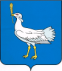 РОССИЙСКАЯ ФЕДЕРАЦИЯМУНИЦИПАЛЬНЫЙ  РАЙОНБОЛЬШЕГЛУШИЦКИЙСАМАРСКОЙ  ОБЛАСТИАДМИНИСТРАЦИЯСЕЛЬСКОГО  ПОСЕЛЕНИЯБОЛЬШАЯ ДЕРГУНОВКА______________________________ПОСТАНОВЛЕНИЕот  10 мая 2018 г. № 64Об утверждении Положения о кадровом резерве для замещения вакантных должностей муниципальной службы в администрации сельского поселения Большая Дергуновка муниципального района Большеглушицкий Самарской областиВ соответствии с Федеральным законом от 02.03.2007 № 25-ФЗ «О муниципальной службе в Российской Федерации», Уставом сельского поселения Большая Дергуновка муниципального района Большеглушицкий Самарской области, администрация сельского поселения Большая Дергуновка муниципального района Большеглушицкий Самарской области                                   	ПОСТАНОВЛЯЕТ:	1. Утвердить прилагаемое Положение о кадровом резерве для замещения вакантных должностей муниципальной службы в администрации сельского поселения Большая Дергуновка муниципального района Большеглушицкий Самарской области.2. Разместить настоящее постановление на официальном сайте администрации сельского поселения Большая Дергуновка муниципального района Большеглушицкий Самарской области в сети Интернет.3. Настоящее постановление вступает в силу после его официального опубликования.4. 4. Контроль за исполнением настоящего постановления оставляю за собой. Глава сельского поселения Большая Дергуновка муниципального района  Большеглушицкий Самарской области                                                                    В.И. ДыхноПриложение к постановлению администрации сельского поселения Большая Дергуновка муниципального района Большеглушицкий Самарской области «Об утверждении Положения о кадровом резерве для замещения вакантных должностей муниципальной службы в администрации сельского поселения  Большая Дергуновка муниципального районаБольшеглушицкий Самарской области» от 10 мая 2018 года № 64ПОЛОЖЕНИЕО КАДРОВОМ РЕЗЕРВЕ ДЛЯ ЗАМЕЩЕНИЯ ВАКАНТНЫХ ДОЛЖНОСТЕЙМУНИЦИПАЛЬНОЙ СЛУЖБЫ В АДМИНИСТРАЦИИ СЕЛЬСКОГО ПОСЕЛЕНИЯ БОЛЬШАЯ ДЕРГУНОВКА МУНИЦИПАЛЬНОГО РАЙОНА БОЛЬШЕГЛУШИЦКИЙ САМАРСКОЙ ОБЛАСТИ1. Общие положения1.1. Настоящее Положение о кадровом резерве для замещения вакантных должностей муниципальной службы в администрации сельского поселения Большая Дергуновка муниципального района Большеглушицкий Самарской области (далее - Положение) разработано в соответствии с Федеральным законом от 06.10.2003 N 131-ФЗ «Об общих принципах организации местного самоуправления в Российской Федерации», Федеральным законом от 02.03.2007 N 25-ФЗ «О муниципальной службе в Российской Федерации», Законом Самарской области от 30.12.2005 N 254-ГД «О Реестре должностей муниципальной службы в Самарской области» и определяет порядок формирования кадрового резерва для замещения вакантных должностей муниципальной службы в администрации сельского поселения Большая Дергуновка муниципального района Большеглушицкий Самарской области (далее - кадровый резерв).1.2. В кадровый резерв включаются граждане Российской Федерации, не достигшие предельного возраста для нахождения на должности муниципальной службы в соответствии с действующим законодательством (далее - лица).1.3. Основными принципами формирования кадрового резерва и работы с ним являются:учет текущей и перспективной численности муниципальных служащих администрации сельского поселения Большая Дергуновка муниципального района Большеглушицкий Самарской области (далее - муниципальные служащие);равный доступ кандидатов для включения в кадровый резерв;объективность и всесторонность оценки профессиональных и личностных качеств кандидатов для включения в кадровый резерв;профессионализм и компетентность лиц, включенных в кадровый резерв, создание условий для их профессионального роста;открытость и доступность информации о формировании кадрового резерва.1.4. Организация работы по формированию кадрового резерва осуществляется ведущим специалистом администрации сельского поселения Большая Дергуновка муниципального района Большеглушицкий Самарской области (далее - специалист).1.5. Представитель нанимателя (работодатель), в компетенцию которого входит назначение на должность или освобождение от должности муниципальной службы, для замещения которой формируется кадровый резерв (далее - представитель нанимателя), осуществляет контроль за формированием и подготовкой кадрового резерва и несет ответственность за организацию данной работы.2. Комиссия по формированию кадрового резерва2.1. Формирование кадрового резерва осуществляется комиссией по формированию Резерва для замещения вакантных должностей муниципальной службы сельского поселения Большая Дергуновка муниципального района Большеглушицкий Самарской области (далее - комиссия).2.2. Комиссия состоит из председателя комиссии, заместителя председателя комиссии, секретаря комиссии и членов комиссии.В случае отсутствия председателя комиссии его обязанности исполняет заместитель председателя комиссии.Секретарь комиссии обеспечивает опубликование информации о приеме заявлений и документов от лиц, желающих быть включенными в кадровый резерв, а также размещение данной информации на сайте администрации сельского поселения Большая Дергуновка муниципального района Большеглушицкий Самарской области в сети Интернет, организует работу по подготовке заседаний комиссии, ведет протокол заседания комиссии.2.3. Заседания комиссии проводятся по мере поступления заявлений от кандидатов для включения в кадровый резерв, но не позднее 30 дней со дня подачи заявления.2.4. На заседании комиссии принимаются следующие решения:рекомендовать представителю нанимателя включить лицо в кадровый резерв для замещения вакантной должности муниципальной службы;отказать лицу в рекомендации о включении его в кадровый резерв для замещения вакантной должности муниципальной службы.2.5. Комиссия правомочна принимать решения, если на заседании комиссии присутствует не менее чем 50% общего числа членов комиссии. Решение комиссии принимается большинством голосов от общего числа членов комиссии, присутствующих на заседании комиссии. При равенстве голосов решающим является голос председательствующего.3. Порядок формирования кадрового резерва3.1. Кадровый резерв формируется по должностям муниципальной службы в соответствии с должностями муниципальной службы согласно штатному расписанию и ежегодно по состоянию на 1 января утверждается распоряжением представителя нанимателя.3.2. Кадровый резерв формируется из числа:а) муниципальных служащих, в том числе рекомендованных аттестационной комиссией к включению в кадровый резерв для замещения вакантной должности муниципальной службы по результатам аттестации;б) лиц, отвечающих квалификационным требованиям, предъявляемым для замещения соответствующих должностей муниципальной службы, не являющихся муниципальными служащими, в том числе принимавших участие и не победивших в конкурсах на замещение вакантных должностей муниципальной службы, но показавших высокие результаты в ходе конкурсного отбора и рекомендованных конкурсной комиссией к включению в кадровый резерв.3.3. Основными этапами формирования кадрового резерва являются:а) формирование списка кандидатов для включения в кадровый резерв;б) оценка и отбор лиц для включения в кадровый резерв из списка кандидатов;в) составление списка лиц, включенных в кадровый резерв, по форме согласно приложению N 1 к настоящему Положению.3.4. Список кандидатов для включения в кадровый резерв  формируется на основании заявлений лиц, желающих быть включенными в кадровый резерв.3.5. Кандидат может состоять в кадровом резерве на замещение нескольких должностей муниципальной службы.3.6. Лица, желающие быть включенными в кадровый резерв, утверждаемый по состоянию на 1 января следующего года, подают заявление и необходимые документы не позднее 15 ноября текущего года в отдел муниципальной службы и кадровой политики.Представление документов не в полном объеме является основанием для отказа лицу в рассмотрении его кандидатуры для включения в кадровый резерв.3.7. Ведущий специалист администрации:формирует списки кандидатов для включения в кадровый резерв;составляет список лиц, включенных в кадровый резерв;представляет проект распоряжения об утверждении списка лиц, включенных в кадровый резерв, представителю нанимателя не позднее 15 декабря текущего года;формирует пакеты документов лиц, подавших заявление с просьбой о включении их в кадровый резерв;оформляет и хранит в установленном порядке учетные карточки лиц, включенных в кадровый резерв, в соответствии с приложением N 2 к настоящему Положению;вносит изменения в список лиц, включенных в кадровый резерв, и представляет его на утверждение представителю нанимателя;возвращает документы кандидатам, представившим документы не в полном объеме;возвращает документы кандидатов, не включенных в кадровый резерв, а также лиц, исключенных из кадрового резерва, в течение 10 дней со дня принятия соответствующего решения комиссией;контролирует выполнение индивидуального плана подготовки муниципального служащего, включенного в кадровый резерв.3.8. Срок пребывания в кадровом резерве лица, включенного в кадровый резерв, составляет три года. По истечении указанного срока лицо, включенное в кадровый резерв, исключается из кадрового резерва на основании распоряжения представителя нанимателя. Исключенное из кадрового резерва лицо может быть включено в кадровый резерв в порядке, установленном настоящим Положением.3.9. Не могут быть включены в кадровый резерв лица, которые в соответствии с законодательством Российской Федерации не могут быть приняты на муниципальную службу.4. Основные требования к подбору кандидатовдля зачисления в кадровый резерв4.1. Кандидатами на включение в кадровый резерв могут быть лица, отвечающие требованиям для замещения соответствующих должностей муниципальной службы, установленным действующим законодательством о муниципальной службе.4.2. Муниципальные служащие, отвечающие необходимым требованиям для замещения соответствующих должностей муниципальной службы, вправе подать заявление на имя представителя нанимателя о включении их в кадровый резерв по конкретной должности муниципальной службы. К заявлению прилагается отзыв о кандидате для включения в кадровый резерв его непосредственного руководителя в соответствии с приложением N 3 к настоящему Положению, а также другие документы и материалы, которые, по мнению муниципального служащего, подтверждают его профессиональные заслуги (справки, публикации, дипломы, рекомендации, книги, брошюры, рефераты и т.д.).4.3. Лица, не являющиеся муниципальными служащими, кроме личного заявления на имя представителя нанимателя с просьбой о включении в кадровый резерв по конкретной должности муниципальной службы, представляют в отдел муниципальной службы и кадровой политики следующие документы:а) собственноручно заполненную анкету или личный листок по учету кадров;б) копию паспорта (паспорт предъявляется лично при подаче заявления);в) копию трудовой книжки, заверенную по последнему месту работы или нотариально (за исключением случаев, когда служебная (трудовая) деятельность осуществляется впервые);г) документ об отсутствии у лица заболевания, препятствующего поступлению на муниципальную службу или ее прохождению;д) оригиналы и копии документов об образовании, а также о присуждении ученой степени, ученого звания, о повышении квалификации, если таковые имеются;е) две фотографии размером 3 x 4 см;ж) другие документы и материалы, которые, по мнению данного лица, подтверждают его профессиональные заслуги (справки, публикации, дипломы, рекомендации, книги, брошюры, рефераты и т.д.).4.4. Отбор кандидатов для включения в кадровый резерв производится комиссией на конкретную должность муниципальной службы с учетом профессионального образования, стажа и опыта работы кандидата в соответствии с квалификационными требованиями, предъявляемыми к должностям муниципальной службы действующим законодательством.4.5. Отбор кандидатов для зачисления в кадровый резерв может включать в себя:анализ документальных данных (личное дело лица, автобиография, характеристики, результаты аттестации и т.п.);собеседование для выявления интересующих сведений (стремлений, потребностей, мотивов поведения и т.п.);оценка результатов деятельности;запрос и проверка рекомендаций, отзывов, послужного списка;собеседование, в том числе на знание законодательства в соответствующей сфере муниципального управления;психологическое тестирование;иные методы, не противоречащие законодательству.4.6. В работе при подборе кандидата для включения в кадровый резерв учитываются также:а) уровень и характер профессиональных знаний и навыков, которыми обладает кандидат;б) результативность профессиональной деятельности, динамичность карьеры, положительная деловая репутация, инициативность;в) требовательность к себе и подчиненным (для руководителей), обязательность, способность к критической оценке своей работы;г) организаторские способности, умение принимать эффективные управленческие решения, осуществлять контроль за их исполнением (для муниципальных служащих категории «руководители»);д) систематическое повышение профессионального уровня;е) потенциальные возможности дальнейшего роста.4.7. Кандидат для включения в кадровый резерв предупреждается о том, что в процессе изучения сведения, сообщенные им, могут быть проверены в установленном законодательством порядке, а также в письменной форме дает свое согласие на обработку персональных данных в соответствии с требованиями Федерального закона от 27.07.2006 N 152-ФЗ «О персональных данных».4.8. При отсутствии кандидатов или в случае отказа лицу в рекомендации о включении его в кадровый резерв для замещения вакантной должности муниципальной службы кадровый резерв на замещение указанной должности не формируется.4.9. Включение лица в кадровый резерв не является основанием для обязательного назначения на соответствующую вакантную должность муниципальной службы.4.10. Лицо, включенное в кадровый резерв, исключается из кадрового резерва распоряжением представителя нанимателя в случае:а) назначения на соответствующую должность муниципальной службы;б) осуждения к наказанию, исключающему возможность исполнения должностных обязанностей по должности муниципальной службы, по приговору суда, вступившему в законную силу;в) совершения дисциплинарного проступка, повлекшего применение дисциплинарного взыскания в виде увольнения с муниципальной службы;г) отказа от предложения по замещению соответствующей вакантной должности муниципальной службы;д) снижения показателей эффективности и результативности профессиональной служебной деятельности муниципального служащего;е) наступления или обнаружения обстоятельств, препятствующих поступлению на муниципальную службу в соответствии с действующим законодательством;ж) выявления факта представления лицом, включенным в кадровый резерв, подложных документов или заведомо ложных сведений, послуживших основанием для включения в кадровый резерв;з) личного заявления лица, включенного в кадровый резерв (или смерти лица, включенного в кадровый резерв);и) по состоянию здоровья в соответствии с медицинским заключением;к) истечения срока пребывания в кадровом резерве;л) изменения штатного расписания в отношении должности, на которую претендует лицо.Лица, исключенные из кадрового резерва, уведомляются о принятом решении письменно отделом муниципальной службы и кадровой политики в месячный срок со дня принятия соответствующего распоряжения представителя нанимателя.5. Порядок подготовки муниципальных служащих,включенных в кадровый резерв5.1. В целях повышения эффективности работы с кадровым резервом осуществляется профессиональная переподготовка, повышение квалификации и стажировка муниципальных служащих, включенных в кадровый резерв.Включение муниципального служащего в кадровый резерв является одним из оснований для направления муниципального служащего на профессиональную переподготовку, повышение квалификации или стажировку.5.2. Профессиональная переподготовка, повышение квалификации или стажировка муниципальных служащих, включенных в кадровый резерв, осуществляется в соответствии с муниципальным заказом на профессиональную переподготовку, повышение квалификации и стажировку муниципальных служащих на очередной год с отрывом, с частичным отрывом и без отрыва от муниципальной службы.5.3. Подготовка муниципальных служащих, включенных в кадровый резерв, проводится по индивидуальному плану подготовки муниципального служащего, включенного в кадровый резерв, на текущий год, составленному в соответствии с приложением N 4 к настоящему Положению.В индивидуальном плане подготовки муниципального служащего, включенного в кадровый резерв, на текущий год должны быть предусмотрены конкретные мероприятия, обеспечивающие приобретение муниципальным служащим, включенным в кадровый резерв, необходимых теоретических и практических знаний, более глубокое освоение им характера будущей работы, выработку организаторских навыков.5.4. В индивидуальном плане подготовки муниципального служащего, включенного в кадровый резерв, могут быть использованы такие формы работы, как:а) обучение основам, современным методам и приемам организации управления, экономики и законодательства;б) решение отдельных вопросов по профилю должности, на которой состоит в кадровом резерве муниципальный служащий;в) временное исполнение обязанностей по должности, на которой состоит в кадровом резерве муниципальный служащий, в период временного отсутствия лица, замещающего эту должность, за которым сохраняется место работы (отпуск, длительная командировка, болезнь и др.);г) участие в подготовке проектов нормативных правовых актов, в работе совещаний, конференций, семинаров, работа в составе рабочих групп, оргкомитетов;д) направление на стажировку;е) изучение зарубежного опыта.5.5. Индивидуальный план подготовки муниципального служащего, включенного в кадровый резерв, составляется главой администрации сельского поселения Большая Дергуновка муниципального района Большеглушицкий Самарской области, в функциональном подчинении которого находится должность муниципальной службы, для замещения которой сформирован кадровый резерв. 5.6. Индивидуальный план подготовки муниципального служащего, включенного в кадровый резерв, согласовывается с ведущим специалистом и не позднее чем через месяц после включения муниципального служащего в кадровый резерв утверждается представителем нанимателя.5.7. Оригинал утвержденного индивидуального плана подготовки муниципального служащего, включенного в кадровый резерв, находится у, копии - у главы администрации сельского поселения Большая Дергуновка муниципального района Большеглушицкий Самарской области муниципального служащего, включенного в кадровый резерв, и у ведущего специалиста.Приложение N 1 к Положениюо кадровом резерве для замещения вакантных должностей муниципальнойслужбы в администрации сельского поселения  Большая Дергуновка муниципального района Большеглушицкий Самарской областиСПИСОК ЛИЦ,ВКЛЮЧЕННЫХ В КАДРОВЫЙ РЕЗЕРВ ДЛЯ ЗАМЕЩЕНИЯ ВАКАНТНЫХ ДОЛЖНОСТЕЙ МУНИЦИПАЛЬНОЙ СЛУЖБЫ В АДМИНИСТРАЦИИ СЕЛЬСКОГО ПОСЕЛЕНИЯ БОЛЬШАЯ ДЕРГУНОВКА МУНИЦИПАЛЬНОГО РАЙОНА БОЛЬШЕГЛУШИЦКИЙ САМАРСКОЙ ОБЛАСТИПриложение N 2 к Положениюо кадровом резерве для замещения вакантных должностей муниципальнойслужбы в администрации сельского поселения Большая Дергуновка муниципального района Большеглушицкий Самарской областиУЧЕТНАЯ КАРТОЧКА ЛИЦА,ВКЛЮЧЕННОГО В КАДРОВЫЙ РЕЗЕРВДЛЯ ЗАМЕЩЕНИЯ ВАКАНТНЫХ ДОЛЖНОСТЕЙ МУНИЦИПАЛЬНОЙ СЛУЖБЫ В АДМИНИСТРАЦИИ СЕЛЬСКОГО ПОСЕЛЕНИЯ БОЛЬШАЯ ДЕРГУНОВКА МУНИЦИПАЛЬНОГО РАЙОНА БОЛЬШЕГЛУШИЦКИЙ САМАРСКОЙ ОБЛАСТИ Ф.И.О. __________________________________________________________________Дата рождения _____________________________________________________Образование (какое учебное заведение и когда окончил) __________________________________________________________________Специальность по образованию __________________________________________________________________Дополнительное образование (переподготовка, курсы, семинары и т.д.) __________________________________________________________________Замещаемая должность __________________________________________________________________Классный чин __________________________________________________________________Ученая степень __________________________________________________________________Виды  поощрения  за  труд (государственные награды, почетные грамоты, знаки отличия и т.д.) __________________________________________________________________Трудовая  деятельность,  соответствующая профилю деятельности для замещениядолжности муниципальной службы:Включен  в  кадровый  резерв  для замещения вакантных должностей муниципальной службы в администрации сельского поселения Большая Дергуновка муниципального района Большеглушицкий Самарской области на  должность  в соответствии с распоряжением от ________ N __Сведения о подготовке после включения в кадровый резерв для замещения вакантных должностей муниципальной службы в администрации сельского поселения Большая Дергуновка муниципального района Большеглушицкий Самарской области:а)переподготовка _________________________________________________________________б) курсы повышения квалификации __________________________________________________________________в) стажировка __________________________________________________________________Отметка об отказе от замещения вакантной должности муниципальной службы__________________________________________________________________Отметка о назначении на должность __________________________________________________________________Дата и основание исключения из кадрового резерва для замещения вакантных должностей муниципальной службы в администрации сельского поселения Большая Дергуновка муниципального района Большеглушицкий Самарской области__________________________________________________Ведущий специалист администрации ______________     _________________                                                               (подпись)                 (расшифровка)Приложение N 3 к Положениюо кадровом резерве для замещения вакантных должностей муниципальнойслужбы в администрации сельского поселения Большая Дергуновка муниципального района Большеглушицкий Самарской областиОТЗЫВо кандидате для включения в кадровый резервдля замещения вакантных должностей муниципальной службыв администрации сельского поселения Большая Дергуновка муниципального района Большеглушицкий Самарской области    1.Ф.И.О. ________________________________________________________________    2.Дата рождения ________________________________________________________________    3.  Сведения  о  профессиональном  образовании, наличии ученой степени,повышении квалификации или переподготовке _______________                                    __________________                                                                                              .    4.  Замещаемая  должность муниципальной службы и дата назначения на эту должность _________________________________________________________________    5. Стаж муниципальной службы _________________________________________________________________    6. Общий трудовой стаж _________________________________________________________________    7.  Профессиональные знания и опыт кандидата в кадровый резерв для замещения вакантных должностей муниципальной службы в администрации сельского поселения Большая Дергуновка муниципального района Большеглушицкий Самарской области (знания, работа по специальности, полученной в высшем учебном заведении) ______________________________________________________________    8.  Деловые качества кандидата в кадровый резерв для замещения вакантных должностей муниципальной службы в администрации сельского поселения Большая Дергуновка муниципального района Большеглушицкий Самарской области (знание правовых основ муниципальной  службы,  ответственность и исполнительность, инициативность, компетентность   в   вопросах  муниципального  управления,  организаторские способности,  самостоятельность  в  работе, умение анализировать и выделять главное в своей деятельности, оперативность в принятии решений и контроль за  их  реализацией.  Можно  указать  и  другие сильные стороны кандидата в кадровый резерв для замещения вакантных должностей муниципальной службы в администрации сельского поселения Большая Дергуновка муниципального района Большеглушицкий Самарской области) ______________________________________________________________    9.  Стиль  и  методы  работы  кандидата  в  кадровый  резерв  для замещения вакантных должностей муниципальной службы в администрации сельского поселения Большая Дергуновка муниципального района Большеглушицкий Самарской области (работа с документами,  умение  публично выступать, способность разрешать конфликтную ситуацию, пунктуальность, обязательность, умение планировать работу. Можно указать и другие сильные стороны кандидата в кадровый резерв для замещения вакантных должностей муниципальной службы в администрации сельского поселения Большая Дергуновка муниципального района Большеглушицкий Самарской области)__________________________________________________________________    10. Личностные качества кандидата в кадровый резерв для замещения вакантных должностей муниципальной службы в администрации сельского поселения Большая Дергуновка муниципального района Большеглушицкий Самарской области (работоспособность, коммуникабельность,  дисциплинированность,  умение руководить подчиненными, творческий  подход,  принципиальность,  требовательность,  самокритичность. Можно указать и другие качества) _________________________________________________________________    11. Результативность работы ___________________________________________    12.  Оценка  степени  участия  кандидата  в  кадровый  резерв для замещения вакантных должностей муниципальной службы в администрации сельского поселения Большая Дергуновка муниципального района Большеглушицкий Самарской области в решении поставленных задач ________________________________________________________    13.  Рекомендация  (указать, на какую конкретно должность муниципальной службы предлагается включить кандидата в кадровый резерв для замещения вакантных должностей муниципальной службы в администрацию сельского поселения Большая Дергуновка муниципального района Большеглушицкий Самарской области) ________________________________________________________    Руководитель ____________________ Ф.И.О.                 ДатаПриложение N 4 к Положениюо кадровом резерве для замещения вакантных должностей муниципальнойслужбы в администрации сельского поселения Большая Дергуновка муниципального района Большеглушицкий Самарской области                                                                  Утверждаю:Глава сельского поселения Большая Дергуновкамуниципального района Большеглушицкий Самарской области                                                 (должность руководителя)                                                ___________ _______________                    (подпись)                                    (Ф.И.О.)                                                "____" ____________ 20__ г.ИНДИВИДУАЛЬНЫЙ ПЛАНПОДГОТОВКИ МУНИЦИПАЛЬНОГО СЛУЖАЩЕГО,ВКЛЮЧЕННОГО В КАДРОВЫЙ РЕЗЕРВДЛЯ ЗАМЕЩЕНИЯ ВАКАНТНЫХ ДОЛЖНОСТЕЙ МУНИЦИПАЛЬНОЙ СЛУЖБЫ В АДМИНИСТРАЦИИ СЕЛЬСКОГО ПОСЕЛЕНИЯ БОЛЬШАЯ ДЕРГУНОВКА МУНИЦИПАЛЬНОГО РАЙОНА БОЛЬШЕГЛУШИЦКИЙ САМАРСКОЙ ОБЛАСТИ, НА _____ ГОДФ.И.О. ______________________________________________________Дата рождения __________________________________________________Включен распоряжением (приказом) __________________________________от __________ N _____ в кадровый резерв для замещения вакантных должностей муниципальной службы в администрацию сельского поселения Большая Дергуновка муниципального района Большеглушицкий Самарской области на должность ______________________________________________               (наименование должности муниципальной службы)Ведущий специалист администрации_______________   __________________________         (подпись)                 (расшифровка)Муниципальный служащий,включенный в кадровый резерв _______________   ___________________                                                                (подпись)            (расшифровка)Администрация сельского поселения Большая Дергуновка муниципального района Большеглушицкий Самарской области1. НАЗВАНИЕпроекта правового актаОб утверждении Положения о кадровом резерве для замещения вакантных должностей муниципальной службы в администрации сельского поселения Большая Дергуновка муниципального района Большеглушицкий Самарской области2. ИСПОЛНИТЕЛЬ: Ведущий специалист администрации сельского поселения__________________ Большая Дергуновка муниципального района                                                          . Большеглушицкий Самарской области___________________________________В.С. Жуваго3. СОГЛАСОВАНО:Глава сельского поселения Большая Дергуновка                                                     . муниципального района Большеглушицкий Самарской области______________ В. И. Дыхно_________________________________________________________Начальник юридического отдела________________________________________ администрации муниципального района__________________________________ Большеглушицкий Самарской области___________________________________Ю.В. Шалимова_____________________________________________________Примечание: 1. Обязательно согласование с Главой сельского поселения Большая Дергуновка муниципального района Большеглушицкий Самарской области.2. Замечания к проекту пишутся справа от подписи или при большом объёме - на оборотной стороне листа.РОССИЙСКАЯ ФЕДЕРАЦИЯМУНИЦИПАЛЬНЫЙ  РАЙОНБОЛЬШЕГЛУШИЦКИЙСАМАРСКОЙ  ОБЛАСТИАДМИНИСТРАЦИЯСЕЛЬСКОГО  ПОСЕЛЕНИЯБОЛЬШАЯ ДЕРГУНОВКА______________________________ПОСТАНОВЛЕНИЕот  10 мая 2018 г. № 65Об образовании комиссии по формированию Резерва для замещения вакантных должностей муниципальной службы сельского поселения Большая Дергуновка муниципального района Большеглушицкий Самарской областиРуководствуясь Уставом сельского поселения Большая Дергуновка муниципального района Большеглушицкий Самарской области и в связи с кадровыми изменениями в администрации сельского поселения Большая Дергуновка муниципального района Большеглушицкий Самарской области        ПОСТАНОВЛЯЮ:1. Образовать комиссию по формированию Резерва для замещения вакантных должностей муниципальной службы сельского поселения Большая Дергуновка муниципального района Большеглушицкий Самарской области в составе согласно приложению. 2. Настоящее постановление вступает в силу  со дня его подписания.Глава сельского поселения Большая Дергуновка муниципального района Большеглушицкий Самарской области                                                                               В.И. Дыхно  ПРИЛОЖЕНИЕ к постановлению администрации сельского поселения Большая Дергуновка муниципального района Большеглушицкий Самарской областиот 10 мая 2018г. № 65Дыхно Валерий Иванович - глава сельского поселения Большая Дергуновка муниципального района Большеглушицкий Самарской области – председатель комиссии;Жуваго Виктория Сергеевна – ведущий специалист администрации сельского поселения Большая Дергуновка муниципального района Большеглушицкий Самарской области – заместитель председателя комиссии;3. Дыхно Наталья Валерьевна – специалист ВУС - секретарь комиссии;Чечин Александр Владимирович - Председателя Собрания представителей сельского поселения Большая Дергуновка муниципального района Большеглушицкий Самарской области - член комиссии;5. Ромашкова Татьяна Владимировна - депутата Собрания представителей сельского поселения Большая Дергуновка муниципального района Большеглушицкий Самарской области - член комиссии.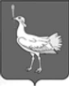 СОБРАНИЕ ПРЕДСТАВИТЕЛЕЙ               СЕЛЬСКОГО ПОСЕЛЕНИЯБОЛЬШАЯ ДЕРГУНОВКАМУНИЦИПАЛЬНОГО РАЙОНАБОЛЬШЕГЛУШИЦКИЙСАМАРСКОЙ ОБЛАСТИТРЕТЬЕГО СОЗЫВАРЕШЕНИЕ  № 145от 11 мая 2018г. О Порядке предоставления разрешения на осуществление земляных работ на территории  сельского поселения Большая Дергуновка муниципального района Большеглушицкий Самарской областиВ соответствии с Федеральным законом Российской Федерации от 06.10.2003 г. № 131-ФЗ «Об общих принципах организации местного самоуправления в Российской Федерации», Уставом сельского поселения Большая Дергуновка муниципального района Большеглушицкий Самарской области, Собрание представителей сельского поселения Большая Дергуновка муниципального района Большеглушицкий Самарской области    РЕШИЛОУтвердить Порядок  предоставления разрешения  на осуществление земляных работ на территории сельского поселения Большая Глушица муниципального района Большеглушицкий  Самарской области (прилагается).Со дня вступления в силу настоящего Решения признать утратившим силу Решение Собрания представителей сельского поселения  Большая Дергуновка муниципального района Большеглушицкий Самаркой области  № 182 от 30.07.2015 года  « Об утверждении Порядка предоставления разрешения на осуществление земляных работ на территории сельского поселения Большая Дергуновка муниципального района Большеглушицкий Самарской области».Настоящее Решение опубликовать в газете «Большедергуновские Вести».Настоящее Решение вступает в силу после его официального опубликования.Глава сельского поселения Большая Дергуновка муниципального района БольшеглушицкийСамарской области                      					          В.И. ДыхноПредседатель Собрания представителей сельского поселения Большая Дергуновкамуниципального района Большеглушицкий Самарской области           	А.В. ЧечинПриложение  к Решению Собрания представителей сельского поселения Большая Дергуновка муниципального района Большеглушицкий Самарской области от 11 мая_2018г. № 145   «О Порядке предоставления разрешения на осуществления земляных работ на территории сельского поселения Большая Дергуновка муниципального района Большеглушицкий Самарской области ПОРЯДОКпредоставления разрешения  на осуществление земляных работ  на территории сельского поселения Большая Дергуновка муниципального района Большеглушицкий Самарской области1. Общие положения1.1. Настоящий Порядок  предоставления разрешения  на осуществление земляных работ на территории сельского поселения Большая Дергуновка муниципального района Большеглушицкий Самарской области (далее – Порядок) разработан  на основании  Федерального закона от 06.10.2003 № 131-ФЗ "Об общих принципах организации местного самоуправления в Российской Федерации",  определяет  порядок оформления и выдачи разрешений на проведение земляных работ при строительстве, реконструкции и  капитальном ремонте объектов капитального строительства, сооружений, подземных инженерных сетей и коммуникаций, дорог, тротуаров, проведении инженерно - геологических изысканий, строительстве, реконструкции и капитальном  ремонте  линейных объектов и работ по благоустройству территории сельского поселения Большая Дергуновка муниципального района Большеглушицкий Самарской области (далее – территория сельского поселения Большая Дергуновка).1.2. Исполнение требований настоящего Порядка обязательно для всех юридических и физических лиц (независимо от права собственности, пользования или аренды земельных участков), производящих земляные работы на территории сельского поселения Большая Дергуновка:а) проектирование, строительство и эксплуатацию зданий, сооружений, подземных и надземных инженерных сетей и коммуникаций, линейных объектов.б) согласование проектной документации на производство земляных работ.1.3. Проектирование и производство всех видов строительных работ должно осуществляться с соблюдением требований действующего градостроительного законодательства, строительных норм и правил и настоящего Порядка.1.4. Производство земляных работ, выполняемых как механизированным способом, так и вручную, должно производиться только после получения  разрешения на проведение земляных работ (далее – разрешение).Форма разрешения  установлена в Приложении к настоящему  Порядку.Запрещается производство земляных работ без разрешения или по разрешению, срок действия которого истек, а также производство плановых работ под видом аварийных.1.5. Разрешение выдается непосредственному производителю работ на срок, предусмотренный проектной документацией (при их наличии), но не более чем 12 месяцев (с последующей пролонгацией), на внутриплощадные и внеплощадные  работы отдельно, в пределах срока действия  разрешения на строительство.1.6. Для целей настоящего Порядка используются следующие основные термины и определения:а) земляные работы – производство работ, связанных со вскрытием грунта на глубину более  (за исключением  пахотных работ), забивкой и погружением свай при возведении объектов и сооружений всех видов, подземных и наземных инженерных сетей, коммуникаций, а равно отсыпка грунтом на высоту более ;б) разрешение на проведение  земляных работ на территории сельского поселения Большая Дергуновка муниципального района Большеглушицкий Самарской области - документ, выдаваемый администрацией сельского поселения Большая Дергуновка муниципального района Большеглушицкий Самарской области (далее – администрация сельского поселения Большая Дергуновка) на право производства земляных, буровых и других работ при строительстве, ремонте объектов недвижимости,  в том числе линейных объектов, подземных и надземных инженерных сооружений и коммуникаций;в) производитель работ - физическое или юридическое лицо, индивидуальный предприниматель, обратившиеся в администрацию сельского поселения Большая Дергуновка в целях получения разрешения;  г) аварийная ситуация - ситуация, влекущая за собой значительные перебои, полную остановку или снижение надежности ресурсоснабжения (водоснабжения, водоотведения, теплоснабжения, газоснабжения, электроснабжения) села, жилого дома, другого жизненно важного объекта в результате непредвиденных, неожиданных нарушений в работе инженерных коммуникаций и сооружений;        д) застройщик – физическое или юридическое лицо, индивидуальный предприниматель, обеспечивающие в   установленном законом порядке строительство, реконструкцию, капитальный ремонт объектов капитального строительства, в том числе линейных объектов, а также выполнение инженерных изысканий, подготовку  проектной документации для их строительства, реконструкции, капитального  ремонта;          е) заказчик – уполномоченное застройщиком лицо, которое от имени застройщика организует посредством договоров  отношения с подрядчиками и их деятельность по выполнению инженерных изысканий, подготовки проектной  документации, осуществлению строительства, реконструкции;          ж) линейный объект – линии электропередачи, линии связи (в том числе линейно – кабельные сооружения), трубопроводы, автомобильные дороги, железнодорожные линии и другие подобные сооружения.2. Порядок оформления и  выдачи разрешения2.1. Для производства земляных и буровых работ  производитель работ должен получить разрешение в администрации сельского поселения Большая Дергуновка.2.2. Для получения разрешения производитель работ представляет  в администрацию сельского поселения Большая Дергуновка следующие документы и материалы:а) заполненное заявление на выдачу разрешения  на проведение земляных работ по форме согласно Административному регламенту предоставления администрацией сельского поселения Большая Дергуновка муниципального района Большеглушицкий Самарской области муниципальной услуги «Выдачи разрешения на проведения земляных работ», утвержденному постановлением администрации сельского поселения Большая Дергуновка муниципального района Большеглушицкий Самарской области от 25.11.2016 г. № 45;б) документ, удостоверяющий личность заявителя – физического лица либо личность и полномочия представителя физического или юридического лица;в) проект благоустройства земельного участка, на котором предполагается осуществить земляные работы, с графиком проведения земляных работ и последующих работа по благоустройству;г) проект рекультивации нарушенных земель относящихся к землям сельскохозяйственного назначения, на которых планируется осуществление земельных работ;д) схема земельного участка, на котором предполагается осуществление земляных работ (ситуационный план);е) схема движения транспорта и пешеходов в случае, если земляные работы связаны с вскрытием дорожных покрытий;ё) соглашение с собственником земельного участка, на территории которого будут проводиться земляные работы, или уполномоченным им лицом о проведении земляных работ и последующих работ по благоустройству земляного участка в случае, если получатель муниципальной услуги не является собственником земельного участка, на территории которого будут проводиться земляные работы, или уполномоченным указанным собственником лицом;ж) проект рекультивации нарушенных земель в отношении земель сельскохозяйственного назначения, на которых планируется осуществление земляных работ.В случае, если земляные работы предполагается осуществить на земельном участке, относящемся к общему имуществу собственников помещений в многоквартирном доме, заявителем к заявлению о предоставлении муниципальной услуги должен быть приложен документ, подтверждающий согласие этих собственников на проведение земляных работ. Таким документом является протокол общего собрания собственников помещений в квартирном доме;2.3. Заявление на выдачу разрешения с документами, предусмотренными п. 2.2 настоящего Порядка, направляется в администрацию сельского поселения Большая Дергуновка.2.4. Администрация сельского поселения Большая Дергуновка:а) в срок не более 20 (двадцати) дней со дня регистрации заявления и прилагаемых к нему документов  подготавливает и выдает производителю работ разрешение либо отказывает в выдачи разрешения; б)  ведет учет выданных разрешений.2.5.Разрешение подписывает глава сельского поселения Большая Дергуновка,  либо лицо, его замещающее.2.6. Администрация сельского поселения Большая Дергуновка отказывает производителю работ в выдаче разрешения или переносит сроки выполнения земляных работ на другой период времени в случаях:а) заявление о предоставлении муниципальной услуги не соответствует требованиям пункта 1.2.1 Административного регламента предоставления администрацией сельского поселения Большая Дергуновка муниципального района Большеглушицкий Самарской области муниципальной услуги «Выдачи разрешения на проведения земляных работ», утвержденного постановлением администрации сельского поселения Большая Дергуновка муниципального района Большеглушицкий Самарской области  от 25.11.2016г. № 45;б) несоответствие заявителя категориям заявителей, установленным пунктом 1.2.2 Административного регламента предоставления администрацией сельского поселения Большая Дергуновка муниципального района Большеглушицкий Самарской области муниципальной услуги «Выдачи разрешения на проведения земляных работ», утвержденного постановлением администрации сельского поселения Большая Дергуновка муниципального района Большеглушицкий Самарской области  от 25.11.2016г. № 45;в) отказ в согласовании схемы движения транспорта и пешеходов по основаниям, установленным законодательством;г)  отказ в согласовании проекта благоустройства земельного участка, на котором предполагается осуществление земляных работ, с графиком проведения земляных работ и последующих работ по благоустройству в случае, если представленный проект противоречит правилам благоустройства, утвержденным в муниципальном образовании.2.7. Отказ администрации сельского поселения Большая Дергуновка в выдаче разрешений или перенос сроков его выполнения на другой период времени оформляется письменно и может быть обжалован производителем работ в судебном порядке.3. Порядок выдачи разрешений при ликвидации аварий3.1. При возникновении аварийной ситуации на инженерных сооружениях, подземных коммуникациях в процессе их эксплуатации или в связи с проведением строительных работ, приведшим к нарушениям их нормального функционирования или появлению предпосылок для несчастных случаев, организация, эксплуатирующая указанные инженерные сооружения и подземные коммуникации, должна немедленно направить для ликвидации аварии аварийную бригаду под руководством ответственного лица, имеющего при себе служебное удостоверение, наряд службы, заявку на устранение аварии или  телефонограмму об аварии.3.2. Одновременно с отправкой аварийной бригады эксплуатирующая организация должна известить об аварии телефонограммой организации, эксплуатирующие инженерные сооружения и подземные коммуникации, администрацию сельского поселения Большая Дергуновка, ОГИБДД МО МВД России Большеглушицкий (при необходимости ограничения или закрытия проезда), отдел Единой дежурно - диспетчерской службы Муниципального казенного учреждения муниципального района Большеглушицкий Самарской области «Централизованная бухгалтерия» (далее – отдел ЕДДС) (при возникновении в селе аварийной ситуации на инженерных сетях).3.3. При необходимости немедленной ликвидации последствий аварии на инженерных сооружениях и подземных коммуникациях земляные работы разрешается производить без разрешения на основании телефонограммы об аварийной ситуации, направленной в отдел ЕДДС.3.4 Ликвидация аварий на инженерных сооружениях и подземных коммуникациях должна проводиться специализированными организациями, при наличии исполнительного чертежа на инженерные сооружения и подземные коммуникации.3.5. Разрешение на аварийное вскрытие оформляется одновременно с началом производства работ. Если авария произошла в нерабочее время  или выходной день администрации сельского поселения Большая Дергуновка, оформляющей разрешения, вышеуказанное разрешение оформляется следующим рабочим днём.3.6. Для получения разрешения на аварийное вскрытие земельного участка производитель работ представляет в администрацию сельского поселения Большая Дергуновка следующие документы и материалы:а) заполненное заявление, содержащее обязательство производителя работ восстановить нарушенное дорожное покрытие, благоустройство и озеленение территории;б) копию телефонограммы об аварии в  отдел ЕДДС;в)  копии уведомлений эксплуатирующих организаций. 3.7. Администрация сельского поселения Большая Дергуновка  рассматривает заявление с приложенными документами, готовит и выдает разрешение.Разрешение подписывает глава сельского поселения Большая Дергуновка, либо лицо, его замещающее.3.8. После получения уведомлений об аварии организации, имеющие смежные с местом аварии инженерные сооружения и подземные коммуникации, обязаны немедленно направить на место аварии своих представителей с исполнительными чертежами, в которых должно быть указано расположение подведомственных им инженерных сооружений и подземных коммуникаций на местности.3.9. В процессе производства земляных, ремонтных, аварийно-восстановительных и иных видов работ, место производства работ должно быть огорожено ограждениями установленного образца, установлены аварийное освещение, необходимые указатели, установлены бункеры-накопители для сбора строительного мусора и строительных отходов.Если работы ведутся в пределах проезжей части, по согласованию с ОГИБДД  МО МВД России Большеглушицкий должны быть установлены соответствующие дорожные знаки. 3.10. Продолжительность восстановительных работ для ликвидации аварий на инженерных сооружениях и подземных коммуникациях должна составлять не более трех суток в летний период и пяти суток в зимний период.         Производство плановых работ под видом аварийных запрещается. 4. Производство земляных работ4.1. Производство земляных работ осуществляется в соответствии с требованиями «СП 45.13330.2012. Свод правил. Земляные сооружения, основания и фундамент. Актуализированная редакция СНиП 3.02.01-87» , «СП 48.13330.2011. Свод правил. Организация строительства. Актуализированная редакция СНиП 12-01-2004».4.2. Если условиями договора подряда между заказчиком и подрядчиком или проектной документацией установлена необходимость вызова на площадку представителей технадзора заказчика, организаций, эксплуатирующих действующие инженерные сооружения и подземные коммуникации, авторского надзора или иных заинтересованных организаций для участия в определении местоположения подземных коммуникаций на местности, их вскрытия, обратной засыпки, освидетельствования скрытых работ и проведения испытаний, производитель работ обязан официально уведомить соответствующие организации за три рабочих дня до начала производства этих работ.4.3. Запрещается засыпать грунтом, песком или закрывать асфальтом (любым твердым строительным материалом) крышки люков колодцев и камер, решетки дождеприемных колодцев, лотки дорожных покрытий, зеленые насаждения, производить складирование материалов и конструкций в охранной зоне действующих подземных коммуникаций и в охранной зоне линий электропередач.4.4. При обнаружении производителем работ в ходе земляных работ фрагментов древних зданий и сооружений, археологических древностей и других предметов, которые могут представлять исторический или научный интерес, работы на данном участке следует приостановить, поставить в известность об этом  администрацию сельского поселения Большая Дергуновка и вызвать на место представителей Муниципального казенного учреждения Управления культуры муниципального района Большеглушицкий Самарской области.4.5. При производстве работ, связанных с разработкой грунта на территории существующей застройки, производитель работ обязан  обеспечить проезд специального автотранспорта (скорой помощи, пожарной машины и другого  транспорта экстренной службы), проход к домам путем устройства мостов, пешеходных мостиков с поручнями, трапов по согласованию с землепользователем, а также производить уборку территории в пятиметровой прилегающей зоне.4.6. При проведении работ в зимний период (с 15 октября по 15 апреля), а следовательно невозможности восстановления малых архитектурных форм, зеленых насаждений и асфальтового покрытия,  указанные работы выполняются производителем работ в течение месяца со дня  наступления плюсовых температур.4.7. При невыполнении работ в установленные разрешением сроки производитель работ обязан продлить срок его действия в администрации сельского поселения Большая Дергуновка.В случае прекращения работ на длительное время, а также в случае возобновления производства земляных работ, производитель работ обязан известить об этом администрацию сельского поселения Большая Дергуновка, при этом выданное разрешение утрачивает силу и подлежит возобновлению в порядке, определенном разделом 2 настоящего Порядка.4.8. После завершения земляных работ  производитель работ должен с соблюдением технологических сроков проведения необходимых восстановительных работ выполнить обратную засыпку траншеи (котлована), уплотнить грунт засыпки до требуемой плотности, восстановить благоустройство и дорожные покрытия, ликвидировать нарушения прилегающей территории, устранить последствия ее загрязнения, связанные с производством работ.Восстановление дорожного основания, асфальтобетонного покрытия и благоустройства территории осуществляет производитель работ самостоятельно за счёт собственных средств или специализированная организация  на договорных условиях с производителем работ в сроки от двух до трех суток в зависимости от интенсивности движения транспорта и пешеходов.5. Закрытие разрешения5.1. Для закрытия разрешения производитель работ не менее чем за 2 дня до окончания срока действия разрешения письменно извещает администрацию сельского поселения Большая Дергуновка о выполнении земляных работ и восстановлении нарушенного благоустройства территории, указанного в особых условиях разрешения.При невозможности выполнения работ в установленные сроки производитель работ может подать заявление в  администрацию сельского поселения Большая Дергуновка о продлении срока действия  разрешения.5.2. Производитель работ обязан в течение одного года за свой счет устранять просадки грунта, асфальтового покрытия и связанные с ними нарушения благоустройства территории в месте проведения работ, указанном в разрешении.6. Ответственность за нарушение Порядка6.1. Юридические лица, граждане и должностные лица, нарушившие требования, независимо от подчиненности и форм собственности, несут ответственность в соответствии с Законом Самарской  области от 01.11.2007 г. № 115-ГД «Об административных правонарушениях на территории Самарской области»  и настоящим Порядком.6.2. Производство земляных работ без разрешения или с нарушением установленных сроков производства работ является самовольным и влечет административную ответственность в соответствии с Законом Самарской  области от 01.11.2007 г. № 115-ГД «Об административных правонарушениях на территории Самарской области».6.3. Должностные лица и граждане, допустившие нарушения в части восстановления нарушенного дорожного покрытия, благоустройства территории и несоблюдения сроков производства земляных работ несут ответственность в соответствии с Законом Самарской  области от 01.11.2007 г. № 115-ГД «Об административных правонарушениях на территории Самарской области».6.4. В случае выявления факта нарушения  настоящего Порядка, нанесшего значительный материальный ущерб селу, материалы на физических лиц и должностных лиц предприятий или организаций, независимо от форм собственности, могут быть переданы в органы прокуратуры. 6.5. Нарушение порядка выдачи разрешений  администрацией сельского поселения Большая Дергуновка может быть обжаловано заинтересованными лицами в судебном порядке.Приложение  к Порядку  предоставления разрешения  на осуществление земляных работ на территории сельского поселения Большая Дергуновкамуниципального района Большеглушицкий Самарской областиРазрешение на проведение земляных работ на территории СЕЛЬСОГО ПОСЕЛЕНИЯ БОЛЬШАЯ ДЕРГУНОВКА МУНИЦИПАЛЬНОГО РАЙОНА БОЛЬШЕГЛУШИЦКИЙ САМАРСКОЙ ОБЛАСТИВыдан представителю _________________________________________________                             наименование организации  или физического лица_____________________________________________________________________                                                      должность, фамилия, имя, отчествона право производства земляных работ _________________________________                                                                                                    наименование _____________________________________________________________________местонахождение объектав  соответствии   с  Порядком  предоставления разрешения  на осуществление земляных работ на территории сельского поселения Большая Дергуновка муниципального района Большеглушицкий Самарской области, утвержденное решением Собрания представителей сельского поселения Большая Дергуновка муниципального района Большеглушицкий Самарской области  от __________№___________.Работы начать "____" ___________20__г. и закончить со всеми работами по восстановлению разрушений до "	" ____________20__г.После    окончания    работ    представить представителю ___________________                                                                                   организации или физического лица     в  администрацию сельского поселения Большая Дергуновка муниципального района Большеглушицкий Самарской области уведомление о завершении земляных работ  до "____" ______________20__г.Общие условия: согласования с эксплуатирующими службами, ________________________________________________________________________________________________________________________________________                                                                                                                                                                                                                Я,  ___________________________________________________      обязуюсь соблюдать ___________________________________________________________                                             фамилия, имя, отчествоПорядок  предоставления разрешения  на осуществление земляных работ на территории  сельского поселения Большая Дергуновка муниципального района Большеглушицкий Самарской области, утвержденное решением Собрания представителей сельского поселения Большая Глушица муниципального района Большеглушицкий Самарской области от «____» _________ 20__ г. № ____,  указанные в разрешении сроки начала и  окончания работ, условия и график работ,  за 2 дня до окончания срока действия разрешения сообщить о готовности его закрытия или прибыть для продления срока,   в течение одного года за свой счет устранять просадки грунта, асфальтового покрытия и связанные с ними нарушения благоустройства территории в месте проведения работ, указанном в разрешении,  а  также подтверждаю, что данный объект полностью обеспечен необходимыми материалами, рабочей силой, типовыми ограждениями и проектной документацией.  За невыполнение обязательств по настоящему разрешению несу установленную    законодательством ответственность.Ответственный за производство работ  ______________________________"____" _______________20 _г.                                                подписьАдрес организации или физического лица:____________________________________________________________________№ телефона	Примечание: работы, связанные с пересечением трасс коммуникаций, выполнять в рабочие дни. Глава сельского поселения Большая Дергуновка муниципального районаБольшеглушицкий Самарской области   _______________          ______________________                                                                          подпись, М.П."____"__________20__г.                                   СОБРАНИЕ ПРЕДСТАВИТЕЛЕЙ               СЕЛЬСКОГО ПОСЕЛЕНИЯБОЛЬШАЯ ДЕРГУНОВКАМУНИЦИПАЛЬНОГО РАЙОНАБОЛЬШЕГЛУШИЦКИЙСАМАРСКОЙ ОБЛАСТИТРЕТЬЕГО СОЗЫВАРЕШЕНИЕ  № 146от 11 мая 2018г. О внесении изменений и дополнений в Решение Собрания представителей  сельского поселения Большая Дергуновка муниципального района Большеглушицкий Самарской области от 20 февраля 2017 г. г. № 74 «Об утверждении  Правил  благоустройства территории  сельского поселения Большая Дергуновка муниципального района Большеглушицкий Самарской области»Руководствуясь Уставом сельского поселения Большая Дергуновка муниципального района Большеглушицкий Самарской области, в целях обеспечения систематического  и эффективного контроля за содержанием территории сельского поселения Большая Дергуновка муниципального района Большеглушицкий Самарской области, соблюдением чистоты и порядка, Собрание представителей сельского поселения Большая Дергуновка муниципального района Большеглушицкий Самарской области        Р Е Ш И Л О:1.Внести в Решение Собрания представителей сельского поселения Большая Дергуновка муниципального района Большеглушицкий Самарской области от 20 февраля 2017 г. № 74 «Об утверждении  Правил  благоустройства территории сельского поселения Большая Дергуновка муниципального района Большеглушицкий Самарской области» («Большедергуновские Вести» 2017, 28 февраля, №2(100), «Большедергуновские Вести» 2017, 10 мая, №8(106), «Большедергуновские Вести» 2017, 29 декабря, №28(126), «Большедергуновские Вести» 2018, 30 марта, №6(132)) (далее – Решение) следующие изменения и дополнения: 1). Раздел 1.3. главы 1 Правил благоустройства территории сельского поселения Большая Дергуновка муниципального района Большеглушицкий Самарской области (далее – Правила) термин «накопление отходов» изложить в следующей редакции:«- накопление отходов - временное складирование отходов на срок не более чем одиннадцать месяцев в местах (на площадках), обустроенных в соответствии с требованиями законодательства в области охраны окружающей среды и законодательства в области обеспечения санитарно-эпидемиологического благополучия населения, в целях их дальнейших утилизации, обезвреживания, размещения, транспортирования;»;2).  Пункт 3.3.1.  раздела 3.3. главы 3 изложить в следующей редакции: «3.3.1. Расклейка газет, афиш, плакатов, различного рода объявлений рекомендуется разрешать в отведенных для этих целей местах, установленных постановлением администрации сельского поселения. Для малоформатных листовых афиш зрелищных мероприятий возможно дополнительное размещение на временных строительных ограждениях.»;3). Раздел 3.3 главы 3 дополнить новыми пунктами 3.3.5, 3.3.6, 3.3.7, 3.3.8:«3.3.5. Организациям, эксплуатирующим световые вывески, рекомендуется обеспечивать своевременную замену перегоревших газосветовых трубок и электроламп. В случае неисправности отдельных знаков или вывески рекомендуется выключать полностью.3.3.6.Не рекомендуется размещать на зданиях вывески, перекрывающие архитектурные элементы зданий (например: оконные проемы, колонны, орнамент и прочие). Вывески с подложками не рекомендуется размещать на памятниках архитектуры и зданиях, год постройки которых 1953 – й или более ранний.3.3.7. Рекомендуется размещать вывески между первым и вторым этажами, выровненные по средней линии букв размером (без учета выносных элементов букв) высотой не более 60см. На памятниках архитектуры рекомендуется размещать вывески со сдержанной цветовой гаммой (в том числе натурального цвета материалов: металл, камень, дерево).3.3.8.  Очистку от объявлений опор электротранспорта, уличного освещения, цоколя зданий, заборов и других сооружений рекомендуется осуществлять организациям, эксплуатирующим данные объекты.».3.Опубликовать настоящее Решение в газете «Большедергуноские Вести» и  разместить  на официальном сайте.4.Настоящее Решение вступает в силу после  его официального опубликования.Глава сельского поселения Большая Дергуновка  муниципального района БольшеглушицкийСамарской области                      					                  В.И. Дыхно Председатель Собрания представителей сельского поселения Большая Дергуновка муниципального района Большеглушицкий Самарской области                   	       А.В. Чечин        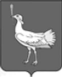 СОБРАНИЕ ПРЕДСТАВИТЕЛЕЙСЕЛЬСКОГО ПОСЕЛЕНИЯБОЛЬШАЯ ДЕРГУНОВКАМУНИЦИПАЛЬНОГО РАЙОНАБОЛЬШЕГЛУШИЦКИЙСАМАРСКОЙ ОБЛАСТИТРЕТЬЕГО СОЗЫВАРЕШЕНИЕ № 147от  11 мая 2018 г. О внесении изменений в Решение Собрания представителей сельского поселения Большая Дергуновка муниципального района Большеглушицкий Самарской области № 85 от 23.05.2017 г. «Об утверждении Положения о Муниципальном учреждении Администрации сельского поселения Большая Дергуновка муниципального района Большеглушицкий Самарской области»В соответствии с Федеральным законом от 07.05.2013 № 79-ФЗ «О запрете отдельным категориям лиц открывать и иметь счета (вклады), хранить наличные денежные средства и ценности в иностранных банках, расположенных за пределами территории Российской Федерации, владеть и (или) пользоваться иностранными финансовыми инструментами», руководствуясь Уставом сельского поселения Большая Дергуновка муниципального района Большеглушицкий Самарской области, Собрание представителей сельского поселения Большая Дергуновка муниципального района Большеглушицкий  Самарской областиРЕШИЛО:1. Внести в Решение Собрания представителей сельского поселения Большая Дергуновка муниципального района Большеглушицкий Самарской области № 85 от 23.05.2017 г. «Об утверждении Положения о Муниципальном учреждении Администрации сельского поселения Большая Дергуновка муниципального района Большеглушицкий Самарской области» (далее - Положение) (Большедергуновские Вести, 2017, 01 июня, № 11 (109)) следующие изменения:1) подпункт 1 пункта 4.3 раздела 4 Положения изложить в следующей редакции:«1) заниматься предпринимательской деятельностью лично или через доверенных лиц, участвовать в управлении коммерческой организацией или в управлении некоммерческой организацией (за исключением участия в управлении совета муниципальных образований Самарской области, иных объединений муниципальных образований, политической партией, участия в съезде (конференции) или общем собрании иной общественной организации, жилищного, жилищно-строительного, гаражного кооперативов, садоводческого, огороднического, дачного потребительских кооперативов, товарищества собственников недвижимости), кроме случаев, предусмотренных федеральными законами, и случаев, если участие в управлении организацией осуществляется в соответствии с законодательством Российской Федерации от имени органа местного самоуправления;».2) подпункт 4 пункта 6.4 раздела 6 Положения изложить в следующей редакции:«4) несоблюдение ограничений и запретов и неисполнение обязанностей, которые установлены Федеральным законом от 25 декабря 2008 года № 273-ФЗ «О противодействии коррупции», Федеральным законом от 3 декабря 2012 года № 230-ФЗ « О контроле за соответствием расходов лиц, замещающих государственные должности, и иных лиц их доходам», федеральным законом от 7 мая 2013 года № 79-ФЗ «О запрете отдельным категориям лиц открывать и иметь счета (вклады), хранить наличные денежные средства и ценности в иностранных банках, распоряжениях за пределами территории Российской Федерации, владеть и (или) пользоваться иностранными финансовыми инструментами»;».2. Опубликовать настоящее Решение в газете «Большедергуновские Вести».3. Настоящее Решение вступает в силу со дня его принятия.Глава сельского поселения Большая Дергуновка муниципального района БольшеглушицкийСамарской области                      					                     В.И. Дыхно Председатель Собрания представителей сельского поселения Большая Дергуновка муниципального района Большеглушицкий Самарской области                      А.В. Чечин       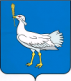 РОССИЙСКАЯ ФЕДЕРАЦИЯМУНИЦИПАЛЬНЫЙ  РАЙОНБОЛЬШЕГЛУШИЦКИЙСАМАРСКОЙ  ОБЛАСТИАДМИНИСТРАЦИЯСЕЛЬСКОГО  ПОСЕЛЕНИЯБОЛЬШАЯ ДЕРГУНОВКА______________________________ПОСТАНОВЛЕНИЕот  15 мая 2018г. № 66О внесение изменений в постановление администрации сельского поселения Большая Дергуновка муниципального района Большеглушицкий Самарской области принятого 25 ноября 2016г № 45 «Об  утверждении Административного регламента  предоставления администрацией сельского поселения Большая Дергуновка  муниципального района Большеглушицкий Самарской области муниципальной услуги «Выдача разрешений на проведение земляных работ»»В соответствии с Федеральным законом от 27.07.2010 г. № 210-ФЗ «Об организации предоставления государственных и муниципальных услуг», Постановлением администрации  сельского поселения Большая Дергуновка муниципального района Большеглушицкий Самарской области от 16.05.2012 г. №18 «Об утверждении Порядка разработки и утверждения административных регламентов предоставления муниципальных услуг», руководствуясь Уставом сельского поселения Большая Дергуновка муниципального района Большеглушицкий Самарской области,                              ПОСТАНОВЛЯЕТ:1. Внести в Административный регламент  предоставления администрацией сельского поселения Большая Дергуновка  муниципального района Большеглушицкий Самарской области муниципальной услуги «Выдача разрешений на проведение земляных работ», принятое постановлением администрацией сельского поселения Большая Дергуновка муниципального района Большеглушицкий Самарской области № 45 от 25.11.2016г. (Большедергуновские Вести, 2016, 30 ноября, № 22(95)) следующие изменения:1) Раздел 2.5. главы 2 Административного регламента  предоставления администрацией сельского поселения Большая Дергуновка  муниципального района Большеглушицкий Самарской области муниципальной услуги «Выдача разрешений на проведение земляных работ» изложить в новой редакции следующего содержания:«2.5.	Правовые основания для предоставления муниципальной услуги:Федеральный закон от 06.10.2003 № 131-ФЗ «Об общих принципах организации местного самоуправления в Российской Федерации» (Собрание законодательства Российской Федерации, 2003, № 40, ст. 3822; 2004, № 25, ст. 2484; № 33, ст. 3368; 2005, № 1, ст. 9, 12, 17, 25, 37; № 17, ст. 1480; № 27, ст. 2708; № 30, ст. 3104, 3108; № 42, ст. 4216; 2006, № 1, ст. 9, 10, 17; № 6, ст. 636; № 8, ст. 852; № 23, ст. 2380; № 30, ст. 3296; № 31, ст. 3427, 3452; № 43, ст. 4412; № 49, ст. 5088; № 50, ст. 5279; 2007, № 1, ст. 21; № 10, ст. 1151; № 18, ст. 2117; № 21, ст. 2455; № 25, ст. 2977; № 26, ст. 3074;№ 30, ст. 3801; № 43, ст. 5084; № 45, ст. 5430; № 46, ст. 5553, 5556; 2008, № 24, ст. 2790;№ 30, ст. 3616; № 48, ст. 5517;№ 49, ст. 5744; № 52, ст. 6229, 6236; 2009, № 19, ст. 2280; № 48, ст. 5711, 5733; № 52, ст. 6441; 2010, № 15, ст. 1736;№ 19, ст. 2291;№ 31, ст. 4160, 4206;№ 40, ст. 4969;№ 45, ст. 5751; № 49, ст. 6409, 6411; 2011, № 1, ст. 54;№ 13, ст. 1685; № 17, ст. 2310; № 19, ст. 2705; № 29, ст. 4283; № 30, ст. 4572, 4590, 4591, 4594, 4595; № 31,              ст. 4703; № 48, ст. 6730; № 49, ст. 7015, 7039, 7070;№ 50, ст. 7353, 7359; 2012, № 26, ст. 3444, 3446; № 27, ст. 3587;№ 29, ст. 3990;№ 31, ст. 4326; № 43, ст. 5786; № 50, ст. 6967; № 53, ст. 7596, 7614; 2013, № 14, ст. 1663; № 19, ст. 2325, 2329, 2331);Постановление Правительства от 23.02.1994г. №140 «О рекультивации земель, снятии, сохранении и рациональном использовании плодородного слоя почвы»;Постановление Правительства РФ от 11.07.2002г. № 514 «Об утверждении Положения о согласовании и утверждении землеустроительной документации, создании и ведении государственного фонда данных, полученных в результате проведения землеустройства»;приказ Минприроды РФ и Роскомзема от 22.12.1995г. № 525/67 «Об утверждении Основных положений о рекультивации земель, снятии, сохранении и рациональном использовании плодородного слоя почв»;Устав сельского поселения Большая Дергуновка муниципального района Большеглушицкий Самарской области  от 30 июня 2015 г № 179;Решение Собрания представителей сельского поселения Большая Дергуновка муниципального района Большеглушицкий Самарской области от 20.02.2017 г. № 74 «Об утверждении Правил благоустройства территории сельского поселения Большая Дергуновка муниципального района Большеглушицкий Самарской области»;настоящий Административный регламент.С текстами федеральных законов, указов и распоряжений Президента Российской Федерации можно ознакомиться на Официальном интернет-портале правовой информации (www.pravo.gov.ru). На Официальном интернет-портале правовой информации могут быть размещены (опубликованы) правовые акты Правительства Российской Федерации, других государственных органов исполнительной власти Российской Федерации, законы и иные правовые акты Самарской области.»2. Опубликовать настоящее Постановление в газете «Большедергуновские Вести».3. Настоящее Постановление вступает в силу со дня его опубликования.4. Контроль за исполнением настоящего Постановления оставляю за собой.Глава сельского поселения Большая Дергуновка муниципального районаБольшеглушицкий Самарской области                                                                       В.И. Дыхно РОССИЙСКАЯ ФЕДЕРАЦИЯМУНИЦИПАЛЬНЫЙ  РАЙОНБОЛЬШЕГЛУШИЦКИЙСАМАРСКОЙ  ОБЛАСТИАДМИНИСТРАЦИЯСЕЛЬСКОГО  ПОСЕЛЕНИЯБОЛЬШАЯ ДЕРГУНОВКА______________________________ПОСТАНОВЛЕНИЕот  15 мая 2018г. № 67Об утверждении отчета об  исполнении бюджета сельского поселения  Большая Дергуновка муниципального района  Большеглушицкий  Самарской области  за 1 квартал 2018 года	Руководствуясь нормами ст.264.6 Бюджетного Кодекса Российской Федерации от 31 июля . № 145-ФЗ, статьей 74 Устава сельского поселения Большая Дергуновка  муниципального района Большеглушицкий Самарской области, Решением Собрания представителей сельского поселения Большая Дергуновка  муниципального района Большеглушицкий Самарской области от 17 июня 2016 года  № 52 « Об утверждении Положения о бюджетном процессе в сельском поселении Большая  Дергуновка  муниципального района Большеглушицкий Самарской области» ПОСТАНОВЛЯЕТ:	1. Утвердить отчет об исполнении бюджета сельского поселения Большая Дергуновка  муниципального района Большеглушицкий Самарской области за  1 квартал  2018 года.  2.  Направить  настоящее  Постановление в  Муниципальное учреждение Контрольно-счетную палату муниципального района Большеглушицкий Самарской области.            3.   Опубликовать  настоящее  Постановление  в газете «Вести» сельского поселения Большая Дергуновка муниципального района Большеглушицкий Самарской области.   Глава сельского поселения Большая Дергуновка   муниципального района Большеглушицкий  Самарской области                                                                           В.И. Дыхно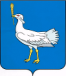 РОССИЙСКАЯ ФЕДЕРАЦИЯМУНИЦИПАЛЬНЫЙ  РАЙОНБОЛЬШЕГЛУШИЦКИЙСАМАРСКОЙ  ОБЛАСТИАДМИНИСТРАЦИЯСЕЛЬСКОГО  ПОСЕЛЕНИЯБОЛЬШАЯ ДЕРГУНОВКА________________________ПОСТАНОВЛЕНИЕот  15 мая  2018  года  № 68Об утверждении Порядка направления в первичную профсоюзную организацию администрации муниципального района Большеглушицкий Самарской области проектов муниципальных нормативных правовых актов главы сельского поселения Большая Дергуновка муниципального района Большеглушицкий Самарской области и администрации сельского поселения Большая Дергуновка  муниципального района Большеглушицкий Самарской областив сфере труда, а также документов и материалов, необходимых для их обсужденияРуководствуясь статьей 35.1. Трудового кодекса Российской Федерации, Уставом сельского поселения Большая Дергуновка муниципального района Большеглушицкий Самарской области, администрация сельского поселения Большая Дергуновка муниципального района Большеглушицкий Самарской областиПОСТАНОВЛЯЕТ:1. Утвердить прилагаемый Порядок направления в первичную профсоюзную организацию администрации муниципального района Большеглушицкий Самарской области проектов муниципальных нормативных правовых актов главы сельского поселения Большая Дергуновка муниципального района Большеглушицкий Самарской области и администрации сельского поселения Большая Дергуновка муниципального района Большеглушицкий Самарской областив сфере труда, а также документов и материалов, необходимых для их обсуждения.2. Настоящее постановление вступает в силу со дня его подписания.Глава сельского поселения Большая Дергуновка муниципального района БольшеглушицкийСамарской области                                                                                           В.И. ДыхноПриложение к постановлению администрациисельского поселения Большая Дергуновка муниципального районаБольшеглушицкий Самарской области «Об утверждении Порядканаправления в первичную профсоюзную организацию администрации муниципального района Большеглушицкий Самарской области проектов муниципальных нормативныхправовых актов главы сельского поселения Большая Дергуновка муниципального района Большеглушицкий Самарской области и администрации сельского поселения Большая Дергуновка муниципального района Большеглушицкий Самарской области в сфере труда,а также документов и материалов,необходимых для их обсуждения»от  15 мая 2018года  № 68Порядокнаправления в первичную профсоюзную организацию администрации муниципального района Большеглушицкий Самарской области проектов муниципальных нормативных правовых актов главы сельского поселения Большая Дергуновка муниципального района Большеглушицкий Самарской области и администрации сельского поселения Большая Дергуновка муниципального района Большеглушицкий Самарской области в сфере труда, а также документов и материалов, необходимых для их обсуждения (далее – Порядок)1. Общие положения1.1. Настоящий Порядок разработан в соответствии состатьей 35.1.Трудового кодекса Российской Федерации в целях обеспечения условий для участия первичной профсоюзной организации администрации муниципального района Большеглушицкий Самарской области (далее – профсоюз) в разработке и (или) обсуждении проектов муниципальныхнормативных правовых актов главы сельского поселения Большая Дергуновка муниципального района Большеглушицкий Самарской области и администрации сельского поселения Большая Дергуновка муниципального района Большеглушицкий Самарской области в сфере труда (далее – проекты муниципальных нормативных правовых актов).1.2. Направлению на  рассмотрение в профсоюз подлежат проекты решений Собрания представителей сельского поселения Большая Дергуновка муниципального района Большеглушицкий Самарской области в сфере труда, разработанных должностными лицами администрации сельского поселения Большая Дергуновка муниципального района Большеглушицкий Самарской области.1.3. Направлению на рассмотрение в профсоюз подлежат проекты муниципальныхнормативных правовых актов, а также документы и материалы, необходимые для их обсуждения (пояснительные записки и финансово-экономические обоснования к ним).1.4. Настоящий Порядок распространяет свое действие на проекты муниципальных нормативных правовых актов, разработанные после его утверждения.2. Направление в профсоюзпроектовмуниципальных нормативных правовых актов2.1.Проекты муниципальных нормативных правовых актов,а также документы и материалы, необходимые для их обсуждения,направляетв профсоюзразработчик проекта муниципального нормативного правового акта –должностное лицо администрации сельского поселения Большая Дергуновка муниципального района Большеглушицкий Самарской.2.2. Заключения профсоюза по направленным ему проектам муниципальных нормативных правовых актов подлежат обязательному рассмотрению главой сельского поселения Большая Дергуновка муниципального района Большеглушицкий Самарской области или администрацией сельского поселения Большая Дергуновка муниципального района Большеглушицкий Самарской области, принимающими соответствующие муниципальные нормативные правовые акты.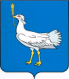 РОССИЙСКАЯ ФЕДЕРАЦИЯМУНИЦИПАЛЬНЫЙ  РАЙОНБОЛЬШЕГЛУШИЦКИЙСАМАРСКОЙ  ОБЛАСТИАДМИНИСТРАЦИЯСЕЛЬСКОГО  ПОСЕЛЕНИЯБОЛЬШАЯ ДЕРГУНОВКА______________________________ПОСТАНОВЛЕНИЕот  17 мая 2018г. № 69О присвоении адреса земельному участку в селе Большая Дергуновка.В соответствии с нормами Федерального закона  №1 31-ФЗ от 06.10.2003г. «Об общих принципах организации местного самоуправления в Российской Федерации», Устава сельского поселения Большая Дергуновка муниципального района Большеглушицкий Самарской области, Постановлением главы сельского поселения Большая Дергуновка муниципального района Большеглушицкий Самарской области от 15 апреля 2013г.  №13 «Об утверждении адресного плана села Большая Дергуновка муниципального района Большеглушицкий Самарской области»                                                   ПОСТАНОВЛЯЮ:1.Земельному участку, площадью 6722 кв.м., основной вид разрешенного использования – размещение производственных предприятий и объектов, расположенному  в селе Большая Дергуновка Большеглушицкого района Самарской области присвоить адрес: Самарская область, Большеглушицкий район, село Большая Дергуновка, улица Центральная, д.13. Настоящее постановление вступает в силу со дня его принятия.Глава сельского поселения Большая Дергуновка муниципального районаБольшеглушицкий Самарской области                                                                    В.И. Дыхно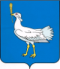 РОССИЙСКАЯ ФЕДЕРАЦИЯМУНИЦИПАЛЬНЫЙ  РАЙОНБОЛЬШЕГЛУШИЦКИЙСАМАРСКОЙ  ОБЛАСТИАДМИНИСТРАЦИЯСЕЛЬСКОГО  ПОСЕЛЕНИЯБОЛЬШАЯ ДЕРГУНОВКА______________________________ПОСТАНОВЛЕНИЕот  17 мая 2018г. № 70О присвоении адреса земельному участку в селе Большая Дергуновка.В соответствии с нормами Федерального закона  №1 31-ФЗ от 06.10.2003г. «Об общих принципах организации местного самоуправления в Российской Федерации», Устава сельского поселения Большая Дергуновка муниципального района Большеглушицкий Самарской области, Постановлением главы сельского поселения Большая Дергуновка муниципального района Большеглушицкий Самарской области от 15 апреля 2013г.  №13 «Об утверждении адресного плана села Большая Дергуновка муниципального района Большеглушицкий Самарской области»                                               ПОСТАНОВЛЯЮ:1.Земельному участку, площадью 44753 кв.м., основной вид разрешенного использования – размещение зданий, строений, сооружений, используемых для производства, хранения и первичной переработки сельскохозяйственной продукции, расположенному  в селе Большая Дергуновка Большеглушицкого района Самарской области присвоить адрес: Самарская область, Большеглушицкий район, село Большая Дергуновка, улица Центральная, д.9. 2. Со дня вступления в силу настоящего постановления признать утратившими силу:Постановление Главы администрации сельского поселения Большая Дергуновка муниципального района  Большеглушицкий Самарской области  от 28 февраля 2018г. № 34 «О присвоении адреса земельному участку в селе Большая Дергуновка» (Большедергуновские Вести, 2018, 28 февраля, № 5(131)).3. Настоящее постановление вступает в силу со дня его принятия.Глава сельского поселения Большая Дергуновка муниципального района БольшеглушицкийСамарской области                                                                              В.И. Дыхно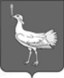 СОБРАНИЕ  ПРЕДСТАВИТЕЛЕЙСЕЛЬСКОГО ПОСЕЛЕНИЯБОЛЬШАЯ ДЕРГУНОВКАМУНИЦИПАЛЬНОГО РАЙОНАБОЛЬШЕГЛУШИЦКИЙСАМАРСКОЙ ОБЛАСТИТРЕТЬЕГО СОЗЫВАР Е Ш Е Н И Е  № 148от 25 мая 2018 годаОб утверждении Положения о  муниципальном служащем в сельском поселении Большая Дергуновка муниципального района Большеглушицкий Самарской областиВ соответствии с Федеральным Законом № 25-ФЗ от 02.03.2007 г. «О муниципальной службе в Российской Федерации»,  Законом  Самарской области № 96-ГД от 09.10.2007 г. «О муниципальной службе в Самарской области», руководствуясь Уставом сельского поселения Большая Дергуновка муниципального района Большеглушицкий Самарской области, Собрание представителей сельского поселения Большая Дергуновка муниципального района Большеглушицкий Самарской области     РЕШИЛО:Утвердить Положение о муниципальном служащем в сельском поселении Большая Дергуновка муниципального района Большеглушицкий Самарской области (прилагается).Со дня вступления в силу настоящего Решения признать утратившими силу:Решение Собрания представителей сельского поселения Большая Дергуновка муниципального района  Большеглушицкий Самарской области  от 09 января 2013 г. №83 «Об утверждении Положения о муниципальном служащем в сельском поселении Большая Дергуновка муниципального района Большеглушицкий Самарской области» (Большедергуновские Вести, 2013, 31 января, № 1(15)); Решение Собрания представителей сельского поселения Большая Дергуновка муниципального района  Большеглушицкий Самарской области  от 17.07.2017 № 91 «О внесении изменений в Положение о муниципальном служащем в сельском  поселении Большая Дергуновка муниципального района Большеглушицкий Самарской области, утвержденное Решением Собрания представителей сельского поселения Большая Дергуновка муниципального района Большеглушицкий Самарской области от 09 января 2013 года №83» (Большедергуновские Вести, 2017, 25 июля, № 17(115));Решение Собрания представителей сельского поселения Большая Дергуновка муниципального района  Большеглушицкий Самарской области  от 09.02.2018 № 131 «О внесении изменений в Положение о муниципальном служащем в сельском  поселении Большая Дергуновка муниципального района Большеглушицкий Самарской области, утвержденное Решением Собрания представителей сельского поселения Большая Дергуновка муниципального района Большеглушицкий Самарской области от 09 января 2013 года №83» (Большедергуновские Вести, 2018, 14 февраля, № 4(130));Решение Собрания представителей сельского поселения Большая Дергуновка муниципального района  Большеглушицкий Самарской области  от 20.02.2018 № 134 «О внесении изменений в Положение о муниципальном служащем в сельском  поселении Большая Дергуновка муниципального района Большеглушицкий Самарской области, утвержденное Решением Собрания представителей сельского поселения Большая Дергуновка муниципального района Большеглушицкий Самарской области от 09 января 2013 года №83» (Большедергуновские Вести, 2018, 25 июл28 февраля, № 5(131)). Направить настоящее Решение главе сельского поселения Большая Дергуновка муниципального района Большеглушицкий Самарской области для подписания и официального  опубликования.Настоящее Решение вступает в силу после его официального опубликования. Глава сельского поселения Большая Дергуновка муниципального района БольшеглушицкийСамарской области                      					В. И. ДыхноПредседатель Собрания представителей сельского поселения Большая Дергуновка муниципального района Большеглушицкий Самарской области                                    А.В. ЧечинК Решению Собрания представителей сельского поселения Большая Дергуновкамуниципального района Большеглушицкий Самарской области «Об утверждении Положения о  муниципальном служащем в сельском поселении Большая Дергуновка муниципальногорайона Большеглушицкий Самарской области» от 25 мая 2018г. № 148Положение о муниципальном служащем в сельском поселении Большая Дергуновка муниципального района Большеглушицкий Самарской областиОбщие положения1.1. Муниципальная служба – профессиональная деятельность граждан, которая осуществляется на постоянной основе на должностях муниципальной службы, замещаемых путем заключения трудового договора (контракта).1.2. Должность муниципальной службы - должность в органе местного самоуправления сельского поселения Большая Дергуновка  муниципального района Большеглушицкий Самарской области, который образуется в соответствии с Уставом сельского поселения Большая Дергуновка  муниципального района Большеглушицкий Самарской области, с установленным кругом обязанностей по обеспечению исполнения полномочий органа местного самоуправления сельского поселения Большая Дергуновка  муниципального района Большеглушицкий Самарской области или лица, замещающего муниципальную должность.1.3. Должности муниципальной службы в сельском поселении Большая Дергуновка  муниципального района Большеглушицкий Самарской области по функциональным признакам подразделяются на следующие категории:        руководители - должности муниципальной службы, учреждаемые для обеспечения исполнения полномочий органа местного самоуправления сельского поселения Большая Дергуновка муниципального района Большеглушицкий Самарской области, замещаемые без ограничения срока полномочий, должности муниципальной службы, учреждаемые для непосредственного обеспечения исполнения полномочий лица, замещающего муниципальную должность, замещаемые на срок полномочий указанного лица;специалисты - должности муниципальной службы, учреждаемые для профессионального обеспечения исполнения органом местного самоуправления сельского поселения Большая Дергуновка муниципального района Большеглушицкий Самарской области или лицом, замещающим муниципальную должность, установленных задач и функций и замещаемые без ограничения срока полномочий;обеспечивающие специалисты - должности муниципальной службы, учреждаемые для организационного, информационного, документационного, финансово-экономического, хозяйственного и иного обеспечения исполнения полномочий органа местного самоуправления сельского поселения Большая Дергуновка муниципального района Большеглушицкий Самарской области или лица, замещающего муниципальную должность, и замещаемые без ограничения срока полномочий.1.4. Должности муниципальной службы в сельском поселении Большая Дергуновка муниципального района Большеглушицкий Самарской области подразделяются на следующие группы:1) высшие должности муниципальной службы;2) главные должности муниципальной службы;3) ведущие должности муниципальной службы;4) старшие должности муниципальной службы.Основные принципы муниципальной службы2.1. Основными принципами муниципальной службы являются:1) приоритет прав и свобод человека и гражданина;2) равный доступ граждан, владеющих государственным языком Российской Федерации, к муниципальной службе и равные условия ее прохождения независимо от пола, расы, национальности, происхождения, имущественного и должностного положения, места жительства, отношения к религии, убеждений, принадлежности к общественным объединениям, а также от других обстоятельств, не связанных с профессиональными и деловыми качествами муниципального служащего;3) профессионализм и компетентность муниципальных служащих;4) стабильность муниципальной службы;5) доступность информации о деятельности муниципальных служащих;6) взаимодействие с общественными объединениями и гражданами;7) единство основных требований к муниципальной службе, а также учет исторических и иных местных традиций при прохождении муниципальной службы;8) правовая и социальная защищенность муниципальных служащих;9) ответственность муниципальных служащих за неисполнение или ненадлежащее исполнение своих должностных обязанностей;10) внепартийность муниципальной службы.Поступление на муниципальную службу3.1. На муниципальную службу вправе поступать граждане, достигшие возраста 18 лет, владеющие государственным языком Российской Федерации и соответствующие квалификационным требованиям, установленным в соответствии с Федеральным законом «О муниципальной службе в Российской Федерации» №25-ФЗ от 02.03.2007г. (далее – Федеральный закон № 25-ФЗ) для замещения должностей муниципальной службы, при отсутствии следующих обстоятельств:1)признания его недееспособным или ограниченно дееспособным решением суда, вступившим в законную силу;2) осуждения его к наказанию, исключающему возможность исполнения должностных обязанностей по должности муниципальной службы, по приговору суда, вступившему в законную силу;3) отказа от прохождения процедуры оформления допуска к сведениям, составляющим государственную и иную охраняемую федеральными законами тайну, если исполнение должностных обязанностей по должности муниципальной службы, на замещение которой претендует гражданин, или по замещаемой муниципальным служащим должности муниципальной службы связано с использованием таких сведений;4) наличия заболевания, препятствующего поступлению на муниципальную службу или ее прохождению и подтвержденного заключением медицинской организации. Порядок прохождения диспансеризации, перечень таких заболеваний и форма заключения медицинской организации устанавливаются уполномоченным Правительством Российской Федерации федеральным органом исполнительной власти;5) близкого родства или свойства (родители, супруги, дети, братья, сестры, а также братья, сестры, родители, дети супругов и супруги детей) с главой сельского поселения Большая Дергуновка муниципального района Большеглушицкий Самарской области, который возглавляет местную администрацию, если замещение должности муниципальной службы связано с непосредственной подчиненностью или подконтрольностью этому должностному лицу, или с муниципальным служащим, если замещение должности муниципальной службы связано с непосредственной подчиненностью или подконтрольностью одного из них другому;6) прекращения гражданства Российской Федерации, прекращения гражданства иностранного государства - участника международного договора Российской Федерации, в соответствии с которым иностранный гражданин имеет право находиться на муниципальной службе, приобретения им гражданства иностранного государства либо получения им вида на жительство или иного документа, подтверждающего право на постоянное проживание гражданина Российской Федерации на территории иностранного государства, не являющегося участником международного договора Российской Федерации, в соответствии с которым гражданин Российской Федерации, имеющий гражданство иностранного государства, имеет право находиться на муниципальной службе;7) наличия гражданства иностранного государства (иностранных государств), за исключением случаев, когда муниципальный служащий является гражданином иностранного государства - участника международного договора Российской Федерации, в соответствии с которым иностранный гражданин имеет право находиться на муниципальной службе;8) представления подложных документов или заведомо ложных сведений при поступлении на муниципальную службу;9) непредставления предусмотренных Федеральным законом № 25-ФЗ, Федеральным законом от 25.12.2008 г. № 273-ФЗ «О противодействии коррупции» и другими федеральными законами сведений или представления заведомо недостоверных или неполных сведений при поступлении на муниципальную службу;10) непредставления сведений, предусмотренных статьей 15.1 Федерального закона № 25-ФЗ;11) признания его не прошедшим военную службу по призыву, не имея на то законных оснований, в соответствии с заключением призывной комиссии (за исключением граждан, прошедших военную службу по контракту) - в течение 10 лет со дня истечения срока, установленного для обжалования указанного заключения в призывную комиссию соответствующего субъекта Российской Федерации, а если указанное заключение и (или) решение призывной комиссии соответствующего субъекта Российской Федерации по жалобе гражданина на указанное заключение были обжалованы в суд, - в течение 10 лет со дня вступления в законную силу решения суда, которым признано, что права гражданина при вынесении указанного заключения и (или) решения призывной комиссии соответствующего субъекта Российской Федерации по жалобе гражданина на указанное заключение не были нарушены.3.2. Гражданин не может быть принят на муниципальную службу после достижения им возраста 65 лет - предельного возраста, установленного для замещения должности муниципальной службы.3.3. При поступлении на муниципальную службу, а также при ее прохождении не допускается установление каких бы то ни было прямых или косвенных ограничений или преимуществ в зависимости от пола, расы, национальности, происхождения, имущественного и должностного положения, места жительства, отношения к религии, убеждений, принадлежности к общественным объединениям, а также от других обстоятельств, не связанных с профессиональными и деловыми качествами муниципального служащего.3.4. При поступлении на муниципальную службу гражданин представляет:1) заявление с просьбой о поступлении на муниципальную службу и замещении должности муниципальной службы;2) собственноручно заполненную и подписанную анкету по форме, установленной уполномоченным Правительством Российской Федерации федеральным органом исполнительной власти;3) паспорт;4) трудовую книжку, за исключением случаев, когда трудовой договор (контракт) заключается впервые;5) документ об образовании;6) страховое свидетельство обязательного пенсионного страхования, за исключением случаев, когда трудовой договор (контракт) заключается впервые;7) свидетельство о постановке физического лица на учет в налоговом органе по месту жительства на территории Российской Федерации;8) документы воинского учета – для граждан, пребывающих в запасе, и лиц, подлежащих призыву на военную службу;9) заключение медицинской организации об отсутствии заболевания, препятствующего поступлению на муниципальную службу;10) сведения о доходах за год, предшествующий году поступления на муниципальную службу, об имуществе и обязательствах имущественного характера;11)  сведения, предусмотренные статьей 15.1 Федерального закона № 25-ФЗ;12) иные документы, предусмотренные федеральными законами, указами Президента Российской Федерации и постановлениями Правительства Российской Федерации.3.5. Сведения, представленные в соответствии с Федеральным законом № 25-ФЗ гражданином при поступлении на муниципальную службу, могут подвергаться проверке в установленном федеральными законами порядке. 3.6. В случае установления в процессе проверки, предусмотренной пункте 3.5. настоящего Положения, обстоятельств, препятствующих поступлению гражданина на муниципальную службу, указанный гражданин информируется в письменной форме о причинах отказа в поступлении на муниципальную службу.3.7. Поступление гражданина на муниципальную службу осуществляется в результате назначения на должность муниципальной службы на условиях трудового договора в соответствии с трудовым законодательством с учетом особенностей, предусмотренных Федеральным законом № 25-ФЗ.3.8. Поступление гражданина на муниципальную службу оформляется актом представителя нанимателя (работодателя) о назначении на должность муниципальной службы.3.9. Сторонами трудового договора при поступлении на муниципальную службу являются представитель нанимателя (работодатель) и муниципальный служащий.Основы статуса муниципального служащегоМуниципальным служащим в сельском поселении Большая Дергуновка муниципального района Большеглушицкий Самарской области является гражданин, исполняющий в порядке, определенном муниципальными правовыми актами сельского поселения Большая Дергуновка муниципального района Большеглушицкий Самарской области в соответствии с федеральными законами и Законами Самарской области, обязанности по должности муниципальной службы в сельского поселении Большая Дергуновка муниципального района Большеглушицкий Самарской области за денежное содержание, выплачиваемое за счет средств бюджета сельского поселения Большая Дергуновка муниципального района Большеглушицкий Самарской области .Лица, исполняющие обязанности по техническому обеспечению  деятельности органов местного самоуправления сельского поселения Большая Дергуновка муниципального района Большеглушицкий Самарской области, не замещают должности муниципальной службы и не являются муниципальными служащими.    На муниципальных служащих распространяется действие трудового законодательства с особенностями, предусмотренными законодательством о муниципальной службе.Органы местного самоуправления сельского поселения Большая Дергуновка муниципального района Большеглушицкий Самарской области не вправе устанавливать правила муниципальной службы, ограничивающие права граждан, закрепленные в Конституции Российской Федерации, федеральных законах и законах Самарской области.Квалификационные требования для замещениядолжностей муниципальной службы.5.1. Для замещения должностей муниципальной службы в сельском поселении Большая Дергуновка муниципального района Большеглушицкий Самарской области требуется соответствие квалификационным требованиям к уровню профессионального образования, стажу муниципальной службы или работы по специальности, направлению подготовки, знаниям и умениям, которые необходимы для исполнения должностных обязанностей, а также при наличии соответствующего решения представителя нанимателя (работодателя) - к специальности, направлению подготовки.5.2. Для категорий "руководители", "специалисты" высшей и главной групп должностей муниципальной службы обязательным условием является наличие высшего образования не ниже уровня специалитета, магистратуры.Для категорий "руководители" ведущей группы должностей муниципальной службы, категории "специалисты" ведущей и старшей групп должностей муниципальной службы, а также категории "обеспечивающие специалисты" главной и ведущей групп должностей муниципальной службы обязательным условием является наличие высшего образования.Для категории "обеспечивающие специалисты" старшей группы должностей муниципальной службы обязательным условием является наличие профессионального образования.5.3. Квалификационное требование для замещения категорий "руководители", "специалисты" высшей и главной групп должностей муниципальной службы о наличии высшего образования не ниже уровня специалитета, магистратуры не применяется:1) к гражданам, претендующим на замещение указанных должностей муниципальной службы, и муниципальным служащим, замещающим указанные должности, получившим высшее профессиональное образование до 29 августа 1996 года;2) к муниципальным служащим, имеющим высшее образование не выше бакалавриата, назначенным на указанные должности до 1 июля 2016 года, в отношении замещаемых ими должностей муниципальной службы.5.4. К стажу муниципальной службы или стажу работы по специальности устанавливаются следующие требования:для высших должностей муниципальной службы в сельском поселении Большая Дергуновка муниципального района Большеглушицкий Самарской области - не менее четырех лет стажа муниципальной службы или не менее пяти лет стажа работы по специальности;для главных должностей муниципальной службы в сельском поселении Большая Дергуновка муниципального района Большеглушицкий Самарской области - не менее двух лет стажа муниципальной службы или не менее трех лет стажа работы по специальности;для ведущих и старших должностей муниципальной службы в  сельском поселении Большая Дергуновка муниципального района Большеглушицкий Самарской области - без предъявления требований к стажу муниципальной службы или стажу работы по специальности.5.5. Квалификационные требования к уровню профессионального образования, стажу муниципальной службы или стажу работы по специальности, направлению подготовки, необходимым для замещения должностей муниципальной службы, устанавливаются муниципальными правовыми актами сельского поселения Большая Дергуновка муниципального района Большеглушицкий Самарской области на основе типовых квалификационных требований для замещения должностей муниципальной службы, которые определяются в Законе  Самарской области от 09.10.2007 г. № 96-ГД «О муниципальной службе в Самарской области» в соответствии с классификацией должностей муниципальной службы, с учетом задач и функций органа местного самоуправления сельского поселения Большая Дергуновка муниципального района Большеглушицкий Самарской области, лица, замещающего муниципальную должность. Квалификационные требования к знаниям и умениям, которые необходимы для исполнения должностных обязанностей, устанавливаются в зависимости от области и вида профессиональной служебной деятельности муниципального служащего его должностной инструкцией. Должностной инструкцией муниципального служащего могут также предусматриваться квалификационные требования к специальности, направлению подготовки.5.6. Для лиц, имеющих дипломы специалиста или магистра с отличием, в течение трех лет со дня выдачи диплома устанавливаются квалификационные требования к стажу муниципальной службы или стажу работы по специальности для замещения главных должностей муниципальной службы в сельском поселении Большая Дергуновка муниципального района Большеглушицкий Самарской области - не менее одного года стажа муниципальной службы или стажа работы по специальности.Порядок ведения личного дела муниципального служащего6.1.  На муниципального служащего заводится личное дело, к которому приобщаются документы, связанные с его поступлением на муниципальную службу, ее прохождением и увольнением с муниципальной службы.6.2. Личное дело муниципального служащего хранится в течение 10 лет. При увольнении муниципального служащего с муниципальной службы его личное дело хранится в архиве органа местного самоуправления сельского поселения Большая Дергуновка муниципального района Большеглушицкий Самарской области по последнему месту муниципальной службы.6.3. При ликвидации органа местного самоуправления сельского поселения Большая Дергуновка муниципального района Большеглушицкий Самарской области, в котором муниципальный служащий замещал должность муниципальной службы, его личное дело передается на хранение в орган местного самоуправления, которому переданы функции ликвидированного органа местного самоуправления, или его правопреемнику.6.4. Ведение личного дела муниципального служащего осуществляется в порядке, установленном для ведения личного дела государственного гражданского служащего.Основные права муниципального служащего7.1. Муниципальный служащий имеет право на:1) ознакомление с документами, устанавливающими его права и обязанности по замещаемой должности муниципальной службы, критериями оценки качества исполнения должностных обязанностей и условиями продвижения по службе;2) обеспечение организационно-технических условий, необходимых для исполнения должностных обязанностей;3) оплату труда и другие выплаты в соответствии с трудовым законодательством, законодательством о муниципальной службе и трудовым договором (контрактом);4) отдых, обеспечиваемый установлением нормальной продолжительности рабочего (служебного) времени, предоставлением выходных дней и нерабочих праздничных дней, а также ежегодного оплачиваемого отпуска;5) получение в установленном порядке информации и материалов, необходимых для исполнения должностных обязанностей, а также на внесение предложений о совершенствовании деятельности органа местного самоуправления сельского поселения Большая Дергуновка муниципального района Большеглушицкий Самарской области;6) участие по своей инициативе в конкурсе на замещение вакантной должности муниципальной службы;7) получение дополнительного профессионального образования в соответствии с муниципальным правовым актом сельского поселения Большая Дергуновка муниципального района Большеглушицкий Самарской области за счет средств бюджета муниципального района Большеглушицкий Самарской области;8) защиту своих персональных данных;9) ознакомление со всеми материалами своего личного дела, с отзывами о профессиональной деятельности и другими документами до внесения их в его личное дело, а также на приобщение к личному делу его письменных объяснений;10) объединение, включая право создавать профессиональные союзы, для защиты своих прав, социально-экономических и профессиональных интересов;11) рассмотрение индивидуальных трудовых споров в соответствии с трудовым законодательством, защиту своих прав и законных интересов на муниципальной службе, включая обжалование в суд их нарушений;12) пенсионное обеспечение в соответствии с законодательством Российской Федерации.7.2. Муниципальный служащий, за исключением муниципального служащего, замещающего должность главы местной администрации по контракту, вправе с предварительным письменным уведомлением представителя нанимателя (работодателя) выполнять иную оплачиваемую работу, если это не повлечет за собой конфликт интересов и если иное не предусмотрено Федеральным законом № 25-ФЗ. 8. Урегулирование конфликта интересов8.1. Под конфликтом интересов понимается ситуация, при которой личная заинтересованность (прямая или косвенная) лица, замещающего должность, замещение которой предусматривает обязанность принимать меры по предотвращению и урегулированию конфликта интересов, влияет или может повлиять на надлежащее, объективное и беспристрастное исполнение им должностных (служебных) обязанностей (осуществление полномочий).8.2. Под личной заинтересованностью понимается возможность получения доходов в виде денег, иного имущества, в том числе имущественных прав, услуг имущественного характера, результатов выполненных работ или каких-либо выгод (преимуществ) лицом, указанным в пункте 8.1. настоящего Положения, и (или) состоящими с ним в близком родстве или свойстве лицами (родителями, супругами, детьми, братьями, сестрами, а также братьями, сестрами, родителями, детьми супругов и супругами детей), гражданами или организациями, с которыми лицо, указанное в подпункте 8.1. настоящего Положения, и (или) лица, состоящие с ним в близком родстве или свойстве, связаны имущественными, корпоративными или иными близкими отношениями.8.3. Предотвращение или урегулирование конфликта интересов может состоять в изменении должностного или служебного положения муниципального служащего, являющегося стороной конфликта интересов, вплоть до его отстранения от исполнения должностных (служебных) обязанностей в установленном порядке и (или) в его отказе от выгоды, явившейся причиной возникновения конфликта интересов.8.4. В случае, если владение лицом, замещающим должность муниципальной службы, ценными бумагами (долями участия, паями в уставных (складочных) капиталах организаций) приводит или может привести к конфликту интересов, указанное лицо обязано передать принадлежащие ему ценные бумаги (доли участия, паи в уставных (складочных) капиталах организаций) в доверительное управление в соответствии с гражданским законодательством Российской Федерации.8.5. Непринятие муниципальным служащим, являющимся стороной конфликта интересов, мер по предотвращению или урегулированию конфликта интересов является правонарушением, влекущим увольнение муниципального служащего с муниципальной службы.8.6. Представитель нанимателя (работодатель), которому стало известно о возникновении у муниципального служащего личной заинтересованности, которая приводит или может привести к конфликту интересов, обязан принять меры по предотвращению или урегулированию конфликта интересов, вплоть до отстранения этого муниципального служащего от замещаемой должности муниципальной службы на период урегулирования конфликта интересов с сохранением за ним денежного содержания на все время отстранения от замещаемой должности муниципальной службы.8.7. Непринятие муниципальным служащим, являющимся представителем нанимателя, которому стало известно о возникновении у подчиненного ему муниципального служащего личной заинтересованности, которая приводит или может привести к конфликту интересов, мер по предотвращению или урегулированию конфликта интересов является правонарушением, влекущим увольнение муниципального служащего, являющегося представителем нанимателя, с муниципальной службы.8.8. Для обеспечения соблюдения муниципальными служащими общих принципов служебного поведения и урегулирования конфликта интересов в органе местного самоуправления в порядке, определяемом нормативными правовыми актами Самарской области и муниципальным правовым актом, могут образовываться комиссии по соблюдению требований к служебному поведению муниципальных служащих и урегулированию конфликтов интересов.Основные обязанности муниципального служащего9.1. Муниципальный служащий обязан:1) соблюдать Конституцию Российской Федерации, федеральные конституционные законы, федеральные законы, иные нормативные правовые акты Российской Федерации, устав, законы и иные нормативные правовые акты Самарской области, Устав сельского поселения Большая Дергуновка муниципального района Большеглушицкий Самарской области и иные муниципальные правовые акты сельского поселения Большая Дергуновка муниципального района Большеглушицкий Самарской области и обеспечивать их исполнение;2) исполнять должностные обязанности в соответствии с должностной инструкцией;3) соблюдать при исполнении должностных обязанностей права, свободы и законные интересы человека и гражданина независимо от расы, национальности, языка, отношения к религии и других обстоятельств, а также права и законные интересы организаций;4) соблюдать установленные в органе местного самоуправления сельского поселения Большая Дергуновка муниципального района Большеглушицкий Самарской области правила внутреннего трудового распорядка, должностную инструкцию, порядок работы со служебной информацией;5) поддерживать уровень квалификации, необходимый для надлежащего исполнения должностных обязанностей;6) не разглашать сведения, составляющие государственную и иную охраняемую федеральными законами тайну, а также сведения, ставшие ему известными в связи с исполнением должностных обязанностей, в том числе сведения, касающиеся частной жизни и здоровья граждан или затрагивающие их честь и достоинство;7) беречь государственное и муниципальное имущество, в том числе предоставленное ему для исполнения должностных обязанностей;8) представлять в установленном порядке предусмотренные законодательством Российской Федерации сведения о себе и членах своей семьи;9) сообщать представителю нанимателя (работодателю) о выходе из гражданства Российской Федерации в день выхода из гражданства Российской Федерации или о приобретении гражданства иностранного государства в день приобретения гражданства иностранного государства;10) соблюдать ограничения, выполнять обязательства, не нарушать запреты, которые установлены Федеральным законом № 25-ФЗ и другими федеральными законами;11) уведомлять в письменной форме представителя нанимателя (работодателя) о личной заинтересованности при исполнении должностных обязанностей, которая может привести к конфликту интересов, и принимать меры по предотвращению подобного конфликта.9.2. Муниципальный служащий не вправе исполнять данное ему неправомерное поручение. При получении от соответствующего руководителя поручения, являющегося, по мнению муниципального служащего, неправомерным, муниципальный служащий должен представить руководителю, давшему поручение, в письменной форме обоснование неправомерности данного поручения с указанием положений федеральных законов и иных нормативных правовых актов Российской Федерации, законов и иных нормативных правовых актов Самарской области, муниципальных правовых актов, которые могут быть нарушены при исполнении данного поручения. В случае подтверждения руководителем данного поручения в письменной форме муниципальный служащий обязан отказаться от его исполнения. В случае исполнения неправомерного поручения муниципальный служащий и давший это поручение руководитель несут ответственность в соответствии с законодательством Российской Федерации.Ограничения, связанные с муниципальной службой10.1. Гражданин не может быть принят на муниципальную службу, а муниципальный служащий не может находиться на муниципальной службе в случае:1) признания его недееспособным или ограниченно дееспособным решением суда, вступившим в законную силу;2) осуждения его к наказанию, исключающему возможность исполнения должностных обязанностей по должности муниципальной службы, по приговору суда, вступившему в законную силу;3) отказа от прохождения процедуры оформления допуска к сведениям, составляющим государственную и иную охраняемую федеральными законами тайну, если исполнение должностных обязанностей по должности муниципальной службы, на замещение которой претендует гражданин, или по замещаемой муниципальным служащим должности муниципальной службы связано с использованием таких сведений;4) наличия заболевания, препятствующего поступлению на муниципальную службу или ее прохождению и подтвержденного заключением медицинской организации. Порядок прохождения диспансеризации, перечень таких заболеваний и форма заключения медицинской организации устанавливаются уполномоченным Правительством Российской Федерации федеральным органом исполнительной власти;5) близкого родства или свойства (родители, супруги, дети, братья, сестры, а также братья, сестры, родители, дети супругов и супруги детей) с главой сельского поселения Большая Дергуновка муниципального района Большеглушицкий Самарской области, который возглавляет администрацию сельского поселения Большая Дергуновка муниципального района Большеглушицкий Самарской области, если замещение должности муниципальной службы связано с непосредственной подчиненностью или подконтрольностью этому должностному лицу, или с муниципальным служащим, если замещение должности муниципальной службы связано с непосредственной подчиненностью или подконтрольностью одного из них другому;6) прекращения гражданства Российской Федерации, прекращения гражданства иностранного государства - участника международного договора Российской Федерации, в соответствии с которым иностранный гражданин имеет право находиться на муниципальной службе, приобретения им гражданства иностранного государства либо получения им вида на жительство или иного документа, подтверждающего право на постоянное проживание гражданина Российской Федерации на территории иностранного государства, не являющегося участником международного договора Российской Федерации, в соответствии с которым гражданин Российской Федерации, имеющий гражданство иностранного государства, имеет право находиться на муниципальной службе;7) наличия гражданства иностранного государства (иностранных государств), за исключением случаев, когда муниципальный служащий является гражданином иностранного государства - участника международного договора Российской Федерации, в соответствии с которым иностранный гражданин имеет право находиться на муниципальной службе;8) представления подложных документов или заведомо ложных сведений при поступлении на муниципальную службу;9) непредставления предусмотренных Федеральным законом № 25-ФЗ, Федеральным законом от 25 декабря 2008 года N 273-ФЗ "О противодействии коррупции" и другими федеральными законами сведений или представления заведомо недостоверных или неполных сведений при поступлении на муниципальную службу;10) непредставления сведений, предусмотренных статьей 15.1 Федерального закона № 25-ФЗ;11) признания его не прошедшим военную службу по призыву, не имея на то законных оснований, в соответствии с заключением призывной комиссии (за исключением граждан, прошедших военную службу по контракту) - в течение 10 лет со дня истечения срока, установленного для обжалования указанного заключения в призывную комиссию соответствующего субъекта Российской Федерации, а если указанное заключение и (или) решение призывной комиссии соответствующего субъекта Российской Федерации по жалобе гражданина на указанное заключение были обжалованы в суд, - в течение 10 лет со дня вступления в законную силу решения суда, которым признано, что права гражданина при вынесении указанного заключения и (или) решения призывной комиссии соответствующего субъекта Российской Федерации по жалобе гражданина на указанное заключение не были нарушены.Запреты, связанные с муниципальной службой11.1. В связи с прохождением муниципальной службы муниципальному служащему запрещается:1) замещать должность муниципальной службы в случае:а) избрания или назначения на государственную должность Российской Федерации либо на государственную должность субъекта Российской Федерации, а также в случае назначения на должность государственной службы;б) избрания или назначения на муниципальную должность;в) избрания на оплачиваемую выборную должность в органе профессионального союза, в том числе в выборном органе первичной профсоюзной организации, созданной в органе местного самоуправления сельского поселения Большая Дергуновка муниципального района Большеглушицкий Самарской области;2) заниматься предпринимательской деятельностью лично или через доверенных лиц, участвовать в управлении коммерческой организацией или в управлении некоммерческой организацией (за исключением участия в управлении политической партией; участия в съезде (конференции) или общем собрании иной общественной организации, жилищного, жилищно-строительного, гаражного кооперативов, садоводческого, огороднического, дачного потребительских кооперативов, товарищества собственников недвижимости; участия на безвозмездной основе в управлении указанными некоммерческими организациями (кроме политической партии) в качестве единоличного исполнительного органа или вхождения в состав их коллегиальных органов управления с разрешения представителя нанимателя (работодателя) в порядке, установленном муниципальным правовым актом сельского поселения Большая Дергуновка муниципального района Большеглушицкий Самарской области), кроме случаев, предусмотренных федеральными законами, и случаев, если участие в управлении организацией осуществляется в соответствии с законодательством Российской Федерации от имени органа местного самоуправления сельского поселения Большая Дергуновка муниципального района Большеглушицкий Самарской области;3) быть поверенным или представителем по делам третьих лиц в органе местного самоуправления сельского поселения Большая Дергуновка муниципального района Большеглушицкий Самарской области, в котором он замещает должность муниципальной службы либо который непосредственно подчинен или подконтролен ему, если иное не предусмотрено федеральными законами;4) получать в связи с должностным положением или в связи с исполнением должностных обязанностей вознаграждения от физических и юридических лиц (подарки, денежное вознаграждение, ссуды, услуги, оплату развлечений, отдыха, транспортных расходов и иные вознаграждения). Подарки, полученные муниципальным служащим в связи с протокольными мероприятиями, со служебными командировками и с другими официальными мероприятиями, признаются муниципальной собственностью и передаются муниципальным служащим по акту в орган местного самоуправления сельского поселения Большая Дергуновка муниципального района Большеглушицкий Самарской области, в котором он замещает должность муниципальной службы, за исключением случаев, установленных Гражданским кодексом Российской Федерации;Муниципальный служащий, сдавший подарок, полученный им в связи с протокольным мероприятием, со служебной командировкой или с другим официальным мероприятием, может его выкупить в порядке, устанавливаемом нормативными правовыми актами Российской Федерации;5) выезжать в командировки за счет средств физических и юридических лиц, за исключением командировок, осуществляемых на взаимной основе по договоренности органа местного самоуправления сельского поселения Большая Дергуновка муниципального района Большеглушицкий Самарской области с органами местного самоуправления других муниципальных образований, а также с органами государственной власти и органами местного самоуправления иностранных государств, международными и иностранными некоммерческими организациями;6) использовать в целях, не связанных с исполнением должностных обязанностей, средства материально-технического, финансового и иного обеспечения, другое муниципальное имущество;7) разглашать или использовать в целях, не связанных с муниципальной службой, сведения, отнесенные в соответствии с федеральными законами к сведениям конфиденциального характера, или служебную информацию, ставшие ему известными в связи с исполнением должностных обязанностей;8) допускать публичные высказывания, суждения и оценки, в том числе в средствах массовой информации, в отношении деятельности органа местного самоуправления сельского поселения Большая Дергуновка муниципального района Большеглушицкий Самарской области и их руководителей, если это не входит в его должностные обязанности;9) принимать без письменного разрешения главы сельского поселения Большая Дергуновка муниципального района Большеглушицкий Самарской области награды, почетные и специальные звания (за исключением научных) иностранных государств, международных организаций, а также политических партий, других общественных объединений и религиозных объединений, если в его должностные обязанности входит взаимодействие с указанными организациями и объединениями;10) использовать преимущества должностного положения для предвыборной агитации, а также для агитации по вопросам референдума;11) использовать свое должностное положение в интересах политических партий, религиозных и других общественных объединений, а также публично выражать отношение к указанным объединениям в качестве муниципального служащего;12) создавать в органах местного самоуправления сельского поселения Большая Дергуновка муниципального района Большеглушицкий Самарской области, иных муниципальных органах структуры политических партий, религиозных и других общественных объединений (за исключением профессиональных союзов, а также ветеранских и иных органов общественной самодеятельности) или способствовать созданию указанных структур;13) прекращать исполнение должностных обязанностей в целях урегулирования трудового спора;14) входить в состав органов управления, попечительских или наблюдательных советов, иных органов иностранных некоммерческих неправительственных организаций и действующих на территории Российской Федерации их структурных подразделений, если иное не предусмотрено международным договором Российской Федерации или законодательством Российской Федерации;15) заниматься без письменного разрешения представителя нанимателя (работодателя) оплачиваемой деятельностью, финансируемой исключительно за счет средств иностранных государств, международных и иностранных организаций, иностранных граждан и лиц без гражданства, если иное не предусмотрено международным договором Российской Федерации или законодательством Российской Федерации.11.2.  Гражданин после увольнения с муниципальной службы не вправе разглашать или использовать в интересах организаций либо физических лиц сведения конфиденциального характера или служебную информацию, ставшие ему известными в связи с исполнением должностных обязанностей.11.3. Гражданин, замещавший должность муниципальной службы, включенную в перечень должностей, установленный нормативными правовыми актами Российской Федерации, в течение двух лет после увольнения с муниципальной службы не вправе замещать на условиях трудового договора должности в организации и (или) выполнять в данной организации работу на условиях гражданско-правового договора в случаях, предусмотренных федеральными законами, если отдельные функции муниципального (административного) управления данной организацией входили в должностные (служебные) обязанности муниципального служащего, без согласия соответствующей комиссии по соблюдению требований к служебному поведению муниципальных служащих и урегулированию конфликта интересов, которое дается в порядке, устанавливаемом нормативными правовыми актами Российской ФедерацииТребования к служебному поведению муниципального служащего12.1. Муниципальный служащий обязан:1) исполнять должностные обязанности добросовестно, на высоком профессиональном уровне;2) обеспечивать равное, беспристрастное отношение ко всем физическим и юридическим лицам и организациям, не оказывать предпочтение каким-либо общественным или религиозным объединениям, профессиональным или социальным группам, гражданам и организациям и не допускать предвзятости в отношении таких объединений, групп, организаций и граждан;3) не совершать действия, связанные с влиянием каких-либо личных, имущественных (финансовых) и иных интересов, препятствующих добросовестному исполнению должностных обязанностей;4) соблюдать нейтральность, исключающую возможность влияния на свою профессиональную служебную деятельность решений политических партий, других общественных и религиозных объединений и иных организаций;5) проявлять корректность в обращении с гражданами;6) проявлять уважение к нравственным обычаям и традициям народов Российской Федерации;7) учитывать культурные и иные особенности различных этнических и социальных групп, а также конфессий;8) способствовать межнациональному и межконфессиональному согласию;9) не допускать конфликтных ситуаций, способных нанести ущерб его репутации или авторитету муниципального органа.12.2. Муниципальный служащий, являющийся руководителем, обязан не допускать случаи принуждения муниципальных служащих к участию в деятельности политических партий, других общественных и религиозных объединений.13. Представление сведений о доходах, расходах, об имуществе и обязательствах имущественного характера, а также сведений о размещении информации в информационно-телекоммуникационной сети «Интернет» 13.1. Граждане, претендующие на замещение должностей муниципальной службы, включенных в соответствующий перечень, муниципальные служащие, замещающие указанные должности, обязаны представлять представителю нанимателя (работодателю) сведения о своих доходах, об имуществе и обязательствах имущественного характера, а также сведения о доходах, об имуществе и обязательствах имущественного характера своих супруги (супруга) и несовершеннолетних детей. Указанные сведения представляются в порядке, сроки и по форме, которые установлены для представления сведений о доходах, об имуществе и обязательствах имущественного характера государственными гражданскими служащими субъектов Российской Федерации.13.2. Муниципальный служащий, замещающий должность муниципальной службы, включенную в соответствующий перечень, обязан представлять сведения о своих расходах, а также о расходах своих супруги (супруга) и несовершеннолетних детей в порядке и по форме, которые установлены для представления сведений о доходах, расходах, об имуществе и обязательствах имущественного характера государственными гражданскими служащими Самарской области.13.3.  Контроль за соответствием расходов муниципального служащего, его супруги (супруга) и несовершеннолетних детей их доходам осуществляется в порядке, предусмотренном Федеральным законом от 25.12.2008 г. № 273-ФЗ «О противодействии коррупции» и Федеральным законом от 03.12.2012 г. № 230-ФЗ «О контроле за соответствием расходов лиц, замещающих государственные должности, и иных лиц их доходам», нормативными правовыми актами Президента Российской Федерации, законами и иными нормативными правовыми актами Самарской области, муниципальными правовыми актами сельского поселения Большая Дергуновка муниципального района Большеглушицкий Самарской области.13.4. Сведения о доходах, расходах, об имуществе и обязательствах имущественного характера, представляемые муниципальным служащим в соответствии с настоящим разделом, являются сведениями конфиденциального характера, если федеральными законами они не отнесены к сведениям, составляющим государственную и иную охраняемую федеральными законами тайну.13.5. Не допускается использование сведений о доходах, расходах, об имуществе и обязательствах имущественного характера для установления или определения платежеспособности муниципального служащего, его супруги (супруга) и несовершеннолетних детей, для сбора в прямой или косвенной форме пожертвований (взносов) в фонды религиозных или других общественных объединений, иных организаций, а также физических лиц.13.6. Лица, виновные в разглашении сведений о доходах, расходах, об имуществе и обязательствах имущественного характера муниципальных служащих или в использовании этих сведений в целях, не предусмотренных законодательством Российской Федерации, несут ответственность в соответствии с законодательством Российской Федерации.13.7. Непредставление муниципальным служащим сведений о своих доходах, расходах, об имуществе и обязательствах имущественного характера, а также о доходах, расходах, об имуществе и обязательствах имущественного характера своих супруги (супруга) и несовершеннолетних детей в случае, если представление таких сведений обязательно, либо представление заведомо недостоверных или неполных сведений является правонарушением, влекущим увольнение муниципального служащего с муниципальной службы.13.8. Проверка достоверности и полноты сведений о доходах, об имуществе и обязательствах имущественного характера, представляемых гражданами, претендующими на замещение должностей муниципальной службы, включенных в соответствующий перечень, достоверности и полноты сведений о доходах, расходах, об имуществе и обязательствах имущественного характера, представляемых муниципальными служащими, замещающими указанные должности, достоверности и полноты сведений, представляемых гражданами при поступлении на муниципальную службу в соответствии с нормативными правовыми актами Российской Федерации, соблюдения муниципальными служащими ограничений и запретов, требований о предотвращении или об урегулировании конфликта интересов, исполнения ими обязанностей, установленных Федеральным законом от 25.12.2008 г. № 273-ФЗ «О противодействии коррупции» и другими нормативными правовыми актами Российской Федерации, осуществляется в порядке, определяемом нормативными правовыми актами Самарской области.13.9. Запросы о представлении сведений, составляющих банковскую, налоговую или иную охраняемую законом тайну, запросы в правоохранительные органы о проведении оперативно-розыскных мероприятий в отношении граждан, претендующих на замещение должностей муниципальной службы, включенных в соответствующий перечень, муниципальных служащих, замещающих указанные должности, супруг (супругов) и несовершеннолетних детей таких граждан и муниципальных служащих в интересах муниципальных органов направляются Губернатором Самарской области в порядке, определяемом нормативными правовыми актами Российской Федерации.13.10. Сведения об адресах сайтов и (или) страниц сайтов в информационно-телекоммуникационной сети "Интернет", на которых гражданин, претендующий на замещение должности муниципальной службы, муниципальный служащий размещали общедоступную информацию, а также данные, позволяющие их идентифицировать, представителю нанимателя представляют:1) гражданин, претендующий на замещение должности муниципальной службы, - при поступлении на службу за три календарных года, предшествующих году поступления на муниципальную службу;2) муниципальный служащий - ежегодно за календарный год, предшествующий году представления указанной информации, за исключением случаев размещения общедоступной информации в рамках исполнения должностных обязанностей муниципального служащего.13.11. Сведения, указанные в пункте 13.10. настоящего Положения, представляются гражданами, претендующими на замещение должности муниципальной службы, при поступлении на муниципальную службу, а муниципальными служащими - не позднее 1 апреля года, следующего за отчетным. Сведения, указанные пункте 13.10. настоящего Положения, представляются по форме, установленной Правительством Российской Федерации.13.12. По решению представителя нанимателя уполномоченные им муниципальные служащие осуществляют обработку общедоступной информации, размещенной претендентами на замещение должности муниципальной службы и муниципальными служащими в информационно-телекоммуникационной сети «Интернет», а также проверку достоверности и полноты сведений, предусмотренных пунктом 13.10. настоящего Положения.Поощрение муниципального служащего14.1. За добросовестное исполнение муниципальным служащим должностных обязанностей, продолжительную и безупречную службу, выполнение заданий особой важности и сложности к нему применяются следующие меры поощрения:1) объявление благодарности;2) выплата денежной премии;3) награждение ценным подарком;4) награждение почетной грамотой;5) присвоение почетного звания, установленного в сельском поселении Большая Дергуновка муниципального района Большеглушицкий Самарской области.14.2. Решение о поощрении муниципального служащего в соответствии с подпунктами с 1 по 4 пункта 14.1 настоящего Положения принимается представителем нанимателя (работодателя), а решение о поощрении муниципального служащего в соответствии с подпунктом 5 пункта 14.1 настоящей Положения принимается по представлению представителя нанимателя в порядке, установленном муниципальными правовыми актами сельском поселении Большая Дергуновка муниципального района Большеглушицкий Самарской области.14.3. Выплата муниципальному служащему денежной премии, выделение денежных средств на приобретение ценного подарка, предусмотренных подпунктами 2 и 3 пункта 14.1 настоящего Положения, производятся в порядке и размерах, утверждаемых представителем нанимателя.14.4. Решение о поощрении муниципального служащего оформляется муниципальным правовым актом сельского поселения Большая Дергуновка муниципального района Большеглушицкий Самарской области. Соответствующая запись о поощрении вносится в трудовую книжку и личное дело муниципального служащего в сельском поселении Большая Дергуновка муниципального района Большеглушицкий Самарской области.Дисциплинарная ответственность муниципального служащего15.1. За совершение дисциплинарного проступка - неисполнение или ненадлежащее исполнение муниципальным служащим по его вине возложенных на него служебных обязанностей - представитель нанимателя (работодатель) имеет право применить следующие дисциплинарные взыскания:1) замечание;2) выговор;3) увольнение с муниципальной службы по соответствующим основаниям.15.2. Муниципальный служащий, допустивший дисциплинарный проступок, может быть временно (но не более чем на один месяц), до решения вопроса о его дисциплинарной ответственности, отстранен от исполнения должностных обязанностей с сохранением денежного содержания. Отстранение муниципального служащего от исполнения должностных обязанностей в этом случае производится муниципальным правовым актом сельского поселенияи Большая Дергуновка муниципального района Большеглушицкий Самарской области.15.3. Порядок применения и снятия дисциплинарных взысканий определяется трудовым законодательством.16. Взыскания за несоблюдение ограничений и запретов, требований о предотвращении или об урегулировании конфликта интересов и неисполнение обязанностей, установленных в целях противодействия коррупции16.1. За несоблюдение муниципальным служащим ограничений и запретов, требований о предотвращении или об урегулировании конфликта интересов и неисполнение обязанностей, установленных в целях противодействия коррупции Федеральным законом № 25-ФЗ, Федеральным законом от 25 декабря 2008 года N 273-ФЗ "О противодействии коррупции" и другими федеральными законами, налагаются взыскания, предусмотренные статьей 27  Федерального закона № 25-ФЗ. 16.2. Муниципальный служащий подлежит увольнению с муниципальной службы в связи с утратой доверия в случаях совершения правонарушений, установленных статьями 14.1 и 15 Федерального закона № 25-ФЗ.16.3. Взыскания, предусмотренные статьями 14.1, 15 и 27 Федерального закона № 25-ФЗ, применяются представителем нанимателя (работодателем) в порядке, установленном нормативными правовыми актами Самарской области и (или) муниципальными нормативными правовыми актами сельского поселения Большая Дергуновка муниципального района Большеглушицкий Самарской области, на основании:1) доклада о результатах проверки, проведенной подразделением кадровой службы соответствующего муниципального органа по профилактике коррупционных и иных правонарушений;2) рекомендации комиссии по соблюдению требований к служебному поведению муниципальных служащих и урегулированию конфликта интересов в случае, если доклад о результатах проверки направлялся в комиссию;3) объяснений муниципального служащего;4) иных материалов.16.4. При применении взысканий, предусмотренных статьями 14.1, 15 и 27 Федерального закона № 25-ФЗ, учитываются характер совершенного муниципальным служащим коррупционного правонарушения, его тяжесть, обстоятельства, при которых оно совершено, соблюдение муниципальным служащим других ограничений и запретов, требований о предотвращении или об урегулировании конфликта интересов и исполнение им обязанностей, установленных в целях противодействия коррупции, а также предшествующие результаты исполнения муниципальным служащим своих должностных обязанностей.16.5. В акте о применении к муниципальному служащему взыскания в случае совершения им коррупционного правонарушения в качестве основания применения взыскания указывается часть 1 или 2 статьи 27.1. Федерального закона № 25-ФЗ.16.6. Взыскания, предусмотренные статьями 14.1, 15 и 27 Федерального закона № 25-ФЗ, применяются в порядке и сроки, которые установлены Федеральным законом № 25-ФЗ, нормативными правовыми актами Самарской области и (или) муниципальными нормативными правовыми актами сельского поселения Большая Дергуновка муниципального района Большеглушицкий Самарской области.16.7. Сведения о применении к муниципальному служащему взыскания в виде увольнения в связи с утратой доверия включаются органом местного самоуправления сельского поселения Большая Дергуновка муниципального района Большеглушицкий Самарской области, в котором муниципальный служащий проходил муниципальную службу, в реестр лиц, уволенных в связи с утратой доверия, предусмотренный статьей 15 Федерального закона от 25 декабря 2008 года N 273-ФЗ «О противодействии коррупции».Гарантии, предоставляемые муниципальному служащему17.1. Муниципальному служащему гарантируются:1) условия работы, обеспечивающие исполнение им должностных обязанностей в соответствии с должностной инструкцией;2) право на своевременное и в полном объеме получение денежного содержания;3) отдых, обеспечиваемый установлением нормальной продолжительности рабочего (служебного) времени, предоставлением выходных дней и нерабочих праздничных дней, а также ежегодного оплачиваемого отпуска;4) медицинское обслуживание муниципального служащего и членов его семьи, в том числе после выхода муниципального служащего на пенсию;5) пенсионное обеспечение за выслугу лет и в связи с инвалидностью, а также пенсионное обеспечение членов семьи муниципального служащего в случае его смерти, наступившей в связи с исполнением им должностных обязанностей;6) обязательное государственное страхование на случай причинения вреда здоровью и имуществу муниципального служащего в связи с исполнением им должностных обязанностей;7) обязательное государственное социальное страхование на случай заболевания или утраты трудоспособности в период прохождения муниципальным служащим муниципальной службы или после ее прекращения, но наступивших в связи с исполнением им должностных обязанностей;8) защита муниципального служащего и членов его семьи от насилия, угроз и других неправомерных действий в связи с исполнением им должностных обязанностей в случаях, порядке и на условиях, установленных федеральными законами.17.2. При расторжении трудового договора с муниципальным служащим в связи с ликвидацией органа местного самоуправления сельского поселения Большая Дергуновка муниципального района Большеглушицкий Самарской области, либо сокращением штата работников органа местного самоуправления сельского поселения Большая Дергуновка муниципального района Большеглушицкий Самарской области, муниципальному служащему предоставляются гарантии, установленные трудовым законодательством для работников в случае их увольнения в связи с ликвидацией организации либо сокращением штата работников организации.17.3. Законами Самарской области и Уставом сельского поселения Большая Дергуновка муниципального района Большеглушицкий Самарской области муниципальным служащим могут быть предоставлены дополнительные гарантии.Оплата труда муниципального служащего18.1. Оплата труда муниципального служащего производится в виде денежного содержания, которое состоит из должностного оклада муниципального служащего в соответствии с замещаемой им должностью муниципальной службы в сельском поселении Большая Дергуновка муниципального района Большеглушицкий Самарской области (далее - должностной оклад), а также из ежемесячных и иных дополнительных выплат, определяемых настоящим разделом.18.2. К дополнительным выплатам относятся:1) ежемесячная надбавка к должностному окладу за выслугу лет на муниципальной службе;2) ежемесячная надбавка к должностному окладу за особые условия муниципальной службы;3) ежемесячная надбавка к должностному окладу за классный чин;4) ежемесячная процентная надбавка к должностному окладу за работу со сведениями, составляющими государственную тайну, в размерах и порядке, определяемых законодательством Российской Федерации;5) премии за выполнение особо важных и сложных заданий;	6) ежемесячное денежное поощрение;7) единовременная выплата при предоставлении ежегодного оплачиваемого отпуска, выплачиваемая один раз в год;8) материальная помощь в случаях и порядке, установленных муниципальными правовыми актами.Отпуск муниципального служащего19.1. Муниципальному служащему предоставляется ежегодный отпуск с сохранением замещаемой должности муниципальной службы и денежного содержания, размер которого определяется в порядке, установленном трудовым законодательством для исчисления средней заработной платы.19.2. Ежегодный оплачиваемый отпуск муниципального служащего состоит из основного оплачиваемого отпуска и дополнительных оплачиваемых отпусков.19.3. Ежегодный основной оплачиваемый отпуск предоставляется муниципальному служащему продолжительностью 30 календарных дней.19.4. Ежегодные дополнительные оплачиваемые отпуска предоставляются муниципальному служащему за выслугу лет и за ненормированный служебный день.19.5. Продолжительность ежегодного дополнительного оплачиваемого отпуска за выслугу лет исчисляется из расчета один календарный день за каждый год муниципальной службы, но не более 10 календарных дней.19.6. Ежегодный дополнительный оплачиваемый отпуск за выслугу лет суммируется с ежегодным основным оплачиваемым отпуском при исчислении общей продолжительности ежегодного оплачиваемого отпуска.19.7. Муниципальному служащему, для которого установлен ненормированный служебный день, предоставляется ежегодный дополнительный оплачиваемый отпуск за ненормированный служебный день продолжительностью три календарных дня.19.8. Порядок и условия предоставления ежегодного дополнительного оплачиваемого отпуска муниципальным служащим, имеющим ненормированный служебный день, устанавливаются муниципальными правовыми актами сельского поселения Большая Дергуновка муниципального района Большеглушицкий Самарской области.19.9. Финансирование расходов, связанных с предоставлением дополнительных оплачиваемых отпусков муниципальному служащему, осуществляется за счет средств бюджета сельского поселения Большая Дергуновка муниципального района Большеглушицкий Самарской области.19.10. Муниципальному служащему по его письменному заявлению решением представителя нанимателя (работодателя) может предоставляться отпуск без сохранения денежного содержания продолжительностью не более одного года.19.11. Муниципальному служащему предоставляется отпуск без сохранения денежного содержания в случаях, предусмотренных федеральными законами.Пенсионное обеспечение муниципального служащего и членов его семьи20.1. В области пенсионного обеспечения на муниципального служащего в полном объеме распространяются права государственного гражданского служащего, установленные федеральными законами и законами Самарской области.20.2. Определение размера государственной пенсии муниципального служащего осуществляется в соответствии с установленным законом  Самарской области соотношением должностей муниципальной службы и должностей государственной гражданской службы Самарской области. Максимальный размер государственной пенсии муниципального служащего не может превышать максимальный размер государственной пенсии государственного гражданского служащего Самарской области по соответствующей должности государственной гражданской службы Самарской области.20.3. В случае смерти муниципального служащего, связанной с исполнением им должностных обязанностей, в том числе наступившей после увольнения его с муниципальной службы, члены семьи умершего имеют право на получение пенсии по случаю потери кормильца в порядке, определяемом федеральными законами.Стаж муниципальной службы21.1. В стаж (общую продолжительность) муниципальной службы включаются периоды замещения:1) должностей муниципальной службы;2) муниципальных должностей;3) государственных должностей Российской Федерации и государственных должностей субъектов Российской Федерации;4) должностей государственной гражданской службы, воинских должностей и должностей федеральной государственной службы иных видов;5) иных должностей в соответствии с федеральными законами.21.2. Порядок исчисления стажа муниципальной службы и зачета в него иных периодов трудовой деятельности помимо указанных в пункте 21.1 настоящего Положения устанавливается законом Самарской области.21.3. Стаж муниципальной службы муниципального служащего приравнивается к стажу государственной гражданской службы государственного гражданского служащего. Время работы на должностях муниципальной службы засчитывается в стаж государственной гражданской службы, исчисляемый для установления ежемесячной надбавки к должностному окладу за выслугу лет, определения продолжительности ежегодного дополнительного оплачиваемого отпуска за выслугу лет и размера поощрений за безупречную и эффективную государственную гражданскую службу.22.Аттестация муниципальных служащих22.1. Аттестация муниципального служащего проводится в целях определения его соответствия замещаемой должности муниципальной службы.22.2. Положение о проведении аттестации муниципальных служащих утверждается муниципальным правовым актом сельского поселения Большая Дергуновка муниципального района Большеглушицкий Самарской области в соответствии с типовым положением о проведении аттестации муниципальных служащих в Самарской области, утверждаемым законом Самарской области.23.Прекращение муниципальной службы23.1. Помимо оснований для расторжения трудового договора, предусмотренных Трудовым кодексом Российской Федерации, трудовой договор с муниципальным служащим может быть также расторгнут по инициативе представителя нанимателя (работодателя) в случае:1) достижения предельного возраста, установленного для замещения должности муниципальной службы;2) прекращения гражданства Российской Федерации, прекращения гражданства иностранного государства - участника международного договора Российской Федерации, в соответствии с которым иностранный гражданин имеет право находиться на муниципальной службе, приобретения им гражданства иностранного государства либо получения им вида на жительство или иного документа, подтверждающего право на постоянное проживание гражданина Российской Федерации на территории иностранного государства, не являющегося участником международного договора Российской Федерации, в соответствии с которым гражданин Российской Федерации, имеющий гражданство иностранного государства, имеет право находиться на муниципальной службе;3) несоблюдения ограничений и запретов, связанных с муниципальной службой и установленных статьями 13,14,14.1 и 15 Федерального закона № 25-ФЗ;4) применение административного наказания в виде дисквалификации.23.2. Допускается продление срока нахождения на муниципальной службе муниципальных служащих, достигших предельного возраста, установленного для замещения должности муниципальной службы. Однократное продление срока нахождения на муниципальной службе муниципального служащего допускается не более чем на один год.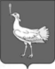 СОБРАНИЕПРЕДСТАВИТЕЛЕЙСЕЛЬСКОГО ПОСЕЛЕНИЯБОЛЬШАЯ ДЕРГУНОВКАМУНИЦИПАЛЬНОГО РАЙОНА                   БОЛЬШЕГЛУШИЦКИЙСАМАРСКОЙ ОБЛАСТИТРЕТЬЕГО СОЗЫВАРЕШЕНИЕ№ 149от 25 мая 2018 годаОб утверждении отчета об  исполнении бюджета сельского поселения Большая Дергуновка муниципального района Большеглушицкий Самарской области  за 2017 год	Руководствуясь нормамист. 264.6 Бюджетного Кодекса Российской Федерации от 31 июля . № 145-ФЗ, статьей 73 Устава сельского поселения Большая Дергуновка муниципального района Большеглушицкий Самарской области, Решением Собрания представителей сельского поселения Большая Дергуновка муниципального района Большеглушицкий Самарской области от 10 ноября 2015 года  № 16 «Об утверждении Положения о бюджетном устройстве и бюджетном процессе в сельском поселении Большая Дергуновка муниципального района Большеглушицкий Самарской области» Собрание представителей сельского поселения Большая Дергуновка муниципального района Большеглушицкий Самарской области     РЕШИЛО:Утвердить отчет об исполнении бюджета сельского поселения Большая Дергуновка муниципального района Большеглушицкий Самарской области за  2017  год  по доходам в сумме 4028,9 тыс. рублей, по расходам в сумме  3765,8  тыс. рублей, профицит бюджета в сумме  263,1  тыс. рублей.1.1. Утвердить доходы по  кодам видов, подвидов, классификации операций сектора государственного управления, относящихся к доходам бюджета сельского поселения Большая Дергуновка муниципального района Большеглушицкий Самарской области за 2017 год согласно приложению № 1 к настоящему Решению.   1.2. Утвердить расходы по ведомственной структуре расходов бюджета сельского поселения Большая Дергуновка муниципального района Большеглушицкий Самарской области за 2017 год согласно приложению № 2 к настоящему Решению.   1.3. Утвердить расходы по целевым статьям (муниципальным программам и непрограммным направлениям деятельности), группам и подгруппам видов расходов классификации расходов местного бюджета сельского поселения Большая Дергуновка муниципального района Большеглушицкий Самарской области за 2017 год согласно приложению № 3 к настоящему Решению.1.4. Утвердить источники внутреннего финансирования дефицита  бюджета сельского поселения Большая Дергуновка муниципального района Большеглушицкий Самарской области за 2017 год согласно приложению № 4 к настоящему Решению;1.5. Утвердить отчет об исполнении дорожного фонда сельского поселения Большая Дергуновка муниципального района Большеглушицкий Самарской области за 2017 год согласно приложению № 5 к настоящему Решению.2. Направить настоящее Решение главе сельского поселения Большая Дергуновка муниципального района Большеглушицкий Самарской области для подписания и  официального опубликования.3. Настоящее Решение вступает в  силу после его официального опубликования.4.Опубликовать настоящее Решение в газете «Вести» сельского поселения Большая Дергуновка муниципального района Большеглушицкий Самарской области.Глава сельского поселения Большая Дергуновка муниципального районаБольшеглушицкий Самарской области                                              В.И. ДыхноПредседатель Собрания представителей сельского поселения Большая Дергуновка муниципального района Большеглушицкий Самарской области                       	А.В. Чечин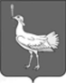 СОБРАНИЕ ПРЕДСТАВИТЕЛЕЙСЕЛЬСКОГО ПОСЕЛЕНИЯБОЛЬШАЯ ДЕРГУНОВКАМУНИЦИПАЛЬНОГО РАЙОНАБОЛЬШЕГЛУШИЦКИЙСАМАРСКОЙ ОБЛАСТИТРЕТЬЕГО СОЗЫВАР Е Ш Е Н И Е  № 150от 25 мая 2018 г.О внесении изменений в Решение Собрания представителей сельского поселения Большая Дергуновка муниципального района Большеглушицкий Самарской области № 129 от 09.02.2018 г. «Об установлении размера платы за содержание жилого помещения и платы за пользование жилым помещением (платы за наем) для нанимателей жилых помещений по договорам социального найма и договорам найма жилых помещений муниципального жилищного фонда на 2018 год на территории сельского поселения Большая Дергуновка муниципального района Большеглушицкий Самарской области»Руководствуясь нормами Жилищного Кодекса Российской Федерации,  Федеральным законом от 06.10.2003 г. № 131-ФЗ «Об общих принципах организации местного самоуправления в Российской Федерации»,  нормами Устава сельского поселения Большая Дергуновка муниципального района Большеглушицкий Самарской области, Собрание представителей сельского поселения Большая Дергуновка муниципального района Большеглушицкий Самарской области     Р Е Ш И Л О:  Внести в Решение Собрания представителей сельского поселения Большая Дергуновка муниципального района Большеглушицкий Самарской области № 129 от 09.02.2018 г. «Об установлении размера платы за содержание жилого помещения и платы за пользование жилым помещением (платы за наем) для нанимателей жилых помещений по договорам социального найма и договорам найма жилых помещений муниципального жилищного фонда на 2018 год на территории сельского поселения Большая Дергуновка муниципального района Большеглушицкий Самарской области» (далее - Положение) (Большедергуновские Вести, 2018, 14 февраля, № 4 (130)) следующие изменения:В Решение добавить пункт 5 следующего содержания:«1) Установить размер платы за пользование жилым помещением (платы за наем), платы за содержание жилого помещения для нанимателей жилых помещений по договорам социального найма и договорам найма жилых помещений государственного или муниципального жилищного фонда и размер платы за содержание жилого помещения для собственников жилых помещений, которые не приняли решение о выборе способа управления многоквартирным домом, а также размер платы за содержание жилого помещения для собственников помещений в многоквартирном доме, которые на их общем собрании не приняли решение об установлении размера платы за содержание жилого помещения, на территории сельского поселения Большая Дергуновка муниципального района Большеглушицкий Самарской области на 2018 год согласно приложению №1 (НДС не облагается)»;В Решение добавить пункт 5 следующего содержания:«5.Пункт 3 приложения 1 к настоящему Решению действует до дня утверждения единого тарифа на услугу по обращению с твердыми коммунальными отходами на территории Самарской области и заключения соглашения между органом государственной власти Самарской области и региональным оператором по обращению с твердыми коммунальными отходами.».2. Настоящее Решение вступает в силу со дня его официального опубликования и распространяется на правоотношения, возникшие с 1 января 2018 года.3.Опубликовать настоящее Решение в газете «Большедергуновские  Вести» и разместить на официальном сайте Администрации сельского поселения Большая Дергуновка муниципального района Большеглушицкий Самарской области (http://adm-dergunovka.ru) в сети «Интернет».Глава сельского поселения Большая Дергуновка муниципального района Большеглушицкий Самарской области                      				               В.И. Дыхно Председатель Собрания представителей сельского поселения Большая Дергуновка муниципального района Большеглушицкий Самарской области    			   А.В. ЧечинСОБРАНИЕПРЕДСТАВИТЕЛЕЙСЕЛЬСКОГО ПОСЕЛЕНИЯБОЛЬШАЯДЕРГУНОВКАМУНИЦИПАЛЬНОГО РАЙОНАБОЛЬШЕГЛУШИЦКИЙСАМАРСКОЙ ОБЛАСТИТРЕТЬЕГО СОЗЫВАРЕШЕНИЕ № 151от 25 мая 2018 годаО внесении изменений в Решение Собрания представителей сельского поселения Большая Дергуновка муниципального района Большеглушицкий Самарской области №109 от 28ноября 2017 года «Об утверждении бюджета сельского поселения Большая Дергуновка муниципального района Большеглушицкий Самарской области на 2018 годи на плановый период 2019 и 2020 годов»Руководствуясь Бюджетным кодексом Российской Федерации, Уставом сельского поселения Большая Дергуновка муниципального района Большеглушицкий Самарской области, Собрание представителей сельского поселения Большая Дергуновка муниципального района Большеглушицкий Самарской области          РЕШИЛО:Внести в Решение Собрания представителей сельского поселения Большая Дергуновка муниципального района Большеглушицкий Самарской области № 109от 28ноября 2017 г. «Об утверждении бюджета сельского поселения Большая Дергуновка муниципального района Большеглушицкий Самарской области на 2018 год и на плановый период 2019 и 2020 годов» следующие изменения:в абзаце втором пункта 1 сумму «4039,1» заменить суммой «4118,0»;в абзаце третьем пункта 1 сумму «4754,0» заменить суммой «4832,9»;в абзаце втором пункта 5 сумму «2077,8» заменить суммой «2156,7»;в абзаце восьмом пункта 5 сумму «1273,6» заменить суммой «1352,5»;в абзаце двенадцатом пункта 5 сумму «1256,0» заменить суммой «1334,9».2. Направить настоящее Решение главе сельского поселения Большая Дергуновка муниципального района Большеглушицкий Самарской области для подписания и официального опубликования.3. Настоящее Решение вступает в силу после его официального опубликования и распространяется на правоотношения, возникшие с 25.05.2018 года.	4.Опубликовать настоящее Решение в газете «Большедергуновские Вести» сельского поселения Большая Дергуновка муниципального района Большеглушицкий Самарской области не позднее десяти дней после его подписания.Глава сельского поселения Большая Дергуновка муниципального района БольшеглушицкийСамарской области                      					В. И. ДыхноПредседатель Собрания представителей сельского поселения Большая Дергуновка муниципального района Большеглушицкий Самарской области                                     А.В. Чечин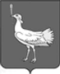 СОБРАНИЕ ПРЕДСТАВИТЕЛЕЙ                СЕЛЬСКОГО ПОСЕЛЕНИЯБОЛЬШАЯ ДЕРГУНОВКАМУНИЦИПАЛЬНОГО РАЙОНАБОЛЬШЕГЛУШИЦКИЙСАМАРСКОЙ ОБЛАСТИТРЕТЬЕГО СОЗЫВАРЕШЕНИЕ  №152от 25 мая 2018г. О Протесте прокурора Большеглушицкого района Самарской области от 26 апреля 2018 года № 07-23-199/2018-747 на отдельные  положения решения собрания представителей сельского поселения Большая Дергуновка муниципального района Большеглушицкий Самарской области № 74 от 20.02.2017г.         Рассмотрев Протест от 26 апреля 2018 года № 07-23-199/2018-747 на отдельные  положения решения собрания представителей сельского поселения Большая Дергуновка муниципального района Большеглушицкий Самарской области № 74 от 20.02.2017г., Собрание представителей сельского поселения Большая Дергуновка муниципального района Большеглушицкий Самарской области                                                                РЕШИЛО:1. Протест прокурора Большеглушицкого района Самарской области от 26 апреля 2018 года № 07-23-199/2018-747 на отдельные  положения решения собрания представителей сельского поселения Большая Дергуновка муниципального района Большеглушицкий Самарской области № 74 от 20.02.2017г. -  удовлетворить.2. Привести Решение собрания представителей сельского поселения Большая Дергуновка от 20.02.2017г. №74 «Об утверждении  Правил  благоустройства территории  сельского поселения Большая Дергуновка муниципального района Большеглушицкий Самарской области» (опубликованного в газете «Большедергуновские Вести» от 20.02.2017г. №2(100),) в соответствие с требованиями действующего законодательства.3. Направить настоящее решение прокурору Большеглушицкого района  Самарской области. Председатель Собрания представителей сельского поселения Большая Дергуновка муниципального района Большеглушицкий Самарской области                                     А.В. Чечин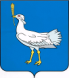 РОССИЙСКАЯ ФЕДЕРАЦИЯМУНИЦИПАЛЬНЫЙ  РАЙОНБОЛЬШЕГЛУШИЦКИЙСАМАРСКОЙ  ОБЛАСТИАДМИНИСТРАЦИЯСЕЛЬСКОГО  ПОСЕЛЕНИЯБОЛЬШАЯ ДЕРГУНОВКА______________________________ПОСТАНОВЛЕНИЕот   31 мая 2018г.  № 73О ПРОВЕДЕНИИ ПУБЛИЧНЫХ СЛУШАНИЙ        В соответствии со статьями 28 Федерального закона от 06 октября 2003 года № 131-ФЗ «Об общих принципах организации местного самоуправления в Российской Федерации», Уставом сельского поселения Большая Дергуновка, согласно Решению Собрания представителей сельского поселения Большая Дергуновка муниципального района Большеглушицкий Самарской области от 29 марта 2018 года № 139  «Об утверждении Порядка организации и проведения общественных обсуждений, публичных слушаний по проекту генерального плана, проекту правил землепользования и застройки, проектам планировки территории, проектам межевания территории, проекту правил благоустройства территории, проектам, предусматривающим внесение изменений в один из указанных утвержденных документов, проектам решений о предоставлении разрешения на условно разрешенный вид использования земельного участка или объекта капитального строительства, проектам решений о предоставлении разрешения на отклонение от предельных параметров разрешенного строительства, реконструкции объектов капитального строительства в сельском поселении Большая Дергуновка муниципального района Большеглушицкий Самарской области»,П О С Т А Н О В Л Я Ю:Провести на территории сельского поселения Большая Дергуновка муниципального района Большеглушицкий Самарской области  публичные слушания по вопросу обсуждения проекта муниципального правового акта – проекта  Решения Собрания представителей сельского поселения Большая Дергуновка муниципального района Большеглушицкий Самарской области "О внесении изменений и дополнений в Решение Собрания представителей  сельского поселения Большая Дергуновка муниципального района Большеглушицкий Самарской области от 20 февраля 2017 г. г. № 74 «Об утверждении  Правил  благоустройства территории  сельского поселения Большая Дергуновка муниципального района Большеглушицкий Самарской области»".Вынести проект муниципального правового акта - проект Решения Собрания представителей сельского поселения Большая Дергуновка муниципального района Большеглушицкий Самарской области «О внесении изменений и дополнений в Решение Собрания представителей  сельского поселения Большая Дергуновка муниципального района Большеглушицкий Самарской области от 20 февраля 2017 г. г. № 74 «Об утверждении  Правил  благоустройства территории  сельского поселения Большая Дергуновка муниципального района Большеглушицкий Самарской области»» на публичные слушания.Срок проведения публичных слушаний составляет 1 (один) месяц с 01 июня 2018 года по 01 июля 2018 года.          4. Установить срок внесения предложений по проекту  муниципального правового акта – проекту Решения Собрания представителей сельского поселения Большая Дергуновка муниципального района Большеглушицкий Самарской области  «О внесении изменений и дополнений в Решение Собрания представителей  сельского поселения Большая Дергуновка муниципального района Большеглушицкий Самарской области от 20 февраля 2017 г. г. № 74 «Об утверждении  Правил  благоустройства территории  сельского поселения Большая Дергуновка муниципального района Большеглушицкий Самарской области»» с 01 июня 2018 года по 01 июля 2018 года в рабочие дни с 09-00 до 17-00 в, в субботу  с 12-00 до 17-00 по адресу:  446190, Самарская область, Большеглушицкий район, с. Большая Дергуновка, ул. Советская, д.99. Письменные замечания и предложения подлежат приобщению к протоколу публичных слушаний.         5. Органом, уполномоченным на организацию и проведение публичных слушаний в соответствии с настоящим постановлением, является администрация сельского поселения Большая Дергуновка муниципального района Большеглушицкий Самарской области.         6. Назначить лицом, ответственным за ведение протокола публичных слушаний и протокола мероприятия по информированию жителей  поселения по вопросу публичных слушаний, ведущего специалиста администрации сельского поселения Большая Дергуновка -  Жуваго Викторию Сергеевну.         7. Место проведения публичных слушаний – здание администрации сельского поселения Большая Дергуновка муниципального района Большеглушицкий Самарской области, расположенное по адресу: 446190, Самарская область, Большеглушицкий район, с. Большая Дергуновка, ул.Советская, д.99.         8. Мероприятие по информированию жителей поселения по вопросу публичных слушаний состоится 04 июня 2018 года в 16 часов по адресу: 446190, Самарская область, Большеглушицкий район, с. Большая Дергуновка, ул. Советская, д.99.         9. Прием замечаний и предложений по вопросу публичных слушаний оканчивается 29 июня 2018 года.         10. Опубликовать настоящее постановление, проект Решения Собрания представителей сельского поселения Большая Дергуновка муниципального района Большеглушицкий Самарской области "О внесении изменений и дополнений в Решение Собрания представителей  сельского поселения Большая Дергуновка муниципального района Большеглушицкий Самарской области от 20 февраля 2017 г. г. № 74 «Об утверждении  Правил  благоустройства территории  сельского поселения Большая Дергуновка муниципального района Большеглушицкий Самарской области»" в газете "Большедергуновские Вести" и  разместить  на официальном сайте.       11. Настоящее постановление вступает в силу со дня его официального опубликования.И.О. Главы сельского поселения Большая Дергуновка                                                   В.С. Жуваго                                                                                                      ПРОЕКТ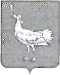 СОБРАНИЕ ПРЕДСТАВИТЕЛЕЙСЕЛЬСКОГО ПОСЕЛЕНИЯБОЛЬШАЯ ДЕРГУНОВКАМУНИЦИПАЛЬНОГО РАЙОНАБОЛЬШЕГЛУШИЦКИЙСАМАРСКОЙ ОБЛАСТИТРЕТЬЕГО СОЗЫВАР Е Ш Е Н И Е №от                      2018 годаО внесении изменений и дополнений в Решение Собрания представителей  сельского поселения Большая Дергуновка муниципального района Большеглушицкий Самарской области от 20 февраля 2017 г. г. № 74 «Об утверждении  Правил  благоустройства территории  сельского поселения Большая Дергуновка муниципального района Большеглушицкий Самарской области»Руководствуясь Уставом сельского поселения Большая Дергуновка муниципального района Большеглушицкий Самарской области, в целях обеспечения систематического  и эффективного контроля за содержанием территории сельского поселения Большая Дергуновка муниципального района Большеглушицкий Самарской области, соблюдением чистоты и порядка, Собрание представителей сельского поселения Большая Дергуновка муниципального района Большеглушицкий Самарской области Р Е Ш И Л О:Внести в Решение Собрания представителей сельского поселения Большая Дергуновка муниципального района Большеглушицкий Самарской области от 20 февраля 2017 г. № 74 «Об утверждении  Правил  благоустройства территории сельского поселения Большая Дергуновка муниципального района Большеглушицкий Самарской области» («Большедергуновские Вести» 2017, 28 февраля, №2(100), «Большедергуновские Вести» 2017, 10 мая, №8(106), «Большедергуновские Вести» 2017, 29 декабря, №28(126), «Большедергуновские Вести» 2018, 30 марта, №6(132), Большедергуновские Вести» 2018, 31 мая, №10(136)) (далее – Решение) следующие изменения и дополнения:    1).   Пункт 1.1  главы 1 изложить в следующей редакции: « 1.1.  Правила благоустройства территории сельского поселения Большая Дергуновка муниципального района Большеглушицкий Самарской области (далее по тексту – Правила) – муниципальный правовой акт, устанавливающий на основе законодательства Российской Федерации и иных нормативных правовых актов Российской Федерации, а также нормативных правовых актов субъектов Российской Федерации требования к благоустройству и элементам благоустройства территории муниципального образования, перечень мероприятий по благоустройству территории муниципального образования, порядок и периодичность их проведения.».             2). В пункте 1.3  главы  1   абзац десять изложить в следующей редакции:       « - вывоз твердых коммунальных отходов (далее - ТКО) – транспортирование твердых коммунальных отходов от мест их накопления и сбора до объектов, используемых для обработки, утилизации, обезвреживания, захоронения твердых коммунальных отходов;».            3). В пункте 1.3 главы 1 абзац двадцать один изложить в следующей редакции:        «- контейнерная площадка – место накопления твердых коммунальных отходов, обустроенное в соответствии с требованиями законодательства Российской Федерации в области охраны окружающей среды и законодательства Российской Федерации в области обеспечения санитарно-эпидемиологического благополучия населения и предназначенное для размещения контейнеров и бункеров;».              4). В пункте 1.3 главы 1 абзац двадцать пятый изложить в следующей редакции:          « - накопление отходов - складирование отходов на срок не более чем одиннадцать месяцев в целях их дальнейших обработки, утилизации, обезвреживания, размещения;».              5). В пункте 1.3 главы 1 абзац тридцать пятый изложить в следующей редакции:   «  - прилегающая территория - территория общего пользования, которая прилегает к зданию, строению, сооружению, земельному участку в случае, если такой земельный участок образован, и границы которой определены правилами благоустройства территории муниципального образования в соответствии с порядком, установленным законом субъекта Российской Федерации;».6). В пункте 1.3 главы 1 абзац сорок пять изложить в следующей редакции:             « - твердые коммунальные отходы (далее – ТКО)  – отходы, образующиеся в жилых помещениях в процессе потребления физическими лицами, а также товары, утратившие свои потребительские свойства в процессе их использования физическими лицами в жилых помещениях в целях удовлетворения личных и бытовых нужд. К твердым коммунальным отходам также относятся отходы, образующиеся в процессе деятельности юридических лиц, индивидуальных предпринимателей и подобные по составу отходам, образующимся в жилых помещениях в процессе потребления физическими лицами.».7) Пункт 1.3  главы 1 добавить абзацами следующего содержания:         « - благоустройство территории - деятельность по реализации комплекса мероприятий, установленного правилами благоустройства территории муниципального образования, направленная на обеспечение и повышение комфортности условий проживания граждан, по поддержанию и улучшению санитарного и эстетического состояния территории муниципального образования, по содержанию территорий населенных пунктов и расположенных на таких территориях объектов, в том числе территорий общего пользования, земельных участков, зданий, строений, сооружений, прилегающих территорий.            - элементы благоустройства - декоративные, технические, планировочные, конструктивные устройства, элементы озеленения, различные виды оборудования и оформления, в том числе фасадов зданий, строений, сооружений, малые архитектурные формы, некапитальные нестационарные строения и сооружения, информационные щиты и указатели, применяемые как составные части благоустройства территории.»; 8).  Пункт 3.3.1.  раздела 3.3. главы 3 изложить в следующей редакции:           «3.3.1. Расклейку газет, афиш, плакатов, различного рода объявлений и реклам рекомендуется разрешать на специально установленных стендах. Для малоформатных листовых афиш зрелищных мероприятий возможно дополнительное размещение на временных строительных ограждениях.». 8). Раздел 3.3 главы 3 пункты 3.3.5, 3.3.6, 3.3.7, 3.3.8 изложить в новой редакции:           «3.3.5. Организациям, эксплуатирующим световые рекламы и вывески, рекомендуется обеспечивать своевременную замену перегоревших газосветовых трубок и электроламп. В случае неисправности отдельных знаков рекламы или вывески рекомендуется выключать полностью.             3.3.6. Не рекомендуется размещать на зданиях вывески и рекламу, перекрывающие архитектурные элементы зданий (например: оконные проемы, колонны, орнамент и прочие). Вывески с подложками не рекомендуется размещать на памятниках архитектуры и зданиях, год постройки которых 1953-й или более ранний. Рекламу рекомендуется размещать на глухих фасадах зданий (брандмауэрах) в количестве не более 4-х.          3.3.7. Рекомендуется размещать вывески между первым и вторым этажами, выровненные по средней линии букв размером (без учета выносных элементов букв) высотой не более 60 см. На памятниках архитектуры рекомендуется размещать вывески со сдержанной цветовой гаммой (в том числе натурального цвета материалов: металл, камень, дерево). Для торговых комплексов рекомендуется разработка собственных архитектурно-художественных концепций, определяющих размещение и конструкцию вывесок.3.3.8.  Очистку от объявлений опор электротранспорта, уличного освещения, цоколя зданий, заборов и других сооружений рекомендуется осуществлять организациям, эксплуатирующим данные объекты.».2.Опубликовать настоящее Решение в газете «Большедергуноские Вести» и  разместить  на официальном сайте.3.Настоящее Решение вступает в силу после  его официального опубликования.Глава сельского поселения Большая Дергуновка  муниципального района БольшеглушицкийСамарской области                      					             В.И. Дыхно Председатель Собрания представителей сельского поселения Большая Дергуновка муниципального района Большеглушицкий Самарской области                     		   А.В. Чечин        – Администрация сельского поселения Большая Дергуновка муниципального района Большеглушицкий Самарской области Редактор: Жуваго В.С. Адрес газеты: 446190, с.Большая Дергуновка, ул.Советская, д.99, тел.64-5-75;эл. адрес: dergunovka@mail.ru Отпечатано в администрации сельского поселения Большая Дергуновка муниципального района Большеглушицкий Самарской области Соучредители – Администрация сельского поселения Большая Дергуновка муниципального района Большеглушицкий Самарской области, Собрание представителей сельского поселения Большая Дергуновка муниципального района Большеглушицкий Самарской области. Номер подписан в печать в 15.00 ч.31.05.2018г. тираж 80 экземпляровN п/пНаименование должности, на которую формируется кадровый резервФ.И.О. лица, включаемого в кадровый резервДата рожденияЗамещаемая должность с указанием даты назначения на должностьУровень образования с указанием учебного заведения, года его окончания и специальности по дипломуДата и место последней переподготовки или повышения квалификации1234567Месяц и год начала работыМесяц и год окончания работыЗанимаемая должность с полным наименованием места работып/пСодержание плана (разделы)Сроки исполненияОтметка об исполнении12341Отчет об исполнении бюджета сельского поселения  Большая Дергуновка  муниципального района Большеглушицкий Самарской области за 1 квартал 2018 годаОтчет об исполнении бюджета сельского поселения  Большая Дергуновка  муниципального района Большеглушицкий Самарской области за 1 квартал 2018 годаОтчет об исполнении бюджета сельского поселения  Большая Дергуновка  муниципального района Большеглушицкий Самарской области за 1 квартал 2018 годаОтчет об исполнении бюджета сельского поселения  Большая Дергуновка  муниципального района Большеглушицкий Самарской области за 1 квартал 2018 годаОтчет об исполнении бюджета сельского поселения  Большая Дергуновка  муниципального района Большеглушицкий Самарской области за 1 квартал 2018 годаОтчет об исполнении бюджета сельского поселения  Большая Дергуновка  муниципального района Большеглушицкий Самарской области за 1 квартал 2018 годаОтчет об исполнении бюджета сельского поселения  Большая Дергуновка  муниципального района Большеглушицкий Самарской области за 1 квартал 2018 годаОтчет об исполнении бюджета сельского поселения  Большая Дергуновка  муниципального района Большеглушицкий Самарской области за 1 квартал 2018 года1. Доходы  бюджета сельского поселения Большая Дергуновка муниципального района Большеглушицкий Самарской области 1. Доходы  бюджета сельского поселения Большая Дергуновка муниципального района Большеглушицкий Самарской области 1. Доходы  бюджета сельского поселения Большая Дергуновка муниципального района Большеглушицкий Самарской области 1. Доходы  бюджета сельского поселения Большая Дергуновка муниципального района Большеглушицкий Самарской области 1. Доходы  бюджета сельского поселения Большая Дергуновка муниципального района Большеглушицкий Самарской области 1. Доходы  бюджета сельского поселения Большая Дергуновка муниципального района Большеглушицкий Самарской области 1. Доходы  бюджета сельского поселения Большая Дергуновка муниципального района Большеглушицкий Самарской области 1. Доходы  бюджета сельского поселения Большая Дергуновка муниципального района Большеглушицкий Самарской области Годовые назначенияКодНаименование платежейГодовые назначенияФакт10010300000000000000НАЛОГИ НА ТОВАРЫ (РАБОТЫ, УСЛУГИ), РЕАЛИЗУЕМЫЕ НА ТЕРРИТОРИИ РОССИЙСКОЙ ФЕДЕРАЦИИ694,00181,4010010302230010000110Доходы от уплаты акцизов на дизельное топливо, зачисляемые в консолидированные бюджеты субъектов Российской Федерации263,3074,7010010302240010000110Доходы от уплаты акцизов на моторные масла для дизельных и (или) карбюраторных (инжекторных) двигателей, зачисляемые в консолидированные бюджеты субъектов Российской Федерации1,800,5010010302250010000110Доходы от уплаты акцизов на автомобильный бензин, производимый на территории Российской Федерации, зачисляемые в консолидированные бюджеты субъектов Российской Федерации428,90121,7010010302260010000110Доходы от уплаты акцизов на прямогонный бензин, производимый на территории Российской Федерации, зачисляемые в консолидированные бюджеты субъектов Российской Федерации-15,5018210102000000000000Налог на доходы физических лиц180,1022,7018210102010010000110Налог на доходы физических лиц с доходов, источником которых является налоговый агент, за исключением доходов, в отношении которых исчисление и уплата налога осуществляются в соответствии со статьями 227, 227.1 и 228 Налогового кодекса Российской Федерации179,2022,5018210102030010000110Налог на доходы физических лиц с доходов, полученных физическими лицами в соответствии со статьей 228 Налогового кодекса Российской Федерации0,900,2018210500000000000000НАЛОГИ НА СОВОКУПНЫЙ ДОХОД370,00106,8018210503010010000110Единый сельскохозяйственный налог370,00106,8018210600000000000000НАЛОГИ НА ИМУЩЕСТВО686,0045,3018210601030100000110Налог на имущество физических лиц, взимаемый по ставкам, применяемым к объектам налогообложения, расположенным в границах поселений61,000,7018210606000000000000Земельный налог625,0044,6018210606033100000110Земельный налог с организаций, обладающих земельным участком, расположенным в границах сельских поселений102,0025,5018210606043100000110Земельный налог с физических лиц, обладающих земельным участком, расположенным в границах сельских поселений523,0019,1022820000000000000000БЕЗВОЗМЕЗДНЫЕ ПОСТУПЛЕНИЯ1 975,30425,2022820215001100000151Дотации бюджетам поселений на выравнивание бюджетной обеспеченности1 273,60345,1022820229999100000151Прочие субсидии бюджетам поселений621,0059,9022820230015100000151Субвенции бюджетам поселений на осуществление первичного воинского учета на территориях, где отсутствуют военные комиссариаты80,7020,2022820240014100000151Межбюджетные трансферты, передаваемые бюджетам поселений из бюджетов муниципальных районов на осуществление части полномочий по решению вопросов местного значения в соответствии с заключенными соглашениями0,000,0022811100000000000000ДОХОДЫ ОТ ИСПОЛЬЗОВАНИЯ ИМУЩЕСТВА, НАХОДЯЩЕГОСЯ В ГОСУДАРСТВЕННОЙ И МУНИЦИПАЛЬНОЙ СОБСТВЕННОСТИ31,207,8022811105035100000120Доходы от сдачи в аренду имущества, находящегося в оперативном управлении органов управления поселений и созданных ими учреждений (за исключением имущества муниципальных бюджетных и автономных учреждений)31,207,80Итого:3 936,60  789,20  2. Ведомственная структура расходов местного бюджета сельского поселения Большая Дергуновка    муниципального района Большеглушицкий Самарской области на 2018 год2. Ведомственная структура расходов местного бюджета сельского поселения Большая Дергуновка    муниципального района Большеглушицкий Самарской области на 2018 год2. Ведомственная структура расходов местного бюджета сельского поселения Большая Дергуновка    муниципального района Большеглушицкий Самарской области на 2018 год2. Ведомственная структура расходов местного бюджета сельского поселения Большая Дергуновка    муниципального района Большеглушицкий Самарской области на 2018 год2. Ведомственная структура расходов местного бюджета сельского поселения Большая Дергуновка    муниципального района Большеглушицкий Самарской области на 2018 год2. Ведомственная структура расходов местного бюджета сельского поселения Большая Дергуновка    муниципального района Большеглушицкий Самарской области на 2018 годКод главного распорядителя бюджетных средствНаименование главного распорядителя средств местного бюджета, раздела, подраздела,целевой статьи, погруппы видов расходовНаименование главного распорядителя средств местного бюджета, раздела, подраздела,целевой статьи, погруппы видов расходовРзПРЦСРВРСумма тыс.рублейСумма тыс.рублейСумма тыс.рублейСумма тыс.рублейКод главного распорядителя бюджетных средствНаименование главного распорядителя средств местного бюджета, раздела, подраздела,целевой статьи, погруппы видов расходовНаименование главного распорядителя средств местного бюджета, раздела, подраздела,целевой статьи, погруппы видов расходовРзПРЦСРВРУтвержденов том числе за счет безвозмездных поступленийИсполненов том числе за счет безвозмездных поступлений228Администрация сельского поселения Большая Дергуновка  Администрация сельского поселения Большая Дергуновка  4 611,5701,7892,153,2228Общегосударственные вопросыОбщегосударственные вопросы1 452,4234,0366,319,3228Функционирование высшего должностного лица субъекта Российской Федерации и муниципального образованияФункционирование высшего должностного лица субъекта Российской Федерации и муниципального образования0102656,00,0163,10,0228Непрограммные направления расходов местного бюджета Непрограммные направления расходов местного бюджета 010290 0 00 00000656,00,0163,10,0228Непрограммные направления расходов местного бюджета в области общегосударственных вопросов, национальной обороны, национальной безопасности и правоохранительной деятельности, а также в сфере средств массовой информацииНепрограммные направления расходов местного бюджета в области общегосударственных вопросов, национальной обороны, национальной безопасности и правоохранительной деятельности, а также в сфере средств массовой информации010290 1 00 00000656,00,0163,10,0228Расходы на выплаты персоналу государственных ( муниципальных) органовРасходы на выплаты персоналу государственных ( муниципальных) органов010290 1 00 00000120656,00,0163,10,0228Функционирование Правительства Российской Федерации, высших исполнительных органов государственной власти субъектов Российской Федерации, местных администрацийФункционирование Правительства Российской Федерации, высших исполнительных органов государственной власти субъектов Российской Федерации, местных администраций0104464,10,0121,80,0228Непрограммные направления расходов местного бюджета Непрограммные направления расходов местного бюджета 010490 0 00 00000464,10,0121,80,0228Непрограммные направления расходов местного бюджета в области общегосударственных вопросов, национальной обороны, национальной безопасности и правоохранительной деятельности, а также в сфере средств массовой информацииНепрограммные направления расходов местного бюджета в области общегосударственных вопросов, национальной обороны, национальной безопасности и правоохранительной деятельности, а также в сфере средств массовой информации010490 1 00 00000464,10,0121,80,0228Расходы на выплаты персоналу государственных ( муниципальных) органовРасходы на выплаты персоналу государственных ( муниципальных) органов010490 1 00 00000120423,50,0117,20,0228Иные закупки товаров, работ и услуг для обеспечения государственных (муниципальных нужд)Иные закупки товаров, работ и услуг для обеспечения государственных (муниципальных нужд)010490 1 00 0000024039,60,04,60,0228Иные межбюджетные трансфертыИные межбюджетные трансферты010490 1 00 000005401,00,00,00,0228Резервные фондыРезервные фонды0 11 11,00,00,00,0228Непрограммные направления расходов местного бюджета Непрограммные направления расходов местного бюджета 0 11 190 0 00 000001,00,00,00,0228Непрограммные направления расходов местного бюджета в области общегосударственных вопросов, национальной обороны, национальной безопасности и правоохранительной деятельности, а также в сфере средств массовой информацииНепрограммные направления расходов местного бюджета в области общегосударственных вопросов, национальной обороны, национальной безопасности и правоохранительной деятельности, а также в сфере средств массовой информации0 11 190 1 00 000001,00,00,00,0228Резервные средстваРезервные средства0 11 190 1 00 000008701,00,00,00,0228Другие общегосударственные вопросыДругие общегосударственные вопросы0 11 3331,3234,081,419,3228Муниципальная программа "Повышение эффективности использования муниципального имущества сельского поселения Большая Дергуновка муниципального района Большеглушицкий Самарской области" на 2017-2022 годыМуниципальная программа "Повышение эффективности использования муниципального имущества сельского поселения Большая Дергуновка муниципального района Большеглушицкий Самарской области" на 2017-2022 годы0 11 343 0 00 00000331,3234,081,419,3228Иные закупки товаров, работ и услуг для обеспечения государственных (муниципальных нужд)Иные закупки товаров, работ и услуг для обеспечения государственных (муниципальных нужд)011 343 0 00 00000240318,8234,079,219,3228Уплата налогов, сборов и иных платежейУплата налогов, сборов и иных платежей0 11 343 0 00 0000085012,50,02,20,0228Национальная оборонаНациональная оборона0 20 080,780,720,220,2228Мобилизационная и вневойсковая подготовкаМобилизационная и вневойсковая подготовка0 20 380,780,720,220,2228Непрограммные направления расходов местного бюджета Непрограммные направления расходов местного бюджета 0 20 390 0 00 0000080,780,720,220,2228Непрограммные направления расходов местного бюджета в области общегосударственных вопросов, национальной обороны, национальной безопасности и правоохранительной деятельности, а также в сфере средств массовой информацииНепрограммные направления расходов местного бюджета в области общегосударственных вопросов, национальной обороны, национальной безопасности и правоохранительной деятельности, а также в сфере средств массовой информации0 20 390 1 00 0000080,780,720,220,2228Расходы на выплаты персоналу государственных ( муниципальных) органовРасходы на выплаты персоналу государственных ( муниципальных) органов0 20 390 1 00 0000012080,780,720,220,2228Национальная безопасность и правоохранительная деятельностьНациональная безопасность и правоохранительная деятельность0 30 013,013,00,00,0228Обеспечение пожарной безопасностиОбеспечение пожарной безопасности0 31 013,013,00,00,0228Муниципальная программа "Обеспечение пожарной безопасности на территории сельского поселения Большая Дергуновка муниципального района Большеглушицкий Самарской области" на 2017-2022 годыМуниципальная программа "Обеспечение пожарной безопасности на территории сельского поселения Большая Дергуновка муниципального района Большеглушицкий Самарской области" на 2017-2022 годы0 31 045 0 00  0000013,013,00,00,0228Иные закупки товаров, работ и услуг для обеспечения государственных (муниципальных нужд)Иные закупки товаров, работ и услуг для обеспечения государственных (муниципальных нужд)0 31 045 0 00  0000024013,013,00,00,0228Национальная экономикаНациональная экономика040 01 318,90,0108,20,0228Дорожное хозяйство (дорожные фонды)Дорожное хозяйство (дорожные фонды)0 40 91 318,90,0108,20,0228Муниципальная программа  "Благоустройство сельского поселения Большая Дергуновка муниципального района Большеглушицкий Самарской области" на 2017-2022 годыМуниципальная программа  "Благоустройство сельского поселения Большая Дергуновка муниципального района Большеглушицкий Самарской области" на 2017-2022 годы0 40 948 0 00 000001 318,90,0108,20,0228Подпрограмма "Ремонт и содержание улично-дорожной сети"Подпрограмма "Ремонт и содержание улично-дорожной сети"0 40 948 2 00 000001 318,90,0108,20,0228Иные закупки товаров, работ и услуг для обеспечения государственных (муниципальных нужд)Иные закупки товаров, работ и услуг для обеспечения государственных (муниципальных нужд)0 40 948 2 00 000002401 318,90,0108,20,0228Жилищно-коммунальное хозяйствоЖилищно-коммунальное хозяйство0 50 0491,5374,056,913,7228БлагоустройствоБлагоустройство0 50 3491,5374,056,913,7228Муниципальная программа  "Благоустройство сельского поселения Большая Дергуновка муниципального района Большеглушицкий Самарской области" на 2017-2022 годыМуниципальная программа  "Благоустройство сельского поселения Большая Дергуновка муниципального района Большеглушицкий Самарской области" на 2017-2022 годы0 50 348 0 00 00000491,5374,056,913,7228Подпрограмма "Уличное освещение"Подпрограмма "Уличное освещение"0 50 348 1 00 00000205,2150,056,913,7228Иные закупки товаров, работ и услуг для обеспечения государственных (муниципальных нужд)Иные закупки товаров, работ и услуг для обеспечения государственных (муниципальных нужд)0 50 348 1 00 00000240205,2150,056,913,7228Подпрограмма "Прочие мероприятия по благоустройству"Подпрограмма "Прочие мероприятия по благоустройству"0 50 348 4 00 00000286,3224,00,00,0228Иные закупки товаров, работ и услуг для обеспечения государственных (муниципальных нужд)Иные закупки товаров, работ и услуг для обеспечения государственных (муниципальных нужд)0 50 348 4 00 00000240286,3224,00,00,0228Культура, кинематографияКультура, кинематография08001 255,00,0340,50,0228КультураКультура0 80 11 182,60,0322,10,0228Муниципальная программа  "Развитие социо-культурной деятельности в сельском поселении Большая Дергуновка муниципального района Большеглушицкий Самарской области" на 2017-2022 годыМуниципальная программа  "Развитие социо-культурной деятельности в сельском поселении Большая Дергуновка муниципального района Большеглушицкий Самарской области" на 2017-2022 годы0 80 149 0 00 000001 182,60,0322,10,0228Подпрограмма "Иные межбюджетные трансферты"Подпрограмма "Иные межбюджетные трансферты"0 80 149 2 00 000001 182,60,0322,10,0228Иные межбюджетные трансфертыИные межбюджетные трансферты0 80 149 2 00 000005401 182,60,0322,10,0228Другие вопросы в области культуры, кинематографииДругие вопросы в области культуры, кинематографии0 80 472,40,018,40,0228Муниципальная программа  "Развитие социо-культурной деятельности в сельском поселении Большая Дергуновка муниципального района Большеглушицкий Самарской области" на 2017-2022 годыМуниципальная программа  "Развитие социо-культурной деятельности в сельском поселении Большая Дергуновка муниципального района Большеглушицкий Самарской области" на 2017-2022 годы0 80 449 0 00 0000072,40,018,40,0228Подпрограмма "Иные межбюджетные трансферты"Подпрограмма "Иные межбюджетные трансферты"0 80 449 2 00 0000072,40,018,40,0228Иные межбюджетные трансфертыИные межбюджетные трансферты0 80 449 2 00 0000054072,40,018,40,04 611,5701,7892,153,23. Распределение бюджетных ассигнований по целевым статьям (муниципальным программам  и непрограммным направлениям деятельности), группам и подгруппам видов расходов классификации расходов местного бюджета сельского поселения Большая Дергуновка муниципального района Большеглушицкий Самарской области на 2018 год3. Распределение бюджетных ассигнований по целевым статьям (муниципальным программам  и непрограммным направлениям деятельности), группам и подгруппам видов расходов классификации расходов местного бюджета сельского поселения Большая Дергуновка муниципального района Большеглушицкий Самарской области на 2018 год3. Распределение бюджетных ассигнований по целевым статьям (муниципальным программам  и непрограммным направлениям деятельности), группам и подгруппам видов расходов классификации расходов местного бюджета сельского поселения Большая Дергуновка муниципального района Большеглушицкий Самарской области на 2018 год3. Распределение бюджетных ассигнований по целевым статьям (муниципальным программам  и непрограммным направлениям деятельности), группам и подгруппам видов расходов классификации расходов местного бюджета сельского поселения Большая Дергуновка муниципального района Большеглушицкий Самарской области на 2018 год3. Распределение бюджетных ассигнований по целевым статьям (муниципальным программам  и непрограммным направлениям деятельности), группам и подгруппам видов расходов классификации расходов местного бюджета сельского поселения Большая Дергуновка муниципального района Большеглушицкий Самарской области на 2018 годНаименование Наименование ЦСРВРСумма тыс.рублейСумма тыс.рублейСумма тыс.рублейСумма тыс.рублейНаименование Наименование ЦСРВРУтвержденов том числе за счет безвозмездных поступленийИсполненов том числе за счет безвозмездных поступленийМуниципальная программа "Повышение эффективности использования муниципального имущества сельского поселения Большая Дергуновка муниципального района Большеглушицкий Самарской области" на 2017-2022 годыМуниципальная программа "Повышение эффективности использования муниципального имущества сельского поселения Большая Дергуновка муниципального района Большеглушицкий Самарской области" на 2017-2022 годы43 0 00 00000331,3234,081,419,3Иные закупки товаров, работ и услуг для обеспечения государственных (муниципальных нужд)Иные закупки товаров, работ и услуг для обеспечения государственных (муниципальных нужд)43 0 00 00000240318,8234,079,219,3Уплата налогов, сборов и иных платежейУплата налогов, сборов и иных платежей43 0 00 0000085012,50,02,20,0Муниципальная программа "Обеспечение пожарной безопасности на территории сельского поселения Большая Дергуновка муниципального района Большеглушицкий Самарской области" на 2017-2022 годыМуниципальная программа "Обеспечение пожарной безопасности на территории сельского поселения Большая Дергуновка муниципального района Большеглушицкий Самарской области" на 2017-2022 годы45 0 00 00000013,013,00,00,0Иные закупки товаров, работ и услуг для обеспечения государственных (муниципальных нужд)Иные закупки товаров, работ и услуг для обеспечения государственных (муниципальных нужд)45 0 00 0000024013,013,00,00,0Муниципальная программа  "Благоустройство  сельского поселения Большая Дергуновка муниципального района Большеглушицкий Самарской области" на 2017-2022 годыМуниципальная программа  "Благоустройство  сельского поселения Большая Дергуновка муниципального района Большеглушицкий Самарской области" на 2017-2022 годы48 0 00 000001 810,4374,0165,113,7Подпрограмма "Уличное освещение"Подпрограмма "Уличное освещение"48 1 00 00000205,2150,056,913,7Иные закупки товаров, работ и услуг для обеспечения государственных (муниципальных нужд)Иные закупки товаров, работ и услуг для обеспечения государственных (муниципальных нужд)48 1 00 00000240205,2150,056,913,7Подпрограмма "Ремонт и содержание улично-дорожной сети"Подпрограмма "Ремонт и содержание улично-дорожной сети"48 2 00 000001 318,90,0108,20,0Иные закупки товаров, работ и услуг для обеспечения государственных (муниципальных нужд)Иные закупки товаров, работ и услуг для обеспечения государственных (муниципальных нужд)48 2 00 000002401 318,90,0108,20,0Подпрограмма "Прочие мероприятия по благоустройству"Подпрограмма "Прочие мероприятия по благоустройству"48 4 00 00000286,3224,00,00,0Иные закупки товаров, работ и услуг для обеспечения государственных (муниципальных нужд)Иные закупки товаров, работ и услуг для обеспечения государственных (муниципальных нужд)48 4 00 00000240286,3224,00,00,0Муниципальная программа  "Развитие социо-культурной деятельности в сельском поселении Большая Дергуновка муниципального района Большеглушицкий Самарской области" на 2017-2022 годыМуниципальная программа  "Развитие социо-культурной деятельности в сельском поселении Большая Дергуновка муниципального района Большеглушицкий Самарской области" на 2017-2022 годы49 0 00 000001 255,00,0340,50,0Подпрограмма "Иные межбюджетные трансферты"Подпрограмма "Иные межбюджетные трансферты"49 2 00 000001 255,00,0340,50,0Иные межбюджетные трансфертыИные межбюджетные трансферты49 2 00 000005401 255,00,0340,50,0Непрограммные направления расходов местного бюджета Непрограммные направления расходов местного бюджета 90 0 00 000001 201,880,7305,120,2Непрограммные направления расходов местного бюджета в области общегосударственных вопросов, национальной обороны, национальной безопасности и правоохранительной деятельности, а также в сфере средств массовой информацииНепрограммные направления расходов местного бюджета в области общегосударственных вопросов, национальной обороны, национальной безопасности и правоохранительной деятельности, а также в сфере средств массовой информации90 1 00 000001 201,880,7305,120,2Расходы на выплаты персоналу государственных  (муниципальных) органовРасходы на выплаты персоналу государственных  (муниципальных) органов90 1 00 000001201 160,280,7300,520,2Иные закупки товаров, работ и услуг для обеспечения государственных (муниципальных нужд)Иные закупки товаров, работ и услуг для обеспечения государственных (муниципальных нужд)90 1 00 0000024039,60,04,60,0Иные межбюджетные трансфертыИные межбюджетные трансферты90 1 00 000005401,00,00,00,0Резервные средстваРезервные средства90 1 00 000008701,00,00,00,0Итого:Итого:4 611,5 701,7 892,1 53,2 4. Источники внутреннего финансирования дефицита бюджета сельского поселения Большая Дергуновка муниципального района Большеглушицкий Самарской области на 2018 год4. Источники внутреннего финансирования дефицита бюджета сельского поселения Большая Дергуновка муниципального района Большеглушицкий Самарской области на 2018 годКод администратораКод бюджетной классификацииНаименование группы, подгруппы, статьи и вида источника финансирования дефицита местного бюджета, кода классификации операций сектора государственного управления, относящихся к источникам финансирования дефицита местного бюджетаУтверждено (тыс.руб.)Исполнено (тыс.руб.)22801 00 00 00 00 0000 000Источники внутреннего финансирования дефицита бюджета0022801 03 00 00 00 0000 000Бюджетные кредиты от других бюджетов бюджетной системы Российской Федерации 0022801 03 01 00 00 0000 000Бюджетные кредиты от других бюджетов бюджетной системы Российской Федерации в валюте Российской Федерации0022801 03 01 00 00 0000 700Получение бюджетных кредитов от других бюджетов бюджетной системы Российской Федерации в валюте Российской Федерации0022801 03 01 00 10 0000 710Получение кредитов от других бюджетов бюджетной системы Российской Федерации бюджетами сельских поселений в валюте Российской Федерации0022801 03 01 00 00 0000 800Погашение бюджетных кредитов, полученных от других бюджетов бюджетной системы Российской Федерации в валюте Российской Федерации0022801 03 01 00 10 0000 810Погашение бюджетами сельских поселений кредитов,  от других бюджетов бюджетной системы Российской Федерации в валюте Российской Федерации0022801 05 00 00 00 0000 000Изменение остатков  средств на счетах по учету средств бюджета674,9102,922801 05 00 00 00 0000 500Увеличение  остатков  средств бюджетов-3936,6-789,222801 05 02 00 00 0000 500Увеличение прочих  остатков  средств бюджетов-3936,6-789,222801 05 02 01 00 0000 510Увеличение прочих остатков денежных средств бюджетов -3936,6-789,222801 05 02 01 10 0000 510Увеличение прочих остатков денежных средств бюджетов сельских поселений-3936,6-789,222801 05 00 00 00 0000 600Уменьшение  остатков  средств бюджетов4611,5892,122801 05 02 00 00 0000 600Уменьшение прочих  остатков  средств бюджетов4611,5892,122801 05 02 01 00 0000 610Уменьшение прочих остатков денежных средств бюджетов 4611,5892,122801 05 02 01 10 0000 610Уменьшение прочих остатков денежных средств бюджетов сельских поселений4611,5892,1Приложение № 1Приложение № 1Приложение № 1Приложение № 1Приложение № 1Приложение № 1Приложение № 1Приложение № 1Приложение № 1Приложение № 1Приложение № 1Приложение № 1Приложение № 1Приложение № 1Приложение № 1Приложение № 1Приложение № 1Приложение № 1Приложение № 1Приложение № 1Приложение № 1Приложение № 1Приложение № 1Приложение № 1Приложение № 1к Решению Собрания представителей сельского поселения Большая Дергуновка муниципального района Большеглушицкий Самарской области " Об утверждении отчета об исполнении бюджета сельского поселения Большая Дергуновка муниципального района Большеглушицкий Самарской области за 2017 год"к Решению Собрания представителей сельского поселения Большая Дергуновка муниципального района Большеглушицкий Самарской области " Об утверждении отчета об исполнении бюджета сельского поселения Большая Дергуновка муниципального района Большеглушицкий Самарской области за 2017 год"к Решению Собрания представителей сельского поселения Большая Дергуновка муниципального района Большеглушицкий Самарской области " Об утверждении отчета об исполнении бюджета сельского поселения Большая Дергуновка муниципального района Большеглушицкий Самарской области за 2017 год"к Решению Собрания представителей сельского поселения Большая Дергуновка муниципального района Большеглушицкий Самарской области " Об утверждении отчета об исполнении бюджета сельского поселения Большая Дергуновка муниципального района Большеглушицкий Самарской области за 2017 год"к Решению Собрания представителей сельского поселения Большая Дергуновка муниципального района Большеглушицкий Самарской области " Об утверждении отчета об исполнении бюджета сельского поселения Большая Дергуновка муниципального района Большеглушицкий Самарской области за 2017 год"к Решению Собрания представителей сельского поселения Большая Дергуновка муниципального района Большеглушицкий Самарской области " Об утверждении отчета об исполнении бюджета сельского поселения Большая Дергуновка муниципального района Большеглушицкий Самарской области за 2017 год"к Решению Собрания представителей сельского поселения Большая Дергуновка муниципального района Большеглушицкий Самарской области " Об утверждении отчета об исполнении бюджета сельского поселения Большая Дергуновка муниципального района Большеглушицкий Самарской области за 2017 год"к Решению Собрания представителей сельского поселения Большая Дергуновка муниципального района Большеглушицкий Самарской области " Об утверждении отчета об исполнении бюджета сельского поселения Большая Дергуновка муниципального района Большеглушицкий Самарской области за 2017 год"к Решению Собрания представителей сельского поселения Большая Дергуновка муниципального района Большеглушицкий Самарской области " Об утверждении отчета об исполнении бюджета сельского поселения Большая Дергуновка муниципального района Большеглушицкий Самарской области за 2017 год"к Решению Собрания представителей сельского поселения Большая Дергуновка муниципального района Большеглушицкий Самарской области " Об утверждении отчета об исполнении бюджета сельского поселения Большая Дергуновка муниципального района Большеглушицкий Самарской области за 2017 год"к Решению Собрания представителей сельского поселения Большая Дергуновка муниципального района Большеглушицкий Самарской области " Об утверждении отчета об исполнении бюджета сельского поселения Большая Дергуновка муниципального района Большеглушицкий Самарской области за 2017 год"к Решению Собрания представителей сельского поселения Большая Дергуновка муниципального района Большеглушицкий Самарской области " Об утверждении отчета об исполнении бюджета сельского поселения Большая Дергуновка муниципального района Большеглушицкий Самарской области за 2017 год"к Решению Собрания представителей сельского поселения Большая Дергуновка муниципального района Большеглушицкий Самарской области " Об утверждении отчета об исполнении бюджета сельского поселения Большая Дергуновка муниципального района Большеглушицкий Самарской области за 2017 год"к Решению Собрания представителей сельского поселения Большая Дергуновка муниципального района Большеглушицкий Самарской области " Об утверждении отчета об исполнении бюджета сельского поселения Большая Дергуновка муниципального района Большеглушицкий Самарской области за 2017 год"к Решению Собрания представителей сельского поселения Большая Дергуновка муниципального района Большеглушицкий Самарской области " Об утверждении отчета об исполнении бюджета сельского поселения Большая Дергуновка муниципального района Большеглушицкий Самарской области за 2017 год"к Решению Собрания представителей сельского поселения Большая Дергуновка муниципального района Большеглушицкий Самарской области " Об утверждении отчета об исполнении бюджета сельского поселения Большая Дергуновка муниципального района Большеглушицкий Самарской области за 2017 год"к Решению Собрания представителей сельского поселения Большая Дергуновка муниципального района Большеглушицкий Самарской области " Об утверждении отчета об исполнении бюджета сельского поселения Большая Дергуновка муниципального района Большеглушицкий Самарской области за 2017 год"к Решению Собрания представителей сельского поселения Большая Дергуновка муниципального района Большеглушицкий Самарской области " Об утверждении отчета об исполнении бюджета сельского поселения Большая Дергуновка муниципального района Большеглушицкий Самарской области за 2017 год"к Решению Собрания представителей сельского поселения Большая Дергуновка муниципального района Большеглушицкий Самарской области " Об утверждении отчета об исполнении бюджета сельского поселения Большая Дергуновка муниципального района Большеглушицкий Самарской области за 2017 год"к Решению Собрания представителей сельского поселения Большая Дергуновка муниципального района Большеглушицкий Самарской области " Об утверждении отчета об исполнении бюджета сельского поселения Большая Дергуновка муниципального района Большеглушицкий Самарской области за 2017 год"к Решению Собрания представителей сельского поселения Большая Дергуновка муниципального района Большеглушицкий Самарской области " Об утверждении отчета об исполнении бюджета сельского поселения Большая Дергуновка муниципального района Большеглушицкий Самарской области за 2017 год"к Решению Собрания представителей сельского поселения Большая Дергуновка муниципального района Большеглушицкий Самарской области " Об утверждении отчета об исполнении бюджета сельского поселения Большая Дергуновка муниципального района Большеглушицкий Самарской области за 2017 год"к Решению Собрания представителей сельского поселения Большая Дергуновка муниципального района Большеглушицкий Самарской области " Об утверждении отчета об исполнении бюджета сельского поселения Большая Дергуновка муниципального района Большеглушицкий Самарской области за 2017 год"к Решению Собрания представителей сельского поселения Большая Дергуновка муниципального района Большеглушицкий Самарской области " Об утверждении отчета об исполнении бюджета сельского поселения Большая Дергуновка муниципального района Большеглушицкий Самарской области за 2017 год"к Решению Собрания представителей сельского поселения Большая Дергуновка муниципального района Большеглушицкий Самарской области " Об утверждении отчета об исполнении бюджета сельского поселения Большая Дергуновка муниципального района Большеглушицкий Самарской области за 2017 год"к Решению Собрания представителей сельского поселения Большая Дергуновка муниципального района Большеглушицкий Самарской области " Об утверждении отчета об исполнении бюджета сельского поселения Большая Дергуновка муниципального района Большеглушицкий Самарской области за 2017 год"к Решению Собрания представителей сельского поселения Большая Дергуновка муниципального района Большеглушицкий Самарской области " Об утверждении отчета об исполнении бюджета сельского поселения Большая Дергуновка муниципального района Большеглушицкий Самарской области за 2017 год"к Решению Собрания представителей сельского поселения Большая Дергуновка муниципального района Большеглушицкий Самарской области " Об утверждении отчета об исполнении бюджета сельского поселения Большая Дергуновка муниципального района Большеглушицкий Самарской области за 2017 год"к Решению Собрания представителей сельского поселения Большая Дергуновка муниципального района Большеглушицкий Самарской области " Об утверждении отчета об исполнении бюджета сельского поселения Большая Дергуновка муниципального района Большеглушицкий Самарской области за 2017 год"к Решению Собрания представителей сельского поселения Большая Дергуновка муниципального района Большеглушицкий Самарской области " Об утверждении отчета об исполнении бюджета сельского поселения Большая Дергуновка муниципального района Большеглушицкий Самарской области за 2017 год"к Решению Собрания представителей сельского поселения Большая Дергуновка муниципального района Большеглушицкий Самарской области " Об утверждении отчета об исполнении бюджета сельского поселения Большая Дергуновка муниципального района Большеглушицкий Самарской области за 2017 год"к Решению Собрания представителей сельского поселения Большая Дергуновка муниципального района Большеглушицкий Самарской области " Об утверждении отчета об исполнении бюджета сельского поселения Большая Дергуновка муниципального района Большеглушицкий Самарской области за 2017 год"к Решению Собрания представителей сельского поселения Большая Дергуновка муниципального района Большеглушицкий Самарской области " Об утверждении отчета об исполнении бюджета сельского поселения Большая Дергуновка муниципального района Большеглушицкий Самарской области за 2017 год"к Решению Собрания представителей сельского поселения Большая Дергуновка муниципального района Большеглушицкий Самарской области " Об утверждении отчета об исполнении бюджета сельского поселения Большая Дергуновка муниципального района Большеглушицкий Самарской области за 2017 год"к Решению Собрания представителей сельского поселения Большая Дергуновка муниципального района Большеглушицкий Самарской области " Об утверждении отчета об исполнении бюджета сельского поселения Большая Дергуновка муниципального района Большеглушицкий Самарской области за 2017 год"к Решению Собрания представителей сельского поселения Большая Дергуновка муниципального района Большеглушицкий Самарской области " Об утверждении отчета об исполнении бюджета сельского поселения Большая Дергуновка муниципального района Большеглушицкий Самарской области за 2017 год"к Решению Собрания представителей сельского поселения Большая Дергуновка муниципального района Большеглушицкий Самарской области " Об утверждении отчета об исполнении бюджета сельского поселения Большая Дергуновка муниципального района Большеглушицкий Самарской области за 2017 год"к Решению Собрания представителей сельского поселения Большая Дергуновка муниципального района Большеглушицкий Самарской области " Об утверждении отчета об исполнении бюджета сельского поселения Большая Дергуновка муниципального района Большеглушицкий Самарской области за 2017 год"к Решению Собрания представителей сельского поселения Большая Дергуновка муниципального района Большеглушицкий Самарской области " Об утверждении отчета об исполнении бюджета сельского поселения Большая Дергуновка муниципального района Большеглушицкий Самарской области за 2017 год"к Решению Собрания представителей сельского поселения Большая Дергуновка муниципального района Большеглушицкий Самарской области " Об утверждении отчета об исполнении бюджета сельского поселения Большая Дергуновка муниципального района Большеглушицкий Самарской области за 2017 год"к Решению Собрания представителей сельского поселения Большая Дергуновка муниципального района Большеглушицкий Самарской области " Об утверждении отчета об исполнении бюджета сельского поселения Большая Дергуновка муниципального района Большеглушицкий Самарской области за 2017 год"к Решению Собрания представителей сельского поселения Большая Дергуновка муниципального района Большеглушицкий Самарской области " Об утверждении отчета об исполнении бюджета сельского поселения Большая Дергуновка муниципального района Большеглушицкий Самарской области за 2017 год"к Решению Собрания представителей сельского поселения Большая Дергуновка муниципального района Большеглушицкий Самарской области " Об утверждении отчета об исполнении бюджета сельского поселения Большая Дергуновка муниципального района Большеглушицкий Самарской области за 2017 год"к Решению Собрания представителей сельского поселения Большая Дергуновка муниципального района Большеглушицкий Самарской области " Об утверждении отчета об исполнении бюджета сельского поселения Большая Дергуновка муниципального района Большеглушицкий Самарской области за 2017 год"к Решению Собрания представителей сельского поселения Большая Дергуновка муниципального района Большеглушицкий Самарской области " Об утверждении отчета об исполнении бюджета сельского поселения Большая Дергуновка муниципального района Большеглушицкий Самарской области за 2017 год"к Решению Собрания представителей сельского поселения Большая Дергуновка муниципального района Большеглушицкий Самарской области " Об утверждении отчета об исполнении бюджета сельского поселения Большая Дергуновка муниципального района Большеглушицкий Самарской области за 2017 год"к Решению Собрания представителей сельского поселения Большая Дергуновка муниципального района Большеглушицкий Самарской области " Об утверждении отчета об исполнении бюджета сельского поселения Большая Дергуновка муниципального района Большеглушицкий Самарской области за 2017 год"к Решению Собрания представителей сельского поселения Большая Дергуновка муниципального района Большеглушицкий Самарской области " Об утверждении отчета об исполнении бюджета сельского поселения Большая Дергуновка муниципального района Большеглушицкий Самарской области за 2017 год"к Решению Собрания представителей сельского поселения Большая Дергуновка муниципального района Большеглушицкий Самарской области " Об утверждении отчета об исполнении бюджета сельского поселения Большая Дергуновка муниципального района Большеглушицкий Самарской области за 2017 год"к Решению Собрания представителей сельского поселения Большая Дергуновка муниципального района Большеглушицкий Самарской области " Об утверждении отчета об исполнении бюджета сельского поселения Большая Дергуновка муниципального района Большеглушицкий Самарской области за 2017 год"Доходы по кодам видов, подвидов, классификации операций сектора государственного управления, относящихся к доходам  бюджета сельского поселения Большая Дергуновка муниципального района Большеглушицкий Самарской области за  2017 годДоходы по кодам видов, подвидов, классификации операций сектора государственного управления, относящихся к доходам  бюджета сельского поселения Большая Дергуновка муниципального района Большеглушицкий Самарской области за  2017 годДоходы по кодам видов, подвидов, классификации операций сектора государственного управления, относящихся к доходам  бюджета сельского поселения Большая Дергуновка муниципального района Большеглушицкий Самарской области за  2017 годДоходы по кодам видов, подвидов, классификации операций сектора государственного управления, относящихся к доходам  бюджета сельского поселения Большая Дергуновка муниципального района Большеглушицкий Самарской области за  2017 годДоходы по кодам видов, подвидов, классификации операций сектора государственного управления, относящихся к доходам  бюджета сельского поселения Большая Дергуновка муниципального района Большеглушицкий Самарской области за  2017 годДоходы по кодам видов, подвидов, классификации операций сектора государственного управления, относящихся к доходам  бюджета сельского поселения Большая Дергуновка муниципального района Большеглушицкий Самарской области за  2017 годДоходы по кодам видов, подвидов, классификации операций сектора государственного управления, относящихся к доходам  бюджета сельского поселения Большая Дергуновка муниципального района Большеглушицкий Самарской области за  2017 годДоходы по кодам видов, подвидов, классификации операций сектора государственного управления, относящихся к доходам  бюджета сельского поселения Большая Дергуновка муниципального района Большеглушицкий Самарской области за  2017 годДоходы по кодам видов, подвидов, классификации операций сектора государственного управления, относящихся к доходам  бюджета сельского поселения Большая Дергуновка муниципального района Большеглушицкий Самарской области за  2017 годДоходы по кодам видов, подвидов, классификации операций сектора государственного управления, относящихся к доходам  бюджета сельского поселения Большая Дергуновка муниципального района Большеглушицкий Самарской области за  2017 годДоходы по кодам видов, подвидов, классификации операций сектора государственного управления, относящихся к доходам  бюджета сельского поселения Большая Дергуновка муниципального района Большеглушицкий Самарской области за  2017 годДоходы по кодам видов, подвидов, классификации операций сектора государственного управления, относящихся к доходам  бюджета сельского поселения Большая Дергуновка муниципального района Большеглушицкий Самарской области за  2017 годДоходы по кодам видов, подвидов, классификации операций сектора государственного управления, относящихся к доходам  бюджета сельского поселения Большая Дергуновка муниципального района Большеглушицкий Самарской области за  2017 годДоходы по кодам видов, подвидов, классификации операций сектора государственного управления, относящихся к доходам  бюджета сельского поселения Большая Дергуновка муниципального района Большеглушицкий Самарской области за  2017 годДоходы по кодам видов, подвидов, классификации операций сектора государственного управления, относящихся к доходам  бюджета сельского поселения Большая Дергуновка муниципального района Большеглушицкий Самарской области за  2017 годДоходы по кодам видов, подвидов, классификации операций сектора государственного управления, относящихся к доходам  бюджета сельского поселения Большая Дергуновка муниципального района Большеглушицкий Самарской области за  2017 годДоходы по кодам видов, подвидов, классификации операций сектора государственного управления, относящихся к доходам  бюджета сельского поселения Большая Дергуновка муниципального района Большеглушицкий Самарской области за  2017 годДоходы по кодам видов, подвидов, классификации операций сектора государственного управления, относящихся к доходам  бюджета сельского поселения Большая Дергуновка муниципального района Большеглушицкий Самарской области за  2017 годДоходы по кодам видов, подвидов, классификации операций сектора государственного управления, относящихся к доходам  бюджета сельского поселения Большая Дергуновка муниципального района Большеглушицкий Самарской области за  2017 годДоходы по кодам видов, подвидов, классификации операций сектора государственного управления, относящихся к доходам  бюджета сельского поселения Большая Дергуновка муниципального района Большеглушицкий Самарской области за  2017 годДоходы по кодам видов, подвидов, классификации операций сектора государственного управления, относящихся к доходам  бюджета сельского поселения Большая Дергуновка муниципального района Большеглушицкий Самарской области за  2017 годДоходы по кодам видов, подвидов, классификации операций сектора государственного управления, относящихся к доходам  бюджета сельского поселения Большая Дергуновка муниципального района Большеглушицкий Самарской области за  2017 годДоходы по кодам видов, подвидов, классификации операций сектора государственного управления, относящихся к доходам  бюджета сельского поселения Большая Дергуновка муниципального района Большеглушицкий Самарской области за  2017 годДоходы по кодам видов, подвидов, классификации операций сектора государственного управления, относящихся к доходам  бюджета сельского поселения Большая Дергуновка муниципального района Большеглушицкий Самарской области за  2017 годДоходы по кодам видов, подвидов, классификации операций сектора государственного управления, относящихся к доходам  бюджета сельского поселения Большая Дергуновка муниципального района Большеглушицкий Самарской области за  2017 годКодКодКодКодКодНаименование платежейНаименование платежейНаименование платежейНаименование платежейНаименование платежейНаименование платежейНаименование платежейНаименование платежейНаименование платежейНаименование платежейНаименование платежейНаименование платежейНаименование платежейНаименование платежейНаименование платежейНаименование платежейНаименование платежейНаименование платежейНаименование платежейФактФактФактФактФактФактФактФактФактФакт1001030000000000000010010300000000000000100103000000000000001001030000000000000010010300000000000000НАЛОГИ НА ТОВАРЫ (РАБОТЫ, УСЛУГИ), РЕАЛИЗУЕМЫЕ НА ТЕРРИТОРИИ РОССИЙСКОЙ ФЕДЕРАЦИИНАЛОГИ НА ТОВАРЫ (РАБОТЫ, УСЛУГИ), РЕАЛИЗУЕМЫЕ НА ТЕРРИТОРИИ РОССИЙСКОЙ ФЕДЕРАЦИИНАЛОГИ НА ТОВАРЫ (РАБОТЫ, УСЛУГИ), РЕАЛИЗУЕМЫЕ НА ТЕРРИТОРИИ РОССИЙСКОЙ ФЕДЕРАЦИИНАЛОГИ НА ТОВАРЫ (РАБОТЫ, УСЛУГИ), РЕАЛИЗУЕМЫЕ НА ТЕРРИТОРИИ РОССИЙСКОЙ ФЕДЕРАЦИИНАЛОГИ НА ТОВАРЫ (РАБОТЫ, УСЛУГИ), РЕАЛИЗУЕМЫЕ НА ТЕРРИТОРИИ РОССИЙСКОЙ ФЕДЕРАЦИИНАЛОГИ НА ТОВАРЫ (РАБОТЫ, УСЛУГИ), РЕАЛИЗУЕМЫЕ НА ТЕРРИТОРИИ РОССИЙСКОЙ ФЕДЕРАЦИИНАЛОГИ НА ТОВАРЫ (РАБОТЫ, УСЛУГИ), РЕАЛИЗУЕМЫЕ НА ТЕРРИТОРИИ РОССИЙСКОЙ ФЕДЕРАЦИИНАЛОГИ НА ТОВАРЫ (РАБОТЫ, УСЛУГИ), РЕАЛИЗУЕМЫЕ НА ТЕРРИТОРИИ РОССИЙСКОЙ ФЕДЕРАЦИИНАЛОГИ НА ТОВАРЫ (РАБОТЫ, УСЛУГИ), РЕАЛИЗУЕМЫЕ НА ТЕРРИТОРИИ РОССИЙСКОЙ ФЕДЕРАЦИИНАЛОГИ НА ТОВАРЫ (РАБОТЫ, УСЛУГИ), РЕАЛИЗУЕМЫЕ НА ТЕРРИТОРИИ РОССИЙСКОЙ ФЕДЕРАЦИИНАЛОГИ НА ТОВАРЫ (РАБОТЫ, УСЛУГИ), РЕАЛИЗУЕМЫЕ НА ТЕРРИТОРИИ РОССИЙСКОЙ ФЕДЕРАЦИИНАЛОГИ НА ТОВАРЫ (РАБОТЫ, УСЛУГИ), РЕАЛИЗУЕМЫЕ НА ТЕРРИТОРИИ РОССИЙСКОЙ ФЕДЕРАЦИИНАЛОГИ НА ТОВАРЫ (РАБОТЫ, УСЛУГИ), РЕАЛИЗУЕМЫЕ НА ТЕРРИТОРИИ РОССИЙСКОЙ ФЕДЕРАЦИИНАЛОГИ НА ТОВАРЫ (РАБОТЫ, УСЛУГИ), РЕАЛИЗУЕМЫЕ НА ТЕРРИТОРИИ РОССИЙСКОЙ ФЕДЕРАЦИИНАЛОГИ НА ТОВАРЫ (РАБОТЫ, УСЛУГИ), РЕАЛИЗУЕМЫЕ НА ТЕРРИТОРИИ РОССИЙСКОЙ ФЕДЕРАЦИИНАЛОГИ НА ТОВАРЫ (РАБОТЫ, УСЛУГИ), РЕАЛИЗУЕМЫЕ НА ТЕРРИТОРИИ РОССИЙСКОЙ ФЕДЕРАЦИИНАЛОГИ НА ТОВАРЫ (РАБОТЫ, УСЛУГИ), РЕАЛИЗУЕМЫЕ НА ТЕРРИТОРИИ РОССИЙСКОЙ ФЕДЕРАЦИИНАЛОГИ НА ТОВАРЫ (РАБОТЫ, УСЛУГИ), РЕАЛИЗУЕМЫЕ НА ТЕРРИТОРИИ РОССИЙСКОЙ ФЕДЕРАЦИИНАЛОГИ НА ТОВАРЫ (РАБОТЫ, УСЛУГИ), РЕАЛИЗУЕМЫЕ НА ТЕРРИТОРИИ РОССИЙСКОЙ ФЕДЕРАЦИИ730,30730,30730,30730,30730,30730,30673,80673,80673,80673,80673,80673,80673,80673,80673,80673,801001030223001000011010010302230010000110100103022300100001101001030223001000011010010302230010000110Доходы от уплаты акцизов на дизельное топливо, зачисляемые в консолидированные бюджеты субъектов Российской ФедерацииДоходы от уплаты акцизов на дизельное топливо, зачисляемые в консолидированные бюджеты субъектов Российской ФедерацииДоходы от уплаты акцизов на дизельное топливо, зачисляемые в консолидированные бюджеты субъектов Российской ФедерацииДоходы от уплаты акцизов на дизельное топливо, зачисляемые в консолидированные бюджеты субъектов Российской ФедерацииДоходы от уплаты акцизов на дизельное топливо, зачисляемые в консолидированные бюджеты субъектов Российской ФедерацииДоходы от уплаты акцизов на дизельное топливо, зачисляемые в консолидированные бюджеты субъектов Российской ФедерацииДоходы от уплаты акцизов на дизельное топливо, зачисляемые в консолидированные бюджеты субъектов Российской ФедерацииДоходы от уплаты акцизов на дизельное топливо, зачисляемые в консолидированные бюджеты субъектов Российской ФедерацииДоходы от уплаты акцизов на дизельное топливо, зачисляемые в консолидированные бюджеты субъектов Российской ФедерацииДоходы от уплаты акцизов на дизельное топливо, зачисляемые в консолидированные бюджеты субъектов Российской ФедерацииДоходы от уплаты акцизов на дизельное топливо, зачисляемые в консолидированные бюджеты субъектов Российской ФедерацииДоходы от уплаты акцизов на дизельное топливо, зачисляемые в консолидированные бюджеты субъектов Российской ФедерацииДоходы от уплаты акцизов на дизельное топливо, зачисляемые в консолидированные бюджеты субъектов Российской ФедерацииДоходы от уплаты акцизов на дизельное топливо, зачисляемые в консолидированные бюджеты субъектов Российской ФедерацииДоходы от уплаты акцизов на дизельное топливо, зачисляемые в консолидированные бюджеты субъектов Российской ФедерацииДоходы от уплаты акцизов на дизельное топливо, зачисляемые в консолидированные бюджеты субъектов Российской ФедерацииДоходы от уплаты акцизов на дизельное топливо, зачисляемые в консолидированные бюджеты субъектов Российской ФедерацииДоходы от уплаты акцизов на дизельное топливо, зачисляемые в консолидированные бюджеты субъектов Российской ФедерацииДоходы от уплаты акцизов на дизельное топливо, зачисляемые в консолидированные бюджеты субъектов Российской Федерации277,50277,50277,50277,50277,50277,50276,80276,80276,80276,80276,80276,80276,80276,80276,80276,801001030224001000011010010302240010000110100103022400100001101001030224001000011010010302240010000110Доходы от уплаты акцизов на моторные масла для дизельных и (или) карбюраторных (инжекторных) двигателей, зачисляемые в консолидированные бюджеты субъектов Российской ФедерацииДоходы от уплаты акцизов на моторные масла для дизельных и (или) карбюраторных (инжекторных) двигателей, зачисляемые в консолидированные бюджеты субъектов Российской ФедерацииДоходы от уплаты акцизов на моторные масла для дизельных и (или) карбюраторных (инжекторных) двигателей, зачисляемые в консолидированные бюджеты субъектов Российской ФедерацииДоходы от уплаты акцизов на моторные масла для дизельных и (или) карбюраторных (инжекторных) двигателей, зачисляемые в консолидированные бюджеты субъектов Российской ФедерацииДоходы от уплаты акцизов на моторные масла для дизельных и (или) карбюраторных (инжекторных) двигателей, зачисляемые в консолидированные бюджеты субъектов Российской ФедерацииДоходы от уплаты акцизов на моторные масла для дизельных и (или) карбюраторных (инжекторных) двигателей, зачисляемые в консолидированные бюджеты субъектов Российской ФедерацииДоходы от уплаты акцизов на моторные масла для дизельных и (или) карбюраторных (инжекторных) двигателей, зачисляемые в консолидированные бюджеты субъектов Российской ФедерацииДоходы от уплаты акцизов на моторные масла для дизельных и (или) карбюраторных (инжекторных) двигателей, зачисляемые в консолидированные бюджеты субъектов Российской ФедерацииДоходы от уплаты акцизов на моторные масла для дизельных и (или) карбюраторных (инжекторных) двигателей, зачисляемые в консолидированные бюджеты субъектов Российской ФедерацииДоходы от уплаты акцизов на моторные масла для дизельных и (или) карбюраторных (инжекторных) двигателей, зачисляемые в консолидированные бюджеты субъектов Российской ФедерацииДоходы от уплаты акцизов на моторные масла для дизельных и (или) карбюраторных (инжекторных) двигателей, зачисляемые в консолидированные бюджеты субъектов Российской ФедерацииДоходы от уплаты акцизов на моторные масла для дизельных и (или) карбюраторных (инжекторных) двигателей, зачисляемые в консолидированные бюджеты субъектов Российской ФедерацииДоходы от уплаты акцизов на моторные масла для дизельных и (или) карбюраторных (инжекторных) двигателей, зачисляемые в консолидированные бюджеты субъектов Российской ФедерацииДоходы от уплаты акцизов на моторные масла для дизельных и (или) карбюраторных (инжекторных) двигателей, зачисляемые в консолидированные бюджеты субъектов Российской ФедерацииДоходы от уплаты акцизов на моторные масла для дизельных и (или) карбюраторных (инжекторных) двигателей, зачисляемые в консолидированные бюджеты субъектов Российской ФедерацииДоходы от уплаты акцизов на моторные масла для дизельных и (или) карбюраторных (инжекторных) двигателей, зачисляемые в консолидированные бюджеты субъектов Российской ФедерацииДоходы от уплаты акцизов на моторные масла для дизельных и (или) карбюраторных (инжекторных) двигателей, зачисляемые в консолидированные бюджеты субъектов Российской ФедерацииДоходы от уплаты акцизов на моторные масла для дизельных и (или) карбюраторных (инжекторных) двигателей, зачисляемые в консолидированные бюджеты субъектов Российской ФедерацииДоходы от уплаты акцизов на моторные масла для дизельных и (или) карбюраторных (инжекторных) двигателей, зачисляемые в консолидированные бюджеты субъектов Российской Федерации2,902,902,902,902,902,902,802,802,802,802,802,802,802,802,802,801001030225001000011010010302250010000110100103022500100001101001030225001000011010010302250010000110Доходы от уплаты акцизов на автомобильный бензин, производимый на территории Российской Федерации, зачисляемые в консолидированные бюджеты субъектов Российской ФедерацииДоходы от уплаты акцизов на автомобильный бензин, производимый на территории Российской Федерации, зачисляемые в консолидированные бюджеты субъектов Российской ФедерацииДоходы от уплаты акцизов на автомобильный бензин, производимый на территории Российской Федерации, зачисляемые в консолидированные бюджеты субъектов Российской ФедерацииДоходы от уплаты акцизов на автомобильный бензин, производимый на территории Российской Федерации, зачисляемые в консолидированные бюджеты субъектов Российской ФедерацииДоходы от уплаты акцизов на автомобильный бензин, производимый на территории Российской Федерации, зачисляемые в консолидированные бюджеты субъектов Российской ФедерацииДоходы от уплаты акцизов на автомобильный бензин, производимый на территории Российской Федерации, зачисляемые в консолидированные бюджеты субъектов Российской ФедерацииДоходы от уплаты акцизов на автомобильный бензин, производимый на территории Российской Федерации, зачисляемые в консолидированные бюджеты субъектов Российской ФедерацииДоходы от уплаты акцизов на автомобильный бензин, производимый на территории Российской Федерации, зачисляемые в консолидированные бюджеты субъектов Российской ФедерацииДоходы от уплаты акцизов на автомобильный бензин, производимый на территории Российской Федерации, зачисляемые в консолидированные бюджеты субъектов Российской ФедерацииДоходы от уплаты акцизов на автомобильный бензин, производимый на территории Российской Федерации, зачисляемые в консолидированные бюджеты субъектов Российской ФедерацииДоходы от уплаты акцизов на автомобильный бензин, производимый на территории Российской Федерации, зачисляемые в консолидированные бюджеты субъектов Российской ФедерацииДоходы от уплаты акцизов на автомобильный бензин, производимый на территории Российской Федерации, зачисляемые в консолидированные бюджеты субъектов Российской ФедерацииДоходы от уплаты акцизов на автомобильный бензин, производимый на территории Российской Федерации, зачисляемые в консолидированные бюджеты субъектов Российской ФедерацииДоходы от уплаты акцизов на автомобильный бензин, производимый на территории Российской Федерации, зачисляемые в консолидированные бюджеты субъектов Российской ФедерацииДоходы от уплаты акцизов на автомобильный бензин, производимый на территории Российской Федерации, зачисляемые в консолидированные бюджеты субъектов Российской ФедерацииДоходы от уплаты акцизов на автомобильный бензин, производимый на территории Российской Федерации, зачисляемые в консолидированные бюджеты субъектов Российской ФедерацииДоходы от уплаты акцизов на автомобильный бензин, производимый на территории Российской Федерации, зачисляемые в консолидированные бюджеты субъектов Российской ФедерацииДоходы от уплаты акцизов на автомобильный бензин, производимый на территории Российской Федерации, зачисляемые в консолидированные бюджеты субъектов Российской ФедерацииДоходы от уплаты акцизов на автомобильный бензин, производимый на территории Российской Федерации, зачисляемые в консолидированные бюджеты субъектов Российской Федерации449,90449,90449,90449,90449,90449,90447,80447,80447,80447,80447,80447,80447,80447,80447,80447,801001030226001000011010010302260010000110100103022600100001101001030226001000011010010302260010000110Доходы от уплаты акцизов на прямогонный бензин, производимый на территории Российской Федерации, зачисляемые в консолидированные бюджеты субъектов Российской ФедерацииДоходы от уплаты акцизов на прямогонный бензин, производимый на территории Российской Федерации, зачисляемые в консолидированные бюджеты субъектов Российской ФедерацииДоходы от уплаты акцизов на прямогонный бензин, производимый на территории Российской Федерации, зачисляемые в консолидированные бюджеты субъектов Российской ФедерацииДоходы от уплаты акцизов на прямогонный бензин, производимый на территории Российской Федерации, зачисляемые в консолидированные бюджеты субъектов Российской ФедерацииДоходы от уплаты акцизов на прямогонный бензин, производимый на территории Российской Федерации, зачисляемые в консолидированные бюджеты субъектов Российской ФедерацииДоходы от уплаты акцизов на прямогонный бензин, производимый на территории Российской Федерации, зачисляемые в консолидированные бюджеты субъектов Российской ФедерацииДоходы от уплаты акцизов на прямогонный бензин, производимый на территории Российской Федерации, зачисляемые в консолидированные бюджеты субъектов Российской ФедерацииДоходы от уплаты акцизов на прямогонный бензин, производимый на территории Российской Федерации, зачисляемые в консолидированные бюджеты субъектов Российской ФедерацииДоходы от уплаты акцизов на прямогонный бензин, производимый на территории Российской Федерации, зачисляемые в консолидированные бюджеты субъектов Российской ФедерацииДоходы от уплаты акцизов на прямогонный бензин, производимый на территории Российской Федерации, зачисляемые в консолидированные бюджеты субъектов Российской ФедерацииДоходы от уплаты акцизов на прямогонный бензин, производимый на территории Российской Федерации, зачисляемые в консолидированные бюджеты субъектов Российской ФедерацииДоходы от уплаты акцизов на прямогонный бензин, производимый на территории Российской Федерации, зачисляемые в консолидированные бюджеты субъектов Российской ФедерацииДоходы от уплаты акцизов на прямогонный бензин, производимый на территории Российской Федерации, зачисляемые в консолидированные бюджеты субъектов Российской ФедерацииДоходы от уплаты акцизов на прямогонный бензин, производимый на территории Российской Федерации, зачисляемые в консолидированные бюджеты субъектов Российской ФедерацииДоходы от уплаты акцизов на прямогонный бензин, производимый на территории Российской Федерации, зачисляемые в консолидированные бюджеты субъектов Российской ФедерацииДоходы от уплаты акцизов на прямогонный бензин, производимый на территории Российской Федерации, зачисляемые в консолидированные бюджеты субъектов Российской ФедерацииДоходы от уплаты акцизов на прямогонный бензин, производимый на территории Российской Федерации, зачисляемые в консолидированные бюджеты субъектов Российской ФедерацииДоходы от уплаты акцизов на прямогонный бензин, производимый на территории Российской Федерации, зачисляемые в консолидированные бюджеты субъектов Российской ФедерацииДоходы от уплаты акцизов на прямогонный бензин, производимый на территории Российской Федерации, зачисляемые в консолидированные бюджеты субъектов Российской Федерации-53,60-53,60-53,60-53,60-53,60-53,60-53,60-53,60-53,60-53,601821010200000000000018210102000000000000182101020000000000001821010200000000000018210102000000000000Налог на доходы физических лицНалог на доходы физических лицНалог на доходы физических лицНалог на доходы физических лицНалог на доходы физических лицНалог на доходы физических лицНалог на доходы физических лицНалог на доходы физических лицНалог на доходы физических лицНалог на доходы физических лицНалог на доходы физических лицНалог на доходы физических лицНалог на доходы физических лицНалог на доходы физических лицНалог на доходы физических лицНалог на доходы физических лицНалог на доходы физических лицНалог на доходы физических лицНалог на доходы физических лиц178,90178,90178,90178,90178,90178,90179,00179,00179,00179,00179,00179,00179,00179,00179,00179,001821010201001000011018210102010010000110182101020100100001101821010201001000011018210102010010000110Налог на доходы физических лиц с доходов, источником которых является налоговый агент, за исключением доходов, в отношении которых исчисление и уплата налога осуществляются в соответствии со статьями 227, 227.1 и 228 Налогового кодекса Российской ФедерацииНалог на доходы физических лиц с доходов, источником которых является налоговый агент, за исключением доходов, в отношении которых исчисление и уплата налога осуществляются в соответствии со статьями 227, 227.1 и 228 Налогового кодекса Российской ФедерацииНалог на доходы физических лиц с доходов, источником которых является налоговый агент, за исключением доходов, в отношении которых исчисление и уплата налога осуществляются в соответствии со статьями 227, 227.1 и 228 Налогового кодекса Российской ФедерацииНалог на доходы физических лиц с доходов, источником которых является налоговый агент, за исключением доходов, в отношении которых исчисление и уплата налога осуществляются в соответствии со статьями 227, 227.1 и 228 Налогового кодекса Российской ФедерацииНалог на доходы физических лиц с доходов, источником которых является налоговый агент, за исключением доходов, в отношении которых исчисление и уплата налога осуществляются в соответствии со статьями 227, 227.1 и 228 Налогового кодекса Российской ФедерацииНалог на доходы физических лиц с доходов, источником которых является налоговый агент, за исключением доходов, в отношении которых исчисление и уплата налога осуществляются в соответствии со статьями 227, 227.1 и 228 Налогового кодекса Российской ФедерацииНалог на доходы физических лиц с доходов, источником которых является налоговый агент, за исключением доходов, в отношении которых исчисление и уплата налога осуществляются в соответствии со статьями 227, 227.1 и 228 Налогового кодекса Российской ФедерацииНалог на доходы физических лиц с доходов, источником которых является налоговый агент, за исключением доходов, в отношении которых исчисление и уплата налога осуществляются в соответствии со статьями 227, 227.1 и 228 Налогового кодекса Российской ФедерацииНалог на доходы физических лиц с доходов, источником которых является налоговый агент, за исключением доходов, в отношении которых исчисление и уплата налога осуществляются в соответствии со статьями 227, 227.1 и 228 Налогового кодекса Российской ФедерацииНалог на доходы физических лиц с доходов, источником которых является налоговый агент, за исключением доходов, в отношении которых исчисление и уплата налога осуществляются в соответствии со статьями 227, 227.1 и 228 Налогового кодекса Российской ФедерацииНалог на доходы физических лиц с доходов, источником которых является налоговый агент, за исключением доходов, в отношении которых исчисление и уплата налога осуществляются в соответствии со статьями 227, 227.1 и 228 Налогового кодекса Российской ФедерацииНалог на доходы физических лиц с доходов, источником которых является налоговый агент, за исключением доходов, в отношении которых исчисление и уплата налога осуществляются в соответствии со статьями 227, 227.1 и 228 Налогового кодекса Российской ФедерацииНалог на доходы физических лиц с доходов, источником которых является налоговый агент, за исключением доходов, в отношении которых исчисление и уплата налога осуществляются в соответствии со статьями 227, 227.1 и 228 Налогового кодекса Российской ФедерацииНалог на доходы физических лиц с доходов, источником которых является налоговый агент, за исключением доходов, в отношении которых исчисление и уплата налога осуществляются в соответствии со статьями 227, 227.1 и 228 Налогового кодекса Российской ФедерацииНалог на доходы физических лиц с доходов, источником которых является налоговый агент, за исключением доходов, в отношении которых исчисление и уплата налога осуществляются в соответствии со статьями 227, 227.1 и 228 Налогового кодекса Российской ФедерацииНалог на доходы физических лиц с доходов, источником которых является налоговый агент, за исключением доходов, в отношении которых исчисление и уплата налога осуществляются в соответствии со статьями 227, 227.1 и 228 Налогового кодекса Российской ФедерацииНалог на доходы физических лиц с доходов, источником которых является налоговый агент, за исключением доходов, в отношении которых исчисление и уплата налога осуществляются в соответствии со статьями 227, 227.1 и 228 Налогового кодекса Российской ФедерацииНалог на доходы физических лиц с доходов, источником которых является налоговый агент, за исключением доходов, в отношении которых исчисление и уплата налога осуществляются в соответствии со статьями 227, 227.1 и 228 Налогового кодекса Российской ФедерацииНалог на доходы физических лиц с доходов, источником которых является налоговый агент, за исключением доходов, в отношении которых исчисление и уплата налога осуществляются в соответствии со статьями 227, 227.1 и 228 Налогового кодекса Российской Федерации174,70174,70174,70174,70174,70174,70174,80174,80174,80174,80174,80174,80174,80174,80174,80174,801821010203001000011018210102030010000110182101020300100001101821010203001000011018210102030010000110Налог на доходы физических лиц с доходов, полученных физическими лицами в соответствии со статьей 228 Налогового кодекса Российской ФедерацииНалог на доходы физических лиц с доходов, полученных физическими лицами в соответствии со статьей 228 Налогового кодекса Российской ФедерацииНалог на доходы физических лиц с доходов, полученных физическими лицами в соответствии со статьей 228 Налогового кодекса Российской ФедерацииНалог на доходы физических лиц с доходов, полученных физическими лицами в соответствии со статьей 228 Налогового кодекса Российской ФедерацииНалог на доходы физических лиц с доходов, полученных физическими лицами в соответствии со статьей 228 Налогового кодекса Российской ФедерацииНалог на доходы физических лиц с доходов, полученных физическими лицами в соответствии со статьей 228 Налогового кодекса Российской ФедерацииНалог на доходы физических лиц с доходов, полученных физическими лицами в соответствии со статьей 228 Налогового кодекса Российской ФедерацииНалог на доходы физических лиц с доходов, полученных физическими лицами в соответствии со статьей 228 Налогового кодекса Российской ФедерацииНалог на доходы физических лиц с доходов, полученных физическими лицами в соответствии со статьей 228 Налогового кодекса Российской ФедерацииНалог на доходы физических лиц с доходов, полученных физическими лицами в соответствии со статьей 228 Налогового кодекса Российской ФедерацииНалог на доходы физических лиц с доходов, полученных физическими лицами в соответствии со статьей 228 Налогового кодекса Российской ФедерацииНалог на доходы физических лиц с доходов, полученных физическими лицами в соответствии со статьей 228 Налогового кодекса Российской ФедерацииНалог на доходы физических лиц с доходов, полученных физическими лицами в соответствии со статьей 228 Налогового кодекса Российской ФедерацииНалог на доходы физических лиц с доходов, полученных физическими лицами в соответствии со статьей 228 Налогового кодекса Российской ФедерацииНалог на доходы физических лиц с доходов, полученных физическими лицами в соответствии со статьей 228 Налогового кодекса Российской ФедерацииНалог на доходы физических лиц с доходов, полученных физическими лицами в соответствии со статьей 228 Налогового кодекса Российской ФедерацииНалог на доходы физических лиц с доходов, полученных физическими лицами в соответствии со статьей 228 Налогового кодекса Российской ФедерацииНалог на доходы физических лиц с доходов, полученных физическими лицами в соответствии со статьей 228 Налогового кодекса Российской ФедерацииНалог на доходы физических лиц с доходов, полученных физическими лицами в соответствии со статьей 228 Налогового кодекса Российской Федерации4,204,204,204,204,204,204,204,204,204,204,204,204,204,204,204,201821050000000000000018210500000000000000182105000000000000001821050000000000000018210500000000000000НАЛОГИ НА СОВОКУПНЫЙ ДОХОДНАЛОГИ НА СОВОКУПНЫЙ ДОХОДНАЛОГИ НА СОВОКУПНЫЙ ДОХОДНАЛОГИ НА СОВОКУПНЫЙ ДОХОДНАЛОГИ НА СОВОКУПНЫЙ ДОХОДНАЛОГИ НА СОВОКУПНЫЙ ДОХОДНАЛОГИ НА СОВОКУПНЫЙ ДОХОДНАЛОГИ НА СОВОКУПНЫЙ ДОХОДНАЛОГИ НА СОВОКУПНЫЙ ДОХОДНАЛОГИ НА СОВОКУПНЫЙ ДОХОДНАЛОГИ НА СОВОКУПНЫЙ ДОХОДНАЛОГИ НА СОВОКУПНЫЙ ДОХОДНАЛОГИ НА СОВОКУПНЫЙ ДОХОДНАЛОГИ НА СОВОКУПНЫЙ ДОХОДНАЛОГИ НА СОВОКУПНЫЙ ДОХОДНАЛОГИ НА СОВОКУПНЫЙ ДОХОДНАЛОГИ НА СОВОКУПНЫЙ ДОХОДНАЛОГИ НА СОВОКУПНЫЙ ДОХОДНАЛОГИ НА СОВОКУПНЫЙ ДОХОД343,60343,60343,60343,60343,60343,60343,60343,60343,60343,60343,60343,60343,60343,60343,60343,601821050301001000011018210503010010000110182105030100100001101821050301001000011018210503010010000110Единый сельскохозяйственный налогЕдиный сельскохозяйственный налогЕдиный сельскохозяйственный налогЕдиный сельскохозяйственный налогЕдиный сельскохозяйственный налогЕдиный сельскохозяйственный налогЕдиный сельскохозяйственный налогЕдиный сельскохозяйственный налогЕдиный сельскохозяйственный налогЕдиный сельскохозяйственный налогЕдиный сельскохозяйственный налогЕдиный сельскохозяйственный налогЕдиный сельскохозяйственный налогЕдиный сельскохозяйственный налогЕдиный сельскохозяйственный налогЕдиный сельскохозяйственный налогЕдиный сельскохозяйственный налогЕдиный сельскохозяйственный налогЕдиный сельскохозяйственный налог343,60343,60343,60343,60343,60343,60343,60343,60343,60343,60343,60343,60343,60343,60343,60343,601821060000000000000018210600000000000000182106000000000000001821060000000000000018210600000000000000НАЛОГИ НА ИМУЩЕСТВОНАЛОГИ НА ИМУЩЕСТВОНАЛОГИ НА ИМУЩЕСТВОНАЛОГИ НА ИМУЩЕСТВОНАЛОГИ НА ИМУЩЕСТВОНАЛОГИ НА ИМУЩЕСТВОНАЛОГИ НА ИМУЩЕСТВОНАЛОГИ НА ИМУЩЕСТВОНАЛОГИ НА ИМУЩЕСТВОНАЛОГИ НА ИМУЩЕСТВОНАЛОГИ НА ИМУЩЕСТВОНАЛОГИ НА ИМУЩЕСТВОНАЛОГИ НА ИМУЩЕСТВОНАЛОГИ НА ИМУЩЕСТВОНАЛОГИ НА ИМУЩЕСТВОНАЛОГИ НА ИМУЩЕСТВОНАЛОГИ НА ИМУЩЕСТВОНАЛОГИ НА ИМУЩЕСТВОНАЛОГИ НА ИМУЩЕСТВО786,90786,90786,90786,90786,90786,90784,40784,40784,40784,40784,40784,40784,40784,40784,40784,401821060103010000011018210601030100000110182106010301000001101821060103010000011018210601030100000110Налог на имущество физических лиц, взимаемый по ставкам, применяемым к объектам налогообложения, расположенным в границах поселенийНалог на имущество физических лиц, взимаемый по ставкам, применяемым к объектам налогообложения, расположенным в границах поселенийНалог на имущество физических лиц, взимаемый по ставкам, применяемым к объектам налогообложения, расположенным в границах поселенийНалог на имущество физических лиц, взимаемый по ставкам, применяемым к объектам налогообложения, расположенным в границах поселенийНалог на имущество физических лиц, взимаемый по ставкам, применяемым к объектам налогообложения, расположенным в границах поселенийНалог на имущество физических лиц, взимаемый по ставкам, применяемым к объектам налогообложения, расположенным в границах поселенийНалог на имущество физических лиц, взимаемый по ставкам, применяемым к объектам налогообложения, расположенным в границах поселенийНалог на имущество физических лиц, взимаемый по ставкам, применяемым к объектам налогообложения, расположенным в границах поселенийНалог на имущество физических лиц, взимаемый по ставкам, применяемым к объектам налогообложения, расположенным в границах поселенийНалог на имущество физических лиц, взимаемый по ставкам, применяемым к объектам налогообложения, расположенным в границах поселенийНалог на имущество физических лиц, взимаемый по ставкам, применяемым к объектам налогообложения, расположенным в границах поселенийНалог на имущество физических лиц, взимаемый по ставкам, применяемым к объектам налогообложения, расположенным в границах поселенийНалог на имущество физических лиц, взимаемый по ставкам, применяемым к объектам налогообложения, расположенным в границах поселенийНалог на имущество физических лиц, взимаемый по ставкам, применяемым к объектам налогообложения, расположенным в границах поселенийНалог на имущество физических лиц, взимаемый по ставкам, применяемым к объектам налогообложения, расположенным в границах поселенийНалог на имущество физических лиц, взимаемый по ставкам, применяемым к объектам налогообложения, расположенным в границах поселенийНалог на имущество физических лиц, взимаемый по ставкам, применяемым к объектам налогообложения, расположенным в границах поселенийНалог на имущество физических лиц, взимаемый по ставкам, применяемым к объектам налогообложения, расположенным в границах поселенийНалог на имущество физических лиц, взимаемый по ставкам, применяемым к объектам налогообложения, расположенным в границах поселений165,00165,00165,00165,00165,00165,00159,30159,30159,30159,30159,30159,30159,30159,30159,30159,301821060600000000000018210606000000000000182106060000000000001821060600000000000018210606000000000000Земельный налогЗемельный налогЗемельный налогЗемельный налогЗемельный налогЗемельный налогЗемельный налогЗемельный налогЗемельный налогЗемельный налогЗемельный налогЗемельный налогЗемельный налогЗемельный налогЗемельный налогЗемельный налогЗемельный налогЗемельный налогЗемельный налог621,90621,90621,90621,90621,90621,90625,10625,10625,10625,10625,10625,10625,10625,10625,10625,101821060603310000011018210606033100000110182106060331000001101821060603310000011018210606033100000110Земельный налог с организаций, обладающих земельным участком, расположенным в границах сельских поселенийЗемельный налог с организаций, обладающих земельным участком, расположенным в границах сельских поселенийЗемельный налог с организаций, обладающих земельным участком, расположенным в границах сельских поселенийЗемельный налог с организаций, обладающих земельным участком, расположенным в границах сельских поселенийЗемельный налог с организаций, обладающих земельным участком, расположенным в границах сельских поселенийЗемельный налог с организаций, обладающих земельным участком, расположенным в границах сельских поселенийЗемельный налог с организаций, обладающих земельным участком, расположенным в границах сельских поселенийЗемельный налог с организаций, обладающих земельным участком, расположенным в границах сельских поселенийЗемельный налог с организаций, обладающих земельным участком, расположенным в границах сельских поселенийЗемельный налог с организаций, обладающих земельным участком, расположенным в границах сельских поселенийЗемельный налог с организаций, обладающих земельным участком, расположенным в границах сельских поселенийЗемельный налог с организаций, обладающих земельным участком, расположенным в границах сельских поселенийЗемельный налог с организаций, обладающих земельным участком, расположенным в границах сельских поселенийЗемельный налог с организаций, обладающих земельным участком, расположенным в границах сельских поселенийЗемельный налог с организаций, обладающих земельным участком, расположенным в границах сельских поселенийЗемельный налог с организаций, обладающих земельным участком, расположенным в границах сельских поселенийЗемельный налог с организаций, обладающих земельным участком, расположенным в границах сельских поселенийЗемельный налог с организаций, обладающих земельным участком, расположенным в границах сельских поселенийЗемельный налог с организаций, обладающих земельным участком, расположенным в границах сельских поселений19,4019,4019,4019,4019,4019,4019,4019,4019,4019,4019,4019,4019,4019,4019,4019,401821060604310000011018210606043100000110182106060431000001101821060604310000011018210606043100000110Земельный налог с физических лиц, обладающих земельным участком, расположенным в границах сельских поселенийЗемельный налог с физических лиц, обладающих земельным участком, расположенным в границах сельских поселенийЗемельный налог с физических лиц, обладающих земельным участком, расположенным в границах сельских поселенийЗемельный налог с физических лиц, обладающих земельным участком, расположенным в границах сельских поселенийЗемельный налог с физических лиц, обладающих земельным участком, расположенным в границах сельских поселенийЗемельный налог с физических лиц, обладающих земельным участком, расположенным в границах сельских поселенийЗемельный налог с физических лиц, обладающих земельным участком, расположенным в границах сельских поселенийЗемельный налог с физических лиц, обладающих земельным участком, расположенным в границах сельских поселенийЗемельный налог с физических лиц, обладающих земельным участком, расположенным в границах сельских поселенийЗемельный налог с физических лиц, обладающих земельным участком, расположенным в границах сельских поселенийЗемельный налог с физических лиц, обладающих земельным участком, расположенным в границах сельских поселенийЗемельный налог с физических лиц, обладающих земельным участком, расположенным в границах сельских поселенийЗемельный налог с физических лиц, обладающих земельным участком, расположенным в границах сельских поселенийЗемельный налог с физических лиц, обладающих земельным участком, расположенным в границах сельских поселенийЗемельный налог с физических лиц, обладающих земельным участком, расположенным в границах сельских поселенийЗемельный налог с физических лиц, обладающих земельным участком, расположенным в границах сельских поселенийЗемельный налог с физических лиц, обладающих земельным участком, расположенным в границах сельских поселенийЗемельный налог с физических лиц, обладающих земельным участком, расположенным в границах сельских поселенийЗемельный налог с физических лиц, обладающих земельным участком, расположенным в границах сельских поселений602,50602,50602,50602,50602,50602,50605,70605,70605,70605,70605,70605,70605,70605,70605,70605,702282000000000000000022820000000000000000228200000000000000002282000000000000000022820000000000000000БЕЗВОЗМЕЗДНЫЕ ПОСТУПЛЕНИЯБЕЗВОЗМЕЗДНЫЕ ПОСТУПЛЕНИЯБЕЗВОЗМЕЗДНЫЕ ПОСТУПЛЕНИЯБЕЗВОЗМЕЗДНЫЕ ПОСТУПЛЕНИЯБЕЗВОЗМЕЗДНЫЕ ПОСТУПЛЕНИЯБЕЗВОЗМЕЗДНЫЕ ПОСТУПЛЕНИЯБЕЗВОЗМЕЗДНЫЕ ПОСТУПЛЕНИЯБЕЗВОЗМЕЗДНЫЕ ПОСТУПЛЕНИЯБЕЗВОЗМЕЗДНЫЕ ПОСТУПЛЕНИЯБЕЗВОЗМЕЗДНЫЕ ПОСТУПЛЕНИЯБЕЗВОЗМЕЗДНЫЕ ПОСТУПЛЕНИЯБЕЗВОЗМЕЗДНЫЕ ПОСТУПЛЕНИЯБЕЗВОЗМЕЗДНЫЕ ПОСТУПЛЕНИЯБЕЗВОЗМЕЗДНЫЕ ПОСТУПЛЕНИЯБЕЗВОЗМЕЗДНЫЕ ПОСТУПЛЕНИЯБЕЗВОЗМЕЗДНЫЕ ПОСТУПЛЕНИЯБЕЗВОЗМЕЗДНЫЕ ПОСТУПЛЕНИЯБЕЗВОЗМЕЗДНЫЕ ПОСТУПЛЕНИЯБЕЗВОЗМЕЗДНЫЕ ПОСТУПЛЕНИЯ2 016,902 016,902 016,902 016,902 016,902 016,902 016,902 016,902 016,902 016,902 016,902 016,902 016,902 016,902 016,902 016,902282021500110000015122820215001100000151228202150011000001512282021500110000015122820215001100000151Дотации бюджетам поселений на выравнивание бюджетной обеспеченностиДотации бюджетам поселений на выравнивание бюджетной обеспеченностиДотации бюджетам поселений на выравнивание бюджетной обеспеченностиДотации бюджетам поселений на выравнивание бюджетной обеспеченностиДотации бюджетам поселений на выравнивание бюджетной обеспеченностиДотации бюджетам поселений на выравнивание бюджетной обеспеченностиДотации бюджетам поселений на выравнивание бюджетной обеспеченностиДотации бюджетам поселений на выравнивание бюджетной обеспеченностиДотации бюджетам поселений на выравнивание бюджетной обеспеченностиДотации бюджетам поселений на выравнивание бюджетной обеспеченностиДотации бюджетам поселений на выравнивание бюджетной обеспеченностиДотации бюджетам поселений на выравнивание бюджетной обеспеченностиДотации бюджетам поселений на выравнивание бюджетной обеспеченностиДотации бюджетам поселений на выравнивание бюджетной обеспеченностиДотации бюджетам поселений на выравнивание бюджетной обеспеченностиДотации бюджетам поселений на выравнивание бюджетной обеспеченностиДотации бюджетам поселений на выравнивание бюджетной обеспеченностиДотации бюджетам поселений на выравнивание бюджетной обеспеченностиДотации бюджетам поселений на выравнивание бюджетной обеспеченности1 370,901 370,901 370,901 370,901 370,901 370,901 370,901 370,901 370,901 370,901 370,901 370,901 370,901 370,901 370,901 370,902282022999910000015122820229999100000151228202299991000001512282022999910000015122820229999100000151Прочие субсидии бюджетам поселенийПрочие субсидии бюджетам поселенийПрочие субсидии бюджетам поселенийПрочие субсидии бюджетам поселенийПрочие субсидии бюджетам поселенийПрочие субсидии бюджетам поселенийПрочие субсидии бюджетам поселенийПрочие субсидии бюджетам поселенийПрочие субсидии бюджетам поселенийПрочие субсидии бюджетам поселенийПрочие субсидии бюджетам поселенийПрочие субсидии бюджетам поселенийПрочие субсидии бюджетам поселенийПрочие субсидии бюджетам поселенийПрочие субсидии бюджетам поселенийПрочие субсидии бюджетам поселенийПрочие субсидии бюджетам поселенийПрочие субсидии бюджетам поселенийПрочие субсидии бюджетам поселений486,50486,50486,50486,50486,50486,50486,50486,50486,50486,50486,50486,50486,50486,50486,50486,502282023001510000015122820230015100000151228202300151000001512282023001510000015122820230015100000151Субвенции бюджетам поселений на осуществление первичного воинского учета на территориях, где отсутствуют военные комиссариатыСубвенции бюджетам поселений на осуществление первичного воинского учета на территориях, где отсутствуют военные комиссариатыСубвенции бюджетам поселений на осуществление первичного воинского учета на территориях, где отсутствуют военные комиссариатыСубвенции бюджетам поселений на осуществление первичного воинского учета на территориях, где отсутствуют военные комиссариатыСубвенции бюджетам поселений на осуществление первичного воинского учета на территориях, где отсутствуют военные комиссариатыСубвенции бюджетам поселений на осуществление первичного воинского учета на территориях, где отсутствуют военные комиссариатыСубвенции бюджетам поселений на осуществление первичного воинского учета на территориях, где отсутствуют военные комиссариатыСубвенции бюджетам поселений на осуществление первичного воинского учета на территориях, где отсутствуют военные комиссариатыСубвенции бюджетам поселений на осуществление первичного воинского учета на территориях, где отсутствуют военные комиссариатыСубвенции бюджетам поселений на осуществление первичного воинского учета на территориях, где отсутствуют военные комиссариатыСубвенции бюджетам поселений на осуществление первичного воинского учета на территориях, где отсутствуют военные комиссариатыСубвенции бюджетам поселений на осуществление первичного воинского учета на территориях, где отсутствуют военные комиссариатыСубвенции бюджетам поселений на осуществление первичного воинского учета на территориях, где отсутствуют военные комиссариатыСубвенции бюджетам поселений на осуществление первичного воинского учета на территориях, где отсутствуют военные комиссариатыСубвенции бюджетам поселений на осуществление первичного воинского учета на территориях, где отсутствуют военные комиссариатыСубвенции бюджетам поселений на осуществление первичного воинского учета на территориях, где отсутствуют военные комиссариатыСубвенции бюджетам поселений на осуществление первичного воинского учета на территориях, где отсутствуют военные комиссариатыСубвенции бюджетам поселений на осуществление первичного воинского учета на территориях, где отсутствуют военные комиссариатыСубвенции бюджетам поселений на осуществление первичного воинского учета на территориях, где отсутствуют военные комиссариаты74,5074,5074,5074,5074,5074,5074,5074,5074,5074,5074,5074,5074,5074,5074,5074,502282024001410000015122820240014100000151228202400141000001512282024001410000015122820240014100000151Межбюджетные трансферты, передаваемые бюджетам поселений из бюджетов муниципальных районов на осуществление части полномочий по решению вопросов местного значения в соответствии с заключенными соглашениямиМежбюджетные трансферты, передаваемые бюджетам поселений из бюджетов муниципальных районов на осуществление части полномочий по решению вопросов местного значения в соответствии с заключенными соглашениямиМежбюджетные трансферты, передаваемые бюджетам поселений из бюджетов муниципальных районов на осуществление части полномочий по решению вопросов местного значения в соответствии с заключенными соглашениямиМежбюджетные трансферты, передаваемые бюджетам поселений из бюджетов муниципальных районов на осуществление части полномочий по решению вопросов местного значения в соответствии с заключенными соглашениямиМежбюджетные трансферты, передаваемые бюджетам поселений из бюджетов муниципальных районов на осуществление части полномочий по решению вопросов местного значения в соответствии с заключенными соглашениямиМежбюджетные трансферты, передаваемые бюджетам поселений из бюджетов муниципальных районов на осуществление части полномочий по решению вопросов местного значения в соответствии с заключенными соглашениямиМежбюджетные трансферты, передаваемые бюджетам поселений из бюджетов муниципальных районов на осуществление части полномочий по решению вопросов местного значения в соответствии с заключенными соглашениямиМежбюджетные трансферты, передаваемые бюджетам поселений из бюджетов муниципальных районов на осуществление части полномочий по решению вопросов местного значения в соответствии с заключенными соглашениямиМежбюджетные трансферты, передаваемые бюджетам поселений из бюджетов муниципальных районов на осуществление части полномочий по решению вопросов местного значения в соответствии с заключенными соглашениямиМежбюджетные трансферты, передаваемые бюджетам поселений из бюджетов муниципальных районов на осуществление части полномочий по решению вопросов местного значения в соответствии с заключенными соглашениямиМежбюджетные трансферты, передаваемые бюджетам поселений из бюджетов муниципальных районов на осуществление части полномочий по решению вопросов местного значения в соответствии с заключенными соглашениямиМежбюджетные трансферты, передаваемые бюджетам поселений из бюджетов муниципальных районов на осуществление части полномочий по решению вопросов местного значения в соответствии с заключенными соглашениямиМежбюджетные трансферты, передаваемые бюджетам поселений из бюджетов муниципальных районов на осуществление части полномочий по решению вопросов местного значения в соответствии с заключенными соглашениямиМежбюджетные трансферты, передаваемые бюджетам поселений из бюджетов муниципальных районов на осуществление части полномочий по решению вопросов местного значения в соответствии с заключенными соглашениямиМежбюджетные трансферты, передаваемые бюджетам поселений из бюджетов муниципальных районов на осуществление части полномочий по решению вопросов местного значения в соответствии с заключенными соглашениямиМежбюджетные трансферты, передаваемые бюджетам поселений из бюджетов муниципальных районов на осуществление части полномочий по решению вопросов местного значения в соответствии с заключенными соглашениямиМежбюджетные трансферты, передаваемые бюджетам поселений из бюджетов муниципальных районов на осуществление части полномочий по решению вопросов местного значения в соответствии с заключенными соглашениямиМежбюджетные трансферты, передаваемые бюджетам поселений из бюджетов муниципальных районов на осуществление части полномочий по решению вопросов местного значения в соответствии с заключенными соглашениямиМежбюджетные трансферты, передаваемые бюджетам поселений из бюджетов муниципальных районов на осуществление части полномочий по решению вопросов местного значения в соответствии с заключенными соглашениями85,0085,0085,0085,0085,0085,0085,0085,0085,0085,0085,0085,0085,0085,0085,0085,002281110000000000000022811100000000000000228111000000000000002281110000000000000022811100000000000000ДОХОДЫ ОТ ИСПОЛЬЗОВАНИЯ ИМУЩЕСТВА, НАХОДЯЩЕГОСЯ В ГОСУДАРСТВЕННОЙ И МУНИЦИПАЛЬНОЙ СОБСТВЕННОСТИДОХОДЫ ОТ ИСПОЛЬЗОВАНИЯ ИМУЩЕСТВА, НАХОДЯЩЕГОСЯ В ГОСУДАРСТВЕННОЙ И МУНИЦИПАЛЬНОЙ СОБСТВЕННОСТИДОХОДЫ ОТ ИСПОЛЬЗОВАНИЯ ИМУЩЕСТВА, НАХОДЯЩЕГОСЯ В ГОСУДАРСТВЕННОЙ И МУНИЦИПАЛЬНОЙ СОБСТВЕННОСТИДОХОДЫ ОТ ИСПОЛЬЗОВАНИЯ ИМУЩЕСТВА, НАХОДЯЩЕГОСЯ В ГОСУДАРСТВЕННОЙ И МУНИЦИПАЛЬНОЙ СОБСТВЕННОСТИДОХОДЫ ОТ ИСПОЛЬЗОВАНИЯ ИМУЩЕСТВА, НАХОДЯЩЕГОСЯ В ГОСУДАРСТВЕННОЙ И МУНИЦИПАЛЬНОЙ СОБСТВЕННОСТИДОХОДЫ ОТ ИСПОЛЬЗОВАНИЯ ИМУЩЕСТВА, НАХОДЯЩЕГОСЯ В ГОСУДАРСТВЕННОЙ И МУНИЦИПАЛЬНОЙ СОБСТВЕННОСТИДОХОДЫ ОТ ИСПОЛЬЗОВАНИЯ ИМУЩЕСТВА, НАХОДЯЩЕГОСЯ В ГОСУДАРСТВЕННОЙ И МУНИЦИПАЛЬНОЙ СОБСТВЕННОСТИДОХОДЫ ОТ ИСПОЛЬЗОВАНИЯ ИМУЩЕСТВА, НАХОДЯЩЕГОСЯ В ГОСУДАРСТВЕННОЙ И МУНИЦИПАЛЬНОЙ СОБСТВЕННОСТИДОХОДЫ ОТ ИСПОЛЬЗОВАНИЯ ИМУЩЕСТВА, НАХОДЯЩЕГОСЯ В ГОСУДАРСТВЕННОЙ И МУНИЦИПАЛЬНОЙ СОБСТВЕННОСТИДОХОДЫ ОТ ИСПОЛЬЗОВАНИЯ ИМУЩЕСТВА, НАХОДЯЩЕГОСЯ В ГОСУДАРСТВЕННОЙ И МУНИЦИПАЛЬНОЙ СОБСТВЕННОСТИДОХОДЫ ОТ ИСПОЛЬЗОВАНИЯ ИМУЩЕСТВА, НАХОДЯЩЕГОСЯ В ГОСУДАРСТВЕННОЙ И МУНИЦИПАЛЬНОЙ СОБСТВЕННОСТИДОХОДЫ ОТ ИСПОЛЬЗОВАНИЯ ИМУЩЕСТВА, НАХОДЯЩЕГОСЯ В ГОСУДАРСТВЕННОЙ И МУНИЦИПАЛЬНОЙ СОБСТВЕННОСТИДОХОДЫ ОТ ИСПОЛЬЗОВАНИЯ ИМУЩЕСТВА, НАХОДЯЩЕГОСЯ В ГОСУДАРСТВЕННОЙ И МУНИЦИПАЛЬНОЙ СОБСТВЕННОСТИДОХОДЫ ОТ ИСПОЛЬЗОВАНИЯ ИМУЩЕСТВА, НАХОДЯЩЕГОСЯ В ГОСУДАРСТВЕННОЙ И МУНИЦИПАЛЬНОЙ СОБСТВЕННОСТИДОХОДЫ ОТ ИСПОЛЬЗОВАНИЯ ИМУЩЕСТВА, НАХОДЯЩЕГОСЯ В ГОСУДАРСТВЕННОЙ И МУНИЦИПАЛЬНОЙ СОБСТВЕННОСТИДОХОДЫ ОТ ИСПОЛЬЗОВАНИЯ ИМУЩЕСТВА, НАХОДЯЩЕГОСЯ В ГОСУДАРСТВЕННОЙ И МУНИЦИПАЛЬНОЙ СОБСТВЕННОСТИДОХОДЫ ОТ ИСПОЛЬЗОВАНИЯ ИМУЩЕСТВА, НАХОДЯЩЕГОСЯ В ГОСУДАРСТВЕННОЙ И МУНИЦИПАЛЬНОЙ СОБСТВЕННОСТИДОХОДЫ ОТ ИСПОЛЬЗОВАНИЯ ИМУЩЕСТВА, НАХОДЯЩЕГОСЯ В ГОСУДАРСТВЕННОЙ И МУНИЦИПАЛЬНОЙ СОБСТВЕННОСТИДОХОДЫ ОТ ИСПОЛЬЗОВАНИЯ ИМУЩЕСТВА, НАХОДЯЩЕГОСЯ В ГОСУДАРСТВЕННОЙ И МУНИЦИПАЛЬНОЙ СОБСТВЕННОСТИ31,2031,2031,2031,2031,2031,2031,2031,2031,2031,2031,2031,2031,2031,2031,2031,202281110503510000012022811105035100000120228111050351000001202281110503510000012022811105035100000120Доходы от сдачи в аренду имущества, находящегося в оперативном управлении органов управления поселений и созданных ими учреждений (за исключением имущества муниципальных бюджетных и автономных учреждений)Доходы от сдачи в аренду имущества, находящегося в оперативном управлении органов управления поселений и созданных ими учреждений (за исключением имущества муниципальных бюджетных и автономных учреждений)Доходы от сдачи в аренду имущества, находящегося в оперативном управлении органов управления поселений и созданных ими учреждений (за исключением имущества муниципальных бюджетных и автономных учреждений)Доходы от сдачи в аренду имущества, находящегося в оперативном управлении органов управления поселений и созданных ими учреждений (за исключением имущества муниципальных бюджетных и автономных учреждений)Доходы от сдачи в аренду имущества, находящегося в оперативном управлении органов управления поселений и созданных ими учреждений (за исключением имущества муниципальных бюджетных и автономных учреждений)Доходы от сдачи в аренду имущества, находящегося в оперативном управлении органов управления поселений и созданных ими учреждений (за исключением имущества муниципальных бюджетных и автономных учреждений)Доходы от сдачи в аренду имущества, находящегося в оперативном управлении органов управления поселений и созданных ими учреждений (за исключением имущества муниципальных бюджетных и автономных учреждений)Доходы от сдачи в аренду имущества, находящегося в оперативном управлении органов управления поселений и созданных ими учреждений (за исключением имущества муниципальных бюджетных и автономных учреждений)Доходы от сдачи в аренду имущества, находящегося в оперативном управлении органов управления поселений и созданных ими учреждений (за исключением имущества муниципальных бюджетных и автономных учреждений)Доходы от сдачи в аренду имущества, находящегося в оперативном управлении органов управления поселений и созданных ими учреждений (за исключением имущества муниципальных бюджетных и автономных учреждений)Доходы от сдачи в аренду имущества, находящегося в оперативном управлении органов управления поселений и созданных ими учреждений (за исключением имущества муниципальных бюджетных и автономных учреждений)Доходы от сдачи в аренду имущества, находящегося в оперативном управлении органов управления поселений и созданных ими учреждений (за исключением имущества муниципальных бюджетных и автономных учреждений)Доходы от сдачи в аренду имущества, находящегося в оперативном управлении органов управления поселений и созданных ими учреждений (за исключением имущества муниципальных бюджетных и автономных учреждений)Доходы от сдачи в аренду имущества, находящегося в оперативном управлении органов управления поселений и созданных ими учреждений (за исключением имущества муниципальных бюджетных и автономных учреждений)Доходы от сдачи в аренду имущества, находящегося в оперативном управлении органов управления поселений и созданных ими учреждений (за исключением имущества муниципальных бюджетных и автономных учреждений)Доходы от сдачи в аренду имущества, находящегося в оперативном управлении органов управления поселений и созданных ими учреждений (за исключением имущества муниципальных бюджетных и автономных учреждений)Доходы от сдачи в аренду имущества, находящегося в оперативном управлении органов управления поселений и созданных ими учреждений (за исключением имущества муниципальных бюджетных и автономных учреждений)Доходы от сдачи в аренду имущества, находящегося в оперативном управлении органов управления поселений и созданных ими учреждений (за исключением имущества муниципальных бюджетных и автономных учреждений)Доходы от сдачи в аренду имущества, находящегося в оперативном управлении органов управления поселений и созданных ими учреждений (за исключением имущества муниципальных бюджетных и автономных учреждений)31,2031,2031,2031,2031,2031,2031,2031,2031,2031,2031,2031,2031,2031,2031,2031,20Итого:Итого:Итого:Итого:Итого:Итого:Итого:Итого:Итого:Итого:Итого:Итого:Итого:Итого:Итого:Итого:Итого:Итого:Итого:4 087,80  4 087,80  4 087,80  4 087,80  4 087,80  4 087,80  4 028,90  4 028,90  4 028,90  4 028,90  4 028,90  4 028,90  4 028,90  4 028,90  4 028,90  4 028,90   Приложение № 2 Приложение № 2 Приложение № 2 Приложение № 2 Приложение № 2 Приложение № 2 Приложение № 2 Приложение № 2 Приложение № 2 Приложение № 2к Решению Собрания представителей сельского поселения Большая Дергуновка муниципального района Большеглушицкий Самарской области "Об утверждении отчета об исполнении бюджета сельского поселения Большая Дергуновка  муниципального района Большеглушицкий Самарской области за 2017 год"к Решению Собрания представителей сельского поселения Большая Дергуновка муниципального района Большеглушицкий Самарской области "Об утверждении отчета об исполнении бюджета сельского поселения Большая Дергуновка  муниципального района Большеглушицкий Самарской области за 2017 год"к Решению Собрания представителей сельского поселения Большая Дергуновка муниципального района Большеглушицкий Самарской области "Об утверждении отчета об исполнении бюджета сельского поселения Большая Дергуновка  муниципального района Большеглушицкий Самарской области за 2017 год"к Решению Собрания представителей сельского поселения Большая Дергуновка муниципального района Большеглушицкий Самарской области "Об утверждении отчета об исполнении бюджета сельского поселения Большая Дергуновка  муниципального района Большеглушицкий Самарской области за 2017 год"к Решению Собрания представителей сельского поселения Большая Дергуновка муниципального района Большеглушицкий Самарской области "Об утверждении отчета об исполнении бюджета сельского поселения Большая Дергуновка  муниципального района Большеглушицкий Самарской области за 2017 год"к Решению Собрания представителей сельского поселения Большая Дергуновка муниципального района Большеглушицкий Самарской области "Об утверждении отчета об исполнении бюджета сельского поселения Большая Дергуновка  муниципального района Большеглушицкий Самарской области за 2017 год"к Решению Собрания представителей сельского поселения Большая Дергуновка муниципального района Большеглушицкий Самарской области "Об утверждении отчета об исполнении бюджета сельского поселения Большая Дергуновка  муниципального района Большеглушицкий Самарской области за 2017 год"к Решению Собрания представителей сельского поселения Большая Дергуновка муниципального района Большеглушицкий Самарской области "Об утверждении отчета об исполнении бюджета сельского поселения Большая Дергуновка  муниципального района Большеглушицкий Самарской области за 2017 год"к Решению Собрания представителей сельского поселения Большая Дергуновка муниципального района Большеглушицкий Самарской области "Об утверждении отчета об исполнении бюджета сельского поселения Большая Дергуновка  муниципального района Большеглушицкий Самарской области за 2017 год"к Решению Собрания представителей сельского поселения Большая Дергуновка муниципального района Большеглушицкий Самарской области "Об утверждении отчета об исполнении бюджета сельского поселения Большая Дергуновка  муниципального района Большеглушицкий Самарской области за 2017 год"к Решению Собрания представителей сельского поселения Большая Дергуновка муниципального района Большеглушицкий Самарской области "Об утверждении отчета об исполнении бюджета сельского поселения Большая Дергуновка  муниципального района Большеглушицкий Самарской области за 2017 год"к Решению Собрания представителей сельского поселения Большая Дергуновка муниципального района Большеглушицкий Самарской области "Об утверждении отчета об исполнении бюджета сельского поселения Большая Дергуновка  муниципального района Большеглушицкий Самарской области за 2017 год"к Решению Собрания представителей сельского поселения Большая Дергуновка муниципального района Большеглушицкий Самарской области "Об утверждении отчета об исполнении бюджета сельского поселения Большая Дергуновка  муниципального района Большеглушицкий Самарской области за 2017 год"к Решению Собрания представителей сельского поселения Большая Дергуновка муниципального района Большеглушицкий Самарской области "Об утверждении отчета об исполнении бюджета сельского поселения Большая Дергуновка  муниципального района Большеглушицкий Самарской области за 2017 год"к Решению Собрания представителей сельского поселения Большая Дергуновка муниципального района Большеглушицкий Самарской области "Об утверждении отчета об исполнении бюджета сельского поселения Большая Дергуновка  муниципального района Большеглушицкий Самарской области за 2017 год"к Решению Собрания представителей сельского поселения Большая Дергуновка муниципального района Большеглушицкий Самарской области "Об утверждении отчета об исполнении бюджета сельского поселения Большая Дергуновка  муниципального района Большеглушицкий Самарской области за 2017 год"к Решению Собрания представителей сельского поселения Большая Дергуновка муниципального района Большеглушицкий Самарской области "Об утверждении отчета об исполнении бюджета сельского поселения Большая Дергуновка  муниципального района Большеглушицкий Самарской области за 2017 год"к Решению Собрания представителей сельского поселения Большая Дергуновка муниципального района Большеглушицкий Самарской области "Об утверждении отчета об исполнении бюджета сельского поселения Большая Дергуновка  муниципального района Большеглушицкий Самарской области за 2017 год"к Решению Собрания представителей сельского поселения Большая Дергуновка муниципального района Большеглушицкий Самарской области "Об утверждении отчета об исполнении бюджета сельского поселения Большая Дергуновка  муниципального района Большеглушицкий Самарской области за 2017 год"к Решению Собрания представителей сельского поселения Большая Дергуновка муниципального района Большеглушицкий Самарской области "Об утверждении отчета об исполнении бюджета сельского поселения Большая Дергуновка  муниципального района Большеглушицкий Самарской области за 2017 год"к Решению Собрания представителей сельского поселения Большая Дергуновка муниципального района Большеглушицкий Самарской области "Об утверждении отчета об исполнении бюджета сельского поселения Большая Дергуновка  муниципального района Большеглушицкий Самарской области за 2017 год"к Решению Собрания представителей сельского поселения Большая Дергуновка муниципального района Большеглушицкий Самарской области "Об утверждении отчета об исполнении бюджета сельского поселения Большая Дергуновка  муниципального района Большеглушицкий Самарской области за 2017 год"к Решению Собрания представителей сельского поселения Большая Дергуновка муниципального района Большеглушицкий Самарской области "Об утверждении отчета об исполнении бюджета сельского поселения Большая Дергуновка  муниципального района Большеглушицкий Самарской области за 2017 год"к Решению Собрания представителей сельского поселения Большая Дергуновка муниципального района Большеглушицкий Самарской области "Об утверждении отчета об исполнении бюджета сельского поселения Большая Дергуновка  муниципального района Большеглушицкий Самарской области за 2017 год"к Решению Собрания представителей сельского поселения Большая Дергуновка муниципального района Большеглушицкий Самарской области "Об утверждении отчета об исполнении бюджета сельского поселения Большая Дергуновка  муниципального района Большеглушицкий Самарской области за 2017 год"к Решению Собрания представителей сельского поселения Большая Дергуновка муниципального района Большеглушицкий Самарской области "Об утверждении отчета об исполнении бюджета сельского поселения Большая Дергуновка  муниципального района Большеглушицкий Самарской области за 2017 год"к Решению Собрания представителей сельского поселения Большая Дергуновка муниципального района Большеглушицкий Самарской области "Об утверждении отчета об исполнении бюджета сельского поселения Большая Дергуновка  муниципального района Большеглушицкий Самарской области за 2017 год"к Решению Собрания представителей сельского поселения Большая Дергуновка муниципального района Большеглушицкий Самарской области "Об утверждении отчета об исполнении бюджета сельского поселения Большая Дергуновка  муниципального района Большеглушицкий Самарской области за 2017 год"к Решению Собрания представителей сельского поселения Большая Дергуновка муниципального района Большеглушицкий Самарской области "Об утверждении отчета об исполнении бюджета сельского поселения Большая Дергуновка  муниципального района Большеглушицкий Самарской области за 2017 год"к Решению Собрания представителей сельского поселения Большая Дергуновка муниципального района Большеглушицкий Самарской области "Об утверждении отчета об исполнении бюджета сельского поселения Большая Дергуновка  муниципального района Большеглушицкий Самарской области за 2017 год"к Решению Собрания представителей сельского поселения Большая Дергуновка муниципального района Большеглушицкий Самарской области "Об утверждении отчета об исполнении бюджета сельского поселения Большая Дергуновка  муниципального района Большеглушицкий Самарской области за 2017 год"к Решению Собрания представителей сельского поселения Большая Дергуновка муниципального района Большеглушицкий Самарской области "Об утверждении отчета об исполнении бюджета сельского поселения Большая Дергуновка  муниципального района Большеглушицкий Самарской области за 2017 год"к Решению Собрания представителей сельского поселения Большая Дергуновка муниципального района Большеглушицкий Самарской области "Об утверждении отчета об исполнении бюджета сельского поселения Большая Дергуновка  муниципального района Большеглушицкий Самарской области за 2017 год"к Решению Собрания представителей сельского поселения Большая Дергуновка муниципального района Большеглушицкий Самарской области "Об утверждении отчета об исполнении бюджета сельского поселения Большая Дергуновка  муниципального района Большеглушицкий Самарской области за 2017 год"к Решению Собрания представителей сельского поселения Большая Дергуновка муниципального района Большеглушицкий Самарской области "Об утверждении отчета об исполнении бюджета сельского поселения Большая Дергуновка  муниципального района Большеглушицкий Самарской области за 2017 год"к Решению Собрания представителей сельского поселения Большая Дергуновка муниципального района Большеглушицкий Самарской области "Об утверждении отчета об исполнении бюджета сельского поселения Большая Дергуновка  муниципального района Большеглушицкий Самарской области за 2017 год"к Решению Собрания представителей сельского поселения Большая Дергуновка муниципального района Большеглушицкий Самарской области "Об утверждении отчета об исполнении бюджета сельского поселения Большая Дергуновка  муниципального района Большеглушицкий Самарской области за 2017 год"к Решению Собрания представителей сельского поселения Большая Дергуновка муниципального района Большеглушицкий Самарской области "Об утверждении отчета об исполнении бюджета сельского поселения Большая Дергуновка  муниципального района Большеглушицкий Самарской области за 2017 год"к Решению Собрания представителей сельского поселения Большая Дергуновка муниципального района Большеглушицкий Самарской области "Об утверждении отчета об исполнении бюджета сельского поселения Большая Дергуновка  муниципального района Большеглушицкий Самарской области за 2017 год"к Решению Собрания представителей сельского поселения Большая Дергуновка муниципального района Большеглушицкий Самарской области "Об утверждении отчета об исполнении бюджета сельского поселения Большая Дергуновка  муниципального района Большеглушицкий Самарской области за 2017 год"к Решению Собрания представителей сельского поселения Большая Дергуновка муниципального района Большеглушицкий Самарской области "Об утверждении отчета об исполнении бюджета сельского поселения Большая Дергуновка  муниципального района Большеглушицкий Самарской области за 2017 год"к Решению Собрания представителей сельского поселения Большая Дергуновка муниципального района Большеглушицкий Самарской области "Об утверждении отчета об исполнении бюджета сельского поселения Большая Дергуновка  муниципального района Большеглушицкий Самарской области за 2017 год"к Решению Собрания представителей сельского поселения Большая Дергуновка муниципального района Большеглушицкий Самарской области "Об утверждении отчета об исполнении бюджета сельского поселения Большая Дергуновка  муниципального района Большеглушицкий Самарской области за 2017 год"к Решению Собрания представителей сельского поселения Большая Дергуновка муниципального района Большеглушицкий Самарской области "Об утверждении отчета об исполнении бюджета сельского поселения Большая Дергуновка  муниципального района Большеглушицкий Самарской области за 2017 год"к Решению Собрания представителей сельского поселения Большая Дергуновка муниципального района Большеглушицкий Самарской области "Об утверждении отчета об исполнении бюджета сельского поселения Большая Дергуновка  муниципального района Большеглушицкий Самарской области за 2017 год"к Решению Собрания представителей сельского поселения Большая Дергуновка муниципального района Большеглушицкий Самарской области "Об утверждении отчета об исполнении бюджета сельского поселения Большая Дергуновка  муниципального района Большеглушицкий Самарской области за 2017 год"к Решению Собрания представителей сельского поселения Большая Дергуновка муниципального района Большеглушицкий Самарской области "Об утверждении отчета об исполнении бюджета сельского поселения Большая Дергуновка  муниципального района Большеглушицкий Самарской области за 2017 год"к Решению Собрания представителей сельского поселения Большая Дергуновка муниципального района Большеглушицкий Самарской области "Об утверждении отчета об исполнении бюджета сельского поселения Большая Дергуновка  муниципального района Большеглушицкий Самарской области за 2017 год"к Решению Собрания представителей сельского поселения Большая Дергуновка муниципального района Большеглушицкий Самарской области "Об утверждении отчета об исполнении бюджета сельского поселения Большая Дергуновка  муниципального района Большеглушицкий Самарской области за 2017 год"к Решению Собрания представителей сельского поселения Большая Дергуновка муниципального района Большеглушицкий Самарской области "Об утверждении отчета об исполнении бюджета сельского поселения Большая Дергуновка  муниципального района Большеглушицкий Самарской области за 2017 год"к Решению Собрания представителей сельского поселения Большая Дергуновка муниципального района Большеглушицкий Самарской области "Об утверждении отчета об исполнении бюджета сельского поселения Большая Дергуновка  муниципального района Большеглушицкий Самарской области за 2017 год"к Решению Собрания представителей сельского поселения Большая Дергуновка муниципального района Большеглушицкий Самарской области "Об утверждении отчета об исполнении бюджета сельского поселения Большая Дергуновка  муниципального района Большеглушицкий Самарской области за 2017 год"к Решению Собрания представителей сельского поселения Большая Дергуновка муниципального района Большеглушицкий Самарской области "Об утверждении отчета об исполнении бюджета сельского поселения Большая Дергуновка  муниципального района Большеглушицкий Самарской области за 2017 год"к Решению Собрания представителей сельского поселения Большая Дергуновка муниципального района Большеглушицкий Самарской области "Об утверждении отчета об исполнении бюджета сельского поселения Большая Дергуновка  муниципального района Большеглушицкий Самарской области за 2017 год"к Решению Собрания представителей сельского поселения Большая Дергуновка муниципального района Большеглушицкий Самарской области "Об утверждении отчета об исполнении бюджета сельского поселения Большая Дергуновка  муниципального района Большеглушицкий Самарской области за 2017 год"к Решению Собрания представителей сельского поселения Большая Дергуновка муниципального района Большеглушицкий Самарской области "Об утверждении отчета об исполнении бюджета сельского поселения Большая Дергуновка  муниципального района Большеглушицкий Самарской области за 2017 год"к Решению Собрания представителей сельского поселения Большая Дергуновка муниципального района Большеглушицкий Самарской области "Об утверждении отчета об исполнении бюджета сельского поселения Большая Дергуновка  муниципального района Большеглушицкий Самарской области за 2017 год"к Решению Собрания представителей сельского поселения Большая Дергуновка муниципального района Большеглушицкий Самарской области "Об утверждении отчета об исполнении бюджета сельского поселения Большая Дергуновка  муниципального района Большеглушицкий Самарской области за 2017 год"к Решению Собрания представителей сельского поселения Большая Дергуновка муниципального района Большеглушицкий Самарской области "Об утверждении отчета об исполнении бюджета сельского поселения Большая Дергуновка  муниципального района Большеглушицкий Самарской области за 2017 год"к Решению Собрания представителей сельского поселения Большая Дергуновка муниципального района Большеглушицкий Самарской области "Об утверждении отчета об исполнении бюджета сельского поселения Большая Дергуновка  муниципального района Большеглушицкий Самарской области за 2017 год"к Решению Собрания представителей сельского поселения Большая Дергуновка муниципального района Большеглушицкий Самарской области "Об утверждении отчета об исполнении бюджета сельского поселения Большая Дергуновка  муниципального района Большеглушицкий Самарской области за 2017 год"к Решению Собрания представителей сельского поселения Большая Дергуновка муниципального района Большеглушицкий Самарской области "Об утверждении отчета об исполнении бюджета сельского поселения Большая Дергуновка  муниципального района Большеглушицкий Самарской области за 2017 год"к Решению Собрания представителей сельского поселения Большая Дергуновка муниципального района Большеглушицкий Самарской области "Об утверждении отчета об исполнении бюджета сельского поселения Большая Дергуновка  муниципального района Большеглушицкий Самарской области за 2017 год"к Решению Собрания представителей сельского поселения Большая Дергуновка муниципального района Большеглушицкий Самарской области "Об утверждении отчета об исполнении бюджета сельского поселения Большая Дергуновка  муниципального района Большеглушицкий Самарской области за 2017 год"к Решению Собрания представителей сельского поселения Большая Дергуновка муниципального района Большеглушицкий Самарской области "Об утверждении отчета об исполнении бюджета сельского поселения Большая Дергуновка  муниципального района Большеглушицкий Самарской области за 2017 год"к Решению Собрания представителей сельского поселения Большая Дергуновка муниципального района Большеглушицкий Самарской области "Об утверждении отчета об исполнении бюджета сельского поселения Большая Дергуновка  муниципального района Большеглушицкий Самарской области за 2017 год"к Решению Собрания представителей сельского поселения Большая Дергуновка муниципального района Большеглушицкий Самарской области "Об утверждении отчета об исполнении бюджета сельского поселения Большая Дергуновка  муниципального района Большеглушицкий Самарской области за 2017 год"к Решению Собрания представителей сельского поселения Большая Дергуновка муниципального района Большеглушицкий Самарской области "Об утверждении отчета об исполнении бюджета сельского поселения Большая Дергуновка  муниципального района Большеглушицкий Самарской области за 2017 год"Ведомственная структура расходов местного бюджета сельского поселения Большая Дергуновка    муниципального района Большеглушицкий Самарской области за 2017 годВедомственная структура расходов местного бюджета сельского поселения Большая Дергуновка    муниципального района Большеглушицкий Самарской области за 2017 годВедомственная структура расходов местного бюджета сельского поселения Большая Дергуновка    муниципального района Большеглушицкий Самарской области за 2017 годВедомственная структура расходов местного бюджета сельского поселения Большая Дергуновка    муниципального района Большеглушицкий Самарской области за 2017 годВедомственная структура расходов местного бюджета сельского поселения Большая Дергуновка    муниципального района Большеглушицкий Самарской области за 2017 годВедомственная структура расходов местного бюджета сельского поселения Большая Дергуновка    муниципального района Большеглушицкий Самарской области за 2017 годВедомственная структура расходов местного бюджета сельского поселения Большая Дергуновка    муниципального района Большеглушицкий Самарской области за 2017 годВедомственная структура расходов местного бюджета сельского поселения Большая Дергуновка    муниципального района Большеглушицкий Самарской области за 2017 годВедомственная структура расходов местного бюджета сельского поселения Большая Дергуновка    муниципального района Большеглушицкий Самарской области за 2017 годВедомственная структура расходов местного бюджета сельского поселения Большая Дергуновка    муниципального района Большеглушицкий Самарской области за 2017 годВедомственная структура расходов местного бюджета сельского поселения Большая Дергуновка    муниципального района Большеглушицкий Самарской области за 2017 годВедомственная структура расходов местного бюджета сельского поселения Большая Дергуновка    муниципального района Большеглушицкий Самарской области за 2017 годВедомственная структура расходов местного бюджета сельского поселения Большая Дергуновка    муниципального района Большеглушицкий Самарской области за 2017 годВедомственная структура расходов местного бюджета сельского поселения Большая Дергуновка    муниципального района Большеглушицкий Самарской области за 2017 годВедомственная структура расходов местного бюджета сельского поселения Большая Дергуновка    муниципального района Большеглушицкий Самарской области за 2017 годВедомственная структура расходов местного бюджета сельского поселения Большая Дергуновка    муниципального района Большеглушицкий Самарской области за 2017 годВедомственная структура расходов местного бюджета сельского поселения Большая Дергуновка    муниципального района Большеглушицкий Самарской области за 2017 годВедомственная структура расходов местного бюджета сельского поселения Большая Дергуновка    муниципального района Большеглушицкий Самарской области за 2017 годВедомственная структура расходов местного бюджета сельского поселения Большая Дергуновка    муниципального района Большеглушицкий Самарской области за 2017 годВедомственная структура расходов местного бюджета сельского поселения Большая Дергуновка    муниципального района Большеглушицкий Самарской области за 2017 годВедомственная структура расходов местного бюджета сельского поселения Большая Дергуновка    муниципального района Большеглушицкий Самарской области за 2017 годНаименование главного распорядителя средств местного бюджета, раздела, подраздела,целевой статьи, погруппы видов расходовНаименование главного распорядителя средств местного бюджета, раздела, подраздела,целевой статьи, погруппы видов расходовНаименование главного распорядителя средств местного бюджета, раздела, подраздела,целевой статьи, погруппы видов расходовНаименование главного распорядителя средств местного бюджета, раздела, подраздела,целевой статьи, погруппы видов расходовНаименование главного распорядителя средств местного бюджета, раздела, подраздела,целевой статьи, погруппы видов расходовНаименование главного распорядителя средств местного бюджета, раздела, подраздела,целевой статьи, погруппы видов расходовНаименование главного распорядителя средств местного бюджета, раздела, подраздела,целевой статьи, погруппы видов расходовНаименование главного распорядителя средств местного бюджета, раздела, подраздела,целевой статьи, погруппы видов расходовРзРзРзПРПРПРЦСРЦСРЦСРЦСРВРВРСумма тыс.рублейСумма тыс.рублейСумма тыс.рублейСумма тыс.рублейСумма тыс.рублейСумма тыс.рублейСумма тыс.рублейСумма тыс.рублейСумма тыс.рублейСумма тыс.рублейСумма тыс.рублейСумма тыс.рублейСумма тыс.рублейСумма тыс.рублейСумма тыс.рублейСумма тыс.рублейНаименование главного распорядителя средств местного бюджета, раздела, подраздела,целевой статьи, погруппы видов расходовНаименование главного распорядителя средств местного бюджета, раздела, подраздела,целевой статьи, погруппы видов расходовНаименование главного распорядителя средств местного бюджета, раздела, подраздела,целевой статьи, погруппы видов расходовНаименование главного распорядителя средств местного бюджета, раздела, подраздела,целевой статьи, погруппы видов расходовНаименование главного распорядителя средств местного бюджета, раздела, подраздела,целевой статьи, погруппы видов расходовНаименование главного распорядителя средств местного бюджета, раздела, подраздела,целевой статьи, погруппы видов расходовНаименование главного распорядителя средств местного бюджета, раздела, подраздела,целевой статьи, погруппы видов расходовНаименование главного распорядителя средств местного бюджета, раздела, подраздела,целевой статьи, погруппы видов расходовРзРзРзПРПРПРЦСРЦСРЦСРЦСРВРВРУтвержденоУтвержденоУтвержденов том числе за счет безвозмездных поступленийв том числе за счет безвозмездных поступленийв том числе за счет безвозмездных поступленийв том числе за счет безвозмездных поступленийв том числе за счет безвозмездных поступленийв том числе за счет безвозмездных поступленийИсполненоИсполненов том числе за счет безвозмездных поступленийв том числе за счет безвозмездных поступленийв том числе за счет безвозмездных поступленийв том числе за счет безвозмездных поступленийв том числе за счет безвозмездных поступленийАдминистрация сельского поселения Большая Дергуновка  Администрация сельского поселения Большая Дергуновка  Администрация сельского поселения Большая Дергуновка  Администрация сельского поселения Большая Дергуновка  Администрация сельского поселения Большая Дергуновка  Администрация сельского поселения Большая Дергуновка  Администрация сельского поселения Большая Дергуновка  Администрация сельского поселения Большая Дергуновка  3 986,83 986,83 986,8561,0561,0561,0561,0561,0561,0##########561,0561,0561,0561,0561,0Функционирование высшего должностного лица субъекта Российской Федерации и муниципального образованияФункционирование высшего должностного лица субъекта Российской Федерации и муниципального образованияФункционирование высшего должностного лица субъекта Российской Федерации и муниципального образованияФункционирование высшего должностного лица субъекта Российской Федерации и муниципального образованияФункционирование высшего должностного лица субъекта Российской Федерации и муниципального образованияФункционирование высшего должностного лица субъекта Российской Федерации и муниципального образованияФункционирование высшего должностного лица субъекта Российской Федерации и муниципального образованияФункционирование высшего должностного лица субъекта Российской Федерации и муниципального образования010101020202636,5636,5636,50,00,00,00,00,00,0636,5636,50,00,00,00,00,0Непрограммные направления расходов местного бюджета Непрограммные направления расходов местного бюджета Непрограммные направления расходов местного бюджета Непрограммные направления расходов местного бюджета Непрограммные направления расходов местного бюджета Непрограммные направления расходов местного бюджета Непрограммные направления расходов местного бюджета Непрограммные направления расходов местного бюджета 01010102020290 0 00 0000090 0 00 0000090 0 00 0000090 0 00 00000636,5636,5636,50,00,00,00,00,00,0636,5636,50,00,00,00,00,0Непрограммные направления расходов местного бюджета в области общегосударственных вопросов, национальной обороны, национальной безопасности и правоохранительной деятельности, а также в сфере средств массовой информацииНепрограммные направления расходов местного бюджета в области общегосударственных вопросов, национальной обороны, национальной безопасности и правоохранительной деятельности, а также в сфере средств массовой информацииНепрограммные направления расходов местного бюджета в области общегосударственных вопросов, национальной обороны, национальной безопасности и правоохранительной деятельности, а также в сфере средств массовой информацииНепрограммные направления расходов местного бюджета в области общегосударственных вопросов, национальной обороны, национальной безопасности и правоохранительной деятельности, а также в сфере средств массовой информацииНепрограммные направления расходов местного бюджета в области общегосударственных вопросов, национальной обороны, национальной безопасности и правоохранительной деятельности, а также в сфере средств массовой информацииНепрограммные направления расходов местного бюджета в области общегосударственных вопросов, национальной обороны, национальной безопасности и правоохранительной деятельности, а также в сфере средств массовой информацииНепрограммные направления расходов местного бюджета в области общегосударственных вопросов, национальной обороны, национальной безопасности и правоохранительной деятельности, а также в сфере средств массовой информацииНепрограммные направления расходов местного бюджета в области общегосударственных вопросов, национальной обороны, национальной безопасности и правоохранительной деятельности, а также в сфере средств массовой информации01010102020290 1 00 0000090 1 00 0000090 1 00 0000090 1 00 00000636,5636,5636,50,00,00,00,00,00,0636,5636,50,00,00,00,00,0Расходы на выплаты персоналу государственных ( муниципальных) органовРасходы на выплаты персоналу государственных ( муниципальных) органовРасходы на выплаты персоналу государственных ( муниципальных) органовРасходы на выплаты персоналу государственных ( муниципальных) органовРасходы на выплаты персоналу государственных ( муниципальных) органовРасходы на выплаты персоналу государственных ( муниципальных) органовРасходы на выплаты персоналу государственных ( муниципальных) органовРасходы на выплаты персоналу государственных ( муниципальных) органов01010102020290 1 00 0000090 1 00 0000090 1 00 0000090 1 00 00000120120636,5636,5636,50,00,00,00,00,00,0636,5636,50,00,00,00,00,0Функционирование Правительства Российской Федерации, высших исполнительных органов государственной власти субъектов Российской Федерации, местных администрацийФункционирование Правительства Российской Федерации, высших исполнительных органов государственной власти субъектов Российской Федерации, местных администрацийФункционирование Правительства Российской Федерации, высших исполнительных органов государственной власти субъектов Российской Федерации, местных администрацийФункционирование Правительства Российской Федерации, высших исполнительных органов государственной власти субъектов Российской Федерации, местных администрацийФункционирование Правительства Российской Федерации, высших исполнительных органов государственной власти субъектов Российской Федерации, местных администрацийФункционирование Правительства Российской Федерации, высших исполнительных органов государственной власти субъектов Российской Федерации, местных администрацийФункционирование Правительства Российской Федерации, высших исполнительных органов государственной власти субъектов Российской Федерации, местных администрацийФункционирование Правительства Российской Федерации, высших исполнительных органов государственной власти субъектов Российской Федерации, местных администраций010101040404470,5470,5470,5200,7200,7200,7200,7200,7200,7470,5470,5200,7200,7200,7200,7200,7Непрограммные направления расходов местного бюджета Непрограммные направления расходов местного бюджета Непрограммные направления расходов местного бюджета Непрограммные направления расходов местного бюджета Непрограммные направления расходов местного бюджета Непрограммные направления расходов местного бюджета Непрограммные направления расходов местного бюджета Непрограммные направления расходов местного бюджета 01010104040490 0 00 0000090 0 00 0000090 0 00 0000090 0 00 00000470,5470,5470,5200,7200,7200,7200,7200,7200,7470,5470,5200,7200,7200,7200,7200,7Непрограммные направления расходов местного бюджета в области общегосударственных вопросов, национальной обороны, национальной безопасности и правоохранительной деятельности, а также в сфере средств массовой информацииНепрограммные направления расходов местного бюджета в области общегосударственных вопросов, национальной обороны, национальной безопасности и правоохранительной деятельности, а также в сфере средств массовой информацииНепрограммные направления расходов местного бюджета в области общегосударственных вопросов, национальной обороны, национальной безопасности и правоохранительной деятельности, а также в сфере средств массовой информацииНепрограммные направления расходов местного бюджета в области общегосударственных вопросов, национальной обороны, национальной безопасности и правоохранительной деятельности, а также в сфере средств массовой информацииНепрограммные направления расходов местного бюджета в области общегосударственных вопросов, национальной обороны, национальной безопасности и правоохранительной деятельности, а также в сфере средств массовой информацииНепрограммные направления расходов местного бюджета в области общегосударственных вопросов, национальной обороны, национальной безопасности и правоохранительной деятельности, а также в сфере средств массовой информацииНепрограммные направления расходов местного бюджета в области общегосударственных вопросов, национальной обороны, национальной безопасности и правоохранительной деятельности, а также в сфере средств массовой информацииНепрограммные направления расходов местного бюджета в области общегосударственных вопросов, национальной обороны, национальной безопасности и правоохранительной деятельности, а также в сфере средств массовой информации01010104040490 1 00 0000090 1 00 0000090 1 00 0000090 1 00 00000470,5470,5470,5200,7200,7200,7200,7200,7200,7470,5470,5200,7200,7200,7200,7200,7Расходы на выплаты персоналу государственных ( муниципальных) органовРасходы на выплаты персоналу государственных ( муниципальных) органовРасходы на выплаты персоналу государственных ( муниципальных) органовРасходы на выплаты персоналу государственных ( муниципальных) органовРасходы на выплаты персоналу государственных ( муниципальных) органовРасходы на выплаты персоналу государственных ( муниципальных) органовРасходы на выплаты персоналу государственных ( муниципальных) органовРасходы на выплаты персоналу государственных ( муниципальных) органов01010104040490 1 00 0000090 1 00 0000090 1 00 0000090 1 00 00000120120425,8425,8425,8185,8185,8185,8185,8185,8185,8425,8425,8185,8185,8185,8185,8185,8Иные закупки товаров, работ и услуг для обеспечения государственных (муниципальных нужд)Иные закупки товаров, работ и услуг для обеспечения государственных (муниципальных нужд)Иные закупки товаров, работ и услуг для обеспечения государственных (муниципальных нужд)Иные закупки товаров, работ и услуг для обеспечения государственных (муниципальных нужд)Иные закупки товаров, работ и услуг для обеспечения государственных (муниципальных нужд)Иные закупки товаров, работ и услуг для обеспечения государственных (муниципальных нужд)Иные закупки товаров, работ и услуг для обеспечения государственных (муниципальных нужд)Иные закупки товаров, работ и услуг для обеспечения государственных (муниципальных нужд)01010104040490 1 00 0000090 1 00 0000090 1 00 0000090 1 00 0000024024043,743,743,714,914,914,914,914,914,943,743,714,914,914,914,914,9Иные межбюджетные трансфертыИные межбюджетные трансфертыИные межбюджетные трансфертыИные межбюджетные трансфертыИные межбюджетные трансфертыИные межбюджетные трансфертыИные межбюджетные трансфертыИные межбюджетные трансферты01010104040490 1 00 0000090 1 00 0000090 1 00 0000090 1 00 000005405401,01,01,00,00,00,00,00,00,01,01,00,00,00,00,00,0Другие общегосударственные вопросыДругие общегосударственные вопросыДругие общегосударственные вопросыДругие общегосударственные вопросыДругие общегосударственные вопросыДругие общегосударственные вопросыДругие общегосударственные вопросыДругие общегосударственные вопросы0 10 10 11 31 31 3277,9277,9277,9158,0158,0158,0158,0158,0158,0277,9277,9158,0158,0158,0158,0158,0Муниципальная программа "Повышение эффективности использования муниципального имущества сельского поселения Большая Дергуновка муниципального района Большеглушицкий Самарской области" на 2017-2022 годыМуниципальная программа "Повышение эффективности использования муниципального имущества сельского поселения Большая Дергуновка муниципального района Большеглушицкий Самарской области" на 2017-2022 годыМуниципальная программа "Повышение эффективности использования муниципального имущества сельского поселения Большая Дергуновка муниципального района Большеглушицкий Самарской области" на 2017-2022 годыМуниципальная программа "Повышение эффективности использования муниципального имущества сельского поселения Большая Дергуновка муниципального района Большеглушицкий Самарской области" на 2017-2022 годыМуниципальная программа "Повышение эффективности использования муниципального имущества сельского поселения Большая Дергуновка муниципального района Большеглушицкий Самарской области" на 2017-2022 годыМуниципальная программа "Повышение эффективности использования муниципального имущества сельского поселения Большая Дергуновка муниципального района Большеглушицкий Самарской области" на 2017-2022 годыМуниципальная программа "Повышение эффективности использования муниципального имущества сельского поселения Большая Дергуновка муниципального района Большеглушицкий Самарской области" на 2017-2022 годыМуниципальная программа "Повышение эффективности использования муниципального имущества сельского поселения Большая Дергуновка муниципального района Большеглушицкий Самарской области" на 2017-2022 годы0 10 10 11 31 31 343 0 00 0000043 0 00 0000043 0 00 0000043 0 00 00000277,9277,9277,9158,0158,0158,0158,0158,0158,0277,9277,9158,0158,0158,0158,0158,0Иные закупки товаров, работ и услуг для обеспечения государственных (муниципальных нужд)Иные закупки товаров, работ и услуг для обеспечения государственных (муниципальных нужд)Иные закупки товаров, работ и услуг для обеспечения государственных (муниципальных нужд)Иные закупки товаров, работ и услуг для обеспечения государственных (муниципальных нужд)Иные закупки товаров, работ и услуг для обеспечения государственных (муниципальных нужд)Иные закупки товаров, работ и услуг для обеспечения государственных (муниципальных нужд)Иные закупки товаров, работ и услуг для обеспечения государственных (муниципальных нужд)Иные закупки товаров, работ и услуг для обеспечения государственных (муниципальных нужд)0101011 31 31 343 0 00 0000043 0 00 0000043 0 00 0000043 0 00 00000240240266,4266,4266,4158,0158,0158,0158,0158,0158,0266,4266,4158,0158,0158,0158,0158,0Уплата налогов, сборов и иных платежейУплата налогов, сборов и иных платежейУплата налогов, сборов и иных платежейУплата налогов, сборов и иных платежейУплата налогов, сборов и иных платежейУплата налогов, сборов и иных платежейУплата налогов, сборов и иных платежейУплата налогов, сборов и иных платежей0 10 10 11 31 31 343 0 00 0000043 0 00 0000043 0 00 0000043 0 00 0000085085011,511,511,50,00,00,00,00,00,011,511,50,00,00,00,00,0Мобилизационная и вневойсковая подготовкаМобилизационная и вневойсковая подготовкаМобилизационная и вневойсковая подготовкаМобилизационная и вневойсковая подготовкаМобилизационная и вневойсковая подготовкаМобилизационная и вневойсковая подготовкаМобилизационная и вневойсковая подготовкаМобилизационная и вневойсковая подготовка0 20 20 20 30 30 374,574,574,574,574,574,574,574,574,574,574,574,574,574,574,574,5Непрограммные направления расходов местного бюджета Непрограммные направления расходов местного бюджета Непрограммные направления расходов местного бюджета Непрограммные направления расходов местного бюджета Непрограммные направления расходов местного бюджета Непрограммные направления расходов местного бюджета Непрограммные направления расходов местного бюджета Непрограммные направления расходов местного бюджета 0 20 20 20 30 30 390 0 00 0000090 0 00 0000090 0 00 0000090 0 00 0000074,574,574,574,574,574,574,574,574,574,574,574,574,574,574,574,5Непрограммные направления расходов местного бюджета в области общегосударственных вопросов, национальной обороны, национальной безопасности и правоохранительной деятельности, а также в сфере средств массовой информацииНепрограммные направления расходов местного бюджета в области общегосударственных вопросов, национальной обороны, национальной безопасности и правоохранительной деятельности, а также в сфере средств массовой информацииНепрограммные направления расходов местного бюджета в области общегосударственных вопросов, национальной обороны, национальной безопасности и правоохранительной деятельности, а также в сфере средств массовой информацииНепрограммные направления расходов местного бюджета в области общегосударственных вопросов, национальной обороны, национальной безопасности и правоохранительной деятельности, а также в сфере средств массовой информацииНепрограммные направления расходов местного бюджета в области общегосударственных вопросов, национальной обороны, национальной безопасности и правоохранительной деятельности, а также в сфере средств массовой информацииНепрограммные направления расходов местного бюджета в области общегосударственных вопросов, национальной обороны, национальной безопасности и правоохранительной деятельности, а также в сфере средств массовой информацииНепрограммные направления расходов местного бюджета в области общегосударственных вопросов, национальной обороны, национальной безопасности и правоохранительной деятельности, а также в сфере средств массовой информацииНепрограммные направления расходов местного бюджета в области общегосударственных вопросов, национальной обороны, национальной безопасности и правоохранительной деятельности, а также в сфере средств массовой информации0 20 20 20 30 30 390 1 00 0000090 1 00 0000090 1 00 0000090 1 00 0000074,574,574,574,574,574,574,574,574,574,574,574,574,574,574,574,5Расходы на выплаты персоналу государственных ( муниципальных) органовРасходы на выплаты персоналу государственных ( муниципальных) органовРасходы на выплаты персоналу государственных ( муниципальных) органовРасходы на выплаты персоналу государственных ( муниципальных) органовРасходы на выплаты персоналу государственных ( муниципальных) органовРасходы на выплаты персоналу государственных ( муниципальных) органовРасходы на выплаты персоналу государственных ( муниципальных) органовРасходы на выплаты персоналу государственных ( муниципальных) органов0 20 20 20 30 30 390 1 00 0000090 1 00 0000090 1 00 0000090 1 00 0000012012069,369,369,369,369,369,369,369,369,369,369,369,369,369,369,369,3Иные закупки товаров, работ и услуг для обеспечения государственных (муниципальных нужд)Иные закупки товаров, работ и услуг для обеспечения государственных (муниципальных нужд)Иные закупки товаров, работ и услуг для обеспечения государственных (муниципальных нужд)Иные закупки товаров, работ и услуг для обеспечения государственных (муниципальных нужд)Иные закупки товаров, работ и услуг для обеспечения государственных (муниципальных нужд)Иные закупки товаров, работ и услуг для обеспечения государственных (муниципальных нужд)Иные закупки товаров, работ и услуг для обеспечения государственных (муниципальных нужд)Иные закупки товаров, работ и услуг для обеспечения государственных (муниципальных нужд)0 20 20 20 30 30 390 1 00 0000090 1 00 0000090 1 00 0000090 1 00 000002402405,25,25,25,25,25,25,25,25,25,25,25,25,25,25,25,2Обеспечение пожарной безопасностиОбеспечение пожарной безопасностиОбеспечение пожарной безопасностиОбеспечение пожарной безопасностиОбеспечение пожарной безопасностиОбеспечение пожарной безопасностиОбеспечение пожарной безопасностиОбеспечение пожарной безопасности0 30 30 31 01 01 09,49,49,49,49,49,49,49,49,49,49,49,49,49,49,49,4Муниципальная программа "Обеспечение пожарной безопасности на территории сельского поселения Большая Дергуновка муниципального района Большеглушицкий Самарской области" на 2017-2022 годыМуниципальная программа "Обеспечение пожарной безопасности на территории сельского поселения Большая Дергуновка муниципального района Большеглушицкий Самарской области" на 2017-2022 годыМуниципальная программа "Обеспечение пожарной безопасности на территории сельского поселения Большая Дергуновка муниципального района Большеглушицкий Самарской области" на 2017-2022 годыМуниципальная программа "Обеспечение пожарной безопасности на территории сельского поселения Большая Дергуновка муниципального района Большеглушицкий Самарской области" на 2017-2022 годыМуниципальная программа "Обеспечение пожарной безопасности на территории сельского поселения Большая Дергуновка муниципального района Большеглушицкий Самарской области" на 2017-2022 годыМуниципальная программа "Обеспечение пожарной безопасности на территории сельского поселения Большая Дергуновка муниципального района Большеглушицкий Самарской области" на 2017-2022 годыМуниципальная программа "Обеспечение пожарной безопасности на территории сельского поселения Большая Дергуновка муниципального района Большеглушицкий Самарской области" на 2017-2022 годыМуниципальная программа "Обеспечение пожарной безопасности на территории сельского поселения Большая Дергуновка муниципального района Большеглушицкий Самарской области" на 2017-2022 годы0 30 30 31 01 01 045 0 00  0000045 0 00  0000045 0 00  0000045 0 00  000009,49,49,49,49,49,49,49,49,49,49,49,49,49,49,49,4Иные закупки товаров, работ и услуг для обеспечения государственных (муниципальных нужд)Иные закупки товаров, работ и услуг для обеспечения государственных (муниципальных нужд)Иные закупки товаров, работ и услуг для обеспечения государственных (муниципальных нужд)Иные закупки товаров, работ и услуг для обеспечения государственных (муниципальных нужд)Иные закупки товаров, работ и услуг для обеспечения государственных (муниципальных нужд)Иные закупки товаров, работ и услуг для обеспечения государственных (муниципальных нужд)Иные закупки товаров, работ и услуг для обеспечения государственных (муниципальных нужд)Иные закупки товаров, работ и услуг для обеспечения государственных (муниципальных нужд)0 30 30 31 01 01 045 0 00  0000045 0 00  0000045 0 00  0000045 0 00  000002402409,49,49,49,49,49,49,49,49,49,49,49,49,49,49,49,4Дорожное хозяйство (дорожные фонды)Дорожное хозяйство (дорожные фонды)Дорожное хозяйство (дорожные фонды)Дорожное хозяйство (дорожные фонды)Дорожное хозяйство (дорожные фонды)Дорожное хозяйство (дорожные фонды)Дорожное хозяйство (дорожные фонды)Дорожное хозяйство (дорожные фонды)0 40 40 40 90 90 9730,4730,4730,40,00,00,00,00,00,0509,4509,40,00,00,00,00,0Муниципальная программа  "Благоустройство сельского поселения Большая Дергуновка муниципального района Большеглушицкий Самарской области" на 2017-2022 годыМуниципальная программа  "Благоустройство сельского поселения Большая Дергуновка муниципального района Большеглушицкий Самарской области" на 2017-2022 годыМуниципальная программа  "Благоустройство сельского поселения Большая Дергуновка муниципального района Большеглушицкий Самарской области" на 2017-2022 годыМуниципальная программа  "Благоустройство сельского поселения Большая Дергуновка муниципального района Большеглушицкий Самарской области" на 2017-2022 годыМуниципальная программа  "Благоустройство сельского поселения Большая Дергуновка муниципального района Большеглушицкий Самарской области" на 2017-2022 годыМуниципальная программа  "Благоустройство сельского поселения Большая Дергуновка муниципального района Большеглушицкий Самарской области" на 2017-2022 годыМуниципальная программа  "Благоустройство сельского поселения Большая Дергуновка муниципального района Большеглушицкий Самарской области" на 2017-2022 годыМуниципальная программа  "Благоустройство сельского поселения Большая Дергуновка муниципального района Большеглушицкий Самарской области" на 2017-2022 годы0 40 40 40 90 90 948 0 00 0000048 0 00 0000048 0 00 0000048 0 00 00000730,4730,4730,40,00,00,00,00,00,0509,4509,40,00,00,00,00,0Подпрограмма "Ремонт и содержание улично-дорожной сети"Подпрограмма "Ремонт и содержание улично-дорожной сети"Подпрограмма "Ремонт и содержание улично-дорожной сети"Подпрограмма "Ремонт и содержание улично-дорожной сети"Подпрограмма "Ремонт и содержание улично-дорожной сети"Подпрограмма "Ремонт и содержание улично-дорожной сети"Подпрограмма "Ремонт и содержание улично-дорожной сети"Подпрограмма "Ремонт и содержание улично-дорожной сети"0 40 40 40 90 90 948 2 00 0000048 2 00 0000048 2 00 0000048 2 00 00000730,4730,4730,40,00,00,00,00,00,0509,4509,40,00,00,00,00,0Иные закупки товаров, работ и услуг для обеспечения государственных (муниципальных нужд)Иные закупки товаров, работ и услуг для обеспечения государственных (муниципальных нужд)Иные закупки товаров, работ и услуг для обеспечения государственных (муниципальных нужд)Иные закупки товаров, работ и услуг для обеспечения государственных (муниципальных нужд)Иные закупки товаров, работ и услуг для обеспечения государственных (муниципальных нужд)Иные закупки товаров, работ и услуг для обеспечения государственных (муниципальных нужд)Иные закупки товаров, работ и услуг для обеспечения государственных (муниципальных нужд)Иные закупки товаров, работ и услуг для обеспечения государственных (муниципальных нужд)0 40 40 40 90 90 948 2 00 0000048 2 00 0000048 2 00 0000048 2 00 00000240240730,3730,3730,30,00,00,00,00,00,0509,3509,30,00,00,00,00,0Иные межбюджетные трансфертыИные межбюджетные трансфертыИные межбюджетные трансфертыИные межбюджетные трансфертыИные межбюджетные трансфертыИные межбюджетные трансфертыИные межбюджетные трансфертыИные межбюджетные трансферты0 40 40 40 90 90 948 2 00 0000048 2 00 0000048 2 00 0000048 2 00 000005405400,10,10,10,00,00,00,00,00,00,10,10,00,00,00,00,0БлагоустройствоБлагоустройствоБлагоустройствоБлагоустройствоБлагоустройствоБлагоустройствоБлагоустройствоБлагоустройство0 50 50 50 30 30 3350,7350,7350,7118,4118,4118,4118,4118,4118,4350,7350,7118,4118,4118,4118,4118,4Муниципальная программа  "Благоустройство сельского поселения Большая Дергуновка муниципального района Большеглушицкий Самарской области" на 2017-2022 годыМуниципальная программа  "Благоустройство сельского поселения Большая Дергуновка муниципального района Большеглушицкий Самарской области" на 2017-2022 годыМуниципальная программа  "Благоустройство сельского поселения Большая Дергуновка муниципального района Большеглушицкий Самарской области" на 2017-2022 годыМуниципальная программа  "Благоустройство сельского поселения Большая Дергуновка муниципального района Большеглушицкий Самарской области" на 2017-2022 годыМуниципальная программа  "Благоустройство сельского поселения Большая Дергуновка муниципального района Большеглушицкий Самарской области" на 2017-2022 годыМуниципальная программа  "Благоустройство сельского поселения Большая Дергуновка муниципального района Большеглушицкий Самарской области" на 2017-2022 годыМуниципальная программа  "Благоустройство сельского поселения Большая Дергуновка муниципального района Большеглушицкий Самарской области" на 2017-2022 годыМуниципальная программа  "Благоустройство сельского поселения Большая Дергуновка муниципального района Большеглушицкий Самарской области" на 2017-2022 годы0 50 50 50 30 30 348 0 00 0000048 0 00 0000048 0 00 0000048 0 00 00000350,7350,7350,7118,4118,4118,4118,4118,4118,4350,7350,7118,4118,4118,4118,4118,4Подпрограмма "Уличное освещение"Подпрограмма "Уличное освещение"Подпрограмма "Уличное освещение"Подпрограмма "Уличное освещение"Подпрограмма "Уличное освещение"Подпрограмма "Уличное освещение"Подпрограмма "Уличное освещение"Подпрограмма "Уличное освещение"0 50 50 50 30 30 348 1 00 0000048 1 00 0000048 1 00 0000048 1 00 00000165,4165,4165,468,968,968,968,968,968,9165,4165,468,968,968,968,968,9Иные закупки товаров, работ и услуг для обеспечения государственных (муниципальных нужд)Иные закупки товаров, работ и услуг для обеспечения государственных (муниципальных нужд)Иные закупки товаров, работ и услуг для обеспечения государственных (муниципальных нужд)Иные закупки товаров, работ и услуг для обеспечения государственных (муниципальных нужд)Иные закупки товаров, работ и услуг для обеспечения государственных (муниципальных нужд)Иные закупки товаров, работ и услуг для обеспечения государственных (муниципальных нужд)Иные закупки товаров, работ и услуг для обеспечения государственных (муниципальных нужд)Иные закупки товаров, работ и услуг для обеспечения государственных (муниципальных нужд)0 50 50 50 30 30 348 1 00 0000048 1 00 0000048 1 00 0000048 1 00 00000240240165,4165,4165,468,968,968,968,968,968,9165,4165,468,968,968,968,968,9Подпрограмма "Прочие мероприятия по благоустройству"Подпрограмма "Прочие мероприятия по благоустройству"Подпрограмма "Прочие мероприятия по благоустройству"Подпрограмма "Прочие мероприятия по благоустройству"Подпрограмма "Прочие мероприятия по благоустройству"Подпрограмма "Прочие мероприятия по благоустройству"Подпрограмма "Прочие мероприятия по благоустройству"Подпрограмма "Прочие мероприятия по благоустройству"0 50 50 50 30 30 348 4 00 0000048 4 00 0000048 4 00 0000048 4 00 00000185,3185,3185,349,549,549,549,549,549,5185,3185,349,549,549,549,549,5Иные закупки товаров, работ и услуг для обеспечения государственных (муниципальных нужд)Иные закупки товаров, работ и услуг для обеспечения государственных (муниципальных нужд)Иные закупки товаров, работ и услуг для обеспечения государственных (муниципальных нужд)Иные закупки товаров, работ и услуг для обеспечения государственных (муниципальных нужд)Иные закупки товаров, работ и услуг для обеспечения государственных (муниципальных нужд)Иные закупки товаров, работ и услуг для обеспечения государственных (муниципальных нужд)Иные закупки товаров, работ и услуг для обеспечения государственных (муниципальных нужд)Иные закупки товаров, работ и услуг для обеспечения государственных (муниципальных нужд)0 50 50 50 30 30 348 4 00 0000048 4 00 0000048 4 00 0000048 4 00 00000240240185,3185,3185,349,549,549,549,549,549,5185,3185,349,549,549,549,549,5КультураКультураКультураКультураКультураКультураКультураКультура0 80 80 80 10 10 11 298,71 298,71 298,70,00,00,00,00,00,0##########0,00,00,00,00,0Муниципальная программа  "Развитие социо-культурной деятельности в сельском поселении Большая Дергуновка муниципального района Большеглушицкий Самарской области" на 2017-2022 годыМуниципальная программа  "Развитие социо-культурной деятельности в сельском поселении Большая Дергуновка муниципального района Большеглушицкий Самарской области" на 2017-2022 годыМуниципальная программа  "Развитие социо-культурной деятельности в сельском поселении Большая Дергуновка муниципального района Большеглушицкий Самарской области" на 2017-2022 годыМуниципальная программа  "Развитие социо-культурной деятельности в сельском поселении Большая Дергуновка муниципального района Большеглушицкий Самарской области" на 2017-2022 годыМуниципальная программа  "Развитие социо-культурной деятельности в сельском поселении Большая Дергуновка муниципального района Большеглушицкий Самарской области" на 2017-2022 годыМуниципальная программа  "Развитие социо-культурной деятельности в сельском поселении Большая Дергуновка муниципального района Большеглушицкий Самарской области" на 2017-2022 годыМуниципальная программа  "Развитие социо-культурной деятельности в сельском поселении Большая Дергуновка муниципального района Большеглушицкий Самарской области" на 2017-2022 годыМуниципальная программа  "Развитие социо-культурной деятельности в сельском поселении Большая Дергуновка муниципального района Большеглушицкий Самарской области" на 2017-2022 годы0 80 80 80 10 10 149 0 00 0000049 0 00 0000049 0 00 0000049 0 00 000001 298,71 298,71 298,70,00,00,00,00,00,01 298,71 298,70,00,00,00,00,0Подпрограмма "Иные межбюджетные трансферты"Подпрограмма "Иные межбюджетные трансферты"Подпрограмма "Иные межбюджетные трансферты"Подпрограмма "Иные межбюджетные трансферты"Подпрограмма "Иные межбюджетные трансферты"Подпрограмма "Иные межбюджетные трансферты"Подпрограмма "Иные межбюджетные трансферты"Подпрограмма "Иные межбюджетные трансферты"0 80 80 80 10 10 149 2 00 0000049 2 00 0000049 2 00 0000049 2 00 000001 298,71 298,71 298,70,00,00,00,00,00,01 298,71 298,70,00,00,00,00,0Иные межбюджетные трансфертыИные межбюджетные трансфертыИные межбюджетные трансфертыИные межбюджетные трансфертыИные межбюджетные трансфертыИные межбюджетные трансфертыИные межбюджетные трансфертыИные межбюджетные трансферты0 80 80 80 10 10 149 2 00 0000049 2 00 0000049 2 00 0000049 2 00 000005405401 298,71 298,71 298,70,00,00,00,00,00,01 298,71 298,70,00,00,00,00,0Другие вопросы в области культуры, кинематографииДругие вопросы в области культуры, кинематографииДругие вопросы в области культуры, кинематографииДругие вопросы в области культуры, кинематографииДругие вопросы в области культуры, кинематографииДругие вопросы в области культуры, кинематографииДругие вопросы в области культуры, кинематографииДругие вопросы в области культуры, кинематографии0 80 80 80 40 40 453,253,253,20,00,00,00,00,00,053,253,20,00,00,00,00,0Муниципальная программа  "Развитие социо-культурной деятельности в сельском поселении Большая Дергуновка муниципального района Большеглушицкий Самарской области" на 2017-2022 годыМуниципальная программа  "Развитие социо-культурной деятельности в сельском поселении Большая Дергуновка муниципального района Большеглушицкий Самарской области" на 2017-2022 годыМуниципальная программа  "Развитие социо-культурной деятельности в сельском поселении Большая Дергуновка муниципального района Большеглушицкий Самарской области" на 2017-2022 годыМуниципальная программа  "Развитие социо-культурной деятельности в сельском поселении Большая Дергуновка муниципального района Большеглушицкий Самарской области" на 2017-2022 годыМуниципальная программа  "Развитие социо-культурной деятельности в сельском поселении Большая Дергуновка муниципального района Большеглушицкий Самарской области" на 2017-2022 годыМуниципальная программа  "Развитие социо-культурной деятельности в сельском поселении Большая Дергуновка муниципального района Большеглушицкий Самарской области" на 2017-2022 годыМуниципальная программа  "Развитие социо-культурной деятельности в сельском поселении Большая Дергуновка муниципального района Большеглушицкий Самарской области" на 2017-2022 годыМуниципальная программа  "Развитие социо-культурной деятельности в сельском поселении Большая Дергуновка муниципального района Большеглушицкий Самарской области" на 2017-2022 годы0 80 80 80 40 40 449 0 00 0000049 0 00 0000049 0 00 0000049 0 00 0000053,253,253,20,00,00,00,00,00,053,253,20,00,00,00,00,0Подпрограмма "Иные межбюджетные трансферты"Подпрограмма "Иные межбюджетные трансферты"Подпрограмма "Иные межбюджетные трансферты"Подпрограмма "Иные межбюджетные трансферты"Подпрограмма "Иные межбюджетные трансферты"Подпрограмма "Иные межбюджетные трансферты"Подпрограмма "Иные межбюджетные трансферты"Подпрограмма "Иные межбюджетные трансферты"0 80 80 80 40 40 449 2 00 0000049 2 00 0000049 2 00 0000049 2 00 0000053,253,253,20,00,00,00,00,00,053,253,20,00,00,00,00,0Иные межбюджетные трансфертыИные межбюджетные трансфертыИные межбюджетные трансфертыИные межбюджетные трансфертыИные межбюджетные трансфертыИные межбюджетные трансфертыИные межбюджетные трансфертыИные межбюджетные трансферты0 80 80 80 40 40 449 2 00 0000049 2 00 0000049 2 00 0000049 2 00 0000054054053,253,253,20,00,00,00,00,00,053,253,20,00,00,00,00,0Массовый спортМассовый спортМассовый спортМассовый спортМассовый спортМассовый спортМассовый спортМассовый спорт1 11 11 10 20 20 285,085,085,00,00,00,00,00,00,085,085,00,00,00,00,00,0Непрограммные направления расходов местного бюджета Непрограммные направления расходов местного бюджета Непрограммные направления расходов местного бюджета Непрограммные направления расходов местного бюджета Непрограммные направления расходов местного бюджета Непрограммные направления расходов местного бюджета Непрограммные направления расходов местного бюджета Непрограммные направления расходов местного бюджета 1 11 11 10 20 20 290 0 00 0000090 0 00 0000090 0 00 0000090 0 00 0000085,085,085,00,00,00,00,00,00,085,085,00,00,00,00,00,0Непрограммные направления расходов местного бюджета в сфере физической культуры и спортаНепрограммные направления расходов местного бюджета в сфере физической культуры и спортаНепрограммные направления расходов местного бюджета в сфере физической культуры и спортаНепрограммные направления расходов местного бюджета в сфере физической культуры и спортаНепрограммные направления расходов местного бюджета в сфере физической культуры и спортаНепрограммные направления расходов местного бюджета в сфере физической культуры и спортаНепрограммные направления расходов местного бюджета в сфере физической культуры и спортаНепрограммные направления расходов местного бюджета в сфере физической культуры и спорта1 11 11 10 20 20 290 3 00 0000090 3 00 0000090 3 00 0000090 3 00 0000085,085,085,00,00,00,00,00,00,085,085,00,00,00,00,00,0Иные закупки товаров, работ и услуг для обеспечения государственных (муниципальных нужд)Иные закупки товаров, работ и услуг для обеспечения государственных (муниципальных нужд)Иные закупки товаров, работ и услуг для обеспечения государственных (муниципальных нужд)Иные закупки товаров, работ и услуг для обеспечения государственных (муниципальных нужд)Иные закупки товаров, работ и услуг для обеспечения государственных (муниципальных нужд)Иные закупки товаров, работ и услуг для обеспечения государственных (муниципальных нужд)Иные закупки товаров, работ и услуг для обеспечения государственных (муниципальных нужд)Иные закупки товаров, работ и услуг для обеспечения государственных (муниципальных нужд)1 11 11 10 20 20 290 3 00 0000090 3 00 0000090 3 00 0000090 3 00 0000024024085,085,085,00,00,00,00,00,00,085,085,00,00,00,00,00,03 986,83 986,83 986,8561,0561,0561,0561,0561,0561,0##########561,0561,0561,0561,0561,0 Приложение № 3 Приложение № 3 Приложение № 3 Приложение № 3 Приложение № 3 Приложение № 3 Приложение № 3 Приложение № 3 Приложение № 3 Приложение № 3 Приложение № 3 Приложение № 3 Приложение № 3 Приложение № 3 Приложение № 3 Приложение № 3 Приложение № 3 Приложение № 3 Приложение № 3 Приложение № 3 Приложение № 3к Решению Собрания представителей сельского поселения Большая Дергуновка муниципального района Большеглушицкий Самарской области "Об утверждении  отчета об исполнении бюджета сельского поселения Большая Дергуновка муниципального района Большеглушицкий Самарской области за 2017 год"к Решению Собрания представителей сельского поселения Большая Дергуновка муниципального района Большеглушицкий Самарской области "Об утверждении  отчета об исполнении бюджета сельского поселения Большая Дергуновка муниципального района Большеглушицкий Самарской области за 2017 год"к Решению Собрания представителей сельского поселения Большая Дергуновка муниципального района Большеглушицкий Самарской области "Об утверждении  отчета об исполнении бюджета сельского поселения Большая Дергуновка муниципального района Большеглушицкий Самарской области за 2017 год"к Решению Собрания представителей сельского поселения Большая Дергуновка муниципального района Большеглушицкий Самарской области "Об утверждении  отчета об исполнении бюджета сельского поселения Большая Дергуновка муниципального района Большеглушицкий Самарской области за 2017 год"к Решению Собрания представителей сельского поселения Большая Дергуновка муниципального района Большеглушицкий Самарской области "Об утверждении  отчета об исполнении бюджета сельского поселения Большая Дергуновка муниципального района Большеглушицкий Самарской области за 2017 год"к Решению Собрания представителей сельского поселения Большая Дергуновка муниципального района Большеглушицкий Самарской области "Об утверждении  отчета об исполнении бюджета сельского поселения Большая Дергуновка муниципального района Большеглушицкий Самарской области за 2017 год"к Решению Собрания представителей сельского поселения Большая Дергуновка муниципального района Большеглушицкий Самарской области "Об утверждении  отчета об исполнении бюджета сельского поселения Большая Дергуновка муниципального района Большеглушицкий Самарской области за 2017 год"к Решению Собрания представителей сельского поселения Большая Дергуновка муниципального района Большеглушицкий Самарской области "Об утверждении  отчета об исполнении бюджета сельского поселения Большая Дергуновка муниципального района Большеглушицкий Самарской области за 2017 год"к Решению Собрания представителей сельского поселения Большая Дергуновка муниципального района Большеглушицкий Самарской области "Об утверждении  отчета об исполнении бюджета сельского поселения Большая Дергуновка муниципального района Большеглушицкий Самарской области за 2017 год"к Решению Собрания представителей сельского поселения Большая Дергуновка муниципального района Большеглушицкий Самарской области "Об утверждении  отчета об исполнении бюджета сельского поселения Большая Дергуновка муниципального района Большеглушицкий Самарской области за 2017 год"к Решению Собрания представителей сельского поселения Большая Дергуновка муниципального района Большеглушицкий Самарской области "Об утверждении  отчета об исполнении бюджета сельского поселения Большая Дергуновка муниципального района Большеглушицкий Самарской области за 2017 год"к Решению Собрания представителей сельского поселения Большая Дергуновка муниципального района Большеглушицкий Самарской области "Об утверждении  отчета об исполнении бюджета сельского поселения Большая Дергуновка муниципального района Большеглушицкий Самарской области за 2017 год"к Решению Собрания представителей сельского поселения Большая Дергуновка муниципального района Большеглушицкий Самарской области "Об утверждении  отчета об исполнении бюджета сельского поселения Большая Дергуновка муниципального района Большеглушицкий Самарской области за 2017 год"к Решению Собрания представителей сельского поселения Большая Дергуновка муниципального района Большеглушицкий Самарской области "Об утверждении  отчета об исполнении бюджета сельского поселения Большая Дергуновка муниципального района Большеглушицкий Самарской области за 2017 год"к Решению Собрания представителей сельского поселения Большая Дергуновка муниципального района Большеглушицкий Самарской области "Об утверждении  отчета об исполнении бюджета сельского поселения Большая Дергуновка муниципального района Большеглушицкий Самарской области за 2017 год"к Решению Собрания представителей сельского поселения Большая Дергуновка муниципального района Большеглушицкий Самарской области "Об утверждении  отчета об исполнении бюджета сельского поселения Большая Дергуновка муниципального района Большеглушицкий Самарской области за 2017 год"к Решению Собрания представителей сельского поселения Большая Дергуновка муниципального района Большеглушицкий Самарской области "Об утверждении  отчета об исполнении бюджета сельского поселения Большая Дергуновка муниципального района Большеглушицкий Самарской области за 2017 год"к Решению Собрания представителей сельского поселения Большая Дергуновка муниципального района Большеглушицкий Самарской области "Об утверждении  отчета об исполнении бюджета сельского поселения Большая Дергуновка муниципального района Большеглушицкий Самарской области за 2017 год"к Решению Собрания представителей сельского поселения Большая Дергуновка муниципального района Большеглушицкий Самарской области "Об утверждении  отчета об исполнении бюджета сельского поселения Большая Дергуновка муниципального района Большеглушицкий Самарской области за 2017 год"к Решению Собрания представителей сельского поселения Большая Дергуновка муниципального района Большеглушицкий Самарской области "Об утверждении  отчета об исполнении бюджета сельского поселения Большая Дергуновка муниципального района Большеглушицкий Самарской области за 2017 год"к Решению Собрания представителей сельского поселения Большая Дергуновка муниципального района Большеглушицкий Самарской области "Об утверждении  отчета об исполнении бюджета сельского поселения Большая Дергуновка муниципального района Большеглушицкий Самарской области за 2017 год"к Решению Собрания представителей сельского поселения Большая Дергуновка муниципального района Большеглушицкий Самарской области "Об утверждении  отчета об исполнении бюджета сельского поселения Большая Дергуновка муниципального района Большеглушицкий Самарской области за 2017 год"к Решению Собрания представителей сельского поселения Большая Дергуновка муниципального района Большеглушицкий Самарской области "Об утверждении  отчета об исполнении бюджета сельского поселения Большая Дергуновка муниципального района Большеглушицкий Самарской области за 2017 год"к Решению Собрания представителей сельского поселения Большая Дергуновка муниципального района Большеглушицкий Самарской области "Об утверждении  отчета об исполнении бюджета сельского поселения Большая Дергуновка муниципального района Большеглушицкий Самарской области за 2017 год"к Решению Собрания представителей сельского поселения Большая Дергуновка муниципального района Большеглушицкий Самарской области "Об утверждении  отчета об исполнении бюджета сельского поселения Большая Дергуновка муниципального района Большеглушицкий Самарской области за 2017 год"к Решению Собрания представителей сельского поселения Большая Дергуновка муниципального района Большеглушицкий Самарской области "Об утверждении  отчета об исполнении бюджета сельского поселения Большая Дергуновка муниципального района Большеглушицкий Самарской области за 2017 год"к Решению Собрания представителей сельского поселения Большая Дергуновка муниципального района Большеглушицкий Самарской области "Об утверждении  отчета об исполнении бюджета сельского поселения Большая Дергуновка муниципального района Большеглушицкий Самарской области за 2017 год"к Решению Собрания представителей сельского поселения Большая Дергуновка муниципального района Большеглушицкий Самарской области "Об утверждении  отчета об исполнении бюджета сельского поселения Большая Дергуновка муниципального района Большеглушицкий Самарской области за 2017 год"к Решению Собрания представителей сельского поселения Большая Дергуновка муниципального района Большеглушицкий Самарской области "Об утверждении  отчета об исполнении бюджета сельского поселения Большая Дергуновка муниципального района Большеглушицкий Самарской области за 2017 год"к Решению Собрания представителей сельского поселения Большая Дергуновка муниципального района Большеглушицкий Самарской области "Об утверждении  отчета об исполнении бюджета сельского поселения Большая Дергуновка муниципального района Большеглушицкий Самарской области за 2017 год"к Решению Собрания представителей сельского поселения Большая Дергуновка муниципального района Большеглушицкий Самарской области "Об утверждении  отчета об исполнении бюджета сельского поселения Большая Дергуновка муниципального района Большеглушицкий Самарской области за 2017 год"к Решению Собрания представителей сельского поселения Большая Дергуновка муниципального района Большеглушицкий Самарской области "Об утверждении  отчета об исполнении бюджета сельского поселения Большая Дергуновка муниципального района Большеглушицкий Самарской области за 2017 год"к Решению Собрания представителей сельского поселения Большая Дергуновка муниципального района Большеглушицкий Самарской области "Об утверждении  отчета об исполнении бюджета сельского поселения Большая Дергуновка муниципального района Большеглушицкий Самарской области за 2017 год"к Решению Собрания представителей сельского поселения Большая Дергуновка муниципального района Большеглушицкий Самарской области "Об утверждении  отчета об исполнении бюджета сельского поселения Большая Дергуновка муниципального района Большеглушицкий Самарской области за 2017 год"к Решению Собрания представителей сельского поселения Большая Дергуновка муниципального района Большеглушицкий Самарской области "Об утверждении  отчета об исполнении бюджета сельского поселения Большая Дергуновка муниципального района Большеглушицкий Самарской области за 2017 год"к Решению Собрания представителей сельского поселения Большая Дергуновка муниципального района Большеглушицкий Самарской области "Об утверждении  отчета об исполнении бюджета сельского поселения Большая Дергуновка муниципального района Большеглушицкий Самарской области за 2017 год"к Решению Собрания представителей сельского поселения Большая Дергуновка муниципального района Большеглушицкий Самарской области "Об утверждении  отчета об исполнении бюджета сельского поселения Большая Дергуновка муниципального района Большеглушицкий Самарской области за 2017 год"к Решению Собрания представителей сельского поселения Большая Дергуновка муниципального района Большеглушицкий Самарской области "Об утверждении  отчета об исполнении бюджета сельского поселения Большая Дергуновка муниципального района Большеглушицкий Самарской области за 2017 год"к Решению Собрания представителей сельского поселения Большая Дергуновка муниципального района Большеглушицкий Самарской области "Об утверждении  отчета об исполнении бюджета сельского поселения Большая Дергуновка муниципального района Большеглушицкий Самарской области за 2017 год"к Решению Собрания представителей сельского поселения Большая Дергуновка муниципального района Большеглушицкий Самарской области "Об утверждении  отчета об исполнении бюджета сельского поселения Большая Дергуновка муниципального района Большеглушицкий Самарской области за 2017 год"к Решению Собрания представителей сельского поселения Большая Дергуновка муниципального района Большеглушицкий Самарской области "Об утверждении  отчета об исполнении бюджета сельского поселения Большая Дергуновка муниципального района Большеглушицкий Самарской области за 2017 год"к Решению Собрания представителей сельского поселения Большая Дергуновка муниципального района Большеглушицкий Самарской области "Об утверждении  отчета об исполнении бюджета сельского поселения Большая Дергуновка муниципального района Большеглушицкий Самарской области за 2017 год"к Решению Собрания представителей сельского поселения Большая Дергуновка муниципального района Большеглушицкий Самарской области "Об утверждении  отчета об исполнении бюджета сельского поселения Большая Дергуновка муниципального района Большеглушицкий Самарской области за 2017 год"к Решению Собрания представителей сельского поселения Большая Дергуновка муниципального района Большеглушицкий Самарской области "Об утверждении  отчета об исполнении бюджета сельского поселения Большая Дергуновка муниципального района Большеглушицкий Самарской области за 2017 год"к Решению Собрания представителей сельского поселения Большая Дергуновка муниципального района Большеглушицкий Самарской области "Об утверждении  отчета об исполнении бюджета сельского поселения Большая Дергуновка муниципального района Большеглушицкий Самарской области за 2017 год"к Решению Собрания представителей сельского поселения Большая Дергуновка муниципального района Большеглушицкий Самарской области "Об утверждении  отчета об исполнении бюджета сельского поселения Большая Дергуновка муниципального района Большеглушицкий Самарской области за 2017 год"к Решению Собрания представителей сельского поселения Большая Дергуновка муниципального района Большеглушицкий Самарской области "Об утверждении  отчета об исполнении бюджета сельского поселения Большая Дергуновка муниципального района Большеглушицкий Самарской области за 2017 год"к Решению Собрания представителей сельского поселения Большая Дергуновка муниципального района Большеглушицкий Самарской области "Об утверждении  отчета об исполнении бюджета сельского поселения Большая Дергуновка муниципального района Большеглушицкий Самарской области за 2017 год"к Решению Собрания представителей сельского поселения Большая Дергуновка муниципального района Большеглушицкий Самарской области "Об утверждении  отчета об исполнении бюджета сельского поселения Большая Дергуновка муниципального района Большеглушицкий Самарской области за 2017 год"к Решению Собрания представителей сельского поселения Большая Дергуновка муниципального района Большеглушицкий Самарской области "Об утверждении  отчета об исполнении бюджета сельского поселения Большая Дергуновка муниципального района Большеглушицкий Самарской области за 2017 год"к Решению Собрания представителей сельского поселения Большая Дергуновка муниципального района Большеглушицкий Самарской области "Об утверждении  отчета об исполнении бюджета сельского поселения Большая Дергуновка муниципального района Большеглушицкий Самарской области за 2017 год"к Решению Собрания представителей сельского поселения Большая Дергуновка муниципального района Большеглушицкий Самарской области "Об утверждении  отчета об исполнении бюджета сельского поселения Большая Дергуновка муниципального района Большеглушицкий Самарской области за 2017 год"к Решению Собрания представителей сельского поселения Большая Дергуновка муниципального района Большеглушицкий Самарской области "Об утверждении  отчета об исполнении бюджета сельского поселения Большая Дергуновка муниципального района Большеглушицкий Самарской области за 2017 год"к Решению Собрания представителей сельского поселения Большая Дергуновка муниципального района Большеглушицкий Самарской области "Об утверждении  отчета об исполнении бюджета сельского поселения Большая Дергуновка муниципального района Большеглушицкий Самарской области за 2017 год"к Решению Собрания представителей сельского поселения Большая Дергуновка муниципального района Большеглушицкий Самарской области "Об утверждении  отчета об исполнении бюджета сельского поселения Большая Дергуновка муниципального района Большеглушицкий Самарской области за 2017 год"к Решению Собрания представителей сельского поселения Большая Дергуновка муниципального района Большеглушицкий Самарской области "Об утверждении  отчета об исполнении бюджета сельского поселения Большая Дергуновка муниципального района Большеглушицкий Самарской области за 2017 год"к Решению Собрания представителей сельского поселения Большая Дергуновка муниципального района Большеглушицкий Самарской области "Об утверждении  отчета об исполнении бюджета сельского поселения Большая Дергуновка муниципального района Большеглушицкий Самарской области за 2017 год"к Решению Собрания представителей сельского поселения Большая Дергуновка муниципального района Большеглушицкий Самарской области "Об утверждении  отчета об исполнении бюджета сельского поселения Большая Дергуновка муниципального района Большеглушицкий Самарской области за 2017 год"к Решению Собрания представителей сельского поселения Большая Дергуновка муниципального района Большеглушицкий Самарской области "Об утверждении  отчета об исполнении бюджета сельского поселения Большая Дергуновка муниципального района Большеглушицкий Самарской области за 2017 год"к Решению Собрания представителей сельского поселения Большая Дергуновка муниципального района Большеглушицкий Самарской области "Об утверждении  отчета об исполнении бюджета сельского поселения Большая Дергуновка муниципального района Большеглушицкий Самарской области за 2017 год"к Решению Собрания представителей сельского поселения Большая Дергуновка муниципального района Большеглушицкий Самарской области "Об утверждении  отчета об исполнении бюджета сельского поселения Большая Дергуновка муниципального района Большеглушицкий Самарской области за 2017 год"к Решению Собрания представителей сельского поселения Большая Дергуновка муниципального района Большеглушицкий Самарской области "Об утверждении  отчета об исполнении бюджета сельского поселения Большая Дергуновка муниципального района Большеглушицкий Самарской области за 2017 год"к Решению Собрания представителей сельского поселения Большая Дергуновка муниципального района Большеглушицкий Самарской области "Об утверждении  отчета об исполнении бюджета сельского поселения Большая Дергуновка муниципального района Большеглушицкий Самарской области за 2017 год"к Решению Собрания представителей сельского поселения Большая Дергуновка муниципального района Большеглушицкий Самарской области "Об утверждении  отчета об исполнении бюджета сельского поселения Большая Дергуновка муниципального района Большеглушицкий Самарской области за 2017 год"к Решению Собрания представителей сельского поселения Большая Дергуновка муниципального района Большеглушицкий Самарской области "Об утверждении  отчета об исполнении бюджета сельского поселения Большая Дергуновка муниципального района Большеглушицкий Самарской области за 2017 год"к Решению Собрания представителей сельского поселения Большая Дергуновка муниципального района Большеглушицкий Самарской области "Об утверждении  отчета об исполнении бюджета сельского поселения Большая Дергуновка муниципального района Большеглушицкий Самарской области за 2017 год"к Решению Собрания представителей сельского поселения Большая Дергуновка муниципального района Большеглушицкий Самарской области "Об утверждении  отчета об исполнении бюджета сельского поселения Большая Дергуновка муниципального района Большеглушицкий Самарской области за 2017 год"к Решению Собрания представителей сельского поселения Большая Дергуновка муниципального района Большеглушицкий Самарской области "Об утверждении  отчета об исполнении бюджета сельского поселения Большая Дергуновка муниципального района Большеглушицкий Самарской области за 2017 год"к Решению Собрания представителей сельского поселения Большая Дергуновка муниципального района Большеглушицкий Самарской области "Об утверждении  отчета об исполнении бюджета сельского поселения Большая Дергуновка муниципального района Большеглушицкий Самарской области за 2017 год"к Решению Собрания представителей сельского поселения Большая Дергуновка муниципального района Большеглушицкий Самарской области "Об утверждении  отчета об исполнении бюджета сельского поселения Большая Дергуновка муниципального района Большеглушицкий Самарской области за 2017 год"к Решению Собрания представителей сельского поселения Большая Дергуновка муниципального района Большеглушицкий Самарской области "Об утверждении  отчета об исполнении бюджета сельского поселения Большая Дергуновка муниципального района Большеглушицкий Самарской области за 2017 год"к Решению Собрания представителей сельского поселения Большая Дергуновка муниципального района Большеглушицкий Самарской области "Об утверждении  отчета об исполнении бюджета сельского поселения Большая Дергуновка муниципального района Большеглушицкий Самарской области за 2017 год"к Решению Собрания представителей сельского поселения Большая Дергуновка муниципального района Большеглушицкий Самарской области "Об утверждении  отчета об исполнении бюджета сельского поселения Большая Дергуновка муниципального района Большеглушицкий Самарской области за 2017 год"к Решению Собрания представителей сельского поселения Большая Дергуновка муниципального района Большеглушицкий Самарской области "Об утверждении  отчета об исполнении бюджета сельского поселения Большая Дергуновка муниципального района Большеглушицкий Самарской области за 2017 год"к Решению Собрания представителей сельского поселения Большая Дергуновка муниципального района Большеглушицкий Самарской области "Об утверждении  отчета об исполнении бюджета сельского поселения Большая Дергуновка муниципального района Большеглушицкий Самарской области за 2017 год"к Решению Собрания представителей сельского поселения Большая Дергуновка муниципального района Большеглушицкий Самарской области "Об утверждении  отчета об исполнении бюджета сельского поселения Большая Дергуновка муниципального района Большеглушицкий Самарской области за 2017 год"к Решению Собрания представителей сельского поселения Большая Дергуновка муниципального района Большеглушицкий Самарской области "Об утверждении  отчета об исполнении бюджета сельского поселения Большая Дергуновка муниципального района Большеглушицкий Самарской области за 2017 год"к Решению Собрания представителей сельского поселения Большая Дергуновка муниципального района Большеглушицкий Самарской области "Об утверждении  отчета об исполнении бюджета сельского поселения Большая Дергуновка муниципального района Большеглушицкий Самарской области за 2017 год"к Решению Собрания представителей сельского поселения Большая Дергуновка муниципального района Большеглушицкий Самарской области "Об утверждении  отчета об исполнении бюджета сельского поселения Большая Дергуновка муниципального района Большеглушицкий Самарской области за 2017 год"к Решению Собрания представителей сельского поселения Большая Дергуновка муниципального района Большеглушицкий Самарской области "Об утверждении  отчета об исполнении бюджета сельского поселения Большая Дергуновка муниципального района Большеглушицкий Самарской области за 2017 год"к Решению Собрания представителей сельского поселения Большая Дергуновка муниципального района Большеглушицкий Самарской области "Об утверждении  отчета об исполнении бюджета сельского поселения Большая Дергуновка муниципального района Большеглушицкий Самарской области за 2017 год"к Решению Собрания представителей сельского поселения Большая Дергуновка муниципального района Большеглушицкий Самарской области "Об утверждении  отчета об исполнении бюджета сельского поселения Большая Дергуновка муниципального района Большеглушицкий Самарской области за 2017 год"к Решению Собрания представителей сельского поселения Большая Дергуновка муниципального района Большеглушицкий Самарской области "Об утверждении  отчета об исполнении бюджета сельского поселения Большая Дергуновка муниципального района Большеглушицкий Самарской области за 2017 год"к Решению Собрания представителей сельского поселения Большая Дергуновка муниципального района Большеглушицкий Самарской области "Об утверждении  отчета об исполнении бюджета сельского поселения Большая Дергуновка муниципального района Большеглушицкий Самарской области за 2017 год"Распределение бюджетных ассигнований по целевым статьям (муниципальным программам  и непрограммным направлениям деятельности), группам и подгруппам видов расходов классификации расходов местного бюджета сельского поселения Большая Дергуновка муниципального района Большеглушицкий Самарской области за 2017 годРаспределение бюджетных ассигнований по целевым статьям (муниципальным программам  и непрограммным направлениям деятельности), группам и подгруппам видов расходов классификации расходов местного бюджета сельского поселения Большая Дергуновка муниципального района Большеглушицкий Самарской области за 2017 годРаспределение бюджетных ассигнований по целевым статьям (муниципальным программам  и непрограммным направлениям деятельности), группам и подгруппам видов расходов классификации расходов местного бюджета сельского поселения Большая Дергуновка муниципального района Большеглушицкий Самарской области за 2017 годРаспределение бюджетных ассигнований по целевым статьям (муниципальным программам  и непрограммным направлениям деятельности), группам и подгруппам видов расходов классификации расходов местного бюджета сельского поселения Большая Дергуновка муниципального района Большеглушицкий Самарской области за 2017 годРаспределение бюджетных ассигнований по целевым статьям (муниципальным программам  и непрограммным направлениям деятельности), группам и подгруппам видов расходов классификации расходов местного бюджета сельского поселения Большая Дергуновка муниципального района Большеглушицкий Самарской области за 2017 годРаспределение бюджетных ассигнований по целевым статьям (муниципальным программам  и непрограммным направлениям деятельности), группам и подгруппам видов расходов классификации расходов местного бюджета сельского поселения Большая Дергуновка муниципального района Большеглушицкий Самарской области за 2017 годРаспределение бюджетных ассигнований по целевым статьям (муниципальным программам  и непрограммным направлениям деятельности), группам и подгруппам видов расходов классификации расходов местного бюджета сельского поселения Большая Дергуновка муниципального района Большеглушицкий Самарской области за 2017 годРаспределение бюджетных ассигнований по целевым статьям (муниципальным программам  и непрограммным направлениям деятельности), группам и подгруппам видов расходов классификации расходов местного бюджета сельского поселения Большая Дергуновка муниципального района Большеглушицкий Самарской области за 2017 годРаспределение бюджетных ассигнований по целевым статьям (муниципальным программам  и непрограммным направлениям деятельности), группам и подгруппам видов расходов классификации расходов местного бюджета сельского поселения Большая Дергуновка муниципального района Большеглушицкий Самарской области за 2017 годРаспределение бюджетных ассигнований по целевым статьям (муниципальным программам  и непрограммным направлениям деятельности), группам и подгруппам видов расходов классификации расходов местного бюджета сельского поселения Большая Дергуновка муниципального района Большеглушицкий Самарской области за 2017 годРаспределение бюджетных ассигнований по целевым статьям (муниципальным программам  и непрограммным направлениям деятельности), группам и подгруппам видов расходов классификации расходов местного бюджета сельского поселения Большая Дергуновка муниципального района Большеглушицкий Самарской области за 2017 годРаспределение бюджетных ассигнований по целевым статьям (муниципальным программам  и непрограммным направлениям деятельности), группам и подгруппам видов расходов классификации расходов местного бюджета сельского поселения Большая Дергуновка муниципального района Большеглушицкий Самарской области за 2017 годРаспределение бюджетных ассигнований по целевым статьям (муниципальным программам  и непрограммным направлениям деятельности), группам и подгруппам видов расходов классификации расходов местного бюджета сельского поселения Большая Дергуновка муниципального района Большеглушицкий Самарской области за 2017 годРаспределение бюджетных ассигнований по целевым статьям (муниципальным программам  и непрограммным направлениям деятельности), группам и подгруппам видов расходов классификации расходов местного бюджета сельского поселения Большая Дергуновка муниципального района Большеглушицкий Самарской области за 2017 годРаспределение бюджетных ассигнований по целевым статьям (муниципальным программам  и непрограммным направлениям деятельности), группам и подгруппам видов расходов классификации расходов местного бюджета сельского поселения Большая Дергуновка муниципального района Большеглушицкий Самарской области за 2017 годРаспределение бюджетных ассигнований по целевым статьям (муниципальным программам  и непрограммным направлениям деятельности), группам и подгруппам видов расходов классификации расходов местного бюджета сельского поселения Большая Дергуновка муниципального района Большеглушицкий Самарской области за 2017 годРаспределение бюджетных ассигнований по целевым статьям (муниципальным программам  и непрограммным направлениям деятельности), группам и подгруппам видов расходов классификации расходов местного бюджета сельского поселения Большая Дергуновка муниципального района Большеглушицкий Самарской области за 2017 годРаспределение бюджетных ассигнований по целевым статьям (муниципальным программам  и непрограммным направлениям деятельности), группам и подгруппам видов расходов классификации расходов местного бюджета сельского поселения Большая Дергуновка муниципального района Большеглушицкий Самарской области за 2017 годРаспределение бюджетных ассигнований по целевым статьям (муниципальным программам  и непрограммным направлениям деятельности), группам и подгруппам видов расходов классификации расходов местного бюджета сельского поселения Большая Дергуновка муниципального района Большеглушицкий Самарской области за 2017 годРаспределение бюджетных ассигнований по целевым статьям (муниципальным программам  и непрограммным направлениям деятельности), группам и подгруппам видов расходов классификации расходов местного бюджета сельского поселения Большая Дергуновка муниципального района Большеглушицкий Самарской области за 2017 годРаспределение бюджетных ассигнований по целевым статьям (муниципальным программам  и непрограммным направлениям деятельности), группам и подгруппам видов расходов классификации расходов местного бюджета сельского поселения Большая Дергуновка муниципального района Большеглушицкий Самарской области за 2017 годРаспределение бюджетных ассигнований по целевым статьям (муниципальным программам  и непрограммным направлениям деятельности), группам и подгруппам видов расходов классификации расходов местного бюджета сельского поселения Большая Дергуновка муниципального района Большеглушицкий Самарской области за 2017 годРаспределение бюджетных ассигнований по целевым статьям (муниципальным программам  и непрограммным направлениям деятельности), группам и подгруппам видов расходов классификации расходов местного бюджета сельского поселения Большая Дергуновка муниципального района Большеглушицкий Самарской области за 2017 годРаспределение бюджетных ассигнований по целевым статьям (муниципальным программам  и непрограммным направлениям деятельности), группам и подгруппам видов расходов классификации расходов местного бюджета сельского поселения Большая Дергуновка муниципального района Большеглушицкий Самарской области за 2017 годРаспределение бюджетных ассигнований по целевым статьям (муниципальным программам  и непрограммным направлениям деятельности), группам и подгруппам видов расходов классификации расходов местного бюджета сельского поселения Большая Дергуновка муниципального района Большеглушицкий Самарской области за 2017 годРаспределение бюджетных ассигнований по целевым статьям (муниципальным программам  и непрограммным направлениям деятельности), группам и подгруппам видов расходов классификации расходов местного бюджета сельского поселения Большая Дергуновка муниципального района Большеглушицкий Самарской области за 2017 годРаспределение бюджетных ассигнований по целевым статьям (муниципальным программам  и непрограммным направлениям деятельности), группам и подгруппам видов расходов классификации расходов местного бюджета сельского поселения Большая Дергуновка муниципального района Большеглушицкий Самарской области за 2017 годРаспределение бюджетных ассигнований по целевым статьям (муниципальным программам  и непрограммным направлениям деятельности), группам и подгруппам видов расходов классификации расходов местного бюджета сельского поселения Большая Дергуновка муниципального района Большеглушицкий Самарской области за 2017 годРаспределение бюджетных ассигнований по целевым статьям (муниципальным программам  и непрограммным направлениям деятельности), группам и подгруппам видов расходов классификации расходов местного бюджета сельского поселения Большая Дергуновка муниципального района Большеглушицкий Самарской области за 2017 годРаспределение бюджетных ассигнований по целевым статьям (муниципальным программам  и непрограммным направлениям деятельности), группам и подгруппам видов расходов классификации расходов местного бюджета сельского поселения Большая Дергуновка муниципального района Большеглушицкий Самарской области за 2017 годРаспределение бюджетных ассигнований по целевым статьям (муниципальным программам  и непрограммным направлениям деятельности), группам и подгруппам видов расходов классификации расходов местного бюджета сельского поселения Большая Дергуновка муниципального района Большеглушицкий Самарской области за 2017 годНаименование Наименование Наименование Наименование Наименование Наименование Наименование Наименование Наименование Наименование Наименование Наименование Наименование Наименование ЦСРЦСРЦСРВРВРВРВРСумма тыс.рублейСумма тыс.рублейСумма тыс.рублейСумма тыс.рублейСумма тыс.рублейСумма тыс.рублейСумма тыс.рублейСумма тыс.рублейСумма тыс.рублейСумма тыс.рублейСумма тыс.рублейСумма тыс.рублейСумма тыс.рублейСумма тыс.рублейСумма тыс.рублейСумма тыс.рублейСумма тыс.рублейСумма тыс.рублейСумма тыс.рублейНаименование Наименование Наименование Наименование Наименование Наименование Наименование Наименование Наименование Наименование Наименование Наименование Наименование Наименование ЦСРЦСРЦСРВРВРВРВРУтвержденов том числе за счет безвозмездных поступленийв том числе за счет безвозмездных поступленийв том числе за счет безвозмездных поступленийв том числе за счет безвозмездных поступленийв том числе за счет безвозмездных поступленийв том числе за счет безвозмездных поступленийИсполненоИсполненоИсполненов том числе за счет безвозмездных поступленийв том числе за счет безвозмездных поступленийв том числе за счет безвозмездных поступленийв том числе за счет безвозмездных поступленийв том числе за счет безвозмездных поступленийв том числе за счет безвозмездных поступленийв том числе за счет безвозмездных поступленийв том числе за счет безвозмездных поступленийв том числе за счет безвозмездных поступленийМуниципальная программа "Повышение эффективности использования муниципального имущества сельского поселения Большая Дергуновка муниципального района Большеглушицкий Самарской области" на 2017-2022 годыМуниципальная программа "Повышение эффективности использования муниципального имущества сельского поселения Большая Дергуновка муниципального района Большеглушицкий Самарской области" на 2017-2022 годыМуниципальная программа "Повышение эффективности использования муниципального имущества сельского поселения Большая Дергуновка муниципального района Большеглушицкий Самарской области" на 2017-2022 годыМуниципальная программа "Повышение эффективности использования муниципального имущества сельского поселения Большая Дергуновка муниципального района Большеглушицкий Самарской области" на 2017-2022 годыМуниципальная программа "Повышение эффективности использования муниципального имущества сельского поселения Большая Дергуновка муниципального района Большеглушицкий Самарской области" на 2017-2022 годыМуниципальная программа "Повышение эффективности использования муниципального имущества сельского поселения Большая Дергуновка муниципального района Большеглушицкий Самарской области" на 2017-2022 годыМуниципальная программа "Повышение эффективности использования муниципального имущества сельского поселения Большая Дергуновка муниципального района Большеглушицкий Самарской области" на 2017-2022 годыМуниципальная программа "Повышение эффективности использования муниципального имущества сельского поселения Большая Дергуновка муниципального района Большеглушицкий Самарской области" на 2017-2022 годыМуниципальная программа "Повышение эффективности использования муниципального имущества сельского поселения Большая Дергуновка муниципального района Большеглушицкий Самарской области" на 2017-2022 годыМуниципальная программа "Повышение эффективности использования муниципального имущества сельского поселения Большая Дергуновка муниципального района Большеглушицкий Самарской области" на 2017-2022 годыМуниципальная программа "Повышение эффективности использования муниципального имущества сельского поселения Большая Дергуновка муниципального района Большеглушицкий Самарской области" на 2017-2022 годыМуниципальная программа "Повышение эффективности использования муниципального имущества сельского поселения Большая Дергуновка муниципального района Большеглушицкий Самарской области" на 2017-2022 годыМуниципальная программа "Повышение эффективности использования муниципального имущества сельского поселения Большая Дергуновка муниципального района Большеглушицкий Самарской области" на 2017-2022 годыМуниципальная программа "Повышение эффективности использования муниципального имущества сельского поселения Большая Дергуновка муниципального района Большеглушицкий Самарской области" на 2017-2022 годы43 0 00 0000043 0 00 0000043 0 00 00000277,9158,0158,0158,0158,0158,0158,0277,9277,9277,9158,0158,0158,0158,0158,0158,0158,0158,0158,0Иные закупки товаров, работ и услуг для обеспечения государственных (муниципальных нужд)Иные закупки товаров, работ и услуг для обеспечения государственных (муниципальных нужд)Иные закупки товаров, работ и услуг для обеспечения государственных (муниципальных нужд)Иные закупки товаров, работ и услуг для обеспечения государственных (муниципальных нужд)Иные закупки товаров, работ и услуг для обеспечения государственных (муниципальных нужд)Иные закупки товаров, работ и услуг для обеспечения государственных (муниципальных нужд)Иные закупки товаров, работ и услуг для обеспечения государственных (муниципальных нужд)Иные закупки товаров, работ и услуг для обеспечения государственных (муниципальных нужд)Иные закупки товаров, работ и услуг для обеспечения государственных (муниципальных нужд)Иные закупки товаров, работ и услуг для обеспечения государственных (муниципальных нужд)Иные закупки товаров, работ и услуг для обеспечения государственных (муниципальных нужд)Иные закупки товаров, работ и услуг для обеспечения государственных (муниципальных нужд)Иные закупки товаров, работ и услуг для обеспечения государственных (муниципальных нужд)Иные закупки товаров, работ и услуг для обеспечения государственных (муниципальных нужд)43 0 00 0000043 0 00 0000043 0 00 00000240240240240266,4158,0158,0158,0158,0158,0158,0266,4266,4266,4158,0158,0158,0158,0158,0158,0158,0158,0158,0Уплата налогов, сборов и иных платежейУплата налогов, сборов и иных платежейУплата налогов, сборов и иных платежейУплата налогов, сборов и иных платежейУплата налогов, сборов и иных платежейУплата налогов, сборов и иных платежейУплата налогов, сборов и иных платежейУплата налогов, сборов и иных платежейУплата налогов, сборов и иных платежейУплата налогов, сборов и иных платежейУплата налогов, сборов и иных платежейУплата налогов, сборов и иных платежейУплата налогов, сборов и иных платежейУплата налогов, сборов и иных платежей43 0 00 0000043 0 00 0000043 0 00 0000085085085085011,50,00,00,00,00,00,011,511,511,50,00,00,00,00,00,00,00,00,0Муниципальная программа "Обеспечение пожарной безопасности на территории сельского поселения Большая Дергуновка муниципального района Большеглушицкий Самарской области" на 2017-2022 годыМуниципальная программа "Обеспечение пожарной безопасности на территории сельского поселения Большая Дергуновка муниципального района Большеглушицкий Самарской области" на 2017-2022 годыМуниципальная программа "Обеспечение пожарной безопасности на территории сельского поселения Большая Дергуновка муниципального района Большеглушицкий Самарской области" на 2017-2022 годыМуниципальная программа "Обеспечение пожарной безопасности на территории сельского поселения Большая Дергуновка муниципального района Большеглушицкий Самарской области" на 2017-2022 годыМуниципальная программа "Обеспечение пожарной безопасности на территории сельского поселения Большая Дергуновка муниципального района Большеглушицкий Самарской области" на 2017-2022 годыМуниципальная программа "Обеспечение пожарной безопасности на территории сельского поселения Большая Дергуновка муниципального района Большеглушицкий Самарской области" на 2017-2022 годыМуниципальная программа "Обеспечение пожарной безопасности на территории сельского поселения Большая Дергуновка муниципального района Большеглушицкий Самарской области" на 2017-2022 годыМуниципальная программа "Обеспечение пожарной безопасности на территории сельского поселения Большая Дергуновка муниципального района Большеглушицкий Самарской области" на 2017-2022 годыМуниципальная программа "Обеспечение пожарной безопасности на территории сельского поселения Большая Дергуновка муниципального района Большеглушицкий Самарской области" на 2017-2022 годыМуниципальная программа "Обеспечение пожарной безопасности на территории сельского поселения Большая Дергуновка муниципального района Большеглушицкий Самарской области" на 2017-2022 годыМуниципальная программа "Обеспечение пожарной безопасности на территории сельского поселения Большая Дергуновка муниципального района Большеглушицкий Самарской области" на 2017-2022 годыМуниципальная программа "Обеспечение пожарной безопасности на территории сельского поселения Большая Дергуновка муниципального района Большеглушицкий Самарской области" на 2017-2022 годыМуниципальная программа "Обеспечение пожарной безопасности на территории сельского поселения Большая Дергуновка муниципального района Большеглушицкий Самарской области" на 2017-2022 годыМуниципальная программа "Обеспечение пожарной безопасности на территории сельского поселения Большая Дергуновка муниципального района Большеглушицкий Самарской области" на 2017-2022 годы45 0 00 00000045 0 00 00000045 0 00 0000009,49,49,49,49,49,49,49,49,49,49,49,49,49,49,49,49,49,49,4Иные закупки товаров, работ и услуг для обеспечения государственных (муниципальных нужд)Иные закупки товаров, работ и услуг для обеспечения государственных (муниципальных нужд)Иные закупки товаров, работ и услуг для обеспечения государственных (муниципальных нужд)Иные закупки товаров, работ и услуг для обеспечения государственных (муниципальных нужд)Иные закупки товаров, работ и услуг для обеспечения государственных (муниципальных нужд)Иные закупки товаров, работ и услуг для обеспечения государственных (муниципальных нужд)Иные закупки товаров, работ и услуг для обеспечения государственных (муниципальных нужд)Иные закупки товаров, работ и услуг для обеспечения государственных (муниципальных нужд)Иные закупки товаров, работ и услуг для обеспечения государственных (муниципальных нужд)Иные закупки товаров, работ и услуг для обеспечения государственных (муниципальных нужд)Иные закупки товаров, работ и услуг для обеспечения государственных (муниципальных нужд)Иные закупки товаров, работ и услуг для обеспечения государственных (муниципальных нужд)Иные закупки товаров, работ и услуг для обеспечения государственных (муниципальных нужд)Иные закупки товаров, работ и услуг для обеспечения государственных (муниципальных нужд)45 0 00 0000045 0 00 0000045 0 00 000002402402402409,49,49,49,49,49,49,49,49,49,49,49,49,49,49,49,49,49,49,4Муниципальная программа  "Благоустройство  сельского поселения Большая Дергуновка муниципального района Большеглушицкий Самарской области" на 2017-2022 годыМуниципальная программа  "Благоустройство  сельского поселения Большая Дергуновка муниципального района Большеглушицкий Самарской области" на 2017-2022 годыМуниципальная программа  "Благоустройство  сельского поселения Большая Дергуновка муниципального района Большеглушицкий Самарской области" на 2017-2022 годыМуниципальная программа  "Благоустройство  сельского поселения Большая Дергуновка муниципального района Большеглушицкий Самарской области" на 2017-2022 годыМуниципальная программа  "Благоустройство  сельского поселения Большая Дергуновка муниципального района Большеглушицкий Самарской области" на 2017-2022 годыМуниципальная программа  "Благоустройство  сельского поселения Большая Дергуновка муниципального района Большеглушицкий Самарской области" на 2017-2022 годыМуниципальная программа  "Благоустройство  сельского поселения Большая Дергуновка муниципального района Большеглушицкий Самарской области" на 2017-2022 годыМуниципальная программа  "Благоустройство  сельского поселения Большая Дергуновка муниципального района Большеглушицкий Самарской области" на 2017-2022 годыМуниципальная программа  "Благоустройство  сельского поселения Большая Дергуновка муниципального района Большеглушицкий Самарской области" на 2017-2022 годыМуниципальная программа  "Благоустройство  сельского поселения Большая Дергуновка муниципального района Большеглушицкий Самарской области" на 2017-2022 годыМуниципальная программа  "Благоустройство  сельского поселения Большая Дергуновка муниципального района Большеглушицкий Самарской области" на 2017-2022 годыМуниципальная программа  "Благоустройство  сельского поселения Большая Дергуновка муниципального района Большеглушицкий Самарской области" на 2017-2022 годыМуниципальная программа  "Благоустройство  сельского поселения Большая Дергуновка муниципального района Большеглушицкий Самарской области" на 2017-2022 годыМуниципальная программа  "Благоустройство  сельского поселения Большая Дергуновка муниципального района Большеглушицкий Самарской области" на 2017-2022 годы48 0 00 0000048 0 00 0000048 0 00 000001 081,1118,4118,4118,4118,4118,4118,4860,1860,1860,1118,4118,4118,4118,4118,4118,4118,4118,4118,4Подпрограмма "Уличное освещение"Подпрограмма "Уличное освещение"Подпрограмма "Уличное освещение"Подпрограмма "Уличное освещение"Подпрограмма "Уличное освещение"Подпрограмма "Уличное освещение"Подпрограмма "Уличное освещение"Подпрограмма "Уличное освещение"Подпрограмма "Уличное освещение"Подпрограмма "Уличное освещение"Подпрограмма "Уличное освещение"Подпрограмма "Уличное освещение"Подпрограмма "Уличное освещение"Подпрограмма "Уличное освещение"48 1 00 0000048 1 00 0000048 1 00 00000165,468,968,968,968,968,968,9165,4165,4165,468,968,968,968,968,968,968,968,968,9Иные закупки товаров, работ и услуг для обеспечения государственных (муниципальных нужд)Иные закупки товаров, работ и услуг для обеспечения государственных (муниципальных нужд)Иные закупки товаров, работ и услуг для обеспечения государственных (муниципальных нужд)Иные закупки товаров, работ и услуг для обеспечения государственных (муниципальных нужд)Иные закупки товаров, работ и услуг для обеспечения государственных (муниципальных нужд)Иные закупки товаров, работ и услуг для обеспечения государственных (муниципальных нужд)Иные закупки товаров, работ и услуг для обеспечения государственных (муниципальных нужд)Иные закупки товаров, работ и услуг для обеспечения государственных (муниципальных нужд)Иные закупки товаров, работ и услуг для обеспечения государственных (муниципальных нужд)Иные закупки товаров, работ и услуг для обеспечения государственных (муниципальных нужд)Иные закупки товаров, работ и услуг для обеспечения государственных (муниципальных нужд)Иные закупки товаров, работ и услуг для обеспечения государственных (муниципальных нужд)Иные закупки товаров, работ и услуг для обеспечения государственных (муниципальных нужд)Иные закупки товаров, работ и услуг для обеспечения государственных (муниципальных нужд)48 1 00 0000048 1 00 0000048 1 00 00000240240240240165,468,968,968,968,968,968,9165,4165,4165,468,968,968,968,968,968,968,968,968,9Подпрограмма "Ремонт и содержание улично-дорожной сети"Подпрограмма "Ремонт и содержание улично-дорожной сети"Подпрограмма "Ремонт и содержание улично-дорожной сети"Подпрограмма "Ремонт и содержание улично-дорожной сети"Подпрограмма "Ремонт и содержание улично-дорожной сети"Подпрограмма "Ремонт и содержание улично-дорожной сети"Подпрограмма "Ремонт и содержание улично-дорожной сети"Подпрограмма "Ремонт и содержание улично-дорожной сети"Подпрограмма "Ремонт и содержание улично-дорожной сети"Подпрограмма "Ремонт и содержание улично-дорожной сети"Подпрограмма "Ремонт и содержание улично-дорожной сети"Подпрограмма "Ремонт и содержание улично-дорожной сети"Подпрограмма "Ремонт и содержание улично-дорожной сети"Подпрограмма "Ремонт и содержание улично-дорожной сети"48 2 00 0000048 2 00 0000048 2 00 00000730,40,00,00,00,00,00,0509,4509,4509,40,00,00,00,00,00,00,00,00,0Иные закупки товаров, работ и услуг для обеспечения государственных (муниципальных нужд)Иные закупки товаров, работ и услуг для обеспечения государственных (муниципальных нужд)Иные закупки товаров, работ и услуг для обеспечения государственных (муниципальных нужд)Иные закупки товаров, работ и услуг для обеспечения государственных (муниципальных нужд)Иные закупки товаров, работ и услуг для обеспечения государственных (муниципальных нужд)Иные закупки товаров, работ и услуг для обеспечения государственных (муниципальных нужд)Иные закупки товаров, работ и услуг для обеспечения государственных (муниципальных нужд)Иные закупки товаров, работ и услуг для обеспечения государственных (муниципальных нужд)Иные закупки товаров, работ и услуг для обеспечения государственных (муниципальных нужд)Иные закупки товаров, работ и услуг для обеспечения государственных (муниципальных нужд)Иные закупки товаров, работ и услуг для обеспечения государственных (муниципальных нужд)Иные закупки товаров, работ и услуг для обеспечения государственных (муниципальных нужд)Иные закупки товаров, работ и услуг для обеспечения государственных (муниципальных нужд)Иные закупки товаров, работ и услуг для обеспечения государственных (муниципальных нужд)48 2 00 0000048 2 00 0000048 2 00 00000240240240240730,30,00,00,00,00,00,0509,3509,3509,30,00,00,00,00,00,00,00,00,0Иные межбюджетные трансфертыИные межбюджетные трансфертыИные межбюджетные трансфертыИные межбюджетные трансфертыИные межбюджетные трансфертыИные межбюджетные трансфертыИные межбюджетные трансфертыИные межбюджетные трансфертыИные межбюджетные трансфертыИные межбюджетные трансфертыИные межбюджетные трансфертыИные межбюджетные трансфертыИные межбюджетные трансфертыИные межбюджетные трансферты48 2 00 0000048 2 00 0000048 2 00 000005405405405400,10,00,00,00,00,00,00,10,10,10,00,00,00,00,00,00,00,00,0Подпрограмма "Прочие мероприятия по благоустройству"Подпрограмма "Прочие мероприятия по благоустройству"Подпрограмма "Прочие мероприятия по благоустройству"Подпрограмма "Прочие мероприятия по благоустройству"Подпрограмма "Прочие мероприятия по благоустройству"Подпрограмма "Прочие мероприятия по благоустройству"Подпрограмма "Прочие мероприятия по благоустройству"Подпрограмма "Прочие мероприятия по благоустройству"Подпрограмма "Прочие мероприятия по благоустройству"Подпрограмма "Прочие мероприятия по благоустройству"Подпрограмма "Прочие мероприятия по благоустройству"Подпрограмма "Прочие мероприятия по благоустройству"Подпрограмма "Прочие мероприятия по благоустройству"Подпрограмма "Прочие мероприятия по благоустройству"48 4 00 0000048 4 00 0000048 4 00 00000185,349,549,549,549,549,549,5185,3185,3185,349,549,549,549,549,549,549,549,549,5Иные закупки товаров, работ и услуг для обеспечения государственных (муниципальных нужд)Иные закупки товаров, работ и услуг для обеспечения государственных (муниципальных нужд)Иные закупки товаров, работ и услуг для обеспечения государственных (муниципальных нужд)Иные закупки товаров, работ и услуг для обеспечения государственных (муниципальных нужд)Иные закупки товаров, работ и услуг для обеспечения государственных (муниципальных нужд)Иные закупки товаров, работ и услуг для обеспечения государственных (муниципальных нужд)Иные закупки товаров, работ и услуг для обеспечения государственных (муниципальных нужд)Иные закупки товаров, работ и услуг для обеспечения государственных (муниципальных нужд)Иные закупки товаров, работ и услуг для обеспечения государственных (муниципальных нужд)Иные закупки товаров, работ и услуг для обеспечения государственных (муниципальных нужд)Иные закупки товаров, работ и услуг для обеспечения государственных (муниципальных нужд)Иные закупки товаров, работ и услуг для обеспечения государственных (муниципальных нужд)Иные закупки товаров, работ и услуг для обеспечения государственных (муниципальных нужд)Иные закупки товаров, работ и услуг для обеспечения государственных (муниципальных нужд)48 4 00 0000048 4 00 0000048 4 00 00000240240240240185,349,549,549,549,549,549,5185,3185,3185,349,549,549,549,549,549,549,549,549,5Муниципальная программа  "Развитие социо-культурной деятельности в сельском поселении Большая Дергуновка муниципального района Большеглушицкий Самарской области" на 2017-2022 годыМуниципальная программа  "Развитие социо-культурной деятельности в сельском поселении Большая Дергуновка муниципального района Большеглушицкий Самарской области" на 2017-2022 годыМуниципальная программа  "Развитие социо-культурной деятельности в сельском поселении Большая Дергуновка муниципального района Большеглушицкий Самарской области" на 2017-2022 годыМуниципальная программа  "Развитие социо-культурной деятельности в сельском поселении Большая Дергуновка муниципального района Большеглушицкий Самарской области" на 2017-2022 годыМуниципальная программа  "Развитие социо-культурной деятельности в сельском поселении Большая Дергуновка муниципального района Большеглушицкий Самарской области" на 2017-2022 годыМуниципальная программа  "Развитие социо-культурной деятельности в сельском поселении Большая Дергуновка муниципального района Большеглушицкий Самарской области" на 2017-2022 годыМуниципальная программа  "Развитие социо-культурной деятельности в сельском поселении Большая Дергуновка муниципального района Большеглушицкий Самарской области" на 2017-2022 годыМуниципальная программа  "Развитие социо-культурной деятельности в сельском поселении Большая Дергуновка муниципального района Большеглушицкий Самарской области" на 2017-2022 годыМуниципальная программа  "Развитие социо-культурной деятельности в сельском поселении Большая Дергуновка муниципального района Большеглушицкий Самарской области" на 2017-2022 годыМуниципальная программа  "Развитие социо-культурной деятельности в сельском поселении Большая Дергуновка муниципального района Большеглушицкий Самарской области" на 2017-2022 годыМуниципальная программа  "Развитие социо-культурной деятельности в сельском поселении Большая Дергуновка муниципального района Большеглушицкий Самарской области" на 2017-2022 годыМуниципальная программа  "Развитие социо-культурной деятельности в сельском поселении Большая Дергуновка муниципального района Большеглушицкий Самарской области" на 2017-2022 годыМуниципальная программа  "Развитие социо-культурной деятельности в сельском поселении Большая Дергуновка муниципального района Большеглушицкий Самарской области" на 2017-2022 годыМуниципальная программа  "Развитие социо-культурной деятельности в сельском поселении Большая Дергуновка муниципального района Большеглушицкий Самарской области" на 2017-2022 годы49 0 00 0000049 0 00 0000049 0 00 000001 351,90,00,00,00,00,00,01 351,91 351,91 351,90,00,00,00,00,00,00,00,00,0Подпрограмма "Иные межбюджетные трансферты"Подпрограмма "Иные межбюджетные трансферты"Подпрограмма "Иные межбюджетные трансферты"Подпрограмма "Иные межбюджетные трансферты"Подпрограмма "Иные межбюджетные трансферты"Подпрограмма "Иные межбюджетные трансферты"Подпрограмма "Иные межбюджетные трансферты"Подпрограмма "Иные межбюджетные трансферты"Подпрограмма "Иные межбюджетные трансферты"Подпрограмма "Иные межбюджетные трансферты"Подпрограмма "Иные межбюджетные трансферты"Подпрограмма "Иные межбюджетные трансферты"Подпрограмма "Иные межбюджетные трансферты"Подпрограмма "Иные межбюджетные трансферты"49 2 00 0000049 2 00 0000049 2 00 000001 351,90,00,00,00,00,00,01 351,91 351,91 351,90,00,00,00,00,00,00,00,00,0Иные межбюджетные трансфертыИные межбюджетные трансфертыИные межбюджетные трансфертыИные межбюджетные трансфертыИные межбюджетные трансфертыИные межбюджетные трансфертыИные межбюджетные трансфертыИные межбюджетные трансфертыИные межбюджетные трансфертыИные межбюджетные трансфертыИные межбюджетные трансфертыИные межбюджетные трансфертыИные межбюджетные трансфертыИные межбюджетные трансферты49 2 00 0000049 2 00 0000049 2 00 000005405405405401 351,90,00,00,00,00,00,01 351,91 351,91 351,90,00,00,00,00,00,00,00,00,0Непрограммные направления расходов местного бюджета Непрограммные направления расходов местного бюджета Непрограммные направления расходов местного бюджета Непрограммные направления расходов местного бюджета Непрограммные направления расходов местного бюджета Непрограммные направления расходов местного бюджета Непрограммные направления расходов местного бюджета Непрограммные направления расходов местного бюджета Непрограммные направления расходов местного бюджета Непрограммные направления расходов местного бюджета Непрограммные направления расходов местного бюджета Непрограммные направления расходов местного бюджета Непрограммные направления расходов местного бюджета Непрограммные направления расходов местного бюджета 90 0 00 0000090 0 00 0000090 0 00 000001 266,5275,2275,2275,2275,2275,2275,21 266,51 266,51 266,5275,2275,2275,2275,2275,2275,2275,2275,2275,2Непрограммные направления расходов местного бюджета в области общегосударственных вопросов, национальной обороны, национальной безопасности и правоохранительной деятельности, а также в сфере средств массовой информацииНепрограммные направления расходов местного бюджета в области общегосударственных вопросов, национальной обороны, национальной безопасности и правоохранительной деятельности, а также в сфере средств массовой информацииНепрограммные направления расходов местного бюджета в области общегосударственных вопросов, национальной обороны, национальной безопасности и правоохранительной деятельности, а также в сфере средств массовой информацииНепрограммные направления расходов местного бюджета в области общегосударственных вопросов, национальной обороны, национальной безопасности и правоохранительной деятельности, а также в сфере средств массовой информацииНепрограммные направления расходов местного бюджета в области общегосударственных вопросов, национальной обороны, национальной безопасности и правоохранительной деятельности, а также в сфере средств массовой информацииНепрограммные направления расходов местного бюджета в области общегосударственных вопросов, национальной обороны, национальной безопасности и правоохранительной деятельности, а также в сфере средств массовой информацииНепрограммные направления расходов местного бюджета в области общегосударственных вопросов, национальной обороны, национальной безопасности и правоохранительной деятельности, а также в сфере средств массовой информацииНепрограммные направления расходов местного бюджета в области общегосударственных вопросов, национальной обороны, национальной безопасности и правоохранительной деятельности, а также в сфере средств массовой информацииНепрограммные направления расходов местного бюджета в области общегосударственных вопросов, национальной обороны, национальной безопасности и правоохранительной деятельности, а также в сфере средств массовой информацииНепрограммные направления расходов местного бюджета в области общегосударственных вопросов, национальной обороны, национальной безопасности и правоохранительной деятельности, а также в сфере средств массовой информацииНепрограммные направления расходов местного бюджета в области общегосударственных вопросов, национальной обороны, национальной безопасности и правоохранительной деятельности, а также в сфере средств массовой информацииНепрограммные направления расходов местного бюджета в области общегосударственных вопросов, национальной обороны, национальной безопасности и правоохранительной деятельности, а также в сфере средств массовой информацииНепрограммные направления расходов местного бюджета в области общегосударственных вопросов, национальной обороны, национальной безопасности и правоохранительной деятельности, а также в сфере средств массовой информацииНепрограммные направления расходов местного бюджета в области общегосударственных вопросов, национальной обороны, национальной безопасности и правоохранительной деятельности, а также в сфере средств массовой информации90 1 00 0000090 1 00 0000090 1 00 000001 181,5275,2275,2275,2275,2275,2275,21 181,51 181,51 181,5275,2275,2275,2275,2275,2275,2275,2275,2275,2Расходы на выплаты персоналу государственных  (муниципальных) органовРасходы на выплаты персоналу государственных  (муниципальных) органовРасходы на выплаты персоналу государственных  (муниципальных) органовРасходы на выплаты персоналу государственных  (муниципальных) органовРасходы на выплаты персоналу государственных  (муниципальных) органовРасходы на выплаты персоналу государственных  (муниципальных) органовРасходы на выплаты персоналу государственных  (муниципальных) органовРасходы на выплаты персоналу государственных  (муниципальных) органовРасходы на выплаты персоналу государственных  (муниципальных) органовРасходы на выплаты персоналу государственных  (муниципальных) органовРасходы на выплаты персоналу государственных  (муниципальных) органовРасходы на выплаты персоналу государственных  (муниципальных) органовРасходы на выплаты персоналу государственных  (муниципальных) органовРасходы на выплаты персоналу государственных  (муниципальных) органов90 1 00 0000090 1 00 0000090 1 00 000001201201201201 131,6255,1255,1255,1255,1255,1255,11 131,61 131,61 131,6255,1255,1255,1255,1255,1255,1255,1255,1255,1Иные закупки товаров, работ и услуг для обеспечения государственных (муниципальных нужд)Иные закупки товаров, работ и услуг для обеспечения государственных (муниципальных нужд)Иные закупки товаров, работ и услуг для обеспечения государственных (муниципальных нужд)Иные закупки товаров, работ и услуг для обеспечения государственных (муниципальных нужд)Иные закупки товаров, работ и услуг для обеспечения государственных (муниципальных нужд)Иные закупки товаров, работ и услуг для обеспечения государственных (муниципальных нужд)Иные закупки товаров, работ и услуг для обеспечения государственных (муниципальных нужд)Иные закупки товаров, работ и услуг для обеспечения государственных (муниципальных нужд)Иные закупки товаров, работ и услуг для обеспечения государственных (муниципальных нужд)Иные закупки товаров, работ и услуг для обеспечения государственных (муниципальных нужд)Иные закупки товаров, работ и услуг для обеспечения государственных (муниципальных нужд)Иные закупки товаров, работ и услуг для обеспечения государственных (муниципальных нужд)Иные закупки товаров, работ и услуг для обеспечения государственных (муниципальных нужд)Иные закупки товаров, работ и услуг для обеспечения государственных (муниципальных нужд)90 1 00 0000090 1 00 0000090 1 00 0000024024024024048,920,120,120,120,120,120,148,948,948,920,120,120,120,120,120,120,120,120,1Иные межбюджетные трансфертыИные межбюджетные трансфертыИные межбюджетные трансфертыИные межбюджетные трансфертыИные межбюджетные трансфертыИные межбюджетные трансфертыИные межбюджетные трансфертыИные межбюджетные трансфертыИные межбюджетные трансфертыИные межбюджетные трансфертыИные межбюджетные трансфертыИные межбюджетные трансфертыИные межбюджетные трансфертыИные межбюджетные трансферты90 1 00 0000090 1 00 0000090 1 00 000005405405405401,00,00,00,00,00,00,01,01,01,00,00,00,00,00,00,00,00,00,0Непрограммные направления расходов местного бюджета в сфере физической культуры и спортаНепрограммные направления расходов местного бюджета в сфере физической культуры и спортаНепрограммные направления расходов местного бюджета в сфере физической культуры и спортаНепрограммные направления расходов местного бюджета в сфере физической культуры и спортаНепрограммные направления расходов местного бюджета в сфере физической культуры и спортаНепрограммные направления расходов местного бюджета в сфере физической культуры и спортаНепрограммные направления расходов местного бюджета в сфере физической культуры и спортаНепрограммные направления расходов местного бюджета в сфере физической культуры и спортаНепрограммные направления расходов местного бюджета в сфере физической культуры и спортаНепрограммные направления расходов местного бюджета в сфере физической культуры и спортаНепрограммные направления расходов местного бюджета в сфере физической культуры и спортаНепрограммные направления расходов местного бюджета в сфере физической культуры и спортаНепрограммные направления расходов местного бюджета в сфере физической культуры и спортаНепрограммные направления расходов местного бюджета в сфере физической культуры и спорта90 3 00 0000090 3 00 0000090 3 00 0000085,00,00,00,00,00,00,085,085,085,00,00,00,00,00,00,00,00,00,0Иные закупки товаров, работ и услуг для обеспечения государственных (муниципальных нужд)Иные закупки товаров, работ и услуг для обеспечения государственных (муниципальных нужд)Иные закупки товаров, работ и услуг для обеспечения государственных (муниципальных нужд)Иные закупки товаров, работ и услуг для обеспечения государственных (муниципальных нужд)Иные закупки товаров, работ и услуг для обеспечения государственных (муниципальных нужд)Иные закупки товаров, работ и услуг для обеспечения государственных (муниципальных нужд)Иные закупки товаров, работ и услуг для обеспечения государственных (муниципальных нужд)Иные закупки товаров, работ и услуг для обеспечения государственных (муниципальных нужд)Иные закупки товаров, работ и услуг для обеспечения государственных (муниципальных нужд)Иные закупки товаров, работ и услуг для обеспечения государственных (муниципальных нужд)Иные закупки товаров, работ и услуг для обеспечения государственных (муниципальных нужд)Иные закупки товаров, работ и услуг для обеспечения государственных (муниципальных нужд)Иные закупки товаров, работ и услуг для обеспечения государственных (муниципальных нужд)Иные закупки товаров, работ и услуг для обеспечения государственных (муниципальных нужд)90 3 00 0000090 3 00 0000090 3 00 0000024024024024085,00,00,00,00,00,00,085,085,085,00,00,00,00,00,00,00,00,00,0Итого:Итого:Итого:Итого:Итого:Итого:Итого:Итого:Итого:Итого:Итого:Итого:Итого:Итого:3 986,8 561,0 561,0 561,0 561,0 561,0 561,0 3 765,8 3 765,8 3 765,8 561,0 561,0 561,0 561,0 561,0 561,0 561,0 561,0 561,0   Приложение № 4  Приложение № 4  Приложение № 4  Приложение № 4  Приложение № 4  Приложение № 4  Приложение № 4  Приложение № 4  Приложение № 4  Приложение № 4  Приложение № 4  Приложение № 4  Приложение № 4  Приложение № 4  Приложение № 4  Приложение № 4к Решению Собрания представителей сельского поселения Большая Дергуновка муниципального района Большеглушицкий Самарской области "Об утверждении отчета об исполнении бюджета сельского поселения Большая Дергуновка муниципального района Большеглушицкий Самарской области  за 2017 год"к Решению Собрания представителей сельского поселения Большая Дергуновка муниципального района Большеглушицкий Самарской области "Об утверждении отчета об исполнении бюджета сельского поселения Большая Дергуновка муниципального района Большеглушицкий Самарской области  за 2017 год"к Решению Собрания представителей сельского поселения Большая Дергуновка муниципального района Большеглушицкий Самарской области "Об утверждении отчета об исполнении бюджета сельского поселения Большая Дергуновка муниципального района Большеглушицкий Самарской области  за 2017 год"к Решению Собрания представителей сельского поселения Большая Дергуновка муниципального района Большеглушицкий Самарской области "Об утверждении отчета об исполнении бюджета сельского поселения Большая Дергуновка муниципального района Большеглушицкий Самарской области  за 2017 год"к Решению Собрания представителей сельского поселения Большая Дергуновка муниципального района Большеглушицкий Самарской области "Об утверждении отчета об исполнении бюджета сельского поселения Большая Дергуновка муниципального района Большеглушицкий Самарской области  за 2017 год"к Решению Собрания представителей сельского поселения Большая Дергуновка муниципального района Большеглушицкий Самарской области "Об утверждении отчета об исполнении бюджета сельского поселения Большая Дергуновка муниципального района Большеглушицкий Самарской области  за 2017 год"к Решению Собрания представителей сельского поселения Большая Дергуновка муниципального района Большеглушицкий Самарской области "Об утверждении отчета об исполнении бюджета сельского поселения Большая Дергуновка муниципального района Большеглушицкий Самарской области  за 2017 год"к Решению Собрания представителей сельского поселения Большая Дергуновка муниципального района Большеглушицкий Самарской области "Об утверждении отчета об исполнении бюджета сельского поселения Большая Дергуновка муниципального района Большеглушицкий Самарской области  за 2017 год"к Решению Собрания представителей сельского поселения Большая Дергуновка муниципального района Большеглушицкий Самарской области "Об утверждении отчета об исполнении бюджета сельского поселения Большая Дергуновка муниципального района Большеглушицкий Самарской области  за 2017 год"к Решению Собрания представителей сельского поселения Большая Дергуновка муниципального района Большеглушицкий Самарской области "Об утверждении отчета об исполнении бюджета сельского поселения Большая Дергуновка муниципального района Большеглушицкий Самарской области  за 2017 год"к Решению Собрания представителей сельского поселения Большая Дергуновка муниципального района Большеглушицкий Самарской области "Об утверждении отчета об исполнении бюджета сельского поселения Большая Дергуновка муниципального района Большеглушицкий Самарской области  за 2017 год"к Решению Собрания представителей сельского поселения Большая Дергуновка муниципального района Большеглушицкий Самарской области "Об утверждении отчета об исполнении бюджета сельского поселения Большая Дергуновка муниципального района Большеглушицкий Самарской области  за 2017 год"к Решению Собрания представителей сельского поселения Большая Дергуновка муниципального района Большеглушицкий Самарской области "Об утверждении отчета об исполнении бюджета сельского поселения Большая Дергуновка муниципального района Большеглушицкий Самарской области  за 2017 год"к Решению Собрания представителей сельского поселения Большая Дергуновка муниципального района Большеглушицкий Самарской области "Об утверждении отчета об исполнении бюджета сельского поселения Большая Дергуновка муниципального района Большеглушицкий Самарской области  за 2017 год"к Решению Собрания представителей сельского поселения Большая Дергуновка муниципального района Большеглушицкий Самарской области "Об утверждении отчета об исполнении бюджета сельского поселения Большая Дергуновка муниципального района Большеглушицкий Самарской области  за 2017 год"к Решению Собрания представителей сельского поселения Большая Дергуновка муниципального района Большеглушицкий Самарской области "Об утверждении отчета об исполнении бюджета сельского поселения Большая Дергуновка муниципального района Большеглушицкий Самарской области  за 2017 год"Источники внутреннего финансирования дефицита бюджета сельского поселения Большая Дергуновка муниципального района Большеглушицкий Самарской области за 2017 годИсточники внутреннего финансирования дефицита бюджета сельского поселения Большая Дергуновка муниципального района Большеглушицкий Самарской области за 2017 годИсточники внутреннего финансирования дефицита бюджета сельского поселения Большая Дергуновка муниципального района Большеглушицкий Самарской области за 2017 годИсточники внутреннего финансирования дефицита бюджета сельского поселения Большая Дергуновка муниципального района Большеглушицкий Самарской области за 2017 годИсточники внутреннего финансирования дефицита бюджета сельского поселения Большая Дергуновка муниципального района Большеглушицкий Самарской области за 2017 годИсточники внутреннего финансирования дефицита бюджета сельского поселения Большая Дергуновка муниципального района Большеглушицкий Самарской области за 2017 годИсточники внутреннего финансирования дефицита бюджета сельского поселения Большая Дергуновка муниципального района Большеглушицкий Самарской области за 2017 годИсточники внутреннего финансирования дефицита бюджета сельского поселения Большая Дергуновка муниципального района Большеглушицкий Самарской области за 2017 годИсточники внутреннего финансирования дефицита бюджета сельского поселения Большая Дергуновка муниципального района Большеглушицкий Самарской области за 2017 годИсточники внутреннего финансирования дефицита бюджета сельского поселения Большая Дергуновка муниципального района Большеглушицкий Самарской области за 2017 годИсточники внутреннего финансирования дефицита бюджета сельского поселения Большая Дергуновка муниципального района Большеглушицкий Самарской области за 2017 годИсточники внутреннего финансирования дефицита бюджета сельского поселения Большая Дергуновка муниципального района Большеглушицкий Самарской области за 2017 годИсточники внутреннего финансирования дефицита бюджета сельского поселения Большая Дергуновка муниципального района Большеглушицкий Самарской области за 2017 годИсточники внутреннего финансирования дефицита бюджета сельского поселения Большая Дергуновка муниципального района Большеглушицкий Самарской области за 2017 годИсточники внутреннего финансирования дефицита бюджета сельского поселения Большая Дергуновка муниципального района Большеглушицкий Самарской области за 2017 годИсточники внутреннего финансирования дефицита бюджета сельского поселения Большая Дергуновка муниципального района Большеглушицкий Самарской области за 2017 годИсточники внутреннего финансирования дефицита бюджета сельского поселения Большая Дергуновка муниципального района Большеглушицкий Самарской области за 2017 годИсточники внутреннего финансирования дефицита бюджета сельского поселения Большая Дергуновка муниципального района Большеглушицкий Самарской области за 2017 годИсточники внутреннего финансирования дефицита бюджета сельского поселения Большая Дергуновка муниципального района Большеглушицкий Самарской области за 2017 годИсточники внутреннего финансирования дефицита бюджета сельского поселения Большая Дергуновка муниципального района Большеглушицкий Самарской области за 2017 годИсточники внутреннего финансирования дефицита бюджета сельского поселения Большая Дергуновка муниципального района Большеглушицкий Самарской области за 2017 годИсточники внутреннего финансирования дефицита бюджета сельского поселения Большая Дергуновка муниципального района Большеглушицкий Самарской области за 2017 годИсточники внутреннего финансирования дефицита бюджета сельского поселения Большая Дергуновка муниципального района Большеглушицкий Самарской области за 2017 годИсточники внутреннего финансирования дефицита бюджета сельского поселения Большая Дергуновка муниципального района Большеглушицкий Самарской области за 2017 годКод администратораКод администратораКод бюджетной классификацииКод бюджетной классификацииКод бюджетной классификацииКод бюджетной классификацииКод бюджетной классификацииКод бюджетной классификацииКод бюджетной классификацииКод бюджетной классификацииНаименование группы, подгруппы, статьи и вида источника финансирования дефицита местного бюджета, кода классификации операций сектора государственного управления, относящихся к источникам финансирования дефицита местного бюджетаНаименование группы, подгруппы, статьи и вида источника финансирования дефицита местного бюджета, кода классификации операций сектора государственного управления, относящихся к источникам финансирования дефицита местного бюджетаНаименование группы, подгруппы, статьи и вида источника финансирования дефицита местного бюджета, кода классификации операций сектора государственного управления, относящихся к источникам финансирования дефицита местного бюджетаНаименование группы, подгруппы, статьи и вида источника финансирования дефицита местного бюджета, кода классификации операций сектора государственного управления, относящихся к источникам финансирования дефицита местного бюджетаНаименование группы, подгруппы, статьи и вида источника финансирования дефицита местного бюджета, кода классификации операций сектора государственного управления, относящихся к источникам финансирования дефицита местного бюджетаНаименование группы, подгруппы, статьи и вида источника финансирования дефицита местного бюджета, кода классификации операций сектора государственного управления, относящихся к источникам финансирования дефицита местного бюджетаНаименование группы, подгруппы, статьи и вида источника финансирования дефицита местного бюджета, кода классификации операций сектора государственного управления, относящихся к источникам финансирования дефицита местного бюджетаНаименование группы, подгруппы, статьи и вида источника финансирования дефицита местного бюджета, кода классификации операций сектора государственного управления, относящихся к источникам финансирования дефицита местного бюджетаНаименование группы, подгруппы, статьи и вида источника финансирования дефицита местного бюджета, кода классификации операций сектора государственного управления, относящихся к источникам финансирования дефицита местного бюджетаНаименование группы, подгруппы, статьи и вида источника финансирования дефицита местного бюджета, кода классификации операций сектора государственного управления, относящихся к источникам финансирования дефицита местного бюджетаНаименование группы, подгруппы, статьи и вида источника финансирования дефицита местного бюджета, кода классификации операций сектора государственного управления, относящихся к источникам финансирования дефицита местного бюджетаНаименование группы, подгруппы, статьи и вида источника финансирования дефицита местного бюджета, кода классификации операций сектора государственного управления, относящихся к источникам финансирования дефицита местного бюджетаНаименование группы, подгруппы, статьи и вида источника финансирования дефицита местного бюджета, кода классификации операций сектора государственного управления, относящихся к источникам финансирования дефицита местного бюджетаНаименование группы, подгруппы, статьи и вида источника финансирования дефицита местного бюджета, кода классификации операций сектора государственного управления, относящихся к источникам финансирования дефицита местного бюджетаНаименование группы, подгруппы, статьи и вида источника финансирования дефицита местного бюджета, кода классификации операций сектора государственного управления, относящихся к источникам финансирования дефицита местного бюджетаНаименование группы, подгруппы, статьи и вида источника финансирования дефицита местного бюджета, кода классификации операций сектора государственного управления, относящихся к источникам финансирования дефицита местного бюджетаУтвержден (тыс.руб.)Утвержден (тыс.руб.)Утвержден (тыс.руб.)Утвержден (тыс.руб.)Утвержден (тыс.руб.)Исполнено (тыс.руб.)Исполнено (тыс.руб.)Исполнено (тыс.руб.)Исполнено (тыс.руб.)Исполнено (тыс.руб.)Исполнено (тыс.руб.)Исполнено (тыс.руб.)Исполнено (тыс.руб.)Исполнено (тыс.руб.)22822801 00 00 00 00 0000 00001 00 00 00 00 0000 00001 00 00 00 00 0000 00001 00 00 00 00 0000 00001 00 00 00 00 0000 00001 00 00 00 00 0000 00001 00 00 00 00 0000 00001 00 00 00 00 0000 000Источники внутреннего финансирования дефицита бюджетаИсточники внутреннего финансирования дефицита бюджетаИсточники внутреннего финансирования дефицита бюджетаИсточники внутреннего финансирования дефицита бюджетаИсточники внутреннего финансирования дефицита бюджетаИсточники внутреннего финансирования дефицита бюджетаИсточники внутреннего финансирования дефицита бюджетаИсточники внутреннего финансирования дефицита бюджетаИсточники внутреннего финансирования дефицита бюджетаИсточники внутреннего финансирования дефицита бюджетаИсточники внутреннего финансирования дефицита бюджетаИсточники внутреннего финансирования дефицита бюджетаИсточники внутреннего финансирования дефицита бюджетаИсточники внутреннего финансирования дефицита бюджетаИсточники внутреннего финансирования дефицита бюджетаИсточники внутреннего финансирования дефицита бюджета0000000000000022822801 03 00 00 00 0000 00001 03 00 00 00 0000 00001 03 00 00 00 0000 00001 03 00 00 00 0000 00001 03 00 00 00 0000 00001 03 00 00 00 0000 00001 03 00 00 00 0000 00001 03 00 00 00 0000 000Бюджетные кредиты от других бюджетов бюджетной системы Российской Федерации Бюджетные кредиты от других бюджетов бюджетной системы Российской Федерации Бюджетные кредиты от других бюджетов бюджетной системы Российской Федерации Бюджетные кредиты от других бюджетов бюджетной системы Российской Федерации Бюджетные кредиты от других бюджетов бюджетной системы Российской Федерации Бюджетные кредиты от других бюджетов бюджетной системы Российской Федерации Бюджетные кредиты от других бюджетов бюджетной системы Российской Федерации Бюджетные кредиты от других бюджетов бюджетной системы Российской Федерации Бюджетные кредиты от других бюджетов бюджетной системы Российской Федерации Бюджетные кредиты от других бюджетов бюджетной системы Российской Федерации Бюджетные кредиты от других бюджетов бюджетной системы Российской Федерации Бюджетные кредиты от других бюджетов бюджетной системы Российской Федерации Бюджетные кредиты от других бюджетов бюджетной системы Российской Федерации Бюджетные кредиты от других бюджетов бюджетной системы Российской Федерации Бюджетные кредиты от других бюджетов бюджетной системы Российской Федерации Бюджетные кредиты от других бюджетов бюджетной системы Российской Федерации 0000000000000022822801 03 01 00 00 0000 00001 03 01 00 00 0000 00001 03 01 00 00 0000 00001 03 01 00 00 0000 00001 03 01 00 00 0000 00001 03 01 00 00 0000 00001 03 01 00 00 0000 00001 03 01 00 00 0000 000Бюджетные кредиты от других бюджетов бюджетной системы Российской Федерации в валюте Российской ФедерацииБюджетные кредиты от других бюджетов бюджетной системы Российской Федерации в валюте Российской ФедерацииБюджетные кредиты от других бюджетов бюджетной системы Российской Федерации в валюте Российской ФедерацииБюджетные кредиты от других бюджетов бюджетной системы Российской Федерации в валюте Российской ФедерацииБюджетные кредиты от других бюджетов бюджетной системы Российской Федерации в валюте Российской ФедерацииБюджетные кредиты от других бюджетов бюджетной системы Российской Федерации в валюте Российской ФедерацииБюджетные кредиты от других бюджетов бюджетной системы Российской Федерации в валюте Российской ФедерацииБюджетные кредиты от других бюджетов бюджетной системы Российской Федерации в валюте Российской ФедерацииБюджетные кредиты от других бюджетов бюджетной системы Российской Федерации в валюте Российской ФедерацииБюджетные кредиты от других бюджетов бюджетной системы Российской Федерации в валюте Российской ФедерацииБюджетные кредиты от других бюджетов бюджетной системы Российской Федерации в валюте Российской ФедерацииБюджетные кредиты от других бюджетов бюджетной системы Российской Федерации в валюте Российской ФедерацииБюджетные кредиты от других бюджетов бюджетной системы Российской Федерации в валюте Российской ФедерацииБюджетные кредиты от других бюджетов бюджетной системы Российской Федерации в валюте Российской ФедерацииБюджетные кредиты от других бюджетов бюджетной системы Российской Федерации в валюте Российской ФедерацииБюджетные кредиты от других бюджетов бюджетной системы Российской Федерации в валюте Российской Федерации0000000000000022822801 03 01 00 00 0000 70001 03 01 00 00 0000 70001 03 01 00 00 0000 70001 03 01 00 00 0000 70001 03 01 00 00 0000 70001 03 01 00 00 0000 70001 03 01 00 00 0000 70001 03 01 00 00 0000 700Получение бюджетных кредитов от других бюджетов бюджетной системы Российской Федерации в валюте Российской ФедерацииПолучение бюджетных кредитов от других бюджетов бюджетной системы Российской Федерации в валюте Российской ФедерацииПолучение бюджетных кредитов от других бюджетов бюджетной системы Российской Федерации в валюте Российской ФедерацииПолучение бюджетных кредитов от других бюджетов бюджетной системы Российской Федерации в валюте Российской ФедерацииПолучение бюджетных кредитов от других бюджетов бюджетной системы Российской Федерации в валюте Российской ФедерацииПолучение бюджетных кредитов от других бюджетов бюджетной системы Российской Федерации в валюте Российской ФедерацииПолучение бюджетных кредитов от других бюджетов бюджетной системы Российской Федерации в валюте Российской ФедерацииПолучение бюджетных кредитов от других бюджетов бюджетной системы Российской Федерации в валюте Российской ФедерацииПолучение бюджетных кредитов от других бюджетов бюджетной системы Российской Федерации в валюте Российской ФедерацииПолучение бюджетных кредитов от других бюджетов бюджетной системы Российской Федерации в валюте Российской ФедерацииПолучение бюджетных кредитов от других бюджетов бюджетной системы Российской Федерации в валюте Российской ФедерацииПолучение бюджетных кредитов от других бюджетов бюджетной системы Российской Федерации в валюте Российской ФедерацииПолучение бюджетных кредитов от других бюджетов бюджетной системы Российской Федерации в валюте Российской ФедерацииПолучение бюджетных кредитов от других бюджетов бюджетной системы Российской Федерации в валюте Российской ФедерацииПолучение бюджетных кредитов от других бюджетов бюджетной системы Российской Федерации в валюте Российской ФедерацииПолучение бюджетных кредитов от других бюджетов бюджетной системы Российской Федерации в валюте Российской Федерации0000000000000022822801 03 01 00 10 0000 71001 03 01 00 10 0000 71001 03 01 00 10 0000 71001 03 01 00 10 0000 71001 03 01 00 10 0000 71001 03 01 00 10 0000 71001 03 01 00 10 0000 71001 03 01 00 10 0000 710Получение кредитов от других бюджетов бюджетной системы Российской Федерации бюджетами сельских поселений в валюте Российской ФедерацииПолучение кредитов от других бюджетов бюджетной системы Российской Федерации бюджетами сельских поселений в валюте Российской ФедерацииПолучение кредитов от других бюджетов бюджетной системы Российской Федерации бюджетами сельских поселений в валюте Российской ФедерацииПолучение кредитов от других бюджетов бюджетной системы Российской Федерации бюджетами сельских поселений в валюте Российской ФедерацииПолучение кредитов от других бюджетов бюджетной системы Российской Федерации бюджетами сельских поселений в валюте Российской ФедерацииПолучение кредитов от других бюджетов бюджетной системы Российской Федерации бюджетами сельских поселений в валюте Российской ФедерацииПолучение кредитов от других бюджетов бюджетной системы Российской Федерации бюджетами сельских поселений в валюте Российской ФедерацииПолучение кредитов от других бюджетов бюджетной системы Российской Федерации бюджетами сельских поселений в валюте Российской ФедерацииПолучение кредитов от других бюджетов бюджетной системы Российской Федерации бюджетами сельских поселений в валюте Российской ФедерацииПолучение кредитов от других бюджетов бюджетной системы Российской Федерации бюджетами сельских поселений в валюте Российской ФедерацииПолучение кредитов от других бюджетов бюджетной системы Российской Федерации бюджетами сельских поселений в валюте Российской ФедерацииПолучение кредитов от других бюджетов бюджетной системы Российской Федерации бюджетами сельских поселений в валюте Российской ФедерацииПолучение кредитов от других бюджетов бюджетной системы Российской Федерации бюджетами сельских поселений в валюте Российской ФедерацииПолучение кредитов от других бюджетов бюджетной системы Российской Федерации бюджетами сельских поселений в валюте Российской ФедерацииПолучение кредитов от других бюджетов бюджетной системы Российской Федерации бюджетами сельских поселений в валюте Российской ФедерацииПолучение кредитов от других бюджетов бюджетной системы Российской Федерации бюджетами сельских поселений в валюте Российской Федерации0000000000000022822801 03 01 00 00 0000 80001 03 01 00 00 0000 80001 03 01 00 00 0000 80001 03 01 00 00 0000 80001 03 01 00 00 0000 80001 03 01 00 00 0000 80001 03 01 00 00 0000 80001 03 01 00 00 0000 800Погашение бюджетных кредитов, полученных от других бюджетов бюджетной системы Российской Федерации в валюте Российской ФедерацииПогашение бюджетных кредитов, полученных от других бюджетов бюджетной системы Российской Федерации в валюте Российской ФедерацииПогашение бюджетных кредитов, полученных от других бюджетов бюджетной системы Российской Федерации в валюте Российской ФедерацииПогашение бюджетных кредитов, полученных от других бюджетов бюджетной системы Российской Федерации в валюте Российской ФедерацииПогашение бюджетных кредитов, полученных от других бюджетов бюджетной системы Российской Федерации в валюте Российской ФедерацииПогашение бюджетных кредитов, полученных от других бюджетов бюджетной системы Российской Федерации в валюте Российской ФедерацииПогашение бюджетных кредитов, полученных от других бюджетов бюджетной системы Российской Федерации в валюте Российской ФедерацииПогашение бюджетных кредитов, полученных от других бюджетов бюджетной системы Российской Федерации в валюте Российской ФедерацииПогашение бюджетных кредитов, полученных от других бюджетов бюджетной системы Российской Федерации в валюте Российской ФедерацииПогашение бюджетных кредитов, полученных от других бюджетов бюджетной системы Российской Федерации в валюте Российской ФедерацииПогашение бюджетных кредитов, полученных от других бюджетов бюджетной системы Российской Федерации в валюте Российской ФедерацииПогашение бюджетных кредитов, полученных от других бюджетов бюджетной системы Российской Федерации в валюте Российской ФедерацииПогашение бюджетных кредитов, полученных от других бюджетов бюджетной системы Российской Федерации в валюте Российской ФедерацииПогашение бюджетных кредитов, полученных от других бюджетов бюджетной системы Российской Федерации в валюте Российской ФедерацииПогашение бюджетных кредитов, полученных от других бюджетов бюджетной системы Российской Федерации в валюте Российской ФедерацииПогашение бюджетных кредитов, полученных от других бюджетов бюджетной системы Российской Федерации в валюте Российской Федерации0000000000000022822801 03 01 00 10 0000 81001 03 01 00 10 0000 81001 03 01 00 10 0000 81001 03 01 00 10 0000 81001 03 01 00 10 0000 81001 03 01 00 10 0000 81001 03 01 00 10 0000 81001 03 01 00 10 0000 810Погашение бюджетами сельских поселений кредитов,  от других бюджетов бюджетной системы Российской Федерации в валюте Российской ФедерацииПогашение бюджетами сельских поселений кредитов,  от других бюджетов бюджетной системы Российской Федерации в валюте Российской ФедерацииПогашение бюджетами сельских поселений кредитов,  от других бюджетов бюджетной системы Российской Федерации в валюте Российской ФедерацииПогашение бюджетами сельских поселений кредитов,  от других бюджетов бюджетной системы Российской Федерации в валюте Российской ФедерацииПогашение бюджетами сельских поселений кредитов,  от других бюджетов бюджетной системы Российской Федерации в валюте Российской ФедерацииПогашение бюджетами сельских поселений кредитов,  от других бюджетов бюджетной системы Российской Федерации в валюте Российской ФедерацииПогашение бюджетами сельских поселений кредитов,  от других бюджетов бюджетной системы Российской Федерации в валюте Российской ФедерацииПогашение бюджетами сельских поселений кредитов,  от других бюджетов бюджетной системы Российской Федерации в валюте Российской ФедерацииПогашение бюджетами сельских поселений кредитов,  от других бюджетов бюджетной системы Российской Федерации в валюте Российской ФедерацииПогашение бюджетами сельских поселений кредитов,  от других бюджетов бюджетной системы Российской Федерации в валюте Российской ФедерацииПогашение бюджетами сельских поселений кредитов,  от других бюджетов бюджетной системы Российской Федерации в валюте Российской ФедерацииПогашение бюджетами сельских поселений кредитов,  от других бюджетов бюджетной системы Российской Федерации в валюте Российской ФедерацииПогашение бюджетами сельских поселений кредитов,  от других бюджетов бюджетной системы Российской Федерации в валюте Российской ФедерацииПогашение бюджетами сельских поселений кредитов,  от других бюджетов бюджетной системы Российской Федерации в валюте Российской ФедерацииПогашение бюджетами сельских поселений кредитов,  от других бюджетов бюджетной системы Российской Федерации в валюте Российской ФедерацииПогашение бюджетами сельских поселений кредитов,  от других бюджетов бюджетной системы Российской Федерации в валюте Российской Федерации0000000000000022822801 05 00 00 00 0000 00001 05 00 00 00 0000 00001 05 00 00 00 0000 00001 05 00 00 00 0000 00001 05 00 00 00 0000 00001 05 00 00 00 0000 00001 05 00 00 00 0000 00001 05 00 00 00 0000 000Изменение остатков  средств на счетах по учету средств бюджетаИзменение остатков  средств на счетах по учету средств бюджетаИзменение остатков  средств на счетах по учету средств бюджетаИзменение остатков  средств на счетах по учету средств бюджетаИзменение остатков  средств на счетах по учету средств бюджетаИзменение остатков  средств на счетах по учету средств бюджетаИзменение остатков  средств на счетах по учету средств бюджетаИзменение остатков  средств на счетах по учету средств бюджетаИзменение остатков  средств на счетах по учету средств бюджетаИзменение остатков  средств на счетах по учету средств бюджетаИзменение остатков  средств на счетах по учету средств бюджетаИзменение остатков  средств на счетах по учету средств бюджетаИзменение остатков  средств на счетах по учету средств бюджетаИзменение остатков  средств на счетах по учету средств бюджетаИзменение остатков  средств на счетах по учету средств бюджетаИзменение остатков  средств на счетах по учету средств бюджета-101,0-101,0-101,0-101,0-101,0-263,1-263,1-263,1-263,1-263,1-263,1-263,1-263,1-263,122822801 05 00 00 00 0000 50001 05 00 00 00 0000 50001 05 00 00 00 0000 50001 05 00 00 00 0000 50001 05 00 00 00 0000 50001 05 00 00 00 0000 50001 05 00 00 00 0000 50001 05 00 00 00 0000 500Увеличение  остатков  средств бюджетовУвеличение  остатков  средств бюджетовУвеличение  остатков  средств бюджетовУвеличение  остатков  средств бюджетовУвеличение  остатков  средств бюджетовУвеличение  остатков  средств бюджетовУвеличение  остатков  средств бюджетовУвеличение  остатков  средств бюджетовУвеличение  остатков  средств бюджетовУвеличение  остатков  средств бюджетовУвеличение  остатков  средств бюджетовУвеличение  остатков  средств бюджетовУвеличение  остатков  средств бюджетовУвеличение  остатков  средств бюджетовУвеличение  остатков  средств бюджетовУвеличение  остатков  средств бюджетов-4087,8-4087,8-4087,8-4087,8-4087,8-4028,9-4028,9-4028,9-4028,9-4028,9-4028,9-4028,9-4028,9-4028,922822801 05 02 00 00 0000 50001 05 02 00 00 0000 50001 05 02 00 00 0000 50001 05 02 00 00 0000 50001 05 02 00 00 0000 50001 05 02 00 00 0000 50001 05 02 00 00 0000 50001 05 02 00 00 0000 500Увеличение прочих  остатков  средств бюджетовУвеличение прочих  остатков  средств бюджетовУвеличение прочих  остатков  средств бюджетовУвеличение прочих  остатков  средств бюджетовУвеличение прочих  остатков  средств бюджетовУвеличение прочих  остатков  средств бюджетовУвеличение прочих  остатков  средств бюджетовУвеличение прочих  остатков  средств бюджетовУвеличение прочих  остатков  средств бюджетовУвеличение прочих  остатков  средств бюджетовУвеличение прочих  остатков  средств бюджетовУвеличение прочих  остатков  средств бюджетовУвеличение прочих  остатков  средств бюджетовУвеличение прочих  остатков  средств бюджетовУвеличение прочих  остатков  средств бюджетовУвеличение прочих  остатков  средств бюджетов-4087,8-4087,8-4087,8-4087,8-4087,8-4028,9-4028,9-4028,9-4028,9-4028,9-4028,9-4028,9-4028,9-4028,922822801 05 02 01 00 0000 51001 05 02 01 00 0000 51001 05 02 01 00 0000 51001 05 02 01 00 0000 51001 05 02 01 00 0000 51001 05 02 01 00 0000 51001 05 02 01 00 0000 51001 05 02 01 00 0000 510Увеличение прочих остатков денежных средств бюджетов Увеличение прочих остатков денежных средств бюджетов Увеличение прочих остатков денежных средств бюджетов Увеличение прочих остатков денежных средств бюджетов Увеличение прочих остатков денежных средств бюджетов Увеличение прочих остатков денежных средств бюджетов Увеличение прочих остатков денежных средств бюджетов Увеличение прочих остатков денежных средств бюджетов Увеличение прочих остатков денежных средств бюджетов Увеличение прочих остатков денежных средств бюджетов Увеличение прочих остатков денежных средств бюджетов Увеличение прочих остатков денежных средств бюджетов Увеличение прочих остатков денежных средств бюджетов Увеличение прочих остатков денежных средств бюджетов Увеличение прочих остатков денежных средств бюджетов Увеличение прочих остатков денежных средств бюджетов -4087,8-4087,8-4087,8-4087,8-4087,8-4028,9-4028,9-4028,9-4028,9-4028,9-4028,9-4028,9-4028,9-4028,922822801 05 02 01 10 0000 51001 05 02 01 10 0000 51001 05 02 01 10 0000 51001 05 02 01 10 0000 51001 05 02 01 10 0000 51001 05 02 01 10 0000 51001 05 02 01 10 0000 51001 05 02 01 10 0000 510Увеличение прочих остатков денежных средств бюджетов сельских поселенийУвеличение прочих остатков денежных средств бюджетов сельских поселенийУвеличение прочих остатков денежных средств бюджетов сельских поселенийУвеличение прочих остатков денежных средств бюджетов сельских поселенийУвеличение прочих остатков денежных средств бюджетов сельских поселенийУвеличение прочих остатков денежных средств бюджетов сельских поселенийУвеличение прочих остатков денежных средств бюджетов сельских поселенийУвеличение прочих остатков денежных средств бюджетов сельских поселенийУвеличение прочих остатков денежных средств бюджетов сельских поселенийУвеличение прочих остатков денежных средств бюджетов сельских поселенийУвеличение прочих остатков денежных средств бюджетов сельских поселенийУвеличение прочих остатков денежных средств бюджетов сельских поселенийУвеличение прочих остатков денежных средств бюджетов сельских поселенийУвеличение прочих остатков денежных средств бюджетов сельских поселенийУвеличение прочих остатков денежных средств бюджетов сельских поселенийУвеличение прочих остатков денежных средств бюджетов сельских поселений-4087,8-4087,8-4087,8-4087,8-4087,8-4028,9-4028,9-4028,9-4028,9-4028,9-4028,9-4028,9-4028,9-4028,922822801 05 00 00 00 0000 60001 05 00 00 00 0000 60001 05 00 00 00 0000 60001 05 00 00 00 0000 60001 05 00 00 00 0000 60001 05 00 00 00 0000 60001 05 00 00 00 0000 60001 05 00 00 00 0000 600Уменьшение  остатков  средств бюджетовУменьшение  остатков  средств бюджетовУменьшение  остатков  средств бюджетовУменьшение  остатков  средств бюджетовУменьшение  остатков  средств бюджетовУменьшение  остатков  средств бюджетовУменьшение  остатков  средств бюджетовУменьшение  остатков  средств бюджетовУменьшение  остатков  средств бюджетовУменьшение  остатков  средств бюджетовУменьшение  остатков  средств бюджетовУменьшение  остатков  средств бюджетовУменьшение  остатков  средств бюджетовУменьшение  остатков  средств бюджетовУменьшение  остатков  средств бюджетовУменьшение  остатков  средств бюджетов3986,83986,83986,83986,83986,83765,83765,83765,83765,83765,83765,83765,83765,83765,822822801 05 02 00 00 0000 60001 05 02 00 00 0000 60001 05 02 00 00 0000 60001 05 02 00 00 0000 60001 05 02 00 00 0000 60001 05 02 00 00 0000 60001 05 02 00 00 0000 60001 05 02 00 00 0000 600Уменьшение прочих  остатков  средств бюджетовУменьшение прочих  остатков  средств бюджетовУменьшение прочих  остатков  средств бюджетовУменьшение прочих  остатков  средств бюджетовУменьшение прочих  остатков  средств бюджетовУменьшение прочих  остатков  средств бюджетовУменьшение прочих  остатков  средств бюджетовУменьшение прочих  остатков  средств бюджетовУменьшение прочих  остатков  средств бюджетовУменьшение прочих  остатков  средств бюджетовУменьшение прочих  остатков  средств бюджетовУменьшение прочих  остатков  средств бюджетовУменьшение прочих  остатков  средств бюджетовУменьшение прочих  остатков  средств бюджетовУменьшение прочих  остатков  средств бюджетовУменьшение прочих  остатков  средств бюджетов3986,83986,83986,83986,83986,83765,83765,83765,83765,83765,83765,83765,83765,83765,822822801 05 02 01 00 0000 61001 05 02 01 00 0000 61001 05 02 01 00 0000 61001 05 02 01 00 0000 61001 05 02 01 00 0000 61001 05 02 01 00 0000 61001 05 02 01 00 0000 61001 05 02 01 00 0000 610Уменьшение прочих остатков денежных средств бюджетов Уменьшение прочих остатков денежных средств бюджетов Уменьшение прочих остатков денежных средств бюджетов Уменьшение прочих остатков денежных средств бюджетов Уменьшение прочих остатков денежных средств бюджетов Уменьшение прочих остатков денежных средств бюджетов Уменьшение прочих остатков денежных средств бюджетов Уменьшение прочих остатков денежных средств бюджетов Уменьшение прочих остатков денежных средств бюджетов Уменьшение прочих остатков денежных средств бюджетов Уменьшение прочих остатков денежных средств бюджетов Уменьшение прочих остатков денежных средств бюджетов Уменьшение прочих остатков денежных средств бюджетов Уменьшение прочих остатков денежных средств бюджетов Уменьшение прочих остатков денежных средств бюджетов Уменьшение прочих остатков денежных средств бюджетов 3986,83986,83986,83986,83986,83765,83765,83765,83765,83765,83765,83765,83765,83765,822822801 05 02 01 10 0000 61001 05 02 01 10 0000 61001 05 02 01 10 0000 61001 05 02 01 10 0000 61001 05 02 01 10 0000 61001 05 02 01 10 0000 61001 05 02 01 10 0000 61001 05 02 01 10 0000 610Уменьшение прочих остатков денежных средств бюджетов сельских поселенийУменьшение прочих остатков денежных средств бюджетов сельских поселенийУменьшение прочих остатков денежных средств бюджетов сельских поселенийУменьшение прочих остатков денежных средств бюджетов сельских поселенийУменьшение прочих остатков денежных средств бюджетов сельских поселенийУменьшение прочих остатков денежных средств бюджетов сельских поселенийУменьшение прочих остатков денежных средств бюджетов сельских поселенийУменьшение прочих остатков денежных средств бюджетов сельских поселенийУменьшение прочих остатков денежных средств бюджетов сельских поселенийУменьшение прочих остатков денежных средств бюджетов сельских поселенийУменьшение прочих остатков денежных средств бюджетов сельских поселенийУменьшение прочих остатков денежных средств бюджетов сельских поселенийУменьшение прочих остатков денежных средств бюджетов сельских поселенийУменьшение прочих остатков денежных средств бюджетов сельских поселенийУменьшение прочих остатков денежных средств бюджетов сельских поселенийУменьшение прочих остатков денежных средств бюджетов сельских поселений3986,83986,83986,83986,83986,83765,83765,83765,83765,83765,83765,83765,83765,83765,8        Приложение № 5        Приложение № 5        Приложение № 5        Приложение № 5        Приложение № 5        Приложение № 5        Приложение № 5        Приложение № 5        Приложение № 5        Приложение № 5        Приложение № 5        Приложение № 5        Приложение № 5        Приложение № 5        Приложение № 5        Приложение № 5        Приложение № 5        Приложение № 5        Приложение № 5        Приложение № 5        Приложение № 5        Приложение № 5        Приложение № 5к Решению Собрания представителей сельского поселения Большая Дергуновка муниципального района Большеглушицкий Самарской области "Об утверждении отчёта об исполнении бюджета сельского поселения Большая Дергуновка  муниципального района Большеглушицкий Самарской области  за 2017 год"к Решению Собрания представителей сельского поселения Большая Дергуновка муниципального района Большеглушицкий Самарской области "Об утверждении отчёта об исполнении бюджета сельского поселения Большая Дергуновка  муниципального района Большеглушицкий Самарской области  за 2017 год"к Решению Собрания представителей сельского поселения Большая Дергуновка муниципального района Большеглушицкий Самарской области "Об утверждении отчёта об исполнении бюджета сельского поселения Большая Дергуновка  муниципального района Большеглушицкий Самарской области  за 2017 год"к Решению Собрания представителей сельского поселения Большая Дергуновка муниципального района Большеглушицкий Самарской области "Об утверждении отчёта об исполнении бюджета сельского поселения Большая Дергуновка  муниципального района Большеглушицкий Самарской области  за 2017 год"к Решению Собрания представителей сельского поселения Большая Дергуновка муниципального района Большеглушицкий Самарской области "Об утверждении отчёта об исполнении бюджета сельского поселения Большая Дергуновка  муниципального района Большеглушицкий Самарской области  за 2017 год"к Решению Собрания представителей сельского поселения Большая Дергуновка муниципального района Большеглушицкий Самарской области "Об утверждении отчёта об исполнении бюджета сельского поселения Большая Дергуновка  муниципального района Большеглушицкий Самарской области  за 2017 год"к Решению Собрания представителей сельского поселения Большая Дергуновка муниципального района Большеглушицкий Самарской области "Об утверждении отчёта об исполнении бюджета сельского поселения Большая Дергуновка  муниципального района Большеглушицкий Самарской области  за 2017 год"к Решению Собрания представителей сельского поселения Большая Дергуновка муниципального района Большеглушицкий Самарской области "Об утверждении отчёта об исполнении бюджета сельского поселения Большая Дергуновка  муниципального района Большеглушицкий Самарской области  за 2017 год"к Решению Собрания представителей сельского поселения Большая Дергуновка муниципального района Большеглушицкий Самарской области "Об утверждении отчёта об исполнении бюджета сельского поселения Большая Дергуновка  муниципального района Большеглушицкий Самарской области  за 2017 год"к Решению Собрания представителей сельского поселения Большая Дергуновка муниципального района Большеглушицкий Самарской области "Об утверждении отчёта об исполнении бюджета сельского поселения Большая Дергуновка  муниципального района Большеглушицкий Самарской области  за 2017 год"к Решению Собрания представителей сельского поселения Большая Дергуновка муниципального района Большеглушицкий Самарской области "Об утверждении отчёта об исполнении бюджета сельского поселения Большая Дергуновка  муниципального района Большеглушицкий Самарской области  за 2017 год"к Решению Собрания представителей сельского поселения Большая Дергуновка муниципального района Большеглушицкий Самарской области "Об утверждении отчёта об исполнении бюджета сельского поселения Большая Дергуновка  муниципального района Большеглушицкий Самарской области  за 2017 год"к Решению Собрания представителей сельского поселения Большая Дергуновка муниципального района Большеглушицкий Самарской области "Об утверждении отчёта об исполнении бюджета сельского поселения Большая Дергуновка  муниципального района Большеглушицкий Самарской области  за 2017 год"к Решению Собрания представителей сельского поселения Большая Дергуновка муниципального района Большеглушицкий Самарской области "Об утверждении отчёта об исполнении бюджета сельского поселения Большая Дергуновка  муниципального района Большеглушицкий Самарской области  за 2017 год"к Решению Собрания представителей сельского поселения Большая Дергуновка муниципального района Большеглушицкий Самарской области "Об утверждении отчёта об исполнении бюджета сельского поселения Большая Дергуновка  муниципального района Большеглушицкий Самарской области  за 2017 год"к Решению Собрания представителей сельского поселения Большая Дергуновка муниципального района Большеглушицкий Самарской области "Об утверждении отчёта об исполнении бюджета сельского поселения Большая Дергуновка  муниципального района Большеглушицкий Самарской области  за 2017 год"к Решению Собрания представителей сельского поселения Большая Дергуновка муниципального района Большеглушицкий Самарской области "Об утверждении отчёта об исполнении бюджета сельского поселения Большая Дергуновка  муниципального района Большеглушицкий Самарской области  за 2017 год"к Решению Собрания представителей сельского поселения Большая Дергуновка муниципального района Большеглушицкий Самарской области "Об утверждении отчёта об исполнении бюджета сельского поселения Большая Дергуновка  муниципального района Большеглушицкий Самарской области  за 2017 год"к Решению Собрания представителей сельского поселения Большая Дергуновка муниципального района Большеглушицкий Самарской области "Об утверждении отчёта об исполнении бюджета сельского поселения Большая Дергуновка  муниципального района Большеглушицкий Самарской области  за 2017 год"к Решению Собрания представителей сельского поселения Большая Дергуновка муниципального района Большеглушицкий Самарской области "Об утверждении отчёта об исполнении бюджета сельского поселения Большая Дергуновка  муниципального района Большеглушицкий Самарской области  за 2017 год"к Решению Собрания представителей сельского поселения Большая Дергуновка муниципального района Большеглушицкий Самарской области "Об утверждении отчёта об исполнении бюджета сельского поселения Большая Дергуновка  муниципального района Большеглушицкий Самарской области  за 2017 год"к Решению Собрания представителей сельского поселения Большая Дергуновка муниципального района Большеглушицкий Самарской области "Об утверждении отчёта об исполнении бюджета сельского поселения Большая Дергуновка  муниципального района Большеглушицкий Самарской области  за 2017 год"к Решению Собрания представителей сельского поселения Большая Дергуновка муниципального района Большеглушицкий Самарской области "Об утверждении отчёта об исполнении бюджета сельского поселения Большая Дергуновка  муниципального района Большеглушицкий Самарской области  за 2017 год"Отчет об исполнении дорожного фонда сельского поселения Большая Дергуновка муниципального района Большеглушицкий Самарской области за 2017 годОтчет об исполнении дорожного фонда сельского поселения Большая Дергуновка муниципального района Большеглушицкий Самарской области за 2017 годОтчет об исполнении дорожного фонда сельского поселения Большая Дергуновка муниципального района Большеглушицкий Самарской области за 2017 годОтчет об исполнении дорожного фонда сельского поселения Большая Дергуновка муниципального района Большеглушицкий Самарской области за 2017 годОтчет об исполнении дорожного фонда сельского поселения Большая Дергуновка муниципального района Большеглушицкий Самарской области за 2017 годОтчет об исполнении дорожного фонда сельского поселения Большая Дергуновка муниципального района Большеглушицкий Самарской области за 2017 годОтчет об исполнении дорожного фонда сельского поселения Большая Дергуновка муниципального района Большеглушицкий Самарской области за 2017 годОтчет об исполнении дорожного фонда сельского поселения Большая Дергуновка муниципального района Большеглушицкий Самарской области за 2017 годОтчет об исполнении дорожного фонда сельского поселения Большая Дергуновка муниципального района Большеглушицкий Самарской области за 2017 годОтчет об исполнении дорожного фонда сельского поселения Большая Дергуновка муниципального района Большеглушицкий Самарской области за 2017 годОтчет об исполнении дорожного фонда сельского поселения Большая Дергуновка муниципального района Большеглушицкий Самарской области за 2017 годОтчет об исполнении дорожного фонда сельского поселения Большая Дергуновка муниципального района Большеглушицкий Самарской области за 2017 годОтчет об исполнении дорожного фонда сельского поселения Большая Дергуновка муниципального района Большеглушицкий Самарской области за 2017 годОтчет об исполнении дорожного фонда сельского поселения Большая Дергуновка муниципального района Большеглушицкий Самарской области за 2017 годОтчет об исполнении дорожного фонда сельского поселения Большая Дергуновка муниципального района Большеглушицкий Самарской области за 2017 годОтчет об исполнении дорожного фонда сельского поселения Большая Дергуновка муниципального района Большеглушицкий Самарской области за 2017 годОтчет об исполнении дорожного фонда сельского поселения Большая Дергуновка муниципального района Большеглушицкий Самарской области за 2017 годОтчет об исполнении дорожного фонда сельского поселения Большая Дергуновка муниципального района Большеглушицкий Самарской области за 2017 годОтчет об исполнении дорожного фонда сельского поселения Большая Дергуновка муниципального района Большеглушицкий Самарской области за 2017 годОтчет об исполнении дорожного фонда сельского поселения Большая Дергуновка муниципального района Большеглушицкий Самарской области за 2017 годОтчет об исполнении дорожного фонда сельского поселения Большая Дергуновка муниципального района Большеглушицкий Самарской области за 2017 годОтчет об исполнении дорожного фонда сельского поселения Большая Дергуновка муниципального района Большеглушицкий Самарской области за 2017 годОтчет об исполнении дорожного фонда сельского поселения Большая Дергуновка муниципального района Большеглушицкий Самарской области за 2017 годОтчет об исполнении дорожного фонда сельского поселения Большая Дергуновка муниципального района Большеглушицкий Самарской области за 2017 годОтчет об исполнении дорожного фонда сельского поселения Большая Дергуновка муниципального района Большеглушицкий Самарской области за 2017 годОтчет об исполнении дорожного фонда сельского поселения Большая Дергуновка муниципального района Большеглушицкий Самарской области за 2017 годОтчет об исполнении дорожного фонда сельского поселения Большая Дергуновка муниципального района Большеглушицкий Самарской области за 2017 годОтчет об исполнении дорожного фонда сельского поселения Большая Дергуновка муниципального района Большеглушицкий Самарской области за 2017 годОтчет об исполнении дорожного фонда сельского поселения Большая Дергуновка муниципального района Большеглушицкий Самарской области за 2017 годОтчет об исполнении дорожного фонда сельского поселения Большая Дергуновка муниципального района Большеглушицкий Самарской области за 2017 годОтчет об исполнении дорожного фонда сельского поселения Большая Дергуновка муниципального района Большеглушицкий Самарской области за 2017 годОтчет об исполнении дорожного фонда сельского поселения Большая Дергуновка муниципального района Большеглушицкий Самарской области за 2017 годОтчет об исполнении дорожного фонда сельского поселения Большая Дергуновка муниципального района Большеглушицкий Самарской области за 2017 годОтчет об исполнении дорожного фонда сельского поселения Большая Дергуновка муниципального района Большеглушицкий Самарской области за 2017 годОтчет об исполнении дорожного фонда сельского поселения Большая Дергуновка муниципального района Большеглушицкий Самарской области за 2017 годОтчет об исполнении дорожного фонда сельского поселения Большая Дергуновка муниципального района Большеглушицкий Самарской области за 2017 годОтчет об исполнении дорожного фонда сельского поселения Большая Дергуновка муниципального района Большеглушицкий Самарской области за 2017 годОтчет об исполнении дорожного фонда сельского поселения Большая Дергуновка муниципального района Большеглушицкий Самарской области за 2017 годОтчет об исполнении дорожного фонда сельского поселения Большая Дергуновка муниципального района Большеглушицкий Самарской области за 2017 годОтчет об исполнении дорожного фонда сельского поселения Большая Дергуновка муниципального района Большеглушицкий Самарской области за 2017 годОтчет об исполнении дорожного фонда сельского поселения Большая Дергуновка муниципального района Большеглушицкий Самарской области за 2017 годОтчет об исполнении дорожного фонда сельского поселения Большая Дергуновка муниципального района Большеглушицкий Самарской области за 2017 годОтчет об исполнении дорожного фонда сельского поселения Большая Дергуновка муниципального района Большеглушицкий Самарской области за 2017 годОтчет об исполнении дорожного фонда сельского поселения Большая Дергуновка муниципального района Большеглушицкий Самарской области за 2017 годОтчет об исполнении дорожного фонда сельского поселения Большая Дергуновка муниципального района Большеглушицкий Самарской области за 2017 годОтчет об исполнении дорожного фонда сельского поселения Большая Дергуновка муниципального района Большеглушицкий Самарской области за 2017 годОтчет об исполнении дорожного фонда сельского поселения Большая Дергуновка муниципального района Большеглушицкий Самарской области за 2017 годОтчет об исполнении дорожного фонда сельского поселения Большая Дергуновка муниципального района Большеглушицкий Самарской области за 2017 годОтчет об исполнении дорожного фонда сельского поселения Большая Дергуновка муниципального района Большеглушицкий Самарской области за 2017 годОтчет об исполнении дорожного фонда сельского поселения Большая Дергуновка муниципального района Большеглушицкий Самарской области за 2017 годОтчет об исполнении дорожного фонда сельского поселения Большая Дергуновка муниципального района Большеглушицкий Самарской области за 2017 годОтчет об исполнении дорожного фонда сельского поселения Большая Дергуновка муниципального района Большеглушицкий Самарской области за 2017 год                                                                                                                              (тыс.руб.)                                                                                                                                                                                                                                        (тыс.руб.)                                                                                                                                                                                                                                        (тыс.руб.)                                                                                                                                                                                                                                        (тыс.руб.)                                                                                                                                                                                                                                        (тыс.руб.)                                                                                                                                                                                                                                        (тыс.руб.)                                                                                                                                                                                                                                        (тыс.руб.)                                                                                                                                                                                                                                        (тыс.руб.)                                                                                                                                                                                                                                        (тыс.руб.)                                                                                                                                                                                                                                        (тыс.руб.)                                                                                                                                                                                                                                        (тыс.руб.)                                                                                                                                                                                                                                        (тыс.руб.)                                                                                                          Наименование показателяНаименование показателяНаименование показателяНаименование показателяНаименование показателяНаименование показателяНаименование показателяНаименование показателяНаименование показателяНаименование показателяНаименование показателяНаименование показателяНаименование показателяНаименование показателяНаименование показателяНаименование показателяНаименование показателяНаименование показателяНаименование показателяНаименование показателяНаименование показателяНаименование показателяНаименование показателяНаименование показателяНаименование показателяНаименование показателяИсполнено   Исполнено   Исполнено   Исполнено   Исполнено   Исполнено   Исполнено   Исполнено   Исполнено   Исполнено   Исполнено   Исполнено   Наименование показателяНаименование показателяНаименование показателяНаименование показателяНаименование показателяНаименование показателяНаименование показателяНаименование показателяНаименование показателяНаименование показателяНаименование показателяНаименование показателяНаименование показателяНаименование показателяНаименование показателяНаименование показателяНаименование показателяНаименование показателяНаименование показателяНаименование показателяНаименование показателяНаименование показателяНаименование показателяНаименование показателяНаименование показателяНаименование показателяИсполнено   Исполнено   Исполнено   Исполнено   Исполнено   Исполнено   Исполнено   Исполнено   Исполнено   Исполнено   Исполнено   Исполнено   Остаток денежных средств по дорожному фонду на 01.01.2017 годаОстаток денежных средств по дорожному фонду на 01.01.2017 годаОстаток денежных средств по дорожному фонду на 01.01.2017 годаОстаток денежных средств по дорожному фонду на 01.01.2017 годаОстаток денежных средств по дорожному фонду на 01.01.2017 годаОстаток денежных средств по дорожному фонду на 01.01.2017 годаОстаток денежных средств по дорожному фонду на 01.01.2017 годаОстаток денежных средств по дорожному фонду на 01.01.2017 годаОстаток денежных средств по дорожному фонду на 01.01.2017 годаОстаток денежных средств по дорожному фонду на 01.01.2017 годаОстаток денежных средств по дорожному фонду на 01.01.2017 годаОстаток денежных средств по дорожному фонду на 01.01.2017 годаОстаток денежных средств по дорожному фонду на 01.01.2017 годаОстаток денежных средств по дорожному фонду на 01.01.2017 годаОстаток денежных средств по дорожному фонду на 01.01.2017 годаОстаток денежных средств по дорожному фонду на 01.01.2017 годаОстаток денежных средств по дорожному фонду на 01.01.2017 годаОстаток денежных средств по дорожному фонду на 01.01.2017 годаОстаток денежных средств по дорожному фонду на 01.01.2017 годаОстаток денежных средств по дорожному фонду на 01.01.2017 годаОстаток денежных средств по дорожному фонду на 01.01.2017 годаОстаток денежных средств по дорожному фонду на 01.01.2017 годаОстаток денежных средств по дорожному фонду на 01.01.2017 годаОстаток денежных средств по дорожному фонду на 01.01.2017 годаОстаток денежных средств по дорожному фонду на 01.01.2017 годаОстаток денежных средств по дорожному фонду на 01.01.2017 года460,4460,4460,4460,4460,4460,4460,4460,4460,4460,4460,4460,4ДоходыДоходыДоходыДоходыДоходыДоходыДоходыДоходыДоходыДоходыДоходыДоходыДоходыДоходыДоходыДоходыДоходыДоходыДоходыДоходыДоходыДоходыДоходыДоходыДоходыДоходы673,8673,8673,8673,8673,8673,8673,8673,8673,8673,8673,8673,8Налоги на товары (работы,услуги), реализуемые на территории Российской ФедерацииНалоги на товары (работы,услуги), реализуемые на территории Российской ФедерацииНалоги на товары (работы,услуги), реализуемые на территории Российской ФедерацииНалоги на товары (работы,услуги), реализуемые на территории Российской ФедерацииНалоги на товары (работы,услуги), реализуемые на территории Российской ФедерацииНалоги на товары (работы,услуги), реализуемые на территории Российской ФедерацииНалоги на товары (работы,услуги), реализуемые на территории Российской ФедерацииНалоги на товары (работы,услуги), реализуемые на территории Российской ФедерацииНалоги на товары (работы,услуги), реализуемые на территории Российской ФедерацииНалоги на товары (работы,услуги), реализуемые на территории Российской ФедерацииНалоги на товары (работы,услуги), реализуемые на территории Российской ФедерацииНалоги на товары (работы,услуги), реализуемые на территории Российской ФедерацииНалоги на товары (работы,услуги), реализуемые на территории Российской ФедерацииНалоги на товары (работы,услуги), реализуемые на территории Российской ФедерацииНалоги на товары (работы,услуги), реализуемые на территории Российской ФедерацииНалоги на товары (работы,услуги), реализуемые на территории Российской ФедерацииНалоги на товары (работы,услуги), реализуемые на территории Российской ФедерацииНалоги на товары (работы,услуги), реализуемые на территории Российской ФедерацииНалоги на товары (работы,услуги), реализуемые на территории Российской ФедерацииНалоги на товары (работы,услуги), реализуемые на территории Российской ФедерацииНалоги на товары (работы,услуги), реализуемые на территории Российской ФедерацииНалоги на товары (работы,услуги), реализуемые на территории Российской ФедерацииНалоги на товары (работы,услуги), реализуемые на территории Российской ФедерацииНалоги на товары (работы,услуги), реализуемые на территории Российской ФедерацииНалоги на товары (работы,услуги), реализуемые на территории Российской ФедерацииНалоги на товары (работы,услуги), реализуемые на территории Российской Федерации673,8673,8673,8673,8673,8673,8673,8673,8673,8673,8673,8673,8Акцизы по подакцизным товарам (продукции), производимые на территории Российской ФедерацииАкцизы по подакцизным товарам (продукции), производимые на территории Российской ФедерацииАкцизы по подакцизным товарам (продукции), производимые на территории Российской ФедерацииАкцизы по подакцизным товарам (продукции), производимые на территории Российской ФедерацииАкцизы по подакцизным товарам (продукции), производимые на территории Российской ФедерацииАкцизы по подакцизным товарам (продукции), производимые на территории Российской ФедерацииАкцизы по подакцизным товарам (продукции), производимые на территории Российской ФедерацииАкцизы по подакцизным товарам (продукции), производимые на территории Российской ФедерацииАкцизы по подакцизным товарам (продукции), производимые на территории Российской ФедерацииАкцизы по подакцизным товарам (продукции), производимые на территории Российской ФедерацииАкцизы по подакцизным товарам (продукции), производимые на территории Российской ФедерацииАкцизы по подакцизным товарам (продукции), производимые на территории Российской ФедерацииАкцизы по подакцизным товарам (продукции), производимые на территории Российской ФедерацииАкцизы по подакцизным товарам (продукции), производимые на территории Российской ФедерацииАкцизы по подакцизным товарам (продукции), производимые на территории Российской ФедерацииАкцизы по подакцизным товарам (продукции), производимые на территории Российской ФедерацииАкцизы по подакцизным товарам (продукции), производимые на территории Российской ФедерацииАкцизы по подакцизным товарам (продукции), производимые на территории Российской ФедерацииАкцизы по подакцизным товарам (продукции), производимые на территории Российской ФедерацииАкцизы по подакцизным товарам (продукции), производимые на территории Российской ФедерацииАкцизы по подакцизным товарам (продукции), производимые на территории Российской ФедерацииАкцизы по подакцизным товарам (продукции), производимые на территории Российской ФедерацииАкцизы по подакцизным товарам (продукции), производимые на территории Российской ФедерацииАкцизы по подакцизным товарам (продукции), производимые на территории Российской ФедерацииАкцизы по подакцизным товарам (продукции), производимые на территории Российской ФедерацииАкцизы по подакцизным товарам (продукции), производимые на территории Российской Федерации673,8673,8673,8673,8673,8673,8673,8673,8673,8673,8673,8673,8Доходы от уплаты акцизов на дизельное топливо, подлежащие распределению между бюджетами субъектов Российской Федерации и местными бюджетами с учетом установленных дифференцированных нормативов отчислений в местные бюджетыДоходы от уплаты акцизов на дизельное топливо, подлежащие распределению между бюджетами субъектов Российской Федерации и местными бюджетами с учетом установленных дифференцированных нормативов отчислений в местные бюджетыДоходы от уплаты акцизов на дизельное топливо, подлежащие распределению между бюджетами субъектов Российской Федерации и местными бюджетами с учетом установленных дифференцированных нормативов отчислений в местные бюджетыДоходы от уплаты акцизов на дизельное топливо, подлежащие распределению между бюджетами субъектов Российской Федерации и местными бюджетами с учетом установленных дифференцированных нормативов отчислений в местные бюджетыДоходы от уплаты акцизов на дизельное топливо, подлежащие распределению между бюджетами субъектов Российской Федерации и местными бюджетами с учетом установленных дифференцированных нормативов отчислений в местные бюджетыДоходы от уплаты акцизов на дизельное топливо, подлежащие распределению между бюджетами субъектов Российской Федерации и местными бюджетами с учетом установленных дифференцированных нормативов отчислений в местные бюджетыДоходы от уплаты акцизов на дизельное топливо, подлежащие распределению между бюджетами субъектов Российской Федерации и местными бюджетами с учетом установленных дифференцированных нормативов отчислений в местные бюджетыДоходы от уплаты акцизов на дизельное топливо, подлежащие распределению между бюджетами субъектов Российской Федерации и местными бюджетами с учетом установленных дифференцированных нормативов отчислений в местные бюджетыДоходы от уплаты акцизов на дизельное топливо, подлежащие распределению между бюджетами субъектов Российской Федерации и местными бюджетами с учетом установленных дифференцированных нормативов отчислений в местные бюджетыДоходы от уплаты акцизов на дизельное топливо, подлежащие распределению между бюджетами субъектов Российской Федерации и местными бюджетами с учетом установленных дифференцированных нормативов отчислений в местные бюджетыДоходы от уплаты акцизов на дизельное топливо, подлежащие распределению между бюджетами субъектов Российской Федерации и местными бюджетами с учетом установленных дифференцированных нормативов отчислений в местные бюджетыДоходы от уплаты акцизов на дизельное топливо, подлежащие распределению между бюджетами субъектов Российской Федерации и местными бюджетами с учетом установленных дифференцированных нормативов отчислений в местные бюджетыДоходы от уплаты акцизов на дизельное топливо, подлежащие распределению между бюджетами субъектов Российской Федерации и местными бюджетами с учетом установленных дифференцированных нормативов отчислений в местные бюджетыДоходы от уплаты акцизов на дизельное топливо, подлежащие распределению между бюджетами субъектов Российской Федерации и местными бюджетами с учетом установленных дифференцированных нормативов отчислений в местные бюджетыДоходы от уплаты акцизов на дизельное топливо, подлежащие распределению между бюджетами субъектов Российской Федерации и местными бюджетами с учетом установленных дифференцированных нормативов отчислений в местные бюджетыДоходы от уплаты акцизов на дизельное топливо, подлежащие распределению между бюджетами субъектов Российской Федерации и местными бюджетами с учетом установленных дифференцированных нормативов отчислений в местные бюджетыДоходы от уплаты акцизов на дизельное топливо, подлежащие распределению между бюджетами субъектов Российской Федерации и местными бюджетами с учетом установленных дифференцированных нормативов отчислений в местные бюджетыДоходы от уплаты акцизов на дизельное топливо, подлежащие распределению между бюджетами субъектов Российской Федерации и местными бюджетами с учетом установленных дифференцированных нормативов отчислений в местные бюджетыДоходы от уплаты акцизов на дизельное топливо, подлежащие распределению между бюджетами субъектов Российской Федерации и местными бюджетами с учетом установленных дифференцированных нормативов отчислений в местные бюджетыДоходы от уплаты акцизов на дизельное топливо, подлежащие распределению между бюджетами субъектов Российской Федерации и местными бюджетами с учетом установленных дифференцированных нормативов отчислений в местные бюджетыДоходы от уплаты акцизов на дизельное топливо, подлежащие распределению между бюджетами субъектов Российской Федерации и местными бюджетами с учетом установленных дифференцированных нормативов отчислений в местные бюджетыДоходы от уплаты акцизов на дизельное топливо, подлежащие распределению между бюджетами субъектов Российской Федерации и местными бюджетами с учетом установленных дифференцированных нормативов отчислений в местные бюджетыДоходы от уплаты акцизов на дизельное топливо, подлежащие распределению между бюджетами субъектов Российской Федерации и местными бюджетами с учетом установленных дифференцированных нормативов отчислений в местные бюджетыДоходы от уплаты акцизов на дизельное топливо, подлежащие распределению между бюджетами субъектов Российской Федерации и местными бюджетами с учетом установленных дифференцированных нормативов отчислений в местные бюджетыДоходы от уплаты акцизов на дизельное топливо, подлежащие распределению между бюджетами субъектов Российской Федерации и местными бюджетами с учетом установленных дифференцированных нормативов отчислений в местные бюджетыДоходы от уплаты акцизов на дизельное топливо, подлежащие распределению между бюджетами субъектов Российской Федерации и местными бюджетами с учетом установленных дифференцированных нормативов отчислений в местные бюджеты276,9276,9276,9276,9276,9276,9276,9276,9276,9276,9276,9276,9Доходы от уплаты акцизов на моторные масла для дизельных и (или) карбюраторных (инжекторных) двигателей, подлежащие распределению между бюджетами субъектов Российской Федерации и местными бюджетами с учетом установленных дифференцированных нормативов отчислений в местные бюджетыДоходы от уплаты акцизов на моторные масла для дизельных и (или) карбюраторных (инжекторных) двигателей, подлежащие распределению между бюджетами субъектов Российской Федерации и местными бюджетами с учетом установленных дифференцированных нормативов отчислений в местные бюджетыДоходы от уплаты акцизов на моторные масла для дизельных и (или) карбюраторных (инжекторных) двигателей, подлежащие распределению между бюджетами субъектов Российской Федерации и местными бюджетами с учетом установленных дифференцированных нормативов отчислений в местные бюджетыДоходы от уплаты акцизов на моторные масла для дизельных и (или) карбюраторных (инжекторных) двигателей, подлежащие распределению между бюджетами субъектов Российской Федерации и местными бюджетами с учетом установленных дифференцированных нормативов отчислений в местные бюджетыДоходы от уплаты акцизов на моторные масла для дизельных и (или) карбюраторных (инжекторных) двигателей, подлежащие распределению между бюджетами субъектов Российской Федерации и местными бюджетами с учетом установленных дифференцированных нормативов отчислений в местные бюджетыДоходы от уплаты акцизов на моторные масла для дизельных и (или) карбюраторных (инжекторных) двигателей, подлежащие распределению между бюджетами субъектов Российской Федерации и местными бюджетами с учетом установленных дифференцированных нормативов отчислений в местные бюджетыДоходы от уплаты акцизов на моторные масла для дизельных и (или) карбюраторных (инжекторных) двигателей, подлежащие распределению между бюджетами субъектов Российской Федерации и местными бюджетами с учетом установленных дифференцированных нормативов отчислений в местные бюджетыДоходы от уплаты акцизов на моторные масла для дизельных и (или) карбюраторных (инжекторных) двигателей, подлежащие распределению между бюджетами субъектов Российской Федерации и местными бюджетами с учетом установленных дифференцированных нормативов отчислений в местные бюджетыДоходы от уплаты акцизов на моторные масла для дизельных и (или) карбюраторных (инжекторных) двигателей, подлежащие распределению между бюджетами субъектов Российской Федерации и местными бюджетами с учетом установленных дифференцированных нормативов отчислений в местные бюджетыДоходы от уплаты акцизов на моторные масла для дизельных и (или) карбюраторных (инжекторных) двигателей, подлежащие распределению между бюджетами субъектов Российской Федерации и местными бюджетами с учетом установленных дифференцированных нормативов отчислений в местные бюджетыДоходы от уплаты акцизов на моторные масла для дизельных и (или) карбюраторных (инжекторных) двигателей, подлежащие распределению между бюджетами субъектов Российской Федерации и местными бюджетами с учетом установленных дифференцированных нормативов отчислений в местные бюджетыДоходы от уплаты акцизов на моторные масла для дизельных и (или) карбюраторных (инжекторных) двигателей, подлежащие распределению между бюджетами субъектов Российской Федерации и местными бюджетами с учетом установленных дифференцированных нормативов отчислений в местные бюджетыДоходы от уплаты акцизов на моторные масла для дизельных и (или) карбюраторных (инжекторных) двигателей, подлежащие распределению между бюджетами субъектов Российской Федерации и местными бюджетами с учетом установленных дифференцированных нормативов отчислений в местные бюджетыДоходы от уплаты акцизов на моторные масла для дизельных и (или) карбюраторных (инжекторных) двигателей, подлежащие распределению между бюджетами субъектов Российской Федерации и местными бюджетами с учетом установленных дифференцированных нормативов отчислений в местные бюджетыДоходы от уплаты акцизов на моторные масла для дизельных и (или) карбюраторных (инжекторных) двигателей, подлежащие распределению между бюджетами субъектов Российской Федерации и местными бюджетами с учетом установленных дифференцированных нормативов отчислений в местные бюджетыДоходы от уплаты акцизов на моторные масла для дизельных и (или) карбюраторных (инжекторных) двигателей, подлежащие распределению между бюджетами субъектов Российской Федерации и местными бюджетами с учетом установленных дифференцированных нормативов отчислений в местные бюджетыДоходы от уплаты акцизов на моторные масла для дизельных и (или) карбюраторных (инжекторных) двигателей, подлежащие распределению между бюджетами субъектов Российской Федерации и местными бюджетами с учетом установленных дифференцированных нормативов отчислений в местные бюджетыДоходы от уплаты акцизов на моторные масла для дизельных и (или) карбюраторных (инжекторных) двигателей, подлежащие распределению между бюджетами субъектов Российской Федерации и местными бюджетами с учетом установленных дифференцированных нормативов отчислений в местные бюджетыДоходы от уплаты акцизов на моторные масла для дизельных и (или) карбюраторных (инжекторных) двигателей, подлежащие распределению между бюджетами субъектов Российской Федерации и местными бюджетами с учетом установленных дифференцированных нормативов отчислений в местные бюджетыДоходы от уплаты акцизов на моторные масла для дизельных и (или) карбюраторных (инжекторных) двигателей, подлежащие распределению между бюджетами субъектов Российской Федерации и местными бюджетами с учетом установленных дифференцированных нормативов отчислений в местные бюджетыДоходы от уплаты акцизов на моторные масла для дизельных и (или) карбюраторных (инжекторных) двигателей, подлежащие распределению между бюджетами субъектов Российской Федерации и местными бюджетами с учетом установленных дифференцированных нормативов отчислений в местные бюджетыДоходы от уплаты акцизов на моторные масла для дизельных и (или) карбюраторных (инжекторных) двигателей, подлежащие распределению между бюджетами субъектов Российской Федерации и местными бюджетами с учетом установленных дифференцированных нормативов отчислений в местные бюджетыДоходы от уплаты акцизов на моторные масла для дизельных и (или) карбюраторных (инжекторных) двигателей, подлежащие распределению между бюджетами субъектов Российской Федерации и местными бюджетами с учетом установленных дифференцированных нормативов отчислений в местные бюджетыДоходы от уплаты акцизов на моторные масла для дизельных и (или) карбюраторных (инжекторных) двигателей, подлежащие распределению между бюджетами субъектов Российской Федерации и местными бюджетами с учетом установленных дифференцированных нормативов отчислений в местные бюджетыДоходы от уплаты акцизов на моторные масла для дизельных и (или) карбюраторных (инжекторных) двигателей, подлежащие распределению между бюджетами субъектов Российской Федерации и местными бюджетами с учетом установленных дифференцированных нормативов отчислений в местные бюджетыДоходы от уплаты акцизов на моторные масла для дизельных и (или) карбюраторных (инжекторных) двигателей, подлежащие распределению между бюджетами субъектов Российской Федерации и местными бюджетами с учетом установленных дифференцированных нормативов отчислений в местные бюджеты2,82,82,82,82,82,82,82,82,82,82,82,8Доходы от уплаты акцизов на автомобильный бензин, подлежащие распределению между бюджетами субъектов Российской Федерации и местными бюджетами с учетом установленных дифференцированных нормативов отчислений в местные бюджетыДоходы от уплаты акцизов на автомобильный бензин, подлежащие распределению между бюджетами субъектов Российской Федерации и местными бюджетами с учетом установленных дифференцированных нормативов отчислений в местные бюджетыДоходы от уплаты акцизов на автомобильный бензин, подлежащие распределению между бюджетами субъектов Российской Федерации и местными бюджетами с учетом установленных дифференцированных нормативов отчислений в местные бюджетыДоходы от уплаты акцизов на автомобильный бензин, подлежащие распределению между бюджетами субъектов Российской Федерации и местными бюджетами с учетом установленных дифференцированных нормативов отчислений в местные бюджетыДоходы от уплаты акцизов на автомобильный бензин, подлежащие распределению между бюджетами субъектов Российской Федерации и местными бюджетами с учетом установленных дифференцированных нормативов отчислений в местные бюджетыДоходы от уплаты акцизов на автомобильный бензин, подлежащие распределению между бюджетами субъектов Российской Федерации и местными бюджетами с учетом установленных дифференцированных нормативов отчислений в местные бюджетыДоходы от уплаты акцизов на автомобильный бензин, подлежащие распределению между бюджетами субъектов Российской Федерации и местными бюджетами с учетом установленных дифференцированных нормативов отчислений в местные бюджетыДоходы от уплаты акцизов на автомобильный бензин, подлежащие распределению между бюджетами субъектов Российской Федерации и местными бюджетами с учетом установленных дифференцированных нормативов отчислений в местные бюджетыДоходы от уплаты акцизов на автомобильный бензин, подлежащие распределению между бюджетами субъектов Российской Федерации и местными бюджетами с учетом установленных дифференцированных нормативов отчислений в местные бюджетыДоходы от уплаты акцизов на автомобильный бензин, подлежащие распределению между бюджетами субъектов Российской Федерации и местными бюджетами с учетом установленных дифференцированных нормативов отчислений в местные бюджетыДоходы от уплаты акцизов на автомобильный бензин, подлежащие распределению между бюджетами субъектов Российской Федерации и местными бюджетами с учетом установленных дифференцированных нормативов отчислений в местные бюджетыДоходы от уплаты акцизов на автомобильный бензин, подлежащие распределению между бюджетами субъектов Российской Федерации и местными бюджетами с учетом установленных дифференцированных нормативов отчислений в местные бюджетыДоходы от уплаты акцизов на автомобильный бензин, подлежащие распределению между бюджетами субъектов Российской Федерации и местными бюджетами с учетом установленных дифференцированных нормативов отчислений в местные бюджетыДоходы от уплаты акцизов на автомобильный бензин, подлежащие распределению между бюджетами субъектов Российской Федерации и местными бюджетами с учетом установленных дифференцированных нормативов отчислений в местные бюджетыДоходы от уплаты акцизов на автомобильный бензин, подлежащие распределению между бюджетами субъектов Российской Федерации и местными бюджетами с учетом установленных дифференцированных нормативов отчислений в местные бюджетыДоходы от уплаты акцизов на автомобильный бензин, подлежащие распределению между бюджетами субъектов Российской Федерации и местными бюджетами с учетом установленных дифференцированных нормативов отчислений в местные бюджетыДоходы от уплаты акцизов на автомобильный бензин, подлежащие распределению между бюджетами субъектов Российской Федерации и местными бюджетами с учетом установленных дифференцированных нормативов отчислений в местные бюджетыДоходы от уплаты акцизов на автомобильный бензин, подлежащие распределению между бюджетами субъектов Российской Федерации и местными бюджетами с учетом установленных дифференцированных нормативов отчислений в местные бюджетыДоходы от уплаты акцизов на автомобильный бензин, подлежащие распределению между бюджетами субъектов Российской Федерации и местными бюджетами с учетом установленных дифференцированных нормативов отчислений в местные бюджетыДоходы от уплаты акцизов на автомобильный бензин, подлежащие распределению между бюджетами субъектов Российской Федерации и местными бюджетами с учетом установленных дифференцированных нормативов отчислений в местные бюджетыДоходы от уплаты акцизов на автомобильный бензин, подлежащие распределению между бюджетами субъектов Российской Федерации и местными бюджетами с учетом установленных дифференцированных нормативов отчислений в местные бюджетыДоходы от уплаты акцизов на автомобильный бензин, подлежащие распределению между бюджетами субъектов Российской Федерации и местными бюджетами с учетом установленных дифференцированных нормативов отчислений в местные бюджетыДоходы от уплаты акцизов на автомобильный бензин, подлежащие распределению между бюджетами субъектов Российской Федерации и местными бюджетами с учетом установленных дифференцированных нормативов отчислений в местные бюджетыДоходы от уплаты акцизов на автомобильный бензин, подлежащие распределению между бюджетами субъектов Российской Федерации и местными бюджетами с учетом установленных дифференцированных нормативов отчислений в местные бюджетыДоходы от уплаты акцизов на автомобильный бензин, подлежащие распределению между бюджетами субъектов Российской Федерации и местными бюджетами с учетом установленных дифференцированных нормативов отчислений в местные бюджетыДоходы от уплаты акцизов на автомобильный бензин, подлежащие распределению между бюджетами субъектов Российской Федерации и местными бюджетами с учетом установленных дифференцированных нормативов отчислений в местные бюджеты447,7447,7447,7447,7447,7447,7447,7447,7447,7447,7447,7447,7Доходы от уплаты акцизов на прямогонный бензин, подлежащие распределению между бюджетами субъектов Российской Федерации и местными бюджетами с учетом установленных дифференцированных нормативов отчислений в местные бюджетыДоходы от уплаты акцизов на прямогонный бензин, подлежащие распределению между бюджетами субъектов Российской Федерации и местными бюджетами с учетом установленных дифференцированных нормативов отчислений в местные бюджетыДоходы от уплаты акцизов на прямогонный бензин, подлежащие распределению между бюджетами субъектов Российской Федерации и местными бюджетами с учетом установленных дифференцированных нормативов отчислений в местные бюджетыДоходы от уплаты акцизов на прямогонный бензин, подлежащие распределению между бюджетами субъектов Российской Федерации и местными бюджетами с учетом установленных дифференцированных нормативов отчислений в местные бюджетыДоходы от уплаты акцизов на прямогонный бензин, подлежащие распределению между бюджетами субъектов Российской Федерации и местными бюджетами с учетом установленных дифференцированных нормативов отчислений в местные бюджетыДоходы от уплаты акцизов на прямогонный бензин, подлежащие распределению между бюджетами субъектов Российской Федерации и местными бюджетами с учетом установленных дифференцированных нормативов отчислений в местные бюджетыДоходы от уплаты акцизов на прямогонный бензин, подлежащие распределению между бюджетами субъектов Российской Федерации и местными бюджетами с учетом установленных дифференцированных нормативов отчислений в местные бюджетыДоходы от уплаты акцизов на прямогонный бензин, подлежащие распределению между бюджетами субъектов Российской Федерации и местными бюджетами с учетом установленных дифференцированных нормативов отчислений в местные бюджетыДоходы от уплаты акцизов на прямогонный бензин, подлежащие распределению между бюджетами субъектов Российской Федерации и местными бюджетами с учетом установленных дифференцированных нормативов отчислений в местные бюджетыДоходы от уплаты акцизов на прямогонный бензин, подлежащие распределению между бюджетами субъектов Российской Федерации и местными бюджетами с учетом установленных дифференцированных нормативов отчислений в местные бюджетыДоходы от уплаты акцизов на прямогонный бензин, подлежащие распределению между бюджетами субъектов Российской Федерации и местными бюджетами с учетом установленных дифференцированных нормативов отчислений в местные бюджетыДоходы от уплаты акцизов на прямогонный бензин, подлежащие распределению между бюджетами субъектов Российской Федерации и местными бюджетами с учетом установленных дифференцированных нормативов отчислений в местные бюджетыДоходы от уплаты акцизов на прямогонный бензин, подлежащие распределению между бюджетами субъектов Российской Федерации и местными бюджетами с учетом установленных дифференцированных нормативов отчислений в местные бюджетыДоходы от уплаты акцизов на прямогонный бензин, подлежащие распределению между бюджетами субъектов Российской Федерации и местными бюджетами с учетом установленных дифференцированных нормативов отчислений в местные бюджетыДоходы от уплаты акцизов на прямогонный бензин, подлежащие распределению между бюджетами субъектов Российской Федерации и местными бюджетами с учетом установленных дифференцированных нормативов отчислений в местные бюджетыДоходы от уплаты акцизов на прямогонный бензин, подлежащие распределению между бюджетами субъектов Российской Федерации и местными бюджетами с учетом установленных дифференцированных нормативов отчислений в местные бюджетыДоходы от уплаты акцизов на прямогонный бензин, подлежащие распределению между бюджетами субъектов Российской Федерации и местными бюджетами с учетом установленных дифференцированных нормативов отчислений в местные бюджетыДоходы от уплаты акцизов на прямогонный бензин, подлежащие распределению между бюджетами субъектов Российской Федерации и местными бюджетами с учетом установленных дифференцированных нормативов отчислений в местные бюджетыДоходы от уплаты акцизов на прямогонный бензин, подлежащие распределению между бюджетами субъектов Российской Федерации и местными бюджетами с учетом установленных дифференцированных нормативов отчислений в местные бюджетыДоходы от уплаты акцизов на прямогонный бензин, подлежащие распределению между бюджетами субъектов Российской Федерации и местными бюджетами с учетом установленных дифференцированных нормативов отчислений в местные бюджетыДоходы от уплаты акцизов на прямогонный бензин, подлежащие распределению между бюджетами субъектов Российской Федерации и местными бюджетами с учетом установленных дифференцированных нормативов отчислений в местные бюджетыДоходы от уплаты акцизов на прямогонный бензин, подлежащие распределению между бюджетами субъектов Российской Федерации и местными бюджетами с учетом установленных дифференцированных нормативов отчислений в местные бюджетыДоходы от уплаты акцизов на прямогонный бензин, подлежащие распределению между бюджетами субъектов Российской Федерации и местными бюджетами с учетом установленных дифференцированных нормативов отчислений в местные бюджетыДоходы от уплаты акцизов на прямогонный бензин, подлежащие распределению между бюджетами субъектов Российской Федерации и местными бюджетами с учетом установленных дифференцированных нормативов отчислений в местные бюджетыДоходы от уплаты акцизов на прямогонный бензин, подлежащие распределению между бюджетами субъектов Российской Федерации и местными бюджетами с учетом установленных дифференцированных нормативов отчислений в местные бюджетыДоходы от уплаты акцизов на прямогонный бензин, подлежащие распределению между бюджетами субъектов Российской Федерации и местными бюджетами с учетом установленных дифференцированных нормативов отчислений в местные бюджеты-53,6-53,6-53,6-53,6-53,6-53,6-53,6-53,6-53,6-53,6-53,6-53,6РасходыРасходыРасходыРасходыРасходыРасходыРасходыРасходыРасходыРасходыРасходыРасходыРасходыРасходыРасходыРасходыРасходыРасходыРасходыРасходыРасходыРасходыРасходыРасходыРасходыРасходы509,3509,3509,3509,3509,3509,3509,3509,3509,3509,3509,3509,3Капитальный ремонт, ремонт и содержание автомобильных дорог общего пользованияКапитальный ремонт, ремонт и содержание автомобильных дорог общего пользованияКапитальный ремонт, ремонт и содержание автомобильных дорог общего пользованияКапитальный ремонт, ремонт и содержание автомобильных дорог общего пользованияКапитальный ремонт, ремонт и содержание автомобильных дорог общего пользованияКапитальный ремонт, ремонт и содержание автомобильных дорог общего пользованияКапитальный ремонт, ремонт и содержание автомобильных дорог общего пользованияКапитальный ремонт, ремонт и содержание автомобильных дорог общего пользованияКапитальный ремонт, ремонт и содержание автомобильных дорог общего пользованияКапитальный ремонт, ремонт и содержание автомобильных дорог общего пользованияКапитальный ремонт, ремонт и содержание автомобильных дорог общего пользованияКапитальный ремонт, ремонт и содержание автомобильных дорог общего пользованияКапитальный ремонт, ремонт и содержание автомобильных дорог общего пользованияКапитальный ремонт, ремонт и содержание автомобильных дорог общего пользованияКапитальный ремонт, ремонт и содержание автомобильных дорог общего пользованияКапитальный ремонт, ремонт и содержание автомобильных дорог общего пользованияКапитальный ремонт, ремонт и содержание автомобильных дорог общего пользованияКапитальный ремонт, ремонт и содержание автомобильных дорог общего пользованияКапитальный ремонт, ремонт и содержание автомобильных дорог общего пользованияКапитальный ремонт, ремонт и содержание автомобильных дорог общего пользованияКапитальный ремонт, ремонт и содержание автомобильных дорог общего пользованияКапитальный ремонт, ремонт и содержание автомобильных дорог общего пользованияКапитальный ремонт, ремонт и содержание автомобильных дорог общего пользованияКапитальный ремонт, ремонт и содержание автомобильных дорог общего пользованияКапитальный ремонт, ремонт и содержание автомобильных дорог общего пользованияКапитальный ремонт, ремонт и содержание автомобильных дорог общего пользования509,3509,3509,3509,3509,3509,3509,3509,3509,3509,3509,3509,3Остаток денежных средств по дорожному фонду на 01.01.2018 годаОстаток денежных средств по дорожному фонду на 01.01.2018 годаОстаток денежных средств по дорожному фонду на 01.01.2018 годаОстаток денежных средств по дорожному фонду на 01.01.2018 годаОстаток денежных средств по дорожному фонду на 01.01.2018 годаОстаток денежных средств по дорожному фонду на 01.01.2018 годаОстаток денежных средств по дорожному фонду на 01.01.2018 годаОстаток денежных средств по дорожному фонду на 01.01.2018 годаОстаток денежных средств по дорожному фонду на 01.01.2018 годаОстаток денежных средств по дорожному фонду на 01.01.2018 годаОстаток денежных средств по дорожному фонду на 01.01.2018 годаОстаток денежных средств по дорожному фонду на 01.01.2018 годаОстаток денежных средств по дорожному фонду на 01.01.2018 годаОстаток денежных средств по дорожному фонду на 01.01.2018 годаОстаток денежных средств по дорожному фонду на 01.01.2018 годаОстаток денежных средств по дорожному фонду на 01.01.2018 годаОстаток денежных средств по дорожному фонду на 01.01.2018 годаОстаток денежных средств по дорожному фонду на 01.01.2018 годаОстаток денежных средств по дорожному фонду на 01.01.2018 годаОстаток денежных средств по дорожному фонду на 01.01.2018 годаОстаток денежных средств по дорожному фонду на 01.01.2018 годаОстаток денежных средств по дорожному фонду на 01.01.2018 годаОстаток денежных средств по дорожному фонду на 01.01.2018 годаОстаток денежных средств по дорожному фонду на 01.01.2018 годаОстаток денежных средств по дорожному фонду на 01.01.2018 годаОстаток денежных средств по дорожному фонду на 01.01.2018 года624,9624,9624,9624,9624,9624,9624,9624,9624,9624,9624,9624,96) приложение 4 изложить в новой редакции:6) приложение 4 изложить в новой редакции:6) приложение 4 изложить в новой редакции:6) приложение 4 изложить в новой редакции:Приложение  4Приложение  4Приложение  4к Решению Собрания представителей сельского поселения Большая Дергуновка муниципального района Большеглушицкий Самарской области "Об утверждении бюджета сельского поселения Большая Дергуновка  муниципального района Большеглушицкий Самарской области на 2018 год и на плановый период 2019 и 2020 годов"к Решению Собрания представителей сельского поселения Большая Дергуновка муниципального района Большеглушицкий Самарской области "Об утверждении бюджета сельского поселения Большая Дергуновка  муниципального района Большеглушицкий Самарской области на 2018 год и на плановый период 2019 и 2020 годов"к Решению Собрания представителей сельского поселения Большая Дергуновка муниципального района Большеглушицкий Самарской области "Об утверждении бюджета сельского поселения Большая Дергуновка  муниципального района Большеглушицкий Самарской области на 2018 год и на плановый период 2019 и 2020 годов"к Решению Собрания представителей сельского поселения Большая Дергуновка муниципального района Большеглушицкий Самарской области "Об утверждении бюджета сельского поселения Большая Дергуновка  муниципального района Большеглушицкий Самарской области на 2018 год и на плановый период 2019 и 2020 годов"к Решению Собрания представителей сельского поселения Большая Дергуновка муниципального района Большеглушицкий Самарской области "Об утверждении бюджета сельского поселения Большая Дергуновка  муниципального района Большеглушицкий Самарской области на 2018 год и на плановый период 2019 и 2020 годов"к Решению Собрания представителей сельского поселения Большая Дергуновка муниципального района Большеглушицкий Самарской области "Об утверждении бюджета сельского поселения Большая Дергуновка  муниципального района Большеглушицкий Самарской области на 2018 год и на плановый период 2019 и 2020 годов"к Решению Собрания представителей сельского поселения Большая Дергуновка муниципального района Большеглушицкий Самарской области "Об утверждении бюджета сельского поселения Большая Дергуновка  муниципального района Большеглушицкий Самарской области на 2018 год и на плановый период 2019 и 2020 годов"к Решению Собрания представителей сельского поселения Большая Дергуновка муниципального района Большеглушицкий Самарской области "Об утверждении бюджета сельского поселения Большая Дергуновка  муниципального района Большеглушицкий Самарской области на 2018 год и на плановый период 2019 и 2020 годов"к Решению Собрания представителей сельского поселения Большая Дергуновка муниципального района Большеглушицкий Самарской области "Об утверждении бюджета сельского поселения Большая Дергуновка  муниципального района Большеглушицкий Самарской области на 2018 год и на плановый период 2019 и 2020 годов"к Решению Собрания представителей сельского поселения Большая Дергуновка муниципального района Большеглушицкий Самарской области "Об утверждении бюджета сельского поселения Большая Дергуновка  муниципального района Большеглушицкий Самарской области на 2018 год и на плановый период 2019 и 2020 годов"к Решению Собрания представителей сельского поселения Большая Дергуновка муниципального района Большеглушицкий Самарской области "Об утверждении бюджета сельского поселения Большая Дергуновка  муниципального района Большеглушицкий Самарской области на 2018 год и на плановый период 2019 и 2020 годов"к Решению Собрания представителей сельского поселения Большая Дергуновка муниципального района Большеглушицкий Самарской области "Об утверждении бюджета сельского поселения Большая Дергуновка  муниципального района Большеглушицкий Самарской области на 2018 год и на плановый период 2019 и 2020 годов"к Решению Собрания представителей сельского поселения Большая Дергуновка муниципального района Большеглушицкий Самарской области "Об утверждении бюджета сельского поселения Большая Дергуновка  муниципального района Большеглушицкий Самарской области на 2018 год и на плановый период 2019 и 2020 годов"к Решению Собрания представителей сельского поселения Большая Дергуновка муниципального района Большеглушицкий Самарской области "Об утверждении бюджета сельского поселения Большая Дергуновка  муниципального района Большеглушицкий Самарской области на 2018 год и на плановый период 2019 и 2020 годов"к Решению Собрания представителей сельского поселения Большая Дергуновка муниципального района Большеглушицкий Самарской области "Об утверждении бюджета сельского поселения Большая Дергуновка  муниципального района Большеглушицкий Самарской области на 2018 год и на плановый период 2019 и 2020 годов"к Решению Собрания представителей сельского поселения Большая Дергуновка муниципального района Большеглушицкий Самарской области "Об утверждении бюджета сельского поселения Большая Дергуновка  муниципального района Большеглушицкий Самарской области на 2018 год и на плановый период 2019 и 2020 годов"к Решению Собрания представителей сельского поселения Большая Дергуновка муниципального района Большеглушицкий Самарской области "Об утверждении бюджета сельского поселения Большая Дергуновка  муниципального района Большеглушицкий Самарской области на 2018 год и на плановый период 2019 и 2020 годов"к Решению Собрания представителей сельского поселения Большая Дергуновка муниципального района Большеглушицкий Самарской области "Об утверждении бюджета сельского поселения Большая Дергуновка  муниципального района Большеглушицкий Самарской области на 2018 год и на плановый период 2019 и 2020 годов"к Решению Собрания представителей сельского поселения Большая Дергуновка муниципального района Большеглушицкий Самарской области "Об утверждении бюджета сельского поселения Большая Дергуновка  муниципального района Большеглушицкий Самарской области на 2018 год и на плановый период 2019 и 2020 годов"к Решению Собрания представителей сельского поселения Большая Дергуновка муниципального района Большеглушицкий Самарской области "Об утверждении бюджета сельского поселения Большая Дергуновка  муниципального района Большеглушицкий Самарской области на 2018 год и на плановый период 2019 и 2020 годов"к Решению Собрания представителей сельского поселения Большая Дергуновка муниципального района Большеглушицкий Самарской области "Об утверждении бюджета сельского поселения Большая Дергуновка  муниципального района Большеглушицкий Самарской области на 2018 год и на плановый период 2019 и 2020 годов"к Решению Собрания представителей сельского поселения Большая Дергуновка муниципального района Большеглушицкий Самарской области "Об утверждении бюджета сельского поселения Большая Дергуновка  муниципального района Большеглушицкий Самарской области на 2018 год и на плановый период 2019 и 2020 годов"к Решению Собрания представителей сельского поселения Большая Дергуновка муниципального района Большеглушицкий Самарской области "Об утверждении бюджета сельского поселения Большая Дергуновка  муниципального района Большеглушицкий Самарской области на 2018 год и на плановый период 2019 и 2020 годов"к Решению Собрания представителей сельского поселения Большая Дергуновка муниципального района Большеглушицкий Самарской области "Об утверждении бюджета сельского поселения Большая Дергуновка  муниципального района Большеглушицкий Самарской области на 2018 год и на плановый период 2019 и 2020 годов"Ведомственная структура расходов местного бюджета сельского поселения Большая Дергуновка    муниципального района Большеглушицкий Самарской области на 2018 годВедомственная структура расходов местного бюджета сельского поселения Большая Дергуновка    муниципального района Большеглушицкий Самарской области на 2018 годВедомственная структура расходов местного бюджета сельского поселения Большая Дергуновка    муниципального района Большеглушицкий Самарской области на 2018 годВедомственная структура расходов местного бюджета сельского поселения Большая Дергуновка    муниципального района Большеглушицкий Самарской области на 2018 годВедомственная структура расходов местного бюджета сельского поселения Большая Дергуновка    муниципального района Большеглушицкий Самарской области на 2018 годВедомственная структура расходов местного бюджета сельского поселения Большая Дергуновка    муниципального района Большеглушицкий Самарской области на 2018 годВедомственная структура расходов местного бюджета сельского поселения Большая Дергуновка    муниципального района Большеглушицкий Самарской области на 2018 годВедомственная структура расходов местного бюджета сельского поселения Большая Дергуновка    муниципального района Большеглушицкий Самарской области на 2018 годВедомственная структура расходов местного бюджета сельского поселения Большая Дергуновка    муниципального района Большеглушицкий Самарской области на 2018 годВедомственная структура расходов местного бюджета сельского поселения Большая Дергуновка    муниципального района Большеглушицкий Самарской области на 2018 годКод главного распорядителя бюджетных средствНаименование главного распорядителя средств местного бюджета, раздела, подраздела,целевой статьи, погруппы видов расходовНаименование главного распорядителя средств местного бюджета, раздела, подраздела,целевой статьи, погруппы видов расходовНаименование главного распорядителя средств местного бюджета, раздела, подраздела,целевой статьи, погруппы видов расходовНаименование главного распорядителя средств местного бюджета, раздела, подраздела,целевой статьи, погруппы видов расходовРзРзРзПРЦСРВРСумма тыс.рублейСумма тыс.рублейКод главного распорядителя бюджетных средствНаименование главного распорядителя средств местного бюджета, раздела, подраздела,целевой статьи, погруппы видов расходовНаименование главного распорядителя средств местного бюджета, раздела, подраздела,целевой статьи, погруппы видов расходовНаименование главного распорядителя средств местного бюджета, раздела, подраздела,целевой статьи, погруппы видов расходовНаименование главного распорядителя средств местного бюджета, раздела, подраздела,целевой статьи, погруппы видов расходовРзРзРзПРЦСРВРУтвержденов том числе за счет безвозмездных поступлений228Администрация сельского поселения Большая Дергуновка  Администрация сельского поселения Большая Дергуновка  Администрация сельского поселения Большая Дергуновка  Администрация сельского поселения Большая Дергуновка  4 832,9804,2228Общегосударственные вопросыОбщегосударственные вопросыОбщегосударственные вопросыОбщегосударственные вопросы1 564,9306,5228Функционирование высшего должностного лица субъекта Российской Федерации и муниципального образованияФункционирование высшего должностного лица субъекта Российской Федерации и муниципального образованияФункционирование высшего должностного лица субъекта Российской Федерации и муниципального образованияФункционирование высшего должностного лица субъекта Российской Федерации и муниципального образования01010102656,00,0228Непрограммные направления расходов местного бюджета Непрограммные направления расходов местного бюджета Непрограммные направления расходов местного бюджета Непрограммные направления расходов местного бюджета 0101010290 0 00 00000656,00,0228Непрограммные направления расходов местного бюджета в области общегосударственных вопросов, национальной обороны, национальной безопасности и правоохранительной деятельности, а также в сфере средств массовой информацииНепрограммные направления расходов местного бюджета в области общегосударственных вопросов, национальной обороны, национальной безопасности и правоохранительной деятельности, а также в сфере средств массовой информацииНепрограммные направления расходов местного бюджета в области общегосударственных вопросов, национальной обороны, национальной безопасности и правоохранительной деятельности, а также в сфере средств массовой информацииНепрограммные направления расходов местного бюджета в области общегосударственных вопросов, национальной обороны, национальной безопасности и правоохранительной деятельности, а также в сфере средств массовой информации0101010290 1 00 00000656,00,0228Расходы на выплаты персоналу государственных (муниципальных) органовРасходы на выплаты персоналу государственных (муниципальных) органовРасходы на выплаты персоналу государственных (муниципальных) органовРасходы на выплаты персоналу государственных (муниципальных) органов0101010290 1 00 00000120656,00,0228Функционирование Правительства Российской Федерации, высших исполнительных органов государственной власти субъектов Российской Федерации, местных администрацийФункционирование Правительства Российской Федерации, высших исполнительных органов государственной власти субъектов Российской Федерации, местных администрацийФункционирование Правительства Российской Федерации, высших исполнительных органов государственной власти субъектов Российской Федерации, местных администрацийФункционирование Правительства Российской Федерации, высших исполнительных органов государственной власти субъектов Российской Федерации, местных администраций01010104536,632,5228Непрограммные направления расходов местного бюджета Непрограммные направления расходов местного бюджета Непрограммные направления расходов местного бюджета Непрограммные направления расходов местного бюджета 0101010490 0 00 00000536,632,5228Непрограммные направления расходов местного бюджета в области общегосударственных вопросов, национальной обороны, национальной безопасности и правоохранительной деятельности, а также в сфере средств массовой информацииНепрограммные направления расходов местного бюджета в области общегосударственных вопросов, национальной обороны, национальной безопасности и правоохранительной деятельности, а также в сфере средств массовой информацииНепрограммные направления расходов местного бюджета в области общегосударственных вопросов, национальной обороны, национальной безопасности и правоохранительной деятельности, а также в сфере средств массовой информацииНепрограммные направления расходов местного бюджета в области общегосударственных вопросов, национальной обороны, национальной безопасности и правоохранительной деятельности, а также в сфере средств массовой информации0101010490 1 00 00000536,632,5228Расходы на выплаты персоналу государственных (муниципальных) органовРасходы на выплаты персоналу государственных (муниципальных) органовРасходы на выплаты персоналу государственных (муниципальных) органовРасходы на выплаты персоналу государственных (муниципальных) органов0101010490 1 00 00000120496,032,5228Иные закупки товаров, работ и услуг для обеспечения государственных (муниципальных нужд)Иные закупки товаров, работ и услуг для обеспечения государственных (муниципальных нужд)Иные закупки товаров, работ и услуг для обеспечения государственных (муниципальных нужд)Иные закупки товаров, работ и услуг для обеспечения государственных (муниципальных нужд)0101010490 1 00 0000024039,60,0228Иные межбюджетные трансфертыИные межбюджетные трансфертыИные межбюджетные трансфертыИные межбюджетные трансферты0101010490 1 00 000005401,00,0228Другие общегосударственные вопросыДругие общегосударственные вопросыДругие общегосударственные вопросыДругие общегосударственные вопросы0 10 10 11 3372,3274,0228Муниципальная программа "Повышение эффективности использования муниципального имущества сельского поселения Большая Дергуновка муниципального района Большеглушицкий Самарской области" на 2017-2022 годыМуниципальная программа "Повышение эффективности использования муниципального имущества сельского поселения Большая Дергуновка муниципального района Большеглушицкий Самарской области" на 2017-2022 годыМуниципальная программа "Повышение эффективности использования муниципального имущества сельского поселения Большая Дергуновка муниципального района Большеглушицкий Самарской области" на 2017-2022 годыМуниципальная программа "Повышение эффективности использования муниципального имущества сельского поселения Большая Дергуновка муниципального района Большеглушицкий Самарской области" на 2017-2022 годы0 10 10 11 343 0 00 00000372,3274,0228Иные закупки товаров, работ и услуг для обеспечения государственных (муниципальных нужд)Иные закупки товаров, работ и услуг для обеспечения государственных (муниципальных нужд)Иные закупки товаров, работ и услуг для обеспечения государственных (муниципальных нужд)Иные закупки товаров, работ и услуг для обеспечения государственных (муниципальных нужд)0101011 343 0 00 00000240359,8274,0228Уплата налогов, сборов и иных платежейУплата налогов, сборов и иных платежейУплата налогов, сборов и иных платежейУплата налогов, сборов и иных платежей0 10 10 11 343 0 00 0000085012,50,0228Национальная оборонаНациональная оборонаНациональная оборонаНациональная оборона0 20 20 20 080,780,7228Мобилизационная и вневойсковая подготовкаМобилизационная и вневойсковая подготовкаМобилизационная и вневойсковая подготовкаМобилизационная и вневойсковая подготовка0 20 20 20 380,780,7228Непрограммные направления расходов местного бюджета Непрограммные направления расходов местного бюджета Непрограммные направления расходов местного бюджета Непрограммные направления расходов местного бюджета 0 20 20 20 390 0 00 0000080,780,7228Непрограммные направления расходов местного бюджета в области общегосударственных вопросов, национальной обороны, национальной безопасности и правоохранительной деятельности, а также в сфере средств массовой информацииНепрограммные направления расходов местного бюджета в области общегосударственных вопросов, национальной обороны, национальной безопасности и правоохранительной деятельности, а также в сфере средств массовой информацииНепрограммные направления расходов местного бюджета в области общегосударственных вопросов, национальной обороны, национальной безопасности и правоохранительной деятельности, а также в сфере средств массовой информацииНепрограммные направления расходов местного бюджета в области общегосударственных вопросов, национальной обороны, национальной безопасности и правоохранительной деятельности, а также в сфере средств массовой информации0 20 20 20 390 1 00 0000080,780,7228Расходы на выплаты персоналу государственных (муниципальных) органовРасходы на выплаты персоналу государственных (муниципальных) органовРасходы на выплаты персоналу государственных (муниципальных) органовРасходы на выплаты персоналу государственных (муниципальных) органов0 20 20 20 390 1 00 0000012080,780,7228Национальная безопасность и правоохранительная деятельностьНациональная безопасность и правоохранительная деятельностьНациональная безопасность и правоохранительная деятельностьНациональная безопасность и правоохранительная деятельность0 30 30 30 013,013,0228Обеспечение пожарной безопасностиОбеспечение пожарной безопасностиОбеспечение пожарной безопасностиОбеспечение пожарной безопасности0 30 30 31 013,013,0228Муниципальная программа "Обеспечение пожарной безопасности на территории сельского поселения Большая Дергуновка муниципального района Большеглушицкий Самарской области" на 2017-2022 годыМуниципальная программа "Обеспечение пожарной безопасности на территории сельского поселения Большая Дергуновка муниципального района Большеглушицкий Самарской области" на 2017-2022 годыМуниципальная программа "Обеспечение пожарной безопасности на территории сельского поселения Большая Дергуновка муниципального района Большеглушицкий Самарской области" на 2017-2022 годыМуниципальная программа "Обеспечение пожарной безопасности на территории сельского поселения Большая Дергуновка муниципального района Большеглушицкий Самарской области" на 2017-2022 годы0 30 30 31 045 0 00  0000013,013,0228Иные закупки товаров, работ и услуг для обеспечения государственных (муниципальных нужд)Иные закупки товаров, работ и услуг для обеспечения государственных (муниципальных нужд)Иные закупки товаров, работ и услуг для обеспечения государственных (муниципальных нужд)Иные закупки товаров, работ и услуг для обеспечения государственных (муниципальных нужд)0 30 30 31 045 0 00  0000024013,013,0228Национальная экономикаНациональная экономикаНациональная экономикаНациональная экономика0404040 01 318,90,0228Дорожное хозяйство (дорожные фонды)Дорожное хозяйство (дорожные фонды)Дорожное хозяйство (дорожные фонды)Дорожное хозяйство (дорожные фонды)0 40 40 40 91 318,90,0228Муниципальная программа  "Благоустройство сельского поселения Большая Дергуновка муниципального района Большеглушицкий Самарской области" на 2017-2022 годыМуниципальная программа  "Благоустройство сельского поселения Большая Дергуновка муниципального района Большеглушицкий Самарской области" на 2017-2022 годыМуниципальная программа  "Благоустройство сельского поселения Большая Дергуновка муниципального района Большеглушицкий Самарской области" на 2017-2022 годыМуниципальная программа  "Благоустройство сельского поселения Большая Дергуновка муниципального района Большеглушицкий Самарской области" на 2017-2022 годы0 40 40 40 948 0 00 000001 318,90,0228Подпрограмма "Ремонт и содержание улично-дорожной сети"Подпрограмма "Ремонт и содержание улично-дорожной сети"Подпрограмма "Ремонт и содержание улично-дорожной сети"Подпрограмма "Ремонт и содержание улично-дорожной сети"0 40 40 40 948 2 00 000001 318,90,0228Иные закупки товаров, работ и услуг для обеспечения государственных (муниципальных нужд) в т.ч.Иные закупки товаров, работ и услуг для обеспечения государственных (муниципальных нужд) в т.ч.Иные закупки товаров, работ и услуг для обеспечения государственных (муниципальных нужд) в т.ч.Иные закупки товаров, работ и услуг для обеспечения государственных (муниципальных нужд) в т.ч.0 40 40 40 948 2 00 000002401 318,90,0228Софинасирование расходных обязательств, направленных на решение вопросов местного значения и связанных с реализацией мероприятий по поддержке общественного проекта "Ремонт автомобильной дороги местного значения по улице Советской в селе Большая ДергуновкаСофинасирование расходных обязательств, направленных на решение вопросов местного значения и связанных с реализацией мероприятий по поддержке общественного проекта "Ремонт автомобильной дороги местного значения по улице Советской в селе Большая ДергуновкаСофинасирование расходных обязательств, направленных на решение вопросов местного значения и связанных с реализацией мероприятий по поддержке общественного проекта "Ремонт автомобильной дороги местного значения по улице Советской в селе Большая ДергуновкаСофинасирование расходных обязательств, направленных на решение вопросов местного значения и связанных с реализацией мероприятий по поддержке общественного проекта "Ремонт автомобильной дороги местного значения по улице Советской в селе Большая Дергуновка0 40 40 40 948 2 00 00000240176,10,0228Жилищно-коммунальное хозяйствоЖилищно-коммунальное хозяйствоЖилищно-коммунальное хозяйствоЖилищно-коммунальное хозяйство0 50 50 50 0521,5404,0228БлагоустройствоБлагоустройствоБлагоустройствоБлагоустройство0 50 50 50 3521,5404,0228Муниципальная программа  "Благоустройство сельского поселения Большая Дергуновка муниципального района Большеглушицкий Самарской области" на 2017-2022 годыМуниципальная программа  "Благоустройство сельского поселения Большая Дергуновка муниципального района Большеглушицкий Самарской области" на 2017-2022 годыМуниципальная программа  "Благоустройство сельского поселения Большая Дергуновка муниципального района Большеглушицкий Самарской области" на 2017-2022 годыМуниципальная программа  "Благоустройство сельского поселения Большая Дергуновка муниципального района Большеглушицкий Самарской области" на 2017-2022 годы0 50 50 50 348 0 00 00000521,5404,0228Подпрограмма "Уличное освещение"Подпрограмма "Уличное освещение"Подпрограмма "Уличное освещение"Подпрограмма "Уличное освещение"0 50 50 50 348 1 00 00000267,7212,5228Иные закупки товаров, работ и услуг для обеспечения государственных (муниципальных нужд)Иные закупки товаров, работ и услуг для обеспечения государственных (муниципальных нужд)Иные закупки товаров, работ и услуг для обеспечения государственных (муниципальных нужд)Иные закупки товаров, работ и услуг для обеспечения государственных (муниципальных нужд)0 50 50 50 348 1 00 00000240267,7212,5228Подпрограмма "Прочие мероприятия по благоустройству"Подпрограмма "Прочие мероприятия по благоустройству"Подпрограмма "Прочие мероприятия по благоустройству"Подпрограмма "Прочие мероприятия по благоустройству"0 50 50 50 348 4 00 00000253,8191,5228Иные закупки товаров, работ и услуг для обеспечения государственных (муниципальных нужд)Иные закупки товаров, работ и услуг для обеспечения государственных (муниципальных нужд)Иные закупки товаров, работ и услуг для обеспечения государственных (муниципальных нужд)Иные закупки товаров, работ и услуг для обеспечения государственных (муниципальных нужд)0 50 50 50 348 4 00 00000240253,8191,5228Культура, кинематографияКультура, кинематографияКультура, кинематографияКультура, кинематография080808001 333,90,0228КультураКультураКультураКультура0 80 80 80 11 261,50,0228Муниципальная программа  "Развитие социо-культурной деятельности в сельском поселении Большая Дергуновка муниципального района Большеглушицкий Самарской области" на 2017-2022 годыМуниципальная программа  "Развитие социо-культурной деятельности в сельском поселении Большая Дергуновка муниципального района Большеглушицкий Самарской области" на 2017-2022 годыМуниципальная программа  "Развитие социо-культурной деятельности в сельском поселении Большая Дергуновка муниципального района Большеглушицкий Самарской области" на 2017-2022 годыМуниципальная программа  "Развитие социо-культурной деятельности в сельском поселении Большая Дергуновка муниципального района Большеглушицкий Самарской области" на 2017-2022 годы0 80 80 80 149 0 00 000001 261,50,0228Подпрограмма "Иные межбюджетные трансферты"Подпрограмма "Иные межбюджетные трансферты"Подпрограмма "Иные межбюджетные трансферты"Подпрограмма "Иные межбюджетные трансферты"0 80 80 80 149 2 00 000001 261,50,0228Иные межбюджетные трансфертыИные межбюджетные трансфертыИные межбюджетные трансфертыИные межбюджетные трансферты0 80 80 80 149 2 00 000005401 261,50,0228Другие вопросы в области культуры, кинематографииДругие вопросы в области культуры, кинематографииДругие вопросы в области культуры, кинематографииДругие вопросы в области культуры, кинематографии0 80 80 80 472,40,0228Муниципальная программа  "Развитие социо-культурной деятельности в сельском поселении Большая Дергуновка муниципального района Большеглушицкий Самарской области" на 2017-2022 годыМуниципальная программа  "Развитие социо-культурной деятельности в сельском поселении Большая Дергуновка муниципального района Большеглушицкий Самарской области" на 2017-2022 годыМуниципальная программа  "Развитие социо-культурной деятельности в сельском поселении Большая Дергуновка муниципального района Большеглушицкий Самарской области" на 2017-2022 годыМуниципальная программа  "Развитие социо-культурной деятельности в сельском поселении Большая Дергуновка муниципального района Большеглушицкий Самарской области" на 2017-2022 годы0 80 80 80 449 0 00 0000072,40,0228Подпрограмма "Иные межбюджетные трансферты"Подпрограмма "Иные межбюджетные трансферты"Подпрограмма "Иные межбюджетные трансферты"Подпрограмма "Иные межбюджетные трансферты"0 80 80 80 449 2 00 0000072,40,0228Иные межбюджетные трансфертыИные межбюджетные трансфертыИные межбюджетные трансфертыИные межбюджетные трансферты0 80 80 80 449 2 00 0000054072,40,04 832,9804,27) приложение 6 изложить в новой редакции:7) приложение 6 изложить в новой редакции:7) приложение 6 изложить в новой редакции:7) приложение 6 изложить в новой редакции: Приложение 6 Приложение 6 Приложение 6к Решению Собрания представителей сельского поселения Большая Дергуновка муниципального района Большеглушицкий Самарской области "Об утверждении  бюджета сельского поселения Большая Дергуновка муниципального района Большеглушицкий Самарской области на 2018 год и на плановый период 2019 и 2020 годов"к Решению Собрания представителей сельского поселения Большая Дергуновка муниципального района Большеглушицкий Самарской области "Об утверждении  бюджета сельского поселения Большая Дергуновка муниципального района Большеглушицкий Самарской области на 2018 год и на плановый период 2019 и 2020 годов"к Решению Собрания представителей сельского поселения Большая Дергуновка муниципального района Большеглушицкий Самарской области "Об утверждении  бюджета сельского поселения Большая Дергуновка муниципального района Большеглушицкий Самарской области на 2018 год и на плановый период 2019 и 2020 годов"к Решению Собрания представителей сельского поселения Большая Дергуновка муниципального района Большеглушицкий Самарской области "Об утверждении  бюджета сельского поселения Большая Дергуновка муниципального района Большеглушицкий Самарской области на 2018 год и на плановый период 2019 и 2020 годов"к Решению Собрания представителей сельского поселения Большая Дергуновка муниципального района Большеглушицкий Самарской области "Об утверждении  бюджета сельского поселения Большая Дергуновка муниципального района Большеглушицкий Самарской области на 2018 год и на плановый период 2019 и 2020 годов"к Решению Собрания представителей сельского поселения Большая Дергуновка муниципального района Большеглушицкий Самарской области "Об утверждении  бюджета сельского поселения Большая Дергуновка муниципального района Большеглушицкий Самарской области на 2018 год и на плановый период 2019 и 2020 годов"к Решению Собрания представителей сельского поселения Большая Дергуновка муниципального района Большеглушицкий Самарской области "Об утверждении  бюджета сельского поселения Большая Дергуновка муниципального района Большеглушицкий Самарской области на 2018 год и на плановый период 2019 и 2020 годов"к Решению Собрания представителей сельского поселения Большая Дергуновка муниципального района Большеглушицкий Самарской области "Об утверждении  бюджета сельского поселения Большая Дергуновка муниципального района Большеглушицкий Самарской области на 2018 год и на плановый период 2019 и 2020 годов"к Решению Собрания представителей сельского поселения Большая Дергуновка муниципального района Большеглушицкий Самарской области "Об утверждении  бюджета сельского поселения Большая Дергуновка муниципального района Большеглушицкий Самарской области на 2018 год и на плановый период 2019 и 2020 годов"к Решению Собрания представителей сельского поселения Большая Дергуновка муниципального района Большеглушицкий Самарской области "Об утверждении  бюджета сельского поселения Большая Дергуновка муниципального района Большеглушицкий Самарской области на 2018 год и на плановый период 2019 и 2020 годов"к Решению Собрания представителей сельского поселения Большая Дергуновка муниципального района Большеглушицкий Самарской области "Об утверждении  бюджета сельского поселения Большая Дергуновка муниципального района Большеглушицкий Самарской области на 2018 год и на плановый период 2019 и 2020 годов"к Решению Собрания представителей сельского поселения Большая Дергуновка муниципального района Большеглушицкий Самарской области "Об утверждении  бюджета сельского поселения Большая Дергуновка муниципального района Большеглушицкий Самарской области на 2018 год и на плановый период 2019 и 2020 годов"Распределение бюджетных ассигнований по целевым статьям (муниципальным программам  и непрограммным направлениям деятельности), группам и подгруппам видов расходов классификации расходов местного бюджета сельского поселения Большая Дергуновка муниципального района Большеглушицкий Самарской области на 2018 годРаспределение бюджетных ассигнований по целевым статьям (муниципальным программам  и непрограммным направлениям деятельности), группам и подгруппам видов расходов классификации расходов местного бюджета сельского поселения Большая Дергуновка муниципального района Большеглушицкий Самарской области на 2018 годРаспределение бюджетных ассигнований по целевым статьям (муниципальным программам  и непрограммным направлениям деятельности), группам и подгруппам видов расходов классификации расходов местного бюджета сельского поселения Большая Дергуновка муниципального района Большеглушицкий Самарской области на 2018 годРаспределение бюджетных ассигнований по целевым статьям (муниципальным программам  и непрограммным направлениям деятельности), группам и подгруппам видов расходов классификации расходов местного бюджета сельского поселения Большая Дергуновка муниципального района Большеглушицкий Самарской области на 2018 годРаспределение бюджетных ассигнований по целевым статьям (муниципальным программам  и непрограммным направлениям деятельности), группам и подгруппам видов расходов классификации расходов местного бюджета сельского поселения Большая Дергуновка муниципального района Большеглушицкий Самарской области на 2018 годРаспределение бюджетных ассигнований по целевым статьям (муниципальным программам  и непрограммным направлениям деятельности), группам и подгруппам видов расходов классификации расходов местного бюджета сельского поселения Большая Дергуновка муниципального района Большеглушицкий Самарской области на 2018 годРаспределение бюджетных ассигнований по целевым статьям (муниципальным программам  и непрограммным направлениям деятельности), группам и подгруппам видов расходов классификации расходов местного бюджета сельского поселения Большая Дергуновка муниципального района Большеглушицкий Самарской области на 2018 годНаименование Наименование Наименование Наименование ЦСРВРСумма тыс.рублейСумма тыс.рублейНаименование Наименование Наименование Наименование ЦСРВРУтвержденов том числе за счет безвозмездных поступленийМуниципальная программа "Повышение эффективности использования муниципального имущества сельского поселения Большая Дергуновка муниципального района Большеглушицкий Самарской области" на 2017-2022 годыМуниципальная программа "Повышение эффективности использования муниципального имущества сельского поселения Большая Дергуновка муниципального района Большеглушицкий Самарской области" на 2017-2022 годыМуниципальная программа "Повышение эффективности использования муниципального имущества сельского поселения Большая Дергуновка муниципального района Большеглушицкий Самарской области" на 2017-2022 годыМуниципальная программа "Повышение эффективности использования муниципального имущества сельского поселения Большая Дергуновка муниципального района Большеглушицкий Самарской области" на 2017-2022 годы43 0 00 00000372,3274,0Иные закупки товаров, работ и услуг для обеспечения государственных (муниципальных нужд)Иные закупки товаров, работ и услуг для обеспечения государственных (муниципальных нужд)Иные закупки товаров, работ и услуг для обеспечения государственных (муниципальных нужд)Иные закупки товаров, работ и услуг для обеспечения государственных (муниципальных нужд)43 0 00 00000240359,8274,0Уплата налогов, сборов и иных платежейУплата налогов, сборов и иных платежейУплата налогов, сборов и иных платежейУплата налогов, сборов и иных платежей43 0 00 0000085012,50,0Муниципальная программа "Обеспечение пожарной безопасности на территории сельского поселения Большая Дергуновка муниципального района Большеглушицкий Самарской области" на 2017-2022 годыМуниципальная программа "Обеспечение пожарной безопасности на территории сельского поселения Большая Дергуновка муниципального района Большеглушицкий Самарской области" на 2017-2022 годыМуниципальная программа "Обеспечение пожарной безопасности на территории сельского поселения Большая Дергуновка муниципального района Большеглушицкий Самарской области" на 2017-2022 годыМуниципальная программа "Обеспечение пожарной безопасности на территории сельского поселения Большая Дергуновка муниципального района Большеглушицкий Самарской области" на 2017-2022 годы45 0 00 00000013,013,0Иные закупки товаров, работ и услуг для обеспечения государственных (муниципальных нужд)Иные закупки товаров, работ и услуг для обеспечения государственных (муниципальных нужд)Иные закупки товаров, работ и услуг для обеспечения государственных (муниципальных нужд)Иные закупки товаров, работ и услуг для обеспечения государственных (муниципальных нужд)45 0 00 0000024013,013,0Муниципальная программа  "Благоустройство  сельского поселения Большая Дергуновка муниципального района Большеглушицкий Самарской области" на 2017-2022 годыМуниципальная программа  "Благоустройство  сельского поселения Большая Дергуновка муниципального района Большеглушицкий Самарской области" на 2017-2022 годыМуниципальная программа  "Благоустройство  сельского поселения Большая Дергуновка муниципального района Большеглушицкий Самарской области" на 2017-2022 годыМуниципальная программа  "Благоустройство  сельского поселения Большая Дергуновка муниципального района Большеглушицкий Самарской области" на 2017-2022 годы48 0 00 000001 840,4404,0Подпрограмма "Уличное освещение"Подпрограмма "Уличное освещение"Подпрограмма "Уличное освещение"Подпрограмма "Уличное освещение"48 1 00 00000267,7212,5Иные закупки товаров, работ и услуг для обеспечения государственных (муниципальных нужд)Иные закупки товаров, работ и услуг для обеспечения государственных (муниципальных нужд)Иные закупки товаров, работ и услуг для обеспечения государственных (муниципальных нужд)Иные закупки товаров, работ и услуг для обеспечения государственных (муниципальных нужд)48 1 00 00000240267,7212,5Подпрограмма "Ремонт и содержание улично-дорожной сети"Подпрограмма "Ремонт и содержание улично-дорожной сети"Подпрограмма "Ремонт и содержание улично-дорожной сети"Подпрограмма "Ремонт и содержание улично-дорожной сети"48 2 00 000001 318,90,0Иные закупки товаров, работ и услуг для обеспечения государственных (муниципальных нужд) в т.ч.Иные закупки товаров, работ и услуг для обеспечения государственных (муниципальных нужд) в т.ч.Иные закупки товаров, работ и услуг для обеспечения государственных (муниципальных нужд) в т.ч.Иные закупки товаров, работ и услуг для обеспечения государственных (муниципальных нужд) в т.ч.48 2 00 000002401 318,90,0Софинасирование расходных обязательств, направленных на решение вопросов местного значения и связанных с реализацией мероприятий по поддержке общественного проекта "Ремонт автомобильной дороги местного значения по улице Советской в селе Большая ДергуновкаСофинасирование расходных обязательств, направленных на решение вопросов местного значения и связанных с реализацией мероприятий по поддержке общественного проекта "Ремонт автомобильной дороги местного значения по улице Советской в селе Большая ДергуновкаСофинасирование расходных обязательств, направленных на решение вопросов местного значения и связанных с реализацией мероприятий по поддержке общественного проекта "Ремонт автомобильной дороги местного значения по улице Советской в селе Большая ДергуновкаСофинасирование расходных обязательств, направленных на решение вопросов местного значения и связанных с реализацией мероприятий по поддержке общественного проекта "Ремонт автомобильной дороги местного значения по улице Советской в селе Большая Дергуновка48 2 00 00000240176,10,0Подпрограмма "Прочие мероприятия по благоустройству"Подпрограмма "Прочие мероприятия по благоустройству"Подпрограмма "Прочие мероприятия по благоустройству"Подпрограмма "Прочие мероприятия по благоустройству"48 4 00 00000253,8191,5Иные закупки товаров, работ и услуг для обеспечения государственных (муниципальных нужд)Иные закупки товаров, работ и услуг для обеспечения государственных (муниципальных нужд)Иные закупки товаров, работ и услуг для обеспечения государственных (муниципальных нужд)Иные закупки товаров, работ и услуг для обеспечения государственных (муниципальных нужд)48 4 00 00000240253,8191,5Муниципальная программа  "Развитие социо-культурной деятельности в сельском поселении Большая Дергуновка муниципального района Большеглушицкий Самарской области" на 2017-2022 годыМуниципальная программа  "Развитие социо-культурной деятельности в сельском поселении Большая Дергуновка муниципального района Большеглушицкий Самарской области" на 2017-2022 годыМуниципальная программа  "Развитие социо-культурной деятельности в сельском поселении Большая Дергуновка муниципального района Большеглушицкий Самарской области" на 2017-2022 годыМуниципальная программа  "Развитие социо-культурной деятельности в сельском поселении Большая Дергуновка муниципального района Большеглушицкий Самарской области" на 2017-2022 годы49 0 00 000001 333,90,0Подпрограмма "Иные межбюджетные трансферты"Подпрограмма "Иные межбюджетные трансферты"Подпрограмма "Иные межбюджетные трансферты"Подпрограмма "Иные межбюджетные трансферты"49 2 00 000001 333,90,0Иные межбюджетные трансфертыИные межбюджетные трансфертыИные межбюджетные трансфертыИные межбюджетные трансферты49 2 00 000005401 333,90,0Непрограммные направления расходов местного бюджета Непрограммные направления расходов местного бюджета Непрограммные направления расходов местного бюджета Непрограммные направления расходов местного бюджета 90 0 00 000001 273,3113,2Непрограммные направления расходов местного бюджета в области общегосударственных вопросов, национальной обороны, национальной безопасности и правоохранительной деятельности, а также в сфере средств массовой информацииНепрограммные направления расходов местного бюджета в области общегосударственных вопросов, национальной обороны, национальной безопасности и правоохранительной деятельности, а также в сфере средств массовой информацииНепрограммные направления расходов местного бюджета в области общегосударственных вопросов, национальной обороны, национальной безопасности и правоохранительной деятельности, а также в сфере средств массовой информацииНепрограммные направления расходов местного бюджета в области общегосударственных вопросов, национальной обороны, национальной безопасности и правоохранительной деятельности, а также в сфере средств массовой информации90 1 00 000001 273,3113,2Расходы на выплаты персоналу государственных  (муниципальных) органовРасходы на выплаты персоналу государственных  (муниципальных) органовРасходы на выплаты персоналу государственных  (муниципальных) органовРасходы на выплаты персоналу государственных  (муниципальных) органов90 1 00 000001201 232,7113,2Иные закупки товаров, работ и услуг для обеспечения государственных (муниципальных нужд)Иные закупки товаров, работ и услуг для обеспечения государственных (муниципальных нужд)Иные закупки товаров, работ и услуг для обеспечения государственных (муниципальных нужд)Иные закупки товаров, работ и услуг для обеспечения государственных (муниципальных нужд)90 1 00 0000024039,60,0Иные межбюджетные трансфертыИные межбюджетные трансфертыИные межбюджетные трансфертыИные межбюджетные трансферты90 1 00 000005401,00,0Итого:Итого:Итого:Итого:4 832,9 804,2 8) приложение 8 изложить в новой редакции:8) приложение 8 изложить в новой редакции:8) приложение 8 изложить в новой редакции:8) приложение 8 изложить в новой редакции:        Приложение  8        Приложение  8к Решению Собрания представителей  сельского поселения Большая Дергуновка муниципального района Большеглушицкий Самарской области "Об утверждении бюджета сельского поселения Большая Дергуновкамуниципального района Большеглушицкий Самарской области на 2018 год и на плановый период 2019 и 2020 годов"к Решению Собрания представителей  сельского поселения Большая Дергуновка муниципального района Большеглушицкий Самарской области "Об утверждении бюджета сельского поселения Большая Дергуновкамуниципального района Большеглушицкий Самарской области на 2018 год и на плановый период 2019 и 2020 годов"к Решению Собрания представителей  сельского поселения Большая Дергуновка муниципального района Большеглушицкий Самарской области "Об утверждении бюджета сельского поселения Большая Дергуновкамуниципального района Большеглушицкий Самарской области на 2018 год и на плановый период 2019 и 2020 годов"Распределение бюджетных ассигнований расходов местного бюджета по муниципальным программам и ведомственной структуре расходов бюджета сельского поселения Большая Дергуновка  муниципального района Большеглушицкий Самарской области на 2018 год Распределение бюджетных ассигнований расходов местного бюджета по муниципальным программам и ведомственной структуре расходов бюджета сельского поселения Большая Дергуновка  муниципального района Большеглушицкий Самарской области на 2018 год Распределение бюджетных ассигнований расходов местного бюджета по муниципальным программам и ведомственной структуре расходов бюджета сельского поселения Большая Дергуновка  муниципального района Большеглушицкий Самарской области на 2018 год Распределение бюджетных ассигнований расходов местного бюджета по муниципальным программам и ведомственной структуре расходов бюджета сельского поселения Большая Дергуновка  муниципального района Большеглушицкий Самарской области на 2018 год Распределение бюджетных ассигнований расходов местного бюджета по муниципальным программам и ведомственной структуре расходов бюджета сельского поселения Большая Дергуновка  муниципального района Большеглушицкий Самарской области на 2018 год Распределение бюджетных ассигнований расходов местного бюджета по муниципальным программам и ведомственной структуре расходов бюджета сельского поселения Большая Дергуновка  муниципального района Большеглушицкий Самарской области на 2018 год №
 п/пНаименование 
 муниципальной программы Код администратора расходов Дата и номер акта, 
которым муниципальная
 программа была
утверждена или
в неё были внесены
 измененияРазработчик и 
исполнитель 
 программыОбъем финансирования мероприятий  муниципальной   программы      (тыс.руб.) №
 п/пНаименование 
 муниципальной программы Код администратора расходов Дата и номер акта, 
которым муниципальная
 программа была
утверждена или
в неё были внесены
 измененияРазработчик и 
исполнитель 
 программыОбъем финансирования мероприятий  муниципальной   программы      (тыс.руб.) 1Муниципальная  программа "Повышение эффективности использования муниципального имущества сельского поселения Большая Дергуновка муниципального района Большеглушицкий Самарской области" на 2017-2022 годы228постановление главы сельского поселения  
от 12.07.2017 № 37
 Администрация сельского поселения 372,32Муниципальная программа "Обеспечение пожарной безопасности на территории сельского поселения Большая Дергуновка муниципального района Большеглушицкий Самарской области" на 2017-2022 годы228постановление главы сельского поселения  
от 12.07.2017 № 42
 Администрация сельского поселения 13,03Муниципальная программа "Благоустройство   сельского поселения Большая Дергуновка муниципального района Большеглушицкий Самарской области" на 2017-2022 годы228постановление главы сельского поселения  
от 12.07.2017 № 39
 Администрация сельского поселения 1840,44Муниципальная программа "Развитие социо-культурной деятельности в сельском поселении Большая Дергуновка муниципального района Большеглушицкий Самарской области" на 2017-2022 годы228постановление главы сельского поселения  
от 12.07.2017 № 41
 Администрация сельского поселения 1333,9ИТОГО3559,609) приложение 9 изложить в новой редакции:9) приложение 9 изложить в новой редакции:9) приложение 9 изложить в новой редакции: Приложение  9к Решению Собрания представителей сельского поселения Большая Дергуновка муниципального района Большеглушицкий Самарской области "Об утверждении бюджета сельского поселения Большая Дергуновка муниципального района Большеглушицкий Самарской области  на 2018 год и на плановый период 2019 и 2020 годов"Источники внутреннего финансирования дефицита бюджета сельского поселения Большая Дергуновка муниципального района Большеглушицкий Самарской области на 2018 годИсточники внутреннего финансирования дефицита бюджета сельского поселения Большая Дергуновка муниципального района Большеглушицкий Самарской области на 2018 годКод администратораКод бюджетной классификацииНаименование группы, подгруппы, статьи и вида источника финансирования дефицита местного бюджета, кода классификации операций сектора государственного управления, относящихся к источникам финансирования дефицита местного бюджетаСумма (тыс.руб.)22801 00 00 00 00 0000 000Источники внутреннего финансирования дефицита бюджета022801 03 00 00 00 0000 000Бюджетные кредиты от других бюджетов бюджетной системы Российской Федерации 022801 03 01 00 00 0000 000Бюджетные кредиты от других бюджетов бюджетной системы Российской Федерации в валюте Российской Федерации022801 03 01 00 00 0000 700Получение бюджетных кредитов от других бюджетов бюджетной системы Российской Федерации в валюте Российской Федерации022801 03 01 00 10 0000 710Получение кредитов от других бюджетов бюджетной системы Российской Федерации бюджетами сельских поселений в валюте Российской Федерации022801 03 01 00 00 0000 800Погашение бюджетных кредитов, полученных от других бюджетов бюджетной системы Российской Федерации в валюте Российской Федерации022801 03 01 00 10 0000 810Погашение бюджетами сельских поселений кредитов,  от других бюджетов бюджетной системы Российской Федерации в валюте Российской Федерации022801 05 00 00 00 0000 000Изменение остатков  средств на счетах по учету средств бюджета714,922801 05 00 00 00 0000 500Увеличение  остатков  средств бюджетов-4118,022801 05 02 00 00 0000 500Увеличение прочих  остатков  средств бюджетов-4118,022801 05 02 01 00 0000 510Увеличение прочих остатков денежных средств бюджетов -4118,022801 05 02 01 10 0000 510Увеличение прочих остатков денежных средств бюджетов сельских поселений-4118,022801 05 00 00 00 0000 600Уменьшение  остатков  средств бюджетов4832,922801 05 02 00 00 0000 600Уменьшение прочих  остатков  средств бюджетов4832,922801 05 02 01 00 0000 610Уменьшение прочих остатков денежных средств бюджетов 4832,922801 05 02 01 10 0000 610Уменьшение прочих остатков денежных средств бюджетов сельских поселений4832,9